Собрание депутатов Мариинско-Посадского муниципального округар е ш и л о:Статья 1. Внести в решение Собрания депутатов Мариинско-Посадского муниципального округа от 15.12.2022 года № 5/1 «О бюджете Мариинско-Посадского муниципального округа Чувашской Республики на 2023 год и на плановый период 2024 и 2025 годов» следующие изменения: часть 1 статьи 1 изложить в следующей редакции:«1. Утвердить основные характеристики бюджета Мариинско-Посадского муниципального округа Чувашской Республики на 2023 год:прогнозируемый общий объем доходов бюджета Мариинско-Посадского муниципального округа Чувашской Республики в сумме 826 796,1 тыс. рублей, в том числе объем безвозмездных поступлений – 685 477,4 тыс. рублей, из них межбюджетные трансферты из республиканского бюджета Чувашской Республики - 683 228,0 рублей;общий объем расходов бюджета Мариинско-Посадского муниципального округа Чувашской Республики в сумме 875 978,1 тыс. рублей;прогнозируемый дефицит бюджета Мариинско-Посадского муниципального округа Чувашской Республики в 49 182,0 тыс. рублей.»;в статье 4:в части 1 слова «приложению 3» заменить словами «приложениям 3, 3.1, 3.2»; в статье 5:в части 1:в подпункте «а» слова «приложению 5» заменить словами «приложение 5, 5.1, 5.2»;в подпункте «г» слова «приложению 8» заменить словами «приложение 8, 8.1, 8.2»; в подпункте «а» слова «приложению 6» заменить словами «приложение 11, 11.1, 11.2»;в части 3:в части 1:слова «76 346,0 тыс. рублей» заменить словами «84 837,6 тыс.рублей»;дополнить приложением 3.2 следующего содержания:Приложение 3.2к решению Собрания депутатов Мариинско-Посадского муниципального округа"О бюджете Мариинско-Посадского муниципального округаЧувашской Республики на 2023 годи на плановый период 2024 и 2025 годов»ИЗМЕНЕНИЕпрогнозируемых объемов поступлений доходов в бюджет Мариинско-Посадского муниципального округа Чувашской Республики на 2023 год, предусмотренного приложением 3 к решению Собрания депутатов Мариинско-Посадского муниципального округа «О бюджете Мариинско-Посадского муниципального округа Чувашской Республики на 2023 год и на плановый период 2024 и 2025 годов»5) дополнить приложением 5.2 следующего содержания:Приложение 5.2к решению Собрания депутатов Мариинско-Посадского муниципального округа"О бюджете Мариинско-Посадского муниципального округаЧувашской Республики на 2023 годи на плановый период 2024 и 2025 годов»ИЗМЕНЕНИЕраспределения бюджетных ассигнований по разделам, подразделам, целевым статьям (муниципальным программам Мариинско-Посадского муниципального округа и непрограммным направлениям деятельности) и группам (группам и подгруппам) видов расходов классификации расходов бюджета Мариинско-Посадского муниципального округа на 2023 год, предусмотренного приложением 5 к решению Собрания депутатов Мариинско-Посадского муниципального округа «О бюджете Мариинско-Посадского муниципального округа Чувашской Республики на 2023 год и на плановый период 2024 и 2025 годов» (тыс. рублей)6) дополнить приложением 8.2 следующего содержания:7) дополнить приложением 11.1 следующего содержания:8) Приложение 12 «Распределение бюджетных ассигнований по региональным проектам, направленным на реализацию национальных проектов (программ) и федеральных проектов, входящих в состав национальных проектов (программ) бюджета Мариинско-Посадского муниципального округа Чувашской Республики на 2023 год изложить в следующей редакции:9) приложение 14 «Источники внутреннего финансирования дефицита бюджета Мариинско-Посадского муниципального округа Чувашской Республики на 2023 год изложить в следующей редакции:Приложение 14к решению Собрания депутатов Мариинско-Посадского муниципального округа "О бюджете Мариинско-Посадского муниципального округаЧувашской Республики на 2023 годи на плановый период 2024 и 2025 годов»Источники внутреннего финансирования дефицита бюджета Мариинско-Посадского муниципального округа Чувашской Республики на 2023 год(тыс.рублей)Председатель Собрания депутатовМариинско-Посадского муниципального округа М.В. ЯковлеваО признании утратившими силу некоторых решений В соответствии с Законом Чувашской Республики от 29.03.2022 № 23 «О преобразовании муниципальных образований Мариинско-Посадского района Чувашской Республики и о внесении изменений в Закон Чувашской Республики «Об установлении границ муниципальных образований Чувашской Республики и наделении их статусом городского, сельского поселения, муниципального района, муниципального округа, муниципального округа и городского округа» Собрание депутатов Мариинско-Посадского муниципального округа решило:Признать утратившими силу решения:Мариинско-Посадского районного Собрания депутатов Чувашской Республики:от 17.05.2012 № С-4/2 «Об утверждении Положения «О налоговом регулировании в Мариинско-Посадском районе Чувашской Республики в новой редакции»;от 24.09.2012 № С-10/3 «О внесении изменений и дополнений в решение Мариинско-Посадского районного Собрания депутатов № С-4/2 от 17.05.2012г. «Об утверждении Положения «О налоговом регулировании в Мариинско-Посадском районе Чувашской Республики в новой редакции»;от 11.02.2013 № С-2/5 «О внесении изменений в решение Мариинско-Посадского районного Собрания депутатов № С-4/2 от 17.05.2012 года»;от 28.02.2013 № С-3/2 «О внесении изменений в решение Мариинско-Посадского районного Собрания депутатов № С-4/2 от 17.05.2012 года»;от 30.05.2013 № С-7/9 «О внесении изменений в решение Мариинско-Посадского районного Собрания депутатов № С-4/2 от 17.05.2012 года»;от 27.11.2013 № С-14/1 «О внесении изменений в решение Мариинско-Посадского районного Собрания депутатов № С-4/2 от 17.05.2012 года»;от 25.12.2013 № С-16/3 «О внесении изменений в решение Мариинско-Посадского районного Собрания депутатов № С-4/2 от 17.05.2012 года «Об утверждении Положения «О налоговом регулировании в Мариинско-Посадском районе Чувашской Республики в новой редакции»;от 18.09.2014 № С-12/4 «О внесении изменений в решение Мариинско-Посадского районного Собрания депутатов от 17.05.2012г. № С-4/2 «Об утверждении Положения «О налоговом регулировании в Мариинско-Посадском районе Чувашской Республики»;от 25.11.2014 № С-14/2 «О внесении изменений в решение Мариинско-Посадского районного Собрания депутатов № С-4/2 от 17.05.2012 года «Об утверждении Положения «О налоговом регулировании в Мариинско-Посадском районе Чувашской Республики»;от 27.07.2016 № С-9/3 «О внесении изменений в решение Мариинско-Посадского районного Собрания депутатов № С-4/2 от 17.05.2012 года «Об утверждении Положения «О налоговом регулировании в Мариинско-Посадском районе Чувашской Республики»;от 26.12.2016 № С-14/3 «О внесении изменений в решение Мариинско-Посадского районного Собрания депутатов № С-4/2 от 17.05.2012 года «Об утверждении Положения «О налоговом регулировании в Мариинско-Посадском районе Чувашской Республики»;от 08.02.2017 № С-1/6 «О внесении изменений в решение Мариинско-Посадского районного Собрания депутатов от 17.05.2012 года № С-4/2 «Об утверждении Положения «О налоговом регулировании в Мариинско-Посадском районе Чувашской Республики»;от 11.05.2017 № С-4/5 «О внесении изменений в решение Мариинско-Посадского районного Собрания депутатов № С-4/2 от 17.05.2012 года «Об утверждении Положения «О налоговом регулировании в Мариинско-Посадском районе Чувашской Республики»;от 29.12.2020 № С-6/2 «О внесении изменений в решение Мариинско-Посадского районного Собрания депутатов № С-4/2 от 17.05.2012 года «Об утверждении Положения «О налоговом регулировании в Мариинско-Посадском районе Чувашской Республики»;от 02.09.2021 № С-8/2 «О внесении изменений в решение Мариинско-Посадского районного Собрания депутатов № С-4/2 от 17.05.2012 года «Об утверждении Положения «О налоговом регулировании в Мариинско-Посадском районе Чувашской Республики»;от 29.12.2021 № С-6/2 «О внесении изменений в решение Мариинско-Посадского районного Собрания депутатов № С-4/2 от 17.05.2012 года «Об утверждении Положения «О налоговом регулировании в Мариинско-Посадском районе Чувашской Республики».Собрания депутатов Аксаринского сельского поселения Мариинско-Посадского района Чувашской Республики:от 20.09.2012 № 31/2 «Об утверждении Положения о налоговом регулировании в Аксаринском сельском поселении Мариинско-Посадского района Чувашской Республики»;от 21.02.2013 № 39/2 «О внесении изменений в решение Собрания депутатов Аксаринского сельского поселения Мариинско-Посадского района Чувашской Республики № 31/2 от 20.09.2012 «Об утверждении Положения о налоговом регулировании в Аксаринском сельском поселении Мариинско-Посадского района Чувашской Республики»;от 22.11.2013 № 54/2 «О внесении изменений в решение Собрания депутатов Аксаринского сельского поселения Мариинско-Посадского района Чувашской Республики № 31/2 от 20.09.2012 «Об утверждении Положения о налоговом регулировании в Аксаринском сельском поселении Мариинско-Посадского района Чувашской Республики»;от 18.12.2013 № 58/2 «О внесении изменений в решение Собрания депутатов Аксаринского сельского поселения Мариинско-Посадского района Чувашской Республики № 31/2 от 20.09.2012 «Об утверждении Положения о налоговом регулировании в Аксаринском сельском поселении Мариинско-Посадского района Чувашской Республики»;от 23.09.2014 № 71/3 «О внесении изменений в решение Собрания депутатов Аксаринского сельского поселения Мариинско-Посадского района Чувашской Республики № 31/2 от 20.09.2012 «Об утверждении Положения о налоговом регулировании в Аксаринском сельском поселении Мариинско-Посадского района Чувашской Республики»;от 21.11.2014 № 72/1 «О внесении изменений в решение Собрания депутатов Аксаринского сельского поселения Мариинско-Посадского района Чувашской Республики № 31/2 от 20.09.2012 «Об утверждении Положения о налоговом регулировании в Аксаринском сельском поселении Мариинско-Посадского района Чувашской Республики»;от 17.11.2015 № 5/1 «О внесении изменений в решение Собрания депутатов Аксаринского сельского поселения Мариинско-Посадского района Чувашской Республики № 31/2 от 20.09.2012 «Об утверждении Положения о налоговом регулировании в Аксаринском сельском поселении Мариинско-Посадского района Чувашской Республики»;от 10.12.2015 № 7/2 «О внесении изменений в решение Собрания депутатов Аксаринского сельского поселения Мариинско-Посадского района Чувашской Республики № 31/2 от 20.09.2012 «Об утверждении Положения о налоговом регулировании в Аксаринском сельском поселении Мариинско-Посадского района Чувашской Республики»;от 06.09.2016 № 16/3 «О внесении изменений в решение Собрания депутатов Аксаринского сельского поселения Мариинско-Посадского района Чувашской Республики № 31/2 от 20.09.2012 «Об утверждении Положения о налоговом регулировании в Аксаринском сельском поселении Мариинско-Посадского района Чувашской Республики»;от 21.02.2017 № 28/1 «О внесении изменений в решение Собрания депутатов Аксаринского сельского поселения Мариинско-Посадского района Чувашской Республики № 31/2 от 20.09.2012 «Об утверждении Положения о налоговом регулировании в Аксаринском сельском поселении Мариинско-Посадского района Чувашской Республики»;от 13.10.2017 № 42/2 «О внесении изменений в решение Собрания депутатов Аксаринского сельского поселения Мариинско-Посадского района Чувашской Республики № 31/2 от 20.09.2012 «Об утверждении Положения о налоговом регулировании в Аксаринском сельском поселении Мариинско-Посадского района Чувашской Республики»;от 16.10.2018 № 27/2 «О внесении изменений в решение Собрания депутатов Аксаринского сельского поселения Мариинско-Посадского района Чувашской Республики № 31/2 от 20.09.2012 «Об утверждении Положения о налоговом регулировании в Аксаринском сельском поселении Мариинско-Посадского района Чувашской Республики»;от 28.11.2018 № 32/1 «О внесении изменений в решение Собрания депутатов Аксаринского сельского поселения Мариинско-Посадского района Чувашской Республики № 31/2 от 20.09.2012 «Об утверждении Положения о налоговом регулировании в Аксаринском сельском поселении Мариинско-Посадского района Чувашской Республики»;от 05.03.2019 № 73/1 «О внесении изменений в решение Собрания депутатов Аксаринского сельского поселения Мариинско-Посадского района Чувашской Республики № 31/2 от 20.09.2012 «Об утверждении Положения о налоговом регулировании в Аксаринском сельском поселении Мариинско-Посадского района Чувашской Республики»;от 23.10.2019 № 92/1 «О внесении изменений в решение Собрания депутатов Аксаринского сельского поселения Мариинско-Посадского района Чувашской Республики № 31/2 от 20.09.2012 «Об утверждении Положения о налоговом регулировании в Аксаринском сельском поселении Мариинско-Посадского района Чувашской Республики»;от 25.12.2019 № 98/4 «О внесении изменений в решение Собрания депутатов Аксаринского сельского поселения Мариинско-Посадского района Чувашской Республики № 31/2 от 20.09.2012 «Об утверждении Положения о налоговом регулировании в Аксаринском сельском поселении Мариинско-Посадского района Чувашской Республики»;от 30.12.2020 № 10/2 «О внесении изменений в решение Собрания депутатов Аксаринского сельского поселения Мариинско-Посадского района Чувашской Республики № 31/2 от 20.09.2012 «Об утверждении Положения о налоговом регулировании в Аксаринском сельском поселении Мариинско-Посадского района Чувашской Республики»;от 26.07.2021 № 20/1 «О внесении изменений в решение Собрания депутатов Аксаринского сельского поселения Мариинско-Посадского района Чувашской Республики № 31/2 от 20.09.2012 «Об утверждении Положения о налоговом регулировании в Аксаринском сельском поселении Мариинско-Посадского района Чувашской Республики».Собрания депутатов Бичуринского сельского поселения Мариинско-Посадского района Чувашской Республики:от 21.09.2012 № С-26/1 «Об утверждении Положения о налоговом регулировании в Бичуринском сельском поселении Мариинско-Посадского района Чувашской Республики»;от 21.02.2013 № С-32/2 «О внесении изменений в решение Собрания депутатов Бичуринского сельского поселения Мариинско-Посадского района Чувашской Республики № С-26/1 от 21.09.2012 «Об утверждении Положения о налоговом регулировании в Бичуринском сельском поселении Мариинско-Посадского района Чувашской Республики»;от 24.05.2013 № С-36/2 «О внесении изменений в решение Собрания депутатов Бичуринского сельского поселения Мариинско-Посадского района Чувашской Республики № С-26/1 от 21.09.2012 «Об утверждении Положения о налоговом регулировании в Бичуринском сельском поселении Мариинско-Посадского района Чувашской Республики»;от 25.11.2013 № С-45/2 «О внесении изменений в решение Собрания депутатов Бичуринского сельского поселения Мариинско-Посадского района Чувашской Республики № С-26/1 от 21.09.2012 «Об утверждении Положения о налоговом регулировании в Бичуринском сельском поселении Мариинско-Посадского района Чувашской Республики»;от 25.12.2013 № С-47/3 «О внесении изменений в решение Собрания депутатов Бичуринского сельского поселения Мариинско-Посадского района Чувашской Республики № С-26/1 от 21.09.2012 «Об утверждении Положения о налоговом регулировании в Бичуринском сельском поселении Мариинско-Посадского района Чувашской Республики»;от 22.09.2014 № С-55/2 «О внесении изменений в решение Собрания депутатов Бичуринского сельского поселения Мариинско-Посадского района Чувашской Республики № С-26/1 от 21.09.2012 «Об утверждении Положения о налоговом регулировании в Бичуринском сельском поселении Мариинско-Посадского района Чувашской Республики»;от 17.11.2014 № С-58/1 «О внесении изменений в решение Собрания депутатов Бичуринского сельского поселения Мариинско-Посадского района Чувашской Республики № С-26/1 от 21.09.2012 «Об утверждении Положения о налоговом регулировании в Бичуринском сельском поселении Мариинско-Посадского района Чувашской Республики»;от 20.11.2015 № С-5/1 «О внесении изменений в решение Собрания депутатов Бичуринского сельского поселения Мариинско-Посадского района Чувашской Республики № С-26/1 от 21.09.2012 «Об утверждении Положения о налоговом регулировании в Бичуринском сельском поселении Мариинско-Посадского района Чувашской Республики»;от 10.12.2015 № С-6/4 «О внесении изменений в решение Собрания депутатов Бичуринского сельского поселения Мариинско-Посадского района Чувашской Республики № С-26/1 от 21.09.2012 «Об утверждении Положения о налоговом регулировании в Бичуринском сельском поселении Мариинско-Посадского района Чувашской Республики»;от 08.08.2016 № С-13/4 «О внесении изменений в решение Собрания депутатов Бичуринского сельского поселения Мариинско-Посадского района Чувашской Республики № С-26/1 от 21.09.2012 «Об утверждении Положения о налоговом регулировании в Бичуринском сельском поселении Мариинско-Посадского района Чувашской Республики»;от 01.03.2017 № С-24/2 «О внесении изменений в решение Собрания депутатов Бичуринского сельского поселения Мариинско-Посадского района Чувашской Республики № С-26/1 от 21.09.2012 «Об утверждении Положения о налоговом регулировании в Бичуринском сельском поселении Мариинско-Посадского района Чувашской Республики»;от 25.10.2017 № С-38/2 «О внесении изменений в решение Собрания депутатов Бичуринского сельского поселения Мариинско-Посадского района Чувашской Республики № С-26/1 от 21.09.2012 «Об утверждении Положения о налоговом регулировании в Бичуринском сельском поселении Мариинско-Посадского района Чувашской Республики»;от 17.10.2018 № С-61/4 «О внесении изменений в решение Собрания депутатов Бичуринского сельского поселения Мариинско-Посадского района Чувашской Республики № С-26/1 от 21.09.2012 «Об утверждении Положения о налоговом регулировании в Бичуринском сельском поселении Мариинско-Посадского района Чувашской Республики»;от 26.11.2018 № С-64/1 «О внесении изменений в решение Собрания депутатов Бичуринского сельского поселения Мариинско-Посадского района Чувашской Республики № С-26/1 от 21.09.2012 «Об утверждении Положения о налоговом регулировании в Бичуринском сельском поселении Мариинско-Посадского района Чувашской Республики»;от 28.02.2019 № С-70/1 «О внесении изменений в решение Собрания депутатов Бичуринского сельского поселения Мариинско-Посадского района Чувашской Республики № С-26/1 от 21.09.2012 «Об утверждении Положения о налоговом регулировании в Бичуринском сельском поселении Мариинско-Посадского района Чувашской Республики»;от 17.10.2019 № С-80/1 «О внесении изменений в решение Собрания депутатов Бичуринского сельского поселения Мариинско-Посадского района Чувашской Республики № С-26/1 от 21.09.2012 «Об утверждении Положения о налоговом регулировании в Бичуринском сельском поселении Мариинско-Посадского района Чувашской Республики»;от 26.12.2019 № С-84/5 «О внесении изменений в решение Собрания депутатов Бичуринского сельского поселения Мариинско-Посадского района Чувашской Республики № С-26/1 от 21.09.2012 «Об утверждении Положения о налоговом регулировании в Бичуринском сельском поселении Мариинско-Посадского района Чувашской Республики»;от 25.12.2020 № С-6/7 «О внесении изменений в решение Собрания депутатов Бичуринского сельского поселения Мариинско-Посадского района Чувашской Республики № С-26/1 от 21.09.2012 «Об утверждении Положения о налоговом регулировании в Бичуринском сельском поселении Мариинско-Посадского района Чувашской Республики»;от 29.07.2021 № С-16/2 «О внесении изменений в решение Собрания депутатов Бичуринского сельского поселения Мариинско-Посадского района Чувашской Республики № С-26/1 от 21.09.2012 «Об утверждении Положения о налоговом регулировании в Бичуринском сельском поселении Мариинско-Посадского района Чувашской Республики».Собрания депутатов Большешигаевского сельского поселения Мариинско-Посадского района Чувашской Республики:от 28.09.2012 № С-27/1 «Об утверждении Положения о налоговом регулировании в Большешигаевском сельском поселении Мариинско-Посадского района Чувашской Республики»;от 27.02.2013 № С-33/1 «О внесении изменений в решение Собрания депутатов Большешигаевского сельского поселения Мариинско-Посадского района Чувашской Республики № С-27/1 от 28.09.2012 «Об утверждении Положения о налоговом регулировании в Большешигаевском сельском поселении Мариинско-Посадского района Чувашской Республики»;от 27.11.2013 № С-43/2 «О внесении изменений в решение Собрания депутатов Большешигаевского сельского поселения Мариинско-Посадского района Чувашской Республики № С-27/1 от 28.09.2012 «Об утверждении Положения о налоговом регулировании в Большешигаевском сельском поселении Мариинско-Посадского района Чувашской Республики»;от 26.12.2013 № С-45/3 «О внесении изменений в решение Собрания депутатов Большешигаевского сельского поселения Мариинско-Посадского района Чувашской Республики № С-27/1 от 28.09.2012 «Об утверждении Положения о налоговом регулировании в Большешигаевском сельском поселении Мариинско-Посадского района Чувашской Республики»;от 24.09.2014 № С-55/2 «О внесении изменений в решение Собрания депутатов Большешигаевского сельского поселения Мариинско-Посадского района Чувашской Республики № С-27/1 от 28.09.2012 «Об утверждении Положения о налоговом регулировании в Большешигаевском сельском поселении Мариинско-Посадского района Чувашской Республики»;от 24.11.2014 № С-58/2 «О внесении изменений в решение Собрания депутатов Большешигаевского сельского поселения Мариинско-Посадского района Чувашской Республики № С-27/1 от 28.09.2012 «Об утверждении Положения о налоговом регулировании в Большешигаевском сельском поселении Мариинско-Посадского района Чувашской Республики»;от 20.11.2015 № С-4/2 «О внесении изменений в решение Собрания депутатов Большешигаевского сельского поселения Мариинско-Посадского района Чувашской Республики № С-27/1 от 28.09.2012 «Об утверждении Положения о налоговом регулировании в Большешигаевском сельском поселении Мариинско-Посадского района Чувашской Республики»;от 14.12.2015 № С-5/3 «О внесении изменений в решение Собрания депутатов Большешигаевского сельского поселения Мариинско-Посадского района Чувашской Республики № С-27/1 от 28.09.2012 «Об утверждении Положения о налоговом регулировании в Большешигаевском сельском поселении Мариинско-Посадского района Чувашской Республики»;от 11.08.2016 № С-11/1 «О внесении изменений в решение Собрания депутатов Большешигаевского сельского поселения Мариинско-Посадского района Чувашской Республики № С-27/1 от 28.09.2012 «Об утверждении Положения о налоговом регулировании в Большешигаевском сельском поселении Мариинско-Посадского района Чувашской Республики»;от 28.02.2017 № С-20/1 «О внесении изменений в решение Собрания депутатов Большешигаевского сельского поселения Мариинско-Посадского района Чувашской Республики № С-27/1 от 28.09.2012 «Об утверждении Положения о налоговом регулировании в Большешигаевском сельском поселении Мариинско-Посадского района Чувашской Республики»;от 18.10.2017 № С-30/1 «О внесении изменений в решение Собрания депутатов Большешигаевского сельского поселения Мариинско-Посадского района Чувашской Республики № С-27/1 от 28.09.2012 «Об утверждении Положения о налоговом регулировании в Большешигаевском сельском поселении Мариинско-Посадского района Чувашской Республики»;от 19.10.2018 № С-51/1 «О внесении изменений в решение Собрания депутатов Большешигаевского сельского поселения Мариинско-Посадского района Чувашской Республики № С-27/1 от 28.09.2012 «Об утверждении Положения о налоговом регулировании в Большешигаевском сельском поселении Мариинско-Посадского района Чувашской Республики»;от 27.11.2018 № С-53/1 «О внесении изменений в решение Собрания депутатов Большешигаевского сельского поселения Мариинско-Посадского района Чувашской Республики № С-27/1 от 28.09.2012 «Об утверждении Положения о налоговом регулировании в Большешигаевском сельском поселении Мариинско-Посадского района Чувашской Республики»;от 11.03.2019 № С-61/2 «О внесении изменений в решение Собрания депутатов Большешигаевского сельского поселения Мариинско-Посадского района Чувашской Республики № С-27/1 от 28.09.2012 «Об утверждении Положения о налоговом регулировании в Большешигаевском сельском поселении Мариинско-Посадского района Чувашской Республики»;от 21.10.2019 № С-72/1 «О внесении изменений в решение Собрания депутатов Большешигаевского сельского поселения Мариинско-Посадского района Чувашской Республики № С-27/1 от 28.09.2012 «Об утверждении Положения о налоговом регулировании в Большешигаевском сельском поселении Мариинско-Посадского района Чувашской Республики»;от 28.02.2020 № С-79/2 «О внесении изменений в решение Собрания депутатов Большешигаевского сельского поселения Мариинско-Посадского района Чувашской Республики № С-27/1 от 28.09.2012 «Об утверждении Положения о налоговом регулировании в Большешигаевском сельском поселении Мариинско-Посадского района Чувашской Республики»;от 14.01.2021 № С-6/1 «О внесении изменений в решение Собрания депутатов Большешигаевского сельского поселения Мариинско-Посадского района Чувашской Республики № С-27/1 от 28.09.2012 «Об утверждении Положения о налоговом регулировании в Большешигаевском сельском поселении Мариинско-Посадского района Чувашской Республики»;от 26.07.2021 № С-15/1 «О внесении изменений в решение Собрания депутатов Большешигаевского сельского поселения Мариинско-Посадского района Чувашской Республики № С-27/1 от 28.09.2012 «Об утверждении Положения о налоговом регулировании в Большешигаевском сельском поселении Мариинско-Посадского района Чувашской Республики».Собрания депутатов Карабашского сельского поселения Мариинско-Посадского района Чувашской Республики:от 21.09.2012 № С-31/2 «Об утверждении Положения о налоговом регулировании в Карабашском сельском поселении Мариинско-Посадского района Чувашской Республики»;от 12.03.2013 № С-39/1 «О внесении изменений в решение Собрания депутатов Карабашского сельского поселения Мариинско-Посадского района Чувашской Республики № С-31/2 от 21.09.2012 «Об утверждении Положения о налоговом регулировании в Карабашском сельском поселении Мариинско-Посадского района Чувашской Республики»;от 25.11.2013 № С-51/1 «О внесении изменений в решение Собрания депутатов Карабашского сельского поселения Мариинско-Посадского района Чувашской Республики № С-31/2 от 21.09.2012 «Об утверждении Положения о налоговом регулировании в Карабашском сельском поселении Мариинско-Посадского района Чувашской Республики»;от 05.05.2014 № С-60/1 «О внесении изменений в решение Собрания депутатов Карабашского сельского поселения Мариинско-Посадского района Чувашской Республики № С-31/2 от 21.09.2012 «Об утверждении Положения о налоговом регулировании в Карабашском сельском поселении Мариинско-Посадского района Чувашской Республики»;от 17.11.2014 № С-68/3 «О внесении изменений в решение Собрания депутатов Карабашского сельского поселения Мариинско-Посадского района Чувашской Республики № С-31/2 от 21.09.2012 «Об утверждении Положения о налоговом регулировании в Карабашском сельском поселении Мариинско-Посадского района Чувашской Республики»;от 20.11.2014 № С-69/1 «О внесении изменений в решение Собрания депутатов Карабашского сельского поселения Мариинско-Посадского района Чувашской Республики № С-31/2 от 21.09.2012 «Об утверждении Положения о налоговом регулировании в Карабашском сельском поселении Мариинско-Посадского района Чувашской Республики»;от 09.11.2015 № С-4/2 «О внесении изменений в решение Собрания депутатов Карабашского сельского поселения Мариинско-Посадского района Чувашской Республики № С-31/2 от 21.09.2012 «Об утверждении Положения о налоговом регулировании в Карабашском сельском поселении Мариинско-Посадского района Чувашской Республики»;от 14.12.2015 № С-5/1 «О внесении изменений в решение Собрания депутатов Карабашского сельского поселения Мариинско-Посадского района Чувашской Республики № С-31/2 от 21.09.2012 «Об утверждении Положения о налоговом регулировании в Карабашском сельском поселении Мариинско-Посадского района Чувашской Республики»;от 11.08.2016 № С-11/2 «О внесении изменений в решение Собрания депутатов Карабашского сельского поселения Мариинско-Посадского района Чувашской Республики № С-31/2 от 21.09.2012 «Об утверждении Положения о налоговом регулировании в Карабашском сельском поселении Мариинско-Посадского района Чувашской Республики»;от 15.02.2017 № С-21/1 «О внесении изменений в решение Собрания депутатов Карабашского сельского поселения Мариинско-Посадского района Чувашской Республики № С-31/2 от 21.09.2012 «Об утверждении Положения о налоговом регулировании в Карабашском сельском поселении Мариинско-Посадского района Чувашской Республики»;от 12.10.2017 № С-37/1 «О внесении изменений в решение Собрания депутатов Карабашского сельского поселения Мариинско-Посадского района Чувашской Республики № С-31/2 от 21.09.2012 «Об утверждении Положения о налоговом регулировании в Карабашском сельском поселении Мариинско-Посадского района Чувашской Республики»;от 09.10.2018 № С-67/1 «О внесении изменений в решение Собрания депутатов Карабашского сельского поселения Мариинско-Посадского района Чувашской Республики № С-31/2 от 21.09.2012 «Об утверждении Положения о налоговом регулировании в Карабашском сельском поселении Мариинско-Посадского района Чувашской Республики»;от 26.11.2018 № С-70/1 «О внесении изменений в решение Собрания депутатов Карабашского сельского поселения Мариинско-Посадского района Чувашской Республики № С-31/2 от 21.09.2012 «Об утверждении Положения о налоговом регулировании в Карабашском сельском поселении Мариинско-Посадского района Чувашской Республики»;от 16.04.2019 № С-81/2 «О внесении изменений в решение Собрания депутатов Карабашского сельского поселения Мариинско-Посадского района Чувашской Республики № С-31/2 от 21.09.2012 «Об утверждении Положения о налоговом регулировании в Карабашском сельском поселении Мариинско-Посадского района Чувашской Республики»;от 15.10.2019 № С-93/3 «О внесении изменений в решение Собрания депутатов Карабашского сельского поселения Мариинско-Посадского района Чувашской Республики № С-31/2 от 21.09.2012 «Об утверждении Положения о налоговом регулировании в Карабашском сельском поселении Мариинско-Посадского района Чувашской Республики»;от 12.03.2020 № С-108/2 «О внесении изменений в решение Собрания депутатов Карабашского сельского поселения Мариинско-Посадского района Чувашской Республики № С-31/2 от 21.09.2012 «Об утверждении Положения о налоговом регулировании в Карабашском сельском поселении Мариинско-Посадского района Чувашской Республики»;от 30.12.2020 № С-10/1 «О внесении изменений в решение Собрания депутатов Карабашского сельского поселения Мариинско-Посадского района Чувашской Республики № С-31/2 от 21.09.2012 «Об утверждении Положения о налоговом регулировании в Карабашском сельском поселении Мариинско-Посадского района Чувашской Республики»;от 20.07.2021 № С-25/1 «О внесении изменений в решение Собрания депутатов Карабашского сельского поселения Мариинско-Посадского района Чувашской Республики № С-31/2 от 21.09.2012 «Об утверждении Положения о налоговом регулировании в Карабашском сельском поселении Мариинско-Посадского района Чувашской Республики».Собрания депутатов Кугеевского сельского поселения Мариинско-Посадского района Чувашской Республики:от 27.09.2012 № 37-2 «Об утверждении Положения о налоговом регулировании в Кугеевском сельском поселении Мариинско-Посадского района Чувашской Республики»;от 13.02.2013 № 42-2 «О внесении изменений в решение Собрания депутатов Кугеевского сельского поселения Мариинско-Посадского района Чувашской Республики № 37-2 от 27.09.2012 «Об утверждении Положения о налоговом регулировании в Кугеевском сельском поселении Мариинско-Посадского района Чувашской Республики»;от 28.11.2013 № 50-1 «О внесении изменений в решение Собрания депутатов Кугеевского сельского поселения Мариинско-Посадского района Чувашской Республики № 37-2 от 27.09.2012 «Об утверждении Положения о налоговом регулировании в Кугеевском сельском поселении Мариинско-Посадского района Чувашской Республики»;от 29.03.2014 № 53-3 «О внесении изменений в решение Собрания депутатов Кугеевского сельского поселения Мариинско-Посадского района Чувашской Республики № 37-2 от 27.09.2012 «Об утверждении Положения о налоговом регулировании в Кугеевском сельском поселении Мариинско-Посадского района Чувашской Республики»;от 19.09.2014 № 56-2 «О внесении изменений в решение Собрания депутатов Кугеевского сельского поселения Мариинско-Посадского района Чувашской Республики № 37-2 от 27.09.2012 «Об утверждении Положения о налоговом регулировании в Кугеевском сельском поселении Мариинско-Посадского района Чувашской Республики»;от 19.11.2014 № 59-2 «О внесении изменений в решение Собрания депутатов Кугеевского сельского поселения Мариинско-Посадского района Чувашской Республики № 37-2 от 27.09.2012 «Об утверждении Положения о налоговом регулировании в Кугеевском сельском поселении Мариинско-Посадского района Чувашской Республики»;от 20.11.2015 № 3-1 «О внесении изменений в решение Собрания депутатов Кугеевского сельского поселения Мариинско-Посадского района Чувашской Республики № 37-2 от 27.09.2012 «Об утверждении Положения о налоговом регулировании в Кугеевском сельском поселении Мариинско-Посадского района Чувашской Республики»;от 11.12.2015 № 4-2 «О внесении изменений в решение Собрания депутатов Кугеевского сельского поселения Мариинско-Посадского района Чувашской Республики № 37-2 от 27.09.2012 «Об утверждении Положения о налоговом регулировании в Кугеевском сельском поселении Мариинско-Посадского района Чувашской Республики»;от 03.10.2016 № 11-1 «О внесении изменений в решение Собрания депутатов Кугеевского сельского поселения Мариинско-Посадского района Чувашской Республики № 37-2 от 27.09.2012 «Об утверждении Положения о налоговом регулировании в Кугеевском сельском поселении Мариинско-Посадского района Чувашской Республики»;от 06.03.2017 № 19-5 «О внесении изменений в решение Собрания депутатов Кугеевского сельского поселения Мариинско-Посадского района Чувашской Республики № 37-2 от 27.09.2012 «Об утверждении Положения о налоговом регулировании в Кугеевском сельском поселении Мариинско-Посадского района Чувашской Республики»;от 31.10.2017 № 25-4 «О внесении изменений в решение Собрания депутатов Кугеевского сельского поселения Мариинско-Посадского района Чувашской Республики № 37-2 от 27.09.2012 «Об утверждении Положения о налоговом регулировании в Кугеевском сельском поселении Мариинско-Посадского района Чувашской Республики»;от 18.10.2018 № 54-1 «О внесении изменений в решение Собрания депутатов Кугеевского сельского поселения Мариинско-Посадского района Чувашской Республики № 37-2 от 27.09.2012 «Об утверждении Положения о налоговом регулировании в Кугеевском сельском поселении Мариинско-Посадского района Чувашской Республики»;от 27.11.2018 № 58-1 «О внесении изменений в решение Собрания депутатов Кугеевского сельского поселения Мариинско-Посадского района Чувашской Республики № 37-2 от 27.09.2012 «Об утверждении Положения о налоговом регулировании в Кугеевском сельском поселении Мариинско-Посадского района Чувашской Республики»;от 11.03.2019 № 67-2 «О внесении изменений в решение Собрания депутатов Кугеевского сельского поселения Мариинско-Посадского района Чувашской Республики № 37-2 от 27.09.2012 «Об утверждении Положения о налоговом регулировании в Кугеевском сельском поселении Мариинско-Посадского района Чувашской Республики»;от 16.10.2019 № 79-2 «О внесении изменений в решение Собрания депутатов Кугеевского сельского поселения Мариинско-Посадского района Чувашской Республики № 37-2 от 27.09.2012 «Об утверждении Положения о налоговом регулировании в Кугеевском сельском поселении Мариинско-Посадского района Чувашской Республики»;от 10.02.2020 № 92 «О внесении изменений в решение Собрания депутатов Кугеевского сельского поселения Мариинско-Посадского района Чувашской Республики № 37-2 от 27.09.2012 «Об утверждении Положения о налоговом регулировании в Кугеевском сельском поселении Мариинско-Посадского района Чувашской Республики»;от 29.12.2020 № 14 «О внесении изменений в решение Собрания депутатов Кугеевского сельского поселения Мариинско-Посадского района Чувашской Республики № 37-2 от 27.09.2012 «Об утверждении Положения о налоговом регулировании в Кугеевском сельском поселении Мариинско-Посадского района Чувашской Республики»;от 12.08.2021 № 40 «О внесении изменений в решение Собрания депутатов Кугеевского сельского поселения Мариинско-Посадского района Чувашской Республики № 37-2 от 27.09.2012 «Об утверждении Положения о налоговом регулировании в Кугеевском сельском поселении Мариинско-Посадского района Чувашской Республики».Собрания депутатов Мариинско-Посадского городского поселения Мариинско-Посадского района Чувашской Республики:от 29.09.2012 № С-38/5 «Об утверждении Положения о налоговом регулировании в Мариинско-Посадском городском поселении Мариинско-Посадского района Чувашской Республики»;от 01.03.2013 № С-46/03 «О внесении изменений в решение Собрания депутатов Мариинско-Посадского городского поселения Мариинско-Посадского района Чувашской Республики № С-38/5 от 29.09.2012 «Об утверждении Положения о налоговом регулировании в Мариинско-Посадском городском поселении Мариинско-Посадского района Чувашской Республики»;от 16.04.2013 № С-47/10 «О внесении изменений в решение Собрания депутатов Мариинско-Посадского городского поселения Мариинско-Посадского района Чувашской Республики № С-38/5 от 29.09.2012 «Об утверждении Положения о налоговом регулировании в Мариинско-Посадском городском поселении Мариинско-Посадского района Чувашской Республики»;от 06.08.2013 № С-52/01 «О внесении изменений в решение Собрания депутатов Мариинско-Посадского городского поселения Мариинско-Посадского района Чувашской Республики № С-38/5 от 29.09.2012 «Об утверждении Положения о налоговом регулировании в Мариинско-Посадском городском поселении Мариинско-Посадского района Чувашской Республики»;от 26.11.2013 № С-56/08 «О внесении изменений в решение Собрания депутатов Мариинско-Посадского городского поселения Мариинско-Посадского района Чувашской Республики № С-38/5 от 29.09.2012 «Об утверждении Положения о налоговом регулировании в Мариинско-Посадском городском поселении Мариинско-Посадского района Чувашской Республики»;от 16.04.2014 № С-61/02 «О внесении изменений в решение Собрания депутатов Мариинско-Посадского городского поселения Мариинско-Посадского района Чувашской Республики № С-38/5 от 29.09.2012 «Об утверждении Положения о налоговом регулировании в Мариинско-Посадском городском поселении Мариинско-Посадского района Чувашской Республики»;от 25.09.2014 № С-66/02 «О внесении изменений в решение Собрания депутатов Мариинско-Посадского городского поселения Мариинско-Посадского района Чувашской Республики № С-38/5 от 29.09.2012 «Об утверждении Положения о налоговом регулировании в Мариинско-Посадском городском поселении Мариинско-Посадского района Чувашской Республики»;от 25.11.2014 № С-67/01 «О внесении изменений в решение Собрания депутатов Мариинско-Посадского городского поселения Мариинско-Посадского района Чувашской Республики № С-38/5 от 29.09.2012 «Об утверждении Положения о налоговом регулировании в Мариинско-Посадском городском поселении Мариинско-Посадского района Чувашской Республики»;от 10.11.2015 № С-04/05 «О внесении изменений в решение Собрания депутатов Мариинско-Посадского городского поселения Мариинско-Посадского района Чувашской Республики № С-38/5 от 29.09.2012 «Об утверждении Положения о налоговом регулировании в Мариинско-Посадском городском поселении Мариинско-Посадского района Чувашской Республики»;от 26.11.2015 № С-05/01 «О внесении изменений в решение Собрания депутатов Мариинско-Посадского городского поселения Мариинско-Посадского района Чувашской Республики № С-38/5 от 29.09.2012 «Об утверждении Положения о налоговом регулировании в Мариинско-Посадском городском поселении Мариинско-Посадского района Чувашской Республики»;от 10.12.2015 № С-06/02 «О внесении изменений в решение Собрания депутатов Мариинско-Посадского городского поселения Мариинско-Посадского района Чувашской Республики № С-38/5 от 29.09.2012 «Об утверждении Положения о налоговом регулировании в Мариинско-Посадском городском поселении Мариинско-Посадского района Чувашской Республики»;от 09.08.2016 № С-19/03 «О внесении изменений в решение Собрания депутатов Мариинско-Посадского городского поселения Мариинско-Посадского района Чувашской Республики № С-38/5 от 29.09.2012 «Об утверждении Положения о налоговом регулировании в Мариинско-Посадском городском поселении Мариинско-Посадского района Чувашской Республики»;от 30.10.2017 № С-38/01 «О внесении изменений в решение Собрания депутатов Мариинско-Посадского городского поселения Мариинско-Посадского района Чувашской Республики № С-38/5 от 29.09.2012 «Об утверждении Положения о налоговом регулировании в Мариинско-Посадском городском поселении Мариинско-Посадского района Чувашской Республики»;от 21.09.2018 № С-53/02 «О внесении изменений в решение Собрания депутатов Мариинско-Посадского городского поселения Мариинско-Посадского района Чувашской Республики № С-38/5 от 29.09.2012 «Об утверждении Положения о налоговом регулировании в Мариинско-Посадском городском поселении Мариинско-Посадского района Чувашской Республики»;от 06.11.2018 № С-55/03 «О внесении изменений в решение Собрания депутатов Мариинско-Посадского городского поселения Мариинско-Посадского района Чувашской Республики № С-38/5 от 29.09.2012 «Об утверждении Положения о налоговом регулировании в Мариинско-Посадском городском поселении Мариинско-Посадского района Чувашской Республики»;от 14.12.2018 № С-56/05 «О внесении изменений в решение Собрания депутатов Мариинско-Посадского городского поселения Мариинско-Посадского района Чувашской Республики № С-38/5 от 29.09.2012 «Об утверждении Положения о налоговом регулировании в Мариинско-Посадском городском поселении Мариинско-Посадского района Чувашской Республики»;от 16.04.2019 № С-60/04 «О внесении изменений в решение Собрания депутатов Мариинско-Посадского городского поселения Мариинско-Посадского района Чувашской Республики № С-38/5 от 29.09.2012 «Об утверждении Положения о налоговом регулировании в Мариинско-Посадском городском поселении Мариинско-Посадского района Чувашской Республики»;от 07.11.2019 № С-67/02 «О внесении изменений в решение Собрания депутатов Мариинско-Посадского городского поселения Мариинско-Посадского района Чувашской Республики № С-38/5 от 29.09.2012 «Об утверждении Положения о налоговом регулировании в Мариинско-Посадском городском поселении Мариинско-Посадского района Чувашской Республики»;от 20.03.2020 № С-72/02 «О внесении изменений в решение Собрания депутатов Мариинско-Посадского городского поселения Мариинско-Посадского района Чувашской Республики № С-38/5 от 29.09.2012 «Об утверждении Положения о налоговом регулировании в Мариинско-Посадском городском поселении Мариинско-Посадского района Чувашской Республики»;от 30.12.2020 № С-06/2 «О внесении изменений в решение Собрания депутатов Мариинско-Посадского городского поселения Мариинско-Посадского района Чувашской Республики № С-38/5 от 29.09.2012 «Об утверждении Положения о налоговом регулировании в Мариинско-Посадском городском поселении Мариинско-Посадского района Чувашской Республики»;от 30.03.2021 № С-08/08 «О внесении изменений в решение Собрания депутатов Мариинско-Посадского городского поселения Мариинско-Посадского района Чувашской Республики № С-38/5 от 29.09.2012 «Об утверждении Положения о налоговом регулировании в Мариинско-Посадском городском поселении Мариинско-Посадского района Чувашской Республики»;от 12.07.2021 № С-11/02 «О внесении изменений в решение Собрания депутатов Мариинско-Посадского городского поселения Мариинско-Посадского района Чувашской Республики № С-38/5 от 29.09.2012 «Об утверждении Положения о налоговом регулировании в Мариинско-Посадском городском поселении Мариинско-Посадского района Чувашской Республики».Собрания депутатов Октябрьского сельского поселения Мариинско-Посадского района Чувашской Республики:от 21.09.2012 № С-29/2 «Об утверждении Положения о налоговом регулировании в Октябрьском сельском поселении Мариинско-Посадского района Чувашской Республики»;от 26.02.2013 № С-38/2 «О внесении изменений в решение Собрания депутатов Октябрьского сельского поселения Мариинско-Посадского района Чувашской Республики № С-29/2 от 21.09.2012 «Об утверждении Положения о налоговом регулировании в Октябрьском сельском поселении Мариинско-Посадского района Чувашской Республики»;от 22.11.2013 № С-47/4 «О внесении изменений в решение Собрания депутатов Октябрьского сельского поселения Мариинско-Посадского района Чувашской Республики № С-29/2 от 21.09.2012 «Об утверждении Положения о налоговом регулировании в Октябрьском сельском поселении Мариинско-Посадского района Чувашской Республики»;от 24.12.2013 № С-49/2 «О внесении изменений в решение Собрания депутатов Октябрьского сельского поселения Мариинско-Посадского района Чувашской Республики № С-29/2 от 21.09.2012 «Об утверждении Положения о налоговом регулировании в Октябрьском сельском поселении Мариинско-Посадского района Чувашской Республики»;от 26.02.2014 № С-51/1 «О внесении изменений в решение Собрания депутатов Октябрьского сельского поселения Мариинско-Посадского района Чувашской Республики № С-29/2 от 21.09.2012 «Об утверждении Положения о налоговом регулировании в Октябрьском сельском поселении Мариинско-Посадского района Чувашской Республики»;от 26.02.2014 № С-51/2 «О внесении изменений в решение Собрания депутатов Октябрьского сельского поселения Мариинско-Посадского района Чувашской Республики № С-29/2 от 21.09.2012 «Об утверждении Положения о налоговом регулировании в Октябрьском сельском поселении Мариинско-Посадского района Чувашской Республики»;от 17.09.2014 № С-58/1 «О внесении изменений в решение Собрания депутатов Октябрьского сельского поселения Мариинско-Посадского района Чувашской Республики № С-29/2 от 21.09.2012 «Об утверждении Положения о налоговом регулировании в Октябрьском сельском поселении Мариинско-Посадского района Чувашской Республики»;от 25.11.2014 № С-61/3 «О внесении изменений в решение Собрания депутатов Октябрьского сельского поселения Мариинско-Посадского района Чувашской Республики № С-29/2 от 21.09.2012 «Об утверждении Положения о налоговом регулировании в Октябрьском сельском поселении Мариинско-Посадского района Чувашской Республики»;от 20.11.2015 № С-4/1 «О внесении изменений в решение Собрания депутатов Октябрьского сельского поселения Мариинско-Посадского района Чувашской Республики № С-29/2 от 21.09.2012 «Об утверждении Положения о налоговом регулировании в Октябрьском сельском поселении Мариинско-Посадского района Чувашской Республики»;от 10.12.2015 № С-5/2 «О внесении изменений в решение Собрания депутатов Октябрьского сельского поселения Мариинско-Посадского района Чувашской Республики № С-29/2 от 21.09.2012 «Об утверждении Положения о налоговом регулировании в Октябрьском сельском поселении Мариинско-Посадского района Чувашской Республики»;от 07.09.2016 № С-16/2 «О внесении изменений в решение Собрания депутатов Октябрьского сельского поселения Мариинско-Посадского района Чувашской Республики № С-29/2 от 21.09.2012 «Об утверждении Положения о налоговом регулировании в Октябрьском сельском поселении Мариинско-Посадского района Чувашской Республики»;от 15.02.2017 № С-24/2 «О внесении изменений в решение Собрания депутатов Октябрьского сельского поселения Мариинско-Посадского района Чувашской Республики № С-29/2 от 21.09.2012 «Об утверждении Положения о налоговом регулировании в Октябрьском сельском поселении Мариинско-Посадского района Чувашской Республики»;от 13.10.2017 № С-37/4 «О внесении изменений в решение Собрания депутатов Октябрьского сельского поселения Мариинско-Посадского района Чувашской Республики № С-29/2 от 21.09.2012 «Об утверждении Положения о налоговом регулировании в Октябрьском сельском поселении Мариинско-Посадского района Чувашской Республики»;от 16.10.2018 № С-62/2 «О внесении изменений в решение Собрания депутатов Октябрьского сельского поселения Мариинско-Посадского района Чувашской Республики № С-29/2 от 21.09.2012 «Об утверждении Положения о налоговом регулировании в Октябрьском сельском поселении Мариинско-Посадского района Чувашской Республики»;от 26.11.2018 № С-65/1 «О внесении изменений в решение Собрания депутатов Октябрьского сельского поселения Мариинско-Посадского района Чувашской Республики № С-29/2 от 21.09.2012 «Об утверждении Положения о налоговом регулировании в Октябрьском сельском поселении Мариинско-Посадского района Чувашской Республики»;от 19.04.2019 № С-73/2 «О внесении изменений в решение Собрания депутатов Октябрьского сельского поселения Мариинско-Посадского района Чувашской Республики № С-29/2 от 21.09.2012 «Об утверждении Положения о налоговом регулировании в Октябрьском сельском поселении Мариинско-Посадского района Чувашской Республики»;от 25.10.2019 № С-85/1 «О внесении изменений в решение Собрания депутатов Октябрьского сельского поселения Мариинско-Посадского района Чувашской Республики № С-29/2 от 21.09.2012 «Об утверждении Положения о налоговом регулировании в Октябрьском сельском поселении Мариинско-Посадского района Чувашской Республики»;от 23.12.2019 № С-89/2 «О внесении изменений в решение Собрания депутатов Октябрьского сельского поселения Мариинско-Посадского района Чувашской Республики № С-29/2 от 21.09.2012 «Об утверждении Положения о налоговом регулировании в Октябрьском сельском поселении Мариинско-Посадского района Чувашской Республики»;от 13.01.2021 № С-8/1 «О внесении изменений в решение Собрания депутатов Октябрьского сельского поселения Мариинско-Посадского района Чувашской Республики № С-29/2 от 21.09.2012 «Об утверждении Положения о налоговом регулировании в Октябрьском сельском поселении Мариинско-Посадского района Чувашской Республики»;от 27.07.2021 № С-17/2 «О внесении изменений в решение Собрания депутатов Октябрьского сельского поселения Мариинско-Посадского района Чувашской Республики № С-29/2 от 21.09.2012 «Об утверждении Положения о налоговом регулировании в Октябрьском сельском поселении Мариинско-Посадского района Чувашской Республики»;от 27.08.2021 № С-18/2 «О внесении изменений в решение Собрания депутатов Октябрьского сельского поселения Мариинско-Посадского района Чувашской Республики № С-29/2 от 21.09.2012 «Об утверждении Положения о налоговом регулировании в Октябрьском сельском поселении Мариинско-Посадского района Чувашской Республики».Собрания депутатов Первочурашевского сельского поселения Мариинско-Посадского района Чувашской Республики:от 21.09.2012 № 28/2 «Об утверждении Положения о налоговом регулировании в Первочурашевском сельском поселении Мариинско-Посадского района Чувашской Республики»;от 28.02.2013 № 36/2 «О внесении изменений в решение Собрания депутатов Первочурашевского сельского поселения Мариинско-Посадского района Чувашской Республики № 28/2 от 21.09.2012 «Об утверждении Положения о налоговом регулировании в Первочурашевском сельском поселении Мариинско-Посадского района Чувашской Республики»;от 27.11.2013 № 48/3 «О внесении изменений в решение Собрания депутатов Первочурашевского сельского поселения Мариинско-Посадского района Чувашской Республики № 28/2 от 21.09.2012 «Об утверждении Положения о налоговом регулировании в Первочурашевском сельском поселении Мариинско-Посадского района Чувашской Республики»;от 26.12.2013 № 50/1 «О внесении изменений в решение Собрания депутатов Первочурашевского сельского поселения Мариинско-Посадского района Чувашской Республики № 28/2 от 21.09.2012 «Об утверждении Положения о налоговом регулировании в Первочурашевском сельском поселении Мариинско-Посадского района Чувашской Республики»;от 27.11.2014 № 61/3 «О внесении изменений в решение Собрания депутатов Первочурашевского сельского поселения Мариинско-Посадского района Чувашской Республики № 28/2 от 21.09.2012 «Об утверждении Положения о налоговом регулировании в Первочурашевском сельском поселении Мариинско-Посадского района Чувашской Республики»;от 04.12.2014 № 63/3 «О внесении изменений в решение Собрания депутатов Первочурашевского сельского поселения Мариинско-Посадского района Чувашской Республики № 28/2 от 21.09.2012 «Об утверждении Положения о налоговом регулировании в Первочурашевском сельском поселении Мариинско-Посадского района Чувашской Республики»;от 27.11.2015 № 4/1 «О внесении изменений в решение Собрания депутатов Первочурашевского сельского поселения Мариинско-Посадского района Чувашской Республики № 28/2 от 21.09.2012 «Об утверждении Положения о налоговом регулировании в Первочурашевском сельском поселении Мариинско-Посадского района Чувашской Республики»;от 10.12.2015 № 5/2 «О внесении изменений в решение Собрания депутатов Первочурашевского сельского поселения Мариинско-Посадского района Чувашской Республики № 28/2 от 21.09.2012 «Об утверждении Положения о налоговом регулировании в Первочурашевском сельском поселении Мариинско-Посадского района Чувашской Республики»;от 16.08.2016 № 14/2 «О внесении изменений в решение Собрания депутатов Первочурашевского сельского поселения Мариинско-Посадского района Чувашской Республики № 28/2 от 21.09.2012 «Об утверждении Положения о налоговом регулировании в Первочурашевском сельском поселении Мариинско-Посадского района Чувашской Республики»;от 09.02.2017 № 23/2 «О внесении изменений в решение Собрания депутатов Первочурашевского сельского поселения Мариинско-Посадского района Чувашской Республики № 28/2 от 21.09.2012 «Об утверждении Положения о налоговом регулировании в Первочурашевском сельском поселении Мариинско-Посадского района Чувашской Республики»;от 13.10.2017 № 32/2 «О внесении изменений в решение Собрания депутатов Первочурашевского сельского поселения Мариинско-Посадского района Чувашской Республики № 28/2 от 21.09.2012 «Об утверждении Положения о налоговом регулировании в Первочурашевском сельском поселении Мариинско-Посадского района Чувашской Республики»;от 23.10.2018 № 51/2 «О внесении изменений в решение Собрания депутатов Первочурашевского сельского поселения Мариинско-Посадского района Чувашской Республики № 28/2 от 21.09.2012 «Об утверждении Положения о налоговом регулировании в Первочурашевском сельском поселении Мариинско-Посадского района Чувашской Республики»;от 29.11.2018 № 52/1 «О внесении изменений в решение Собрания депутатов Первочурашевского сельского поселения Мариинско-Посадского района Чувашской Республики № 28/2 от 21.09.2012 «Об утверждении Положения о налоговом регулировании в Первочурашевском сельском поселении Мариинско-Посадского района Чувашской Республики»;от 26.02.2019 № 58/6 «О внесении изменений в решение Собрания депутатов Первочурашевского сельского поселения Мариинско-Посадского района Чувашской Республики № 28/2 от 21.09.2012 «Об утверждении Положения о налоговом регулировании в Первочурашевском сельском поселении Мариинско-Посадского района Чувашской Республики»;от 24.10.2019 № 69/3 «О внесении изменений в решение Собрания депутатов Первочурашевского сельского поселения Мариинско-Посадского района Чувашской Республики № 28/2 от 21.09.2012 «Об утверждении Положения о налоговом регулировании в Первочурашевском сельском поселении Мариинско-Посадского района Чувашской Республики»;от 26.12.2019 № 74/5 «О внесении изменений в решение Собрания депутатов Первочурашевского сельского поселения Мариинско-Посадского района Чувашской Республики № 28/2 от 21.09.2012 «Об утверждении Положения о налоговом регулировании в Первочурашевском сельском поселении Мариинско-Посадского района Чувашской Республики»;от 27.02.2020 № 78/2 «О внесении изменений в решение Собрания депутатов Первочурашевского сельского поселения Мариинско-Посадского района Чувашской Республики № 28/2 от 21.09.2012 «Об утверждении Положения о налоговом регулировании в Первочурашевском сельском поселении Мариинско-Посадского района Чувашской Республики»;от 25.12.2020 № 7/5 «О внесении изменений в решение Собрания депутатов Первочурашевского сельского поселения Мариинско-Посадского района Чувашской Республики № 28/2 от 21.09.2012 «Об утверждении Положения о налоговом регулировании в Первочурашевском сельском поселении Мариинско-Посадского района Чувашской Республики»;от 12.08.2021 № 16/1 «О внесении изменений в решение Собрания депутатов Первочурашевского сельского поселения Мариинско-Посадского района Чувашской Республики № 28/2 от 21.09.2012 «Об утверждении Положения о налоговом регулировании в Первочурашевском сельском поселении Мариинско-Посадского района Чувашской Республики».Собрания депутатов Приволжского сельского поселения Мариинско-Посадского района Чувашской Республики:от 21.09.2012 № С-33/2 «Об утверждении Положения о налоговом регулировании в Приволжском сельском поселении Мариинско-Посадского района Чувашской Республики»;от 25.02.2013 № С-42/1 «О внесении изменений в решение Собрания депутатов Приволжского сельского поселения Мариинско-Посадского района Чувашской Республики № С-33/2 от 21.09.2012 «Об утверждении Положения о налоговом регулировании в Приволжском сельском поселении Мариинско-Посадского района Чувашской Республики»;от 27.05.2013 № С-48/1 «О внесении изменений в решение Собрания депутатов Приволжского сельского поселения Мариинско-Посадского района Чувашской Республики № С-33/2 от 21.09.2012 «Об утверждении Положения о налоговом регулировании в Приволжском сельском поселении Мариинско-Посадского района Чувашской Республики»;от 25.11.2013 № С-53/2 «О внесении изменений в решение Собрания депутатов Приволжского сельского поселения Мариинско-Посадского района Чувашской Республики № С-33/2 от 21.09.2012 «Об утверждении Положения о налоговом регулировании в Приволжском сельском поселении Мариинско-Посадского района Чувашской Республики»;от 27.12.2013 № С-57/1 «О внесении изменений в решение Собрания депутатов Приволжского сельского поселения Мариинско-Посадского района Чувашской Республики № С-33/2 от 21.09.2012 «Об утверждении Положения о налоговом регулировании в Приволжском сельском поселении Мариинско-Посадского района Чувашской Республики»;от 18.09.2014 № С-68/2 «О внесении изменений в решение Собрания депутатов Приволжского сельского поселения Мариинско-Посадского района Чувашской Республики № С-33/2 от 21.09.2012 «Об утверждении Положения о налоговом регулировании в Приволжском сельском поселении Мариинско-Посадского района Чувашской Республики»;от 14.11.2014 № С-71/2 «О внесении изменений в решение Собрания депутатов Приволжского сельского поселения Мариинско-Посадского района Чувашской Республики № С-33/2 от 21.09.2012 «Об утверждении Положения о налоговом регулировании в Приволжском сельском поселении Мариинско-Посадского района Чувашской Республики»;от 26.11.2015 № С-4/1 «О внесении изменений в решение Собрания депутатов Приволжского сельского поселения Мариинско-Посадского района Чувашской Республики № С-33/2 от 21.09.2012 «Об утверждении Положения о налоговом регулировании в Приволжском сельском поселении Мариинско-Посадского района Чувашской Республики»;от 11.12.2015 № С-5/2 «О внесении изменений в решение Собрания депутатов Приволжского сельского поселения Мариинско-Посадского района Чувашской Республики № С-33/2 от 21.09.2012 «Об утверждении Положения о налоговом регулировании в Приволжском сельском поселении Мариинско-Посадского района Чувашской Республики»;от 29.08.2016 № С-12/1 «О внесении изменений в решение Собрания депутатов Приволжского сельского поселения Мариинско-Посадского района Чувашской Республики № С-33/2 от 21.09.2012 «Об утверждении Положения о налоговом регулировании в Приволжском сельском поселении Мариинско-Посадского района Чувашской Республики»;от 10.02.2017 № С-19/3 «О внесении изменений в решение Собрания депутатов Приволжского сельского поселения Мариинско-Посадского района Чувашской Республики № С-33/2 от 21.09.2012 «Об утверждении Положения о налоговом регулировании в Приволжском сельском поселении Мариинско-Посадского района Чувашской Республики»;от 20.10.2017 № С-27/1 «О внесении изменений в решение Собрания депутатов Приволжского сельского поселения Мариинско-Посадского района Чувашской Республики № С-33/2 от 21.09.2012 «Об утверждении Положения о налоговом регулировании в Приволжском сельском поселении Мариинско-Посадского района Чувашской Республики»;от 12.10.2018 № С-50/5 «О внесении изменений в решение Собрания депутатов Приволжского сельского поселения Мариинско-Посадского района Чувашской Республики № С-33/2 от 21.09.2012 «Об утверждении Положения о налоговом регулировании в Приволжском сельском поселении Мариинско-Посадского района Чувашской Республики»;от 27.11.2018 № С-53/1 «О внесении изменений в решение Собрания депутатов Приволжского сельского поселения Мариинско-Посадского района Чувашской Республики № С-33/2 от 21.09.2012 «Об утверждении Положения о налоговом регулировании в Приволжском сельском поселении Мариинско-Посадского района Чувашской Республики»;от 11.03.2019 № С-58/1 «О внесении изменений в решение Собрания депутатов Приволжского сельского поселения Мариинско-Посадского района Чувашской Республики № С-33/2 от 21.09.2012 «Об утверждении Положения о налоговом регулировании в Приволжском сельском поселении Мариинско-Посадского района Чувашской Республики»;от 24.10.2019 № С-66/1 «О внесении изменений в решение Собрания депутатов Приволжского сельского поселения Мариинско-Посадского района Чувашской Республики № С-33/2 от 21.09.2012 «Об утверждении Положения о налоговом регулировании в Приволжском сельском поселении Мариинско-Посадского района Чувашской Республики»;от 25.12.2019 № С-69/2 «О внесении изменений в решение Собрания депутатов Приволжского сельского поселения Мариинско-Посадского района Чувашской Республики № С-33/2 от 21.09.2012 «Об утверждении Положения о налоговом регулировании в Приволжском сельском поселении Мариинско-Посадского района Чувашской Республики»;от 25.12.2020 № С-6/3 «О внесении изменений в решение Собрания депутатов Приволжского сельского поселения Мариинско-Посадского района Чувашской Республики № С-33/2 от 21.09.2012 «Об утверждении Положения о налоговом регулировании в Приволжском сельском поселении Мариинско-Посадского района Чувашской Республики»;от 19.07.2021 № С-10/1 «О внесении изменений в решение Собрания депутатов Приволжского сельского поселения Мариинско-Посадского района Чувашской Республики № С-33/2 от 21.09.2012 «Об утверждении Положения о налоговом регулировании в Приволжском сельском поселении Мариинско-Посадского района Чувашской Республики».Собрания депутатов Сутчевского сельского поселения Мариинско-Посадского района Чувашской Республики:от 21.09.2012 № С-27-3 «Об утверждении Положения о налоговом регулировании в Сутчевском сельском поселении Мариинско-Посадского района Чувашской Республики»;от 17.02.2013 № С-32-4 «О внесении изменений в решение Собрания депутатов Сутчевского сельского поселения Мариинско-Посадского района Чувашской Республики № С-27-3 от 21.09.2012 «Об утверждении Положения о налоговом регулировании в Сутчевском сельском поселении Мариинско-Посадского района Чувашской Республики»;от 17.04.2013 № С-35-3 «О внесении изменений в решение Собрания депутатов Сутчевского сельского поселения Мариинско-Посадского района Чувашской Республики № С-27-3 от 21.09.2012 «Об утверждении Положения о налоговом регулировании в Сутчевском сельском поселении Мариинско-Посадского района Чувашской Республики»;от 13.06.2013 № С-37-2 «О внесении изменений в решение Собрания депутатов Сутчевского сельского поселения Мариинско-Посадского района Чувашской Республики № С-27-3 от 21.09.2012 «Об утверждении Положения о налоговом регулировании в Сутчевском сельском поселении Мариинско-Посадского района Чувашской Республики»;от 26.11.2013 № С-43-2 «О внесении изменений в решение Собрания депутатов Сутчевского сельского поселения Мариинско-Посадского района Чувашской Республики № С-27-3 от 21.09.2012 «Об утверждении Положения о налоговом регулировании в Сутчевском сельском поселении Мариинско-Посадского района Чувашской Республики»;от 16.01.2014 № С-46-3 «О внесении изменений в решение Собрания депутатов Сутчевского сельского поселения Мариинско-Посадского района Чувашской Республики № С-27-3 от 21.09.2012 «Об утверждении Положения о налоговом регулировании в Сутчевском сельском поселении Мариинско-Посадского района Чувашской Республики»;от 22.09.2014 № С-54-2 «О внесении изменений в решение Собрания депутатов Сутчевского сельского поселения Мариинско-Посадского района Чувашской Республики № С-27-3 от 21.09.2012 «Об утверждении Положения о налоговом регулировании в Сутчевском сельском поселении Мариинско-Посадского района Чувашской Республики»;от 27.11.2014 № С-56-2 «О внесении изменений в решение Собрания депутатов Сутчевского сельского поселения Мариинско-Посадского района Чувашской Республики № С-27-3 от 21.09.2012 «Об утверждении Положения о налоговом регулировании в Сутчевском сельском поселении Мариинско-Посадского района Чувашской Республики»;от 18.11.2015 № С-4-1 «О внесении изменений в решение Собрания депутатов Сутчевского сельского поселения Мариинско-Посадского района Чувашской Республики № С-27-3 от 21.09.2012 «Об утверждении Положения о налоговом регулировании в Сутчевском сельском поселении Мариинско-Посадского района Чувашской Республики»;от 09.12.2015 № С-5-3 «О внесении изменений в решение Собрания депутатов Сутчевского сельского поселения Мариинско-Посадского района Чувашской Республики № С-27-3 от 21.09.2012 «Об утверждении Положения о налоговом регулировании в Сутчевском сельском поселении Мариинско-Посадского района Чувашской Республики»;от 31.08.2016 № С-13-3 «О внесении изменений в решение Собрания депутатов Сутчевского сельского поселения Мариинско-Посадского района Чувашской Республики № С-27-3 от 21.09.2012 «Об утверждении Положения о налоговом регулировании в Сутчевском сельском поселении Мариинско-Посадского района Чувашской Республики»;от 14.02.2017 № С-1/1 «О внесении изменений в решение Собрания депутатов Сутчевского сельского поселения Мариинско-Посадского района Чувашской Республики № С-27-3 от 21.09.2012 «Об утверждении Положения о налоговом регулировании в Сутчевском сельском поселении Мариинско-Посадского района Чувашской Республики»;от 16.10.2017 № С-12/1 «О внесении изменений в решение Собрания депутатов Сутчевского сельского поселения Мариинско-Посадского района Чувашской Республики № С-27-3 от 21.09.2012 «Об утверждении Положения о налоговом регулировании в Сутчевском сельском поселении Мариинско-Посадского района Чувашской Республики»;от 09.10.2018 № 18/1 «О внесении изменений в решение Собрания депутатов Сутчевского сельского поселения Мариинско-Посадского района Чувашской Республики № С-27-3 от 21.09.2012 «Об утверждении Положения о налоговом регулировании в Сутчевском сельском поселении Мариинско-Посадского района Чувашской Республики»;от 22.11.2018 № С-20/1 «О внесении изменений в решение Собрания депутатов Сутчевского сельского поселения Мариинско-Посадского района Чувашской Республики № С-27-3 от 21.09.2012 «Об утверждении Положения о налоговом регулировании в Сутчевском сельском поселении Мариинско-Посадского района Чувашской Республики»;от 15.03.2019 № С-3/3 «О внесении изменений в решение Собрания депутатов Сутчевского сельского поселения Мариинско-Посадского района Чувашской Республики № С-27-3 от 21.09.2012 «Об утверждении Положения о налоговом регулировании в Сутчевском сельском поселении Мариинско-Посадского района Чувашской Республики»;от 20.11.2019 № С-15/7 «О внесении изменений в решение Собрания депутатов Сутчевского сельского поселения Мариинско-Посадского района Чувашской Республики № С-27-3 от 21.09.2012 «Об утверждении Положения о налоговом регулировании в Сутчевском сельском поселении Мариинско-Посадского района Чувашской Республики»;от 27.12.2019 № С-17/2 «О внесении изменений в решение Собрания депутатов Сутчевского сельского поселения Мариинско-Посадского района Чувашской Республики № С-27-3 от 21.09.2012 «Об утверждении Положения о налоговом регулировании в Сутчевском сельском поселении Мариинско-Посадского района Чувашской Республики»;от 29.12.2020 № С-7/1 «О внесении изменений в решение Собрания депутатов Сутчевского сельского поселения Мариинско-Посадского района Чувашской Республики № С-27-3 от 21.09.2012 «Об утверждении Положения о налоговом регулировании в Сутчевском сельском поселении Мариинско-Посадского района Чувашской Республики»;от 30.07.2021 № С-18/1 «О внесении изменений в решение Собрания депутатов Сутчевского сельского поселения Мариинско-Посадского района Чувашской Республики № С-27-3 от 21.09.2012 «Об утверждении Положения о налоговом регулировании в Сутчевском сельском поселении Мариинско-Посадского района Чувашской Республики».Собрания депутатов Шоршелского сельского поселения Мариинско-Посадского района Чувашской Республики:от 28.09.2012 № С-31/1 «Об утверждении Положения о налоговом регулировании в Шоршелском сельском поселении Мариинско-Посадского района Чувашской Республики»;от 14.03.2013 № С-41/2 «О внесении изменений в решение Собрания депутатов Шоршелского сельского поселения Мариинско-Посадского района Чувашской Республики № С-31/1 от 28.09.2012 «Об утверждении Положения о налоговом регулировании в Шоршелском сельском поселении Мариинско-Посадского района Чувашской Республики»;от 31.05.2013 № С-44/2 «О внесении изменений в решение Собрания депутатов Шоршелского сельского поселения Мариинско-Посадского района Чувашской Республики № С-31/1 от 28.09.2012 «Об утверждении Положения о налоговом регулировании в Шоршелском сельском поселении Мариинско-Посадского района Чувашской Республики»;от 25.11.2013 № С-51/2 «О внесении изменений в решение Собрания депутатов Шоршелского сельского поселения Мариинско-Посадского района Чувашской Республики № С-31/1 от 28.09.2012 «Об утверждении Положения о налоговом регулировании в Шоршелском сельском поселении Мариинско-Посадского района Чувашской Республики»;от 24.03.2014 № С-55/1 «О внесении изменений в решение Собрания депутатов Шоршелского сельского поселения Мариинско-Посадского района Чувашской Республики № С-31/1 от 28.09.2012 «Об утверждении Положения о налоговом регулировании в Шоршелском сельском поселении Мариинско-Посадского района Чувашской Республики»;от 18.09.2014 № С-61/2 «О внесении изменений в решение Собрания депутатов Шоршелского сельского поселения Мариинско-Посадского района Чувашской Республики № С-31/1 от 28.09.2012 «Об утверждении Положения о налоговом регулировании в Шоршелском сельском поселении Мариинско-Посадского района Чувашской Республики»;от 27.11.2014 № С-63/2 «О внесении изменений в решение Собрания депутатов Шоршелского сельского поселения Мариинско-Посадского района Чувашской Республики № С-31/1 от 28.09.2012 «Об утверждении Положения о налоговом регулировании в Шоршелском сельском поселении Мариинско-Посадского района Чувашской Республики»;от 23.11.2015 № С-3/1 «О внесении изменений в решение Собрания депутатов Шоршелского сельского поселения Мариинско-Посадского района Чувашской Республики № С-31/1 от 28.09.2012 «Об утверждении Положения о налоговом регулировании в Шоршелском сельском поселении Мариинско-Посадского района Чувашской Республики»;от 10.12.2015 № С-4/3 «О внесении изменений в решение Собрания депутатов Шоршелского сельского поселения Мариинско-Посадского района Чувашской Республики № С-31/1 от 28.09.2012 «Об утверждении Положения о налоговом регулировании в Шоршелском сельском поселении Мариинско-Посадского района Чувашской Республики»;от 20.09.2016 № С-11/2 «О внесении изменений в решение Собрания депутатов Шоршелского сельского поселения Мариинско-Посадского района Чувашской Республики № С-31/1 от 28.09.2012 «Об утверждении Положения о налоговом регулировании в Шоршелском сельском поселении Мариинско-Посадского района Чувашской Республики»;от 20.02.2017 № С-18/2 «О внесении изменений в решение Собрания депутатов Шоршелского сельского поселения Мариинско-Посадского района Чувашской Республики № С-31/1 от 28.09.2012 «Об утверждении Положения о налоговом регулировании в Шоршелском сельском поселении Мариинско-Посадского района Чувашской Республики»;от 20.10.2017 № С-33/1 «О внесении изменений в решение Собрания депутатов Шоршелского сельского поселения Мариинско-Посадского района Чувашской Республики № С-31/1 от 28.09.2012 «Об утверждении Положения о налоговом регулировании в Шоршелском сельском поселении Мариинско-Посадского района Чувашской Республики»;от 19.10.2018 № С-18/3 «О внесении изменений в решение Собрания депутатов Шоршелского сельского поселения Мариинско-Посадского района Чувашской Республики № С-31/1 от 28.09.2012 «Об утверждении Положения о налоговом регулировании в Шоршелском сельском поселении Мариинско-Посадского района Чувашской Республики»;от 29.11.2018 № С-21/4 «О внесении изменений в решение Собрания депутатов Шоршелского сельского поселения Мариинско-Посадского района Чувашской Республики № С-31/1 от 28.09.2012 «Об утверждении Положения о налоговом регулировании в Шоршелском сельском поселении Мариинско-Посадского района Чувашской Республики»;от 27.03.2019 № С-4/1 «О внесении изменений в решение Собрания депутатов Шоршелского сельского поселения Мариинско-Посадского района Чувашской Республики № С-31/1 от 28.09.2012 «Об утверждении Положения о налоговом регулировании в Шоршелском сельском поселении Мариинско-Посадского района Чувашской Республики»;от 25.10.2019 № С-18/3 «О внесении изменений в решение Собрания депутатов Шоршелского сельского поселения Мариинско-Посадского района Чувашской Республики № С-31/1 от 28.09.2012 «Об утверждении Положения о налоговом регулировании в Шоршелском сельском поселении Мариинско-Посадского района Чувашской Республики»;от 23.01.2020 № С-1/1 «О внесении изменений в решение Собрания депутатов Шоршелского сельского поселения Мариинско-Посадского района Чувашской Республики № С-31/1 от 28.09.2012 «Об утверждении Положения о налоговом регулировании в Шоршелском сельском поселении Мариинско-Посадского района Чувашской Республики»;от 29.12.2020 № С-6/2 «О внесении изменений в решение Собрания депутатов Шоршелского сельского поселения Мариинско-Посадского района Чувашской Республики № С-31/1 от 28.09.2012 «Об утверждении Положения о налоговом регулировании в Шоршелском сельском поселении Мариинско-Посадского района Чувашской Республики»;от 20.07.2021 № С-8/3 «О внесении изменений в решение Собрания депутатов Шоршелского сельского поселения Мариинско-Посадского района Чувашской Республики № С-31/1 от 28.09.2012 «Об утверждении Положения о налоговом регулировании в Шоршелском сельском поселении Мариинско-Посадского района Чувашской Республики».Собрания депутатов Эльбарусовского сельского поселения Мариинско-Посадского района Чувашской Республики:от 28.09.2012 № 29/1 «Об утверждении Положения о налоговом регулировании в Эльбарусовском сельском поселении Мариинско-Посадского района Чувашской Республики»;от 26.02.2013 № 37/1 «О внесении изменений в решение Собрания депутатов Эльбарусовского сельского поселения Мариинско-Посадского района Чувашской Республики № 29/1 от 28.09.2012 «Об утверждении Положения о налоговом регулировании в Эльбарусовском сельском поселении Мариинско-Посадского района Чувашской Республики»;от 16.04.2013 № 39/1 «О внесении изменений в решение Собрания депутатов Эльбарусовского сельского поселения Мариинско-Посадского района Чувашской Республики № 29/1 от 28.09.2012 «Об утверждении Положения о налоговом регулировании в Эльбарусовском сельском поселении Мариинско-Посадского района Чувашской Республики»;от 17.06.2013 № 43/1 «О внесении изменений в решение Собрания депутатов Эльбарусовского сельского поселения Мариинско-Посадского района Чувашской Республики № 29/1 от 28.09.2012 «Об утверждении Положения о налоговом регулировании в Эльбарусовском сельском поселении Мариинско-Посадского района Чувашской Республики»;от 22.11.2013 № 49/2 «О внесении изменений в решение Собрания депутатов Эльбарусовского сельского поселения Мариинско-Посадского района Чувашской Республики № 29/1 от 28.09.2012 «Об утверждении Положения о налоговом регулировании в Эльбарусовском сельском поселении Мариинско-Посадского района Чувашской Республики»;от 24.12.2013 № 52/1 «О внесении изменений в решение Собрания депутатов Эльбарусовского сельского поселения Мариинско-Посадского района Чувашской Республики № 29/1 от 28.09.2012 «Об утверждении Положения о налоговом регулировании в Эльбарусовском сельском поселении Мариинско-Посадского района Чувашской Республики»;от 18.09.2014 № 62/2 «О внесении изменений в решение Собрания депутатов Эльбарусовского сельского поселения Мариинско-Посадского района Чувашской Республики № 29/1 от 28.09.2012 «Об утверждении Положения о налоговом регулировании в Эльбарусовском сельском поселении Мариинско-Посадского района Чувашской Республики»;от 27.11.2014 № 66/1 «О внесении изменений в решение Собрания депутатов Эльбарусовского сельского поселения Мариинско-Посадского района Чувашской Республики № 29/1 от 28.09.2012 «Об утверждении Положения о налоговом регулировании в Эльбарусовском сельском поселении Мариинско-Посадского района Чувашской Республики»;от 17.11.2015 № 5/1 «О внесении изменений в решение Собрания депутатов Эльбарусовского сельского поселения Мариинско-Посадского района Чувашской Республики № 29/1 от 28.09.2012 «Об утверждении Положения о налоговом регулировании в Эльбарусовском сельском поселении Мариинско-Посадского района Чувашской Республики»;от 14.12.2015 № 6/3 «О внесении изменений в решение Собрания депутатов Эльбарусовского сельского поселения Мариинско-Посадского района Чувашской Республики № 29/1 от 28.09.2012 «Об утверждении Положения о налоговом регулировании в Эльбарусовском сельском поселении Мариинско-Посадского района Чувашской Республики»;от 06.10.2016 № 18/3 «О внесении изменений в решение Собрания депутатов Эльбарусовского сельского поселения Мариинско-Посадского района Чувашской Республики № 29/1 от 28.09.2012 «Об утверждении Положения о налоговом регулировании в Эльбарусовском сельском поселении Мариинско-Посадского района Чувашской Республики»;от 08.02.2017 № 26/2 «О внесении изменений в решение Собрания депутатов Эльбарусовского сельского поселения Мариинско-Посадского района Чувашской Республики № 29/1 от 28.09.2012 «Об утверждении Положения о налоговом регулировании в Эльбарусовском сельском поселении Мариинско-Посадского района Чувашской Республики»;от 20.10.2017 № 37 «О внесении изменений в решение Собрания депутатов Эльбарусовского сельского поселения Мариинско-Посадского района Чувашской Республики № 29/1 от 28.09.2012 «Об утверждении Положения о налоговом регулировании в Эльбарусовском сельском поселении Мариинско-Посадского района Чувашской Республики»;от 26.10.2018 № 58 «О внесении изменений в решение Собрания депутатов Эльбарусовского сельского поселения Мариинско-Посадского района Чувашской Республики № 29/1 от 28.09.2012 «Об утверждении Положения о налоговом регулировании в Эльбарусовском сельском поселении Мариинско-Посадского района Чувашской Республики»;от 26.11.2018 № 59 «О внесении изменений в решение Собрания депутатов Эльбарусовского сельского поселения Мариинско-Посадского района Чувашской Республики № 29/1 от 28.09.2012 «Об утверждении Положения о налоговом регулировании в Эльбарусовском сельском поселении Мариинско-Посадского района Чувашской Республики»;от 28.02.2019 № 66 «О внесении изменений в решение Собрания депутатов Эльбарусовского сельского поселения Мариинско-Посадского района Чувашской Республики № 29/1 от 28.09.2012 «Об утверждении Положения о налоговом регулировании в Эльбарусовском сельском поселении Мариинско-Посадского района Чувашской Республики»;от 16.10.2019 № 81 «О внесении изменений в решение Собрания депутатов Эльбарусовского сельского поселения Мариинско-Посадского района Чувашской Республики № 29/1 от 28.09.2012 «Об утверждении Положения о налоговом регулировании в Эльбарусовском сельском поселении Мариинско-Посадского района Чувашской Республики»;от 31.01.2020 № 87 «О внесении изменений в решение Собрания депутатов Эльбарусовского сельского поселения Мариинско-Посадского района Чувашской Республики № 29/1 от 28.09.2012 «Об утверждении Положения о налоговом регулировании в Эльбарусовском сельском поселении Мариинско-Посадского района Чувашской Республики»;от 29.12.2020 № 7 «О внесении изменений в решение Собрания депутатов Эльбарусовского сельского поселения Мариинско-Посадского района Чувашской Республики № 29/1 от 28.09.2012 «Об утверждении Положения о налоговом регулировании в Эльбарусовском сельском поселении Мариинско-Посадского района Чувашской Республики»;от 05.08.2021 № 18/1 «О внесении изменений в решение Собрания депутатов Эльбарусовского сельского поселения Мариинско-Посадского района Чувашской Республики № 29/1 от 28.09.2012 «Об утверждении Положения о налоговом регулировании в Эльбарусовском сельском поселении Мариинско-Посадского района Чувашской Республики».Настоящее решение вступает в силу со дня его официального опубликования в периодическом печатном издании «Посадский вестник» и распространяется на правоотношения, возникшие с 1 января 2023 года.Председатель Собрания депутатов
Мариинско-Посадского муниципального
округа М.В. ЯковлеваГлава Мариинско-Посадского муниципального округа В.В. Петров О внесении изменений в решение Собрания депутатов Мариинско-Посадского муниципального округа Чувашской Республики от 20.10.2022 № 2/5 «Об утверждении Положения о вопросах налогового регулирования в Мариинско-Посадском муниципальном округе Чувашской Республики, отнесенных законодательством Российской Федерации о налогах и сборах к ведению органов местного самоуправления»В соответствии с Федеральным законом от 14.07.2022 № 263-ФЗ «О внесении изменений в часть первую и вторую Налогового кодекса Российской Федерации», Федеральным законом от 06.10.2003 № 131-ФЗ «Об общих принципах организации местного самоуправления в Российской Федерации», Собрание депутатов Мариинско-Посадского муниципального округа решило:1. Внести в решение Собрания депутатов Мариинско-Посадского муниципального округа от 20.10.2022 № 2/5 «Об утверждении Положения о вопросах налогового регулирования в Мариинско-Посадском муниципальном округе Чувашской Республики, отнесенных законодательством Российской Федерации о налогах и сборах к ведению органов местного самоуправления» следующие изменения:1) в Положении о вопросах налогового регулирования в Мариинско-Посадском муниципальном округе Чувашской Республики, отнесенных законодательством Российской Федерации о налогах и сборах к ведению органов местного самоуправления, утвержденном указанным решением:а) наименование главы 6 изложить в следующей редакции:«Глава 6. ОТСРОЧКА, РАССРОЧКА, ИНВЕСТИЦИОННЫЙ НАЛОГОВЫЙ КРЕДИТ»;б) статью 14 изложить в следующей редакции:«Статья 14. Общие условия предоставления отсрочки, рассрочки, инвестиционного налогового кредитаОтсрочкой, рассрочкой по уплате задолженности и (или) налогов, сборов, срок уплаты которых не наступил (далее в настоящей главе соответственно - отсрочка, рассрочка), инвестиционным налоговым кредитом признается перенос обязанности по их уплате на более поздний срок.Предоставление отсрочки, рассрочки, инвестиционного налогового кредита лицу, претендующему на предоставление такой отсрочки или рассрочки, инвестиционного налогового кредита (далее в настоящей главе - заинтересованное лицо), осуществляется в порядке, установленном Налоговым кодексом Российской Федерации.2. Отсрочка или рассрочка, инвестиционный налоговый кредит в части сумм налогов и сборов (за исключением государственной пошлины), подлежащих зачислению в бюджет Мариинско-Посадского муниципального округа, предоставляются на основании решений уполномоченных органов, указанных в пункте 1 статьи 63 Налогового кодекса Российской Федерации, согласованных с финансовым органом в течение 10 дней со дня принятия решения об отсрочке или рассрочке.3. Изменение срока уплаты налогов, предусмотренными специальными налоговыми режимами, производится в порядке, предусмотренном Налоговым кодексом Российской Федерации.4. Предоставление отсрочки или рассрочки, инвестиционного налогового кредита в соответствии с настоящей главой не отменяет существующей и не создает новой обязанности по уплате налогов, сборов, страховых взносов, пеней, штрафов, процентов.5. Действие настоящей главы не распространяется на налоговых агентов, за исключением предоставления налоговым агентам отсрочки или рассрочки по уплате задолженности.»в) главу 6 дополнить статьей 14.1. следующего содержания:«Статья 14.1. Обстоятельства, исключающие предоставление отсрочки или рассрочки по уплате налога и (или) сбора, инвестиционного налогового кредитаЕсли иное не предусмотрено Налоговым кодексом Российской Федерации, отсрочка или рассрочка, инвестиционный налоговый кредит не могут быть предоставлены в соответствии с настоящей главой, если:1) в отношении заинтересованного лица возбуждено уголовное дело по признакам преступления, связанного с нарушением законодательства о налогах и сборах, либо в отношении законного представителя (бывшего законного представителя) организации - заинтересованного лица возбуждено уголовное дело по признакам преступления, связанного с нарушением этой организацией законодательства о налогах и сборах;2) наличие обязанности по уплате налогов, сборов, страховых взносов, пеней, штрафов, процентов обжалуется заинтересованным лицом в соответствии с главой 19 Налогового кодекса Российской Федерации в части сумм, указанных в заявлении о предоставлении отсрочки или рассрочки, либо проводится производство по делу о налоговом правонарушении либо по делу об административном правонарушении в области налогов, сборов, страховых взносов, таможенного дела в части налогов, подлежащих уплате в связи с перемещением товаров через таможенную границу Евразийского экономического союза;3) заинтересованное лицо собирается выехать за пределы Российской Федерации на постоянное место жительства;4) в течение трех лет, предшествующих дню подачи заинтересованным лицом заявления о предоставлении в соответствии с настоящей главой отсрочки или рассрочки, инвестиционного налогового кредита, органом, указанным в статье 63 Налогового кодекса Российской Федерации, было вынесено решение о досрочном прекращении действия ранее предоставленной отсрочки или рассрочки, инвестиционного налогового кредита в связи с нарушением условий соответствующего решения либо установлен факт неуплаты соответствующей суммы по истечении срока действия отсрочки или рассрочки, инвестиционного налогового кредита;5) заинтересованное лицо - организация находится в процессе ликвидации;6) в отношении заинтересованного лица возбуждено производство по делу о несостоятельности (банкротстве) в соответствии с законодательством Российской Федерации о несостоятельности (банкротстве).2. При наличии обстоятельств, указанных в пункте 1 настоящей статьи, решение о предоставлении отсрочки или рассрочки, инвестиционного налогового кредита не может быть вынесено, а вынесенное решение подлежит отмене.Об отмене вынесенного решения в трехдневный срок письменно уведомляется заинтересованное лицо.Заинтересованное лицо вправе обжаловать такое решение в порядке, установленном Налоговым кодексом Российской Федерации.».2. Настоящее решение вступает в силу со дня его официального опубликования в периодическом печатном издании «Посадский вестник» и распространяется на правоотношения, возникшие с 1 января 2023 года.Председатель Собрания депутатов
Мариинско-Посадского муниципального
округа М.В. ЯковлеваГлава Мариинско-Посадского муниципального округа В.В. ПетровО внесении изменений в решениеСобрания депутатов Мариинско-Посадского муниципального округа Чувашской Республикиот 21.03.2023 № 10/8 «Об утверждении Положения о муниципальном жилищном контроле»В соответствии со ст. 16 Федерального закона от 6 октября 2003 года № 131-ФЗ «Об общих принципах организации местного самоуправления в Российской Федерации», со ст. 3 Федерального закона от 31.07.2020 № 248-ФЗ «О государственном контроле (надзоре) и муниципальном контроле в Российской Федерации, Уставом Мариинско-Посадского муниципального округа Чувашской РеспубликиСобрание депутатов Мариинско-Посадского муниципального округа решило:Внести изменения в решение Собрания депутатов Мариинско-Посадского муниципального округа Чувашской Республики от 21.03.2023 №10/8 «Об утверждении Положения о муниципальном жилищном контроле», а именно:- в Положение добавить во 2 пункт раздела «I. Общие положения» подпункт 12:«12) соблюдение юридическими лицами, индивидуальными предпринимателями и гражданами обязательных требований, установленных законодательством о газоснабжении, а именно требований к безопасной эксплуатации и техническому обслуживанию внутридомового и (или) внутриквартирного газового оборудования, а также требований к содержанию относящихся к общему имуществу в многоквартирном доме вентиляционных и дымовых каналов».- изложить п.19 у Положения в новой редакции:«19. В целях оценки риска причинения вреда (ущерба) устанавливаются следующие индикаторы риска нарушения обязательных требований: а) наличие трех и более жалоб (обращений), заявлений граждан, в том числе индивидуальных предпринимателей, юридических лиц, а также информации от органов государственной власти, органов местного самоуправления на контролируемых лиц, содержащих информацию о нарушении обязательных требований, в течение одного календарного года; б) поступление в орган муниципального жилищного контроля обращения гражданина или организации, информации от органов государственной власти, органов местного самоуправления, из средств массовой информации о наличии в деятельности контролируемого лица хотя бы одного отклонения от следующих обязательных требований: порядку осуществления перевода жилого помещения в нежилое помещение и нежилого помещения в жилое в многоквартирном доме; к порядку осуществления перепланировки и (или) переустройства помещений в многоквартирном доме; к предоставлению коммунальных услуг собственникам и пользователям помещений в многоквартирных домах и жилых домов; к обеспечению доступности для инвалидов помещений в многоквартирных домах; к деятельности юридических лиц, осуществляющих управление многоквартирными домами, в части осуществления аварийно-диспетчерского обслуживания; к обеспечению безопасности при использовании и содержании внутридомового и внутриквартирного газового оборудования; в) поступление в орган муниципального жилищного контроля обращения гражданина или организации, информации от органов государственной власти исполнительных органов, органов местного самоуправления, из средств массовой информации о фактах нарушения обязательных требований, за исключением обращений, указанных в подпункте «б» пункта 19 настоящего Положения, и обращений, послуживших основанием для проведения внепланового контрольного мероприятия в соответствии с частью 12 статьи 66 Федерального закона, в случае если в течение года до поступления данного обращения, информации контролируемому лицу органом муниципального жилищного контроля объявлялись предостережения о недопустимости нарушения обязательных требований; г) отсутствие контрольных мероприятий, проводимых во взаимодействии с контролируемым лицом в рамках осуществления муниципального жилищного контроля, в течение трех лет, предшествующих дате принятия решения об отнесении объекта контроля к определенной категории риска».2. Настоящее решение вступает в силу после его официального опубликования в периодическом печатном издании «Посадский вестник». 3. Подпункт 12 пункта 2 раздела «I. Общие положения» Положения вступает в силу с 1 сентября 2023 года.Председатель Собрания депутатовМариинско-Посадского муниципального округа М. В. ЯковлеваУТВЕРЖДЕНОрешением собрания депутатов Мариинско-Посадского муниципального округа Чувашской Республики от __________№ __Положениео муниципальном жилищном контроле I. Общие положения1. Настоящее Положение устанавливает порядок организации и осуществления муниципального жилищного контроля на территории Мариинско-Посадского муниципального округа Чувашской Республики (далее - муниципальный жилищный контроль).2. Предметом муниципального жилищного контроля является соблюдение юридическими лицами, индивидуальными предпринимателями и гражданами обязательных требований, в отношении муниципального жилищного фонда, в части:1) требований к использованию и сохранности жилищного фонда, в том числе требований к жилым помещениям, их использованию и содержанию, использованию и содержанию общего имущества собственников помещений в многоквартирных домах, порядку осуществления перевода жилого помещения в нежилое помещение и нежилого помещения в жилое в многоквартирном доме, порядку осуществления перепланировки и (или) переустройства помещений в многоквартирном доме;2) требований к формированию фондов капитального ремонта;3) требований к созданию и деятельности юридических лиц, индивидуальных предпринимателей, осуществляющих управление многоквартирными домами, оказывающих услуги и (или) выполняющих работы по содержанию и ремонту общего имущества в многоквартирных домах;4) требований к предоставлению коммунальных услуг собственникам и пользователям помещений в многоквартирных домах и жилых домов;5) правил изменения размера платы за содержание жилого помещения в случае оказания услуг и выполнения работ по управлению, содержанию и ремонту общего имущества в многоквартирном доме ненадлежащего качества и (или) с перерывами, превышающими установленную продолжительность;6) правил содержания общего имущества в многоквартирном доме и правил изменения размера платы за содержание жилого помещения;7) правил предоставления, приостановки и ограничения предоставления коммунальных услуг собственникам и пользователям помещений в многоквартирных домах и жилых домов;8) требований энергетической эффективности и оснащенности помещений многоквартирных домов и жилых домов приборами учета используемых энергетических ресурсов;9) требований к порядку размещения ресурсоснабжающими организациями, лицами, осуществляющими деятельность по управлению многоквартирными домами, информации в системе;10) требований к обеспечению доступности для инвалидов помещений в многоквартирных домах;11) требований к предоставлению жилых помещений в наемных домах социального использования;12) соблюдение юридическими лицами, индивидуальными предпринимателями и гражданами обязательных требований, установленных законодательством о газоснабжении, а именно требований к безопасной эксплуатации и техническому обслуживанию внутридомового и (или) внутриквартирного газового оборудования, а также требований к содержанию относящихся к общему имуществу в многоквартирном доме вентиляционных и дымовых каналов. Данный пункт вступает в силу с 1 сентября 2023 года.3. Муниципальный жилищный контроль осуществляется администрацией Мариинско-Посадского муниципального округа Чувашской Республики (далее - орган муниципального жилищного контроля).4. Должностными лицами, уполномоченными на осуществление муниципального жилищного контроля, которые являются муниципальными жилищными инспекторами Мариинско-Посадского муниципального округа:1) глава Мариинско-Посадского муниципального округа, руководитель органа;2) первый заместитель главы администрации Мариинско-Посадского муниципального округа – начальник Управления по благоустройству и развитию территорий, в должностные обязанности которого в соответствии с данным Положением, должностной инструкцией входит осуществление полномочий по муниципальному жилищному контролю, в том числе проведение профилактических мероприятий и контрольных мероприятий, заместитель руководителя (далее – должностные обязанности);3) другие должностные лица структурных подразделений в соответствии с должностными обязанностями.5. Должностные лица, при проведении контрольного мероприятия в пределах своих полномочий и в объеме проводимых контрольных действий пользуются правами, установленными частью 2 статьи 29 Федерального закона от 31 июля 2020 г. № 248-ФЗ «О государственном контроле (надзоре) и муниципальном контроле в Российской Федерации» (далее – Федеральный закон), а также следующими правами:1) выдавать предписания об устранении нарушений обязательных требований, выявленных, в том числе в ходе наблюдения за соблюдением обязательных требований (мониторинга безопасности); 2) обращаться в суд с заявлениями:о признании недействительным решения, принятого общим собранием собственников помещений в многоквартирном доме либо общим собранием членов товарищества собственников жилья, жилищного, жилищно-строительного или иного специализированного потребительского кооператива с нарушением требований Жилищного кодекса Российской Федерации;о ликвидации товарищества собственников жилья, жилищного, жилищно-строительного или иного специализированного потребительского кооператива в случае неисполнения в установленный срок предписания об устранении несоответствия устава такого товарищества или такого кооператива, внесенных в устав такого товарищества или такого кооператива изменений требованиям Жилищного кодекса Российской Федерации либо в случае выявления нарушений порядка создания такого товарищества или такого кооператива, если эти нарушения носят неустранимый характер;о признании договора управления многоквартирным домом, договора оказания услуг и (или) выполнения работ по содержанию и ремонту общего имущества в многоквартирном доме либо договора оказания услуг по содержанию и (или) выполнению работ по ремонту общего имущества в многоквартирном доме недействительными в случае неисполнения в установленный срок предписания об устранении нарушений требований Жилищного кодекса Российской Федерации о выборе управляющей организации, об утверждении условий договора управления многоквартирным домом и о его заключении, о заключении договора оказания услуг и (или) выполнения работ по содержанию и ремонту общего имущества в многоквартирном доме либо договора оказания услуг по содержанию и (или) выполнению работ по ремонту общего имущества в многоквартирном доме, об утверждении условий указанных договоров;в защиту прав и законных интересов собственников помещений в многоквартирном доме, нанимателей и других пользователей жилых помещений по их обращению или в защиту прав, свобод и законных интересов неопределенного круга лиц в случае выявления нарушения обязательных требований;о признании договора найма жилого помещения жилищного фонда социального использования недействительным в случае неисполнения в установленный срок предписания об устранении несоответствия данного договора обязательным требованиям, установленным Жилищным кодексом Российской Федерации;о понуждении к исполнению предписания.Объекты муниципального жилищного контроля6. Лицами, в отношении которых осуществляется муниципальный жилищный контроль, являются юридические лица, индивидуальные предприниматели и граждане, на которых возложены обязанности по исполнению обязательных требований, относящихся к предмету муниципального жилищного контроля (далее - контролируемые лица).7. Объектом муниципального жилищного контроля является:1) деятельность, действия (бездействие) контролируемых лиц, в рамках которых должны соблюдаться обязательные требования, в том числе предъявляемые к контролируемым лицам, осуществляющим деятельность, действия (бездействие), указанные в подпунктах 1 – 11 пункта 1.2 настоящего Положения; 2) результаты деятельности контролируемых лиц, в том числе продукция (товары), работы и услуги, к которым предъявляются обязательные требования, указанные в подпунктах 1 – 11 пункта 1.2 настоящего Положения; 3) жилые помещения муниципального жилищного фонда, общее имущество в многоквартирных домах, в которых есть жилые помещения муниципального жилищного фонда, и другие объекты, к которым предъявляются обязательные требования, указанные в подпунктах 1 – 11 пункта 1.2 настоящего Положения. К отношениям, связанным с организацией и осуществлением муниципального жилищного контроля, применяются положения Федерального закона.8. Учет объектов муниципального контроля осуществляется посредством сбора, обработки, анализа и учета информации об объектах контроля, представляемой контролируемыми лицами, информации, получаемой в рамках межведомственного взаимодействия, а также общедоступной информации.Муниципальный жилищный контроль осуществляется посредством проведения:1) профилактических мероприятий;2) контрольных мероприятий при взаимодействии с контролируемым лицом;3) контрольных мероприятий без взаимодействия с контролируемым лицом.II. Управление рисками причинения вреда (ущерба) охраняемым законом ценностям при осуществлении муниципального жилищного контроля9. Муниципальный жилищный контроль осуществляется на основе управления рисками причинения вреда (ущерба), определяющего выбор профилактических мероприятий и контрольных мероприятий, их содержание (в том числе объем проверяемых обязательных требований), интенсивность и результаты.Критерии отнесения объектов муниципального контроляк категориям риска причинения вреда (ущерба)10. С учетом тяжести причинения вреда (ущерба) охраняемым законом ценностям и вероятности наступления негативных событий, которые могут повлечь причинение вреда (ущерба) охраняемым законом ценностям, а также с учетом добросовестности контролируемых лиц, объекты контроля подлежат отнесению к следующим категориям риска (далее – категории риска):1) средний риск;2) умеренный риск;3) низкий риск.В случае если объект контроля не отнесен органом муниципального жилищного контроля к определенной категории риска, он считается отнесенным к категории низкого риска.11. Органом муниципального жилищного контроля обеспечивается организация постоянного мониторинга (сбора, обработки, анализа и учета) сведений, используемых для оценки и управления рисками причинения вреда (ущерба).12. Отнесение объектов контроля к определенной категории риска, в том числе изменение ранее присвоенной объекту контроля категории риска, осуществляется соответствующим решением руководителя (заместителя руководителя) органа муниципального жилищного контроля по месту осуществления юридическим лицом, индивидуальным предпринимателем деятельности в соответствии с критериями отнесения объектов контроля к категориям риска.В случае поступления в орган муниципального жилищного контроля сведений о соответствии объекта контроля критериям риска иной категории риска либо об изменении критериев риска органом муниципального жилищного контроля в течение пяти рабочих дней со дня поступления указанных сведений принимает решение об изменении категории риска указанного объекта контроля.13. Виды, периодичность проведения плановых контрольных мероприятий в отношении объектов контроля, отнесенных к определенным категориям риска, определяются настоящим положением соразмерно рискам причинения вреда (ущерба). 14. Контролируемые лица вправе подать в орган муниципального жилищного контроля заявление об изменении присвоенной ранее категории риска.15. По запросу контролируемого лица органом муниципального жилищного контроля в установленном порядке предоставляет информацию о присвоенной категории риска, а также сведения, на основании которых принято решение об отнесении к категории риска.Критерии отнесения объектов муниципального жилищногоконтроля к категориям риска16. Отнесение деятельности юридических лиц и индивидуальных предпринимателей к определенной категории риска осуществляется в зависимости от значения показателя риска:при значении показателя риска более 4 деятельность юридического лица или индивидуального предпринимателя относится к категории средний риска;при значении показателя риска от 2 до 3 включительно - к категории умеренный риска;при значении показателя риска от 0 до 1 включительно - к категории низкого риска.17. Показатель риска рассчитывается по следующей формуле:К = 2 x V1 + V2 + 2 x V3, где:К - показатель риска;V1 - количество вступивших в законную силу за два календарных года, предшествующих году, в котором принимается решение об отнесении деятельности юридического лица или индивидуального предпринимателя к определенной категории риска (далее именуется - решение об отнесении деятельности к категории риска), постановлений о назначении административного наказания юридическому лицу (его должностным лицам) или индивидуальному предпринимателю за совершение административного правонарушения, предусмотренного статьей 19.4.1 Кодекса Российской Федерации об административных правонарушениях, вынесенных по протоколам об административных правонарушениях, составленным органами, осуществляющими муниципальный жилищный контроль (далее именуются - протоколы об административных правонарушениях);V2 - количество вступивших в законную силу за два календарных года, предшествующих году, в котором принимается решение об отнесении деятельности к категории риска, постановлений о назначении административного наказания юридическому лицу (его должностным лицам) или индивидуальному предпринимателю за совершение административных правонарушений, предусмотренных статьями 7.22, 7.23, 7.23.2, 7.23.3, 7.32.2, частями 4, 5, 12 статьи 9.16, статьями 9.13, 9.23, частью 2 статьи 13.19.2, статьей 19.7, частью 1 статьи 20.25 Кодекса Российской Федерации об административных правонарушениях, вынесенных по протоколам об административных правонарушениях;V3 - количество вступивших в законную силу за два календарных года, предшествующих году, в котором принимается решение об отнесении деятельности к категории риска, постановлений о назначении административного наказания юридическому лицу (его должностным лицам) или индивидуальному предпринимателю за совершение административного правонарушения, предусмотренного частью 1 статьи 19.5 Кодекса Российской Федерации об административных правонарушениях, вынесенных по протоколам об административных правонарушениях.Учет рисков причинения вреда (ущерба) охраняемым закономценностям при проведении контрольных мероприятий18. Плановые контрольные мероприятия в отношении объектов контроля в зависимости от присвоенной категории риска проводятся со следующей периодичностью:для категории среднего риска - один раз в 3 года;для категории умеренного риска - один раза в 5 года;для категории низкого риска, плановые проверки не проводятся.19. В целях оценки риска причинения вреда (ущерба) устанавливаются следующие индикаторы риска нарушения обязательных требований: а) наличие трех и более жалоб (обращений), заявлений граждан, в том числе индивидуальных предпринимателей, юридических лиц, а также информации от органов государственной власти, органов местного самоуправления на контролируемых лиц, содержащих информацию о нарушении обязательных требований, в течение одного календарного года; б) поступление в орган муниципального жилищного контроля обращения гражданина или организации, информации от органов государственной власти, органов местного самоуправления, из средств массовой информации о наличии в деятельности контролируемого лица хотя бы одного отклонения от следующих обязательных требований: порядку осуществления перевода жилого помещения в нежилое помещение и нежилого помещения в жилое в многоквартирном доме; к порядку осуществления перепланировки и (или) переустройства помещений в многоквартирном доме; к предоставлению коммунальных услуг собственникам и пользователям помещений в многоквартирных домах и жилых домов; к обеспечению доступности для инвалидов помещений в многоквартирных домах; к деятельности юридических лиц, осуществляющих управление многоквартирными домами, в части осуществления аварийно-диспетчерского обслуживания; к обеспечению безопасности при использовании и содержании внутридомового и внутриквартирного газового оборудования; в) поступление в орган муниципального жилищного контроля обращения гражданина или организации, информации от органов государственной власти исполнительных органов, органов местного самоуправления, из средств массовой информации о фактах нарушения обязательных требований, за исключением обращений, указанных в подпункте «б» пункта 19 настоящего Положения, и обращений, послуживших основанием для проведения внепланового контрольного мероприятия в соответствии с частью 12 статьи 66 Федерального закона, в случае если в течение года до поступления данного обращения, информации контролируемому лицу органом муниципального жилищного контроля объявлялись предостережения о недопустимости нарушения обязательных требований; г) отсутствие контрольных мероприятий, проводимых во взаимодействии с контролируемым лицом в рамках осуществления муниципального жилищного контроля, в течение трех лет, предшествующих дате принятия решения об отнесении объекта контроля к определенной категории риска.III. Профилактика рисков причинения вреда (ущерба)охраняемым законом ценностям20. Профилактические мероприятия осуществляются должностными лицами органа муниципального жилищного контроля в целях стимулирования добросовестного соблюдения обязательных требований контролируемыми лицами, устранения условий, причин и факторов, способных привести к нарушениям обязательных требований и (или) причинению вреда (ущерба) охраняемым законом ценностям, создания условий для доведения обязательных требований до контролируемых лиц, повышение информированности о способах их соблюдения.21. Профилактические мероприятия осуществляются на основании Программы профилактики рисков причинения вреда (ущерба) охраняемым законом ценностям (далее - программа профилактики рисков).22. Программа профилактики рисков утверждается решением руководителя органа муниципального жилищного контроля не позднее 20 декабря предшествующего года и размещается на официальном сайте органа муниципального жилищного контроля в информационно-телекоммуникационной сети «Интернет» в течение 5 дней со дня утверждения.23. Орган муниципального жилищного контроля может проводить следующие профилактические мероприятия: 1) информирование;2) объявление предостережения;3) консультирование;4) профилактический визит.24. Орган муниципального жилищного контроля осуществляет информирование контролируемых лиц и иных заинтересованных лиц по вопросам соблюдения обязательных требований в порядке, установленным статьей 46 Федерального закона.25. При наличии указанных в части 1 статьи 49 Федерального закона сведений орган муниципального жилищного контроля объявляет контролируемому лицу предостережение о недопустимости нарушения обязательных требований и предлагает принять меры по обеспечению соблюдения обязательных требований.Решение об объявлении предостережения о недопустимости нарушения обязательных требований принимает руководитель (заместитель руководителя) органа муниципального жилищного контроля.В предостережении о недопустимости нарушения обязательных требований, в том числе указывается:а) информация о контролируемом лице (наименование, организационно-правовая форма, фамилия, имя, отчество (последнее - при наличии) индивидуального предпринимателя, адрес места жительства, адрес с почтовым индексом, телефон, факс, адрес электронной почты);б) адрес места осуществления деятельности в области аккредитации;в) обязательные требования, предусматривающий их нормативный правовой акт, информация о том, какие действия (бездействие) аккредитованного лица могут привести или приводят к нарушению обязательных требований, а также предложение о принятии мер по обеспечению соблюдения данных требований.Информирование контролируемого лица об объявлении предостережения о недопустимости нарушения обязательных требований осуществляется посредством направления предостережения о недопустимости нарушения обязательных требований электронной почтой по адресу, сведения о котором представлены органу муниципального жилищного контроля контролируемым лицом либо сведения о котором, были представлены при государственной регистрации юридического лица.Направление юридическому лицу, индивидуальному предпринимателю предостережения о недопустимости нарушения обязательных требований осуществляется не позднее 10 рабочих дней со дня получения должностным лицом органа муниципального жилищного контроля сведений, указанных в части 1 статьи 49 Федерального закона.По результатам рассмотрения предостережения контролируемы лицом могут быть поданы в орган муниципального жилищного контроля возражение.В возражение на предостережение о недопустимости нарушения обязательных требований указываются:1) наименование органа муниципального жилищного контроля, в который подается возражение;2) информация о контролируемом лице (наименование, организационно-правовая форма, адрес с почтовым индексом, телефон, факс, адрес электронной почты) либо данные представителя контролируемого лица (если возражение подается представителем);3) основной государственный регистрационный номер (ОГРН);4) идентификационный номер налогоплательщика (ИНН);5) дата и номер предостережения;6) обоснование несогласия с доводами, изложенными в предостережении о недопустимости нарушения обязательных требований.К возражению на предостережение о недопустимости нарушения обязательных требований прикладываются документы, подтверждающие незаконность и необоснованность предостережения о недопустимости нарушения обязательных требований.Возражение направляются юридическим лицом, индивидуальным предпринимателем не позднее 15 календарных дней с момента получения предостережения в бумажном виде почтовым отправлением в орган муниципального жилищного контроля, либо в виде электронного документа, подписанного усиленной квалифицированной электронной подписью индивидуального предпринимателя, лица, уполномоченного действовать от имени юридического лица, на указанный в предостережении адрес электронной почты органа муниципального жилищного контроля, либо иными указанными в предостережении способами.В течение 20 рабочих дней со дня получения возражения орган муниципального жилищного контроля направляет юридическому лицу, индивидуальному предпринимателю ответ.26. Органом муниципального жилищного контроля консультирование осуществляется в соответствии со статьей 50 Федерального закона.Должностные лица органа муниципального жилищного контроля осуществляют консультирование по следующим вопросам:1) организация и осуществление муниципального жилищного контроля;2) предмет муниципального жилищного контроля;3) критерии отнесения объектов контроля к категории риска;4) состав и порядок осуществления профилактических мероприятий;5) порядок подачи возражений на предостережение о недопустимости нарушений обязательных требований; 6) порядок обжалования решений органа муниципального жилищного контроля, действий (бездействий) его должностных лиц;7) иные вопросы, касающиеся осуществления муниципального жилищного контроля.Консультирование может осуществляться при письменном обращении, по телефону, посредством видео-конференц-связи, на личном приеме либо в ходе проведения профилактического мероприятия, контрольного мероприятия.Время консультирования по телефону, по средствам видео-конференц-связи, при личном приеме одного контролируемого лица (его представителя) не может превышать 15 минут. По итогам консультирования информация в письменной форме не предоставляется, за исключением случаев консультирования на основании обращений, поступивших в письменной форме или в форме электронного документа. В случае поступления 3 или 5 (оценить) и более однотипных обращений контролируемых лиц (их представителей) консультирование осуществляется посредством размещения на официальном сайте администрации Мариинско-Посадского муниципального округа Чувашской Республики в информационно-телекоммуникационной сети «Интернет» письменного разъяснения, подписанного главой Мариинско-Посадского муниципального округа Чувашской Республики (лицом его замещающим).27. Обязательные профилактические визиты проводятся в отношении:1) объектов контроля, отнесенных к категориям средний риска;2) контролируемых лиц, приступающих к осуществлению деятельности.Профилактический визит проводится в форме профилактической беседы по месту осуществления деятельности контролируемых лиц либо путем использования видео-конференц-связи.Контролируемое лицо уведомляется о проведении обязательного профилактического визита не позднее, чем за пять рабочих дней до даты его проведения.При этом контролируемое лицо вправе отказаться от проведения обязательного профилактического визита путем направления уведомления в адрес органа муниципального жилищного контроля не позднее чем за три рабочих дня до даты его проведения.Профилактический визит проводится не чаще одного раза в месяц. Сроки проведения профилактического визита не могут превышать один рабочий день.По результатам проведения профилактического визита должностным лицом органа муниципального жилищного контроля, непосредственно проводившим профилактическое мероприятие, составляется акт о проведении профилактического визита.IV. Осуществление муниципального жилищного контроля28. Муниципальный жилищный контроль осуществляется посредством проведения следующих контрольных мероприятий:1) при взаимодействии с контролируемым лицом:документарная проверка;выездная проверка;инспекционный визит.2) без взаимодействия с контролируемым лицом:наблюдение за соблюдением обязательных требований (мониторинг безопасности);выездное обследование.29. Контрольные мероприятия проводятся органами муниципального жилищного контроля на плановой и внеплановой основе.30. Решение о проведении контрольных мероприятий принимает глава Мариинско-Посадского муниципального округа или заместитель главы администрации Мариинско-Посадского муниципального округа.31. Документарная проверка проводится по месту нахождения органа муниципального жилищного контроля. Предметом документарной проверки являются сведения, содержащиеся в документах контролируемых лиц, устанавливающих их организационно-правовую форму, права и обязанности, а также документы, используемые при осуществлении их деятельности и связанные с исполнением ими обязательных требований и решений органа муниципального жилищного контроля.Внеплановая документарная проверка проводится без согласования с органами прокуратуры.В ходе документарной проверки могут совершаться следующие контрольные действия:получение письменных объяснений;истребование документов.Срок проведения документарной проверки не может превышать десять рабочих дней. 32. Выездная проверка проводится по месту нахождения (осуществления деятельности) контролируемого лица (его филиалов, представительств, обособленных структурных подразделений) либо объекта контроля. Выездная проверка проводится в случае, если не представляется возможным:1) удостовериться в полноте и достоверности сведений, которые содержатся в находящихся в распоряжении органа муниципального жилищного контроля или в запрашиваемых им документах и объяснениях контролируемого лица;2) оценить соответствие деятельности, действий (бездействия) контролируемого лица и (или) принадлежащих ему и (или) используемых им объектов контроля обязательным требованиям без выезда на указанное в абзаце 4 пункта 34 настоящего Положения место и совершения необходимых контрольных действий, предусмотренных в рамках иного вида контрольных мероприятий.Внеплановая выездная проверка может проводиться только по согласованию с органами прокуратуры, за исключением случаев ее проведения в соответствии с пунктами 3 - 6 части 1, частью 3 статьи 57 и частью 12 статьи 66 Федерального закона.О проведении выездной проверки контролируемое лицо уведомляется путем направления копии решения о проведении выездной проверки не позднее, чем за двадцать четыре часа до ее начала в порядке, предусмотренном статьей 21 Федерального закона.В ходе выездной проверки могут совершаться следующие контрольные действия:осмотр;опрос;получение письменных объяснений;истребование документов.Срок проведения выездной проверки не может превышать десять рабочих дней.В отношении одного объекта контроля - субъекта малого предпринимательства общий срок взаимодействия в ходе проведения выездной проверки не может превышать пятьдесят часов для малого предприятия и пятнадцать часов для микропредприятия.В ходе выездной проверки должностным лицом органа муниципального жилищного контроля в целях фиксации доказательств нарушения объектами контроля обязательных требований, установленных законодательством Российской Федерации, могут использоваться фотосъемка, аудио- и видеозапись.При проведении выездной проверки должностным лицом органа муниципального жилищного контроля применяются проверочные листы по форме, утвержденной правовым актом органа муниципального жилищного контроля.При проведении выездной проверки проверочные листы заполняются должностным лицом органа муниципального жилищного контроля в электронной форме посредством внесения ответов на контрольные вопросы и заверяются усиленной квалифицированной электронной подписью должностного лица.33. Инспекционный визит проводится по месту нахождения (осуществления деятельности) контролируемого лица (его филиалов, представительств, обособленных структурных подразделений) либо объекта контроля. Инспекционный визит проводится без предварительного уведомления контролируемых лиц и не может превышать один рабочий день по месту нахождения (осуществления деятельности) контролируемого лица (его филиалов, представительств, обособленных структурных подразделений). Инспекционный визит проводится с целью оценки исполнения контролируемым лицом обязательных требований, в целях проверки информации, предусмотренной пунктом 1 части 1 статьи 57 Федерального закона, выполнения поручений, предусмотренных пунктами 3 и 4 части 1 статьи 57 Федерального закона.В ходе инспекционного визита могут совершаться следующие контрольные действия: осмотр, опрос, получение письменных объяснений; истребование документов, которые в соответствии с обязательными требованиями должны находиться в месте нахождения (осуществления деятельности) контролируемого лица.Инспекционный визит, выездная проверка могут проводиться с использованием средств дистанционного взаимодействия, в том числе посредством аудио- или видеосвязи.При проведении инспекционного визита должностными лицами органа муниципального жилищного контроля заполняются проверочные листы в порядке, предусмотренном абзацем 16 пункта 36 настоящего Положения.34. При проведении наблюдения за соблюдением обязательных требований осуществляется анализ данных о деятельности контролируемых лиц, имеющихся в распоряжении органа муниципального жилищного контроля, в том числе данных, которые поступают в ходе межведомственного информационного взаимодействия, предоставляются контролируемыми лицами в рамках исполнения обязательных требований, а также данных, содержащихся в государственных информационных системах.Наблюдение за соблюдением обязательных требований осуществляется на основании задания (плана) о проведении контрольного мероприятия за соблюдением обязательных требований (далее - задание), содержащего информацию о:сроке (ах) и (или) периоде (ах) проведения наблюдений за соблюдением обязательных требований, который определяется исходя из необходимого объема проводимого наблюдения за соблюдением обязательных требований и необходимого срока получения сведений;видах деятельности контрольных лиц, по которым необходимо проведение наблюдения за соблюдением обязательных требований;сфере деятельности, в отношении которой необходимо проведение наблюдения за соблюдением обязательных требований.Задание (план) на проведение наблюдения за соблюдением обязательных требований утверждается руководителем (заместителем руководителя) органа муниципального жилищного контроля, и выдается в случае:поступления в адрес органа муниципального жилищного контроля информации (сведений), содержащей указание на наличие вероятности возникновения риска причинения вреда (ущерба) охраняемым законом ценностям от деятельности или результатов деятельности контролируемых лиц;фактического обнаружения органом муниципального жилищного контроля информации (сведений), содержащих признаки нарушений обязательных требований;иных случаях получения информации (сведений), содержащей указание на наличие вероятности возникновения риска причинения вреда (ущерба) охраняемым законом ценностям от деятельности или результатов деятельности контролируемых лиц.Наблюдение за соблюдением обязательных требований в отношении неопределенного круга контролируемых лиц может проводиться на регулярной основе с установленной в задании (плане) на календарный период периодичностью.Наблюдение за соблюдением обязательных требований проводится без согласования с органами прокуратуры.Выявленные в ходе наблюдения за соблюдением обязательных требований (мониторинга безопасности) сведения о нарушении обязательных требований направляются руководителю (заместителю руководителя) органа муниципального жилищного контроля для принятия решений в соответствии со статьей 60 Федерального закона.35. Выездное обследование проводится должностными лицами органа муниципального жилищного контроля по месту нахождения (осуществления деятельности) контролируемого лица в порядке, предусмотренном абзацами 2 -12 пункта 38 настоящего Положения.Выездное обследование проводится без информирования контролируемого лица и без согласования с органами прокуратуры.Срок проведения выездного обследования одного контролируемого лица не может превышать один рабочий день.При проведении выездного обследования должностными лицами органа муниципального жилищного контроля заполняются проверочные листы в порядке, предусмотренном абзацем 16 пункта 36 настоящего Положения.По результатам проведения выездного обследования не могут быть приняты решения, предусмотренные пунктами 1 и 2 части 2 статьи 90 Федерального закона.V. Результаты контрольного мероприятия36. Результаты контрольного мероприятия оформляются в порядке, установленном главой 16 Федерального закона.VI. Обжалование решений органа муниципального жилищного контроля действий (бездействия) его должностных лиц37. Досудебный порядок подачи жалоб на решения органа муниципального жилищного контроля, действия (бездействие) должностных лиц, уполномоченных осуществлять муниципальный жилищный контроль, установленный главой 9 Федерального закона, при осуществлении муниципального жилищного контроля не применяется. 38. Решения органа муниципального жилищного контроля, действия (бездействие) должностных лиц, уполномоченных осуществлять муниципальный жилищный контроль, могут быть обжалованы в судебном порядке.VII. Ключевые показатели муниципального жилищного контроля  и их целевые значения 39. Оценка результативности и эффективности органа муниципального жилищного контроля осуществляется в порядке, установленном статьей 30 Федерального закона.40. Ключевыми показателями эффективности и результативности осуществления муниципального жилищного контроля являются:1) доля устраненных нарушений обязательных требований из числа выявленных - 50 процентов;2) доля обоснованных жалоб на действия (бездействие) и (или) ее должностных лиц при проведении контрольных мероприятий в течение года - 0 процентов.41. Индикативными показателями осуществления муниципального жилищного контроля являются:1) количество проведенных администрацией внеплановых контрольных мероприятий (единица);2) количество обязательных профилактических визитов, проведенных за отчетный период;3) количество предостережений о недопустимости нарушения обязательных требований, объявленных за отчетный период;4) количество направленных в органы прокуратуры заявлений о согласовании проведения контрольных мероприятий, за отчетный период;5) количество направленных в органы прокуратуры заявлений о согласовании проведения контрольных мероприятий, по которым органами прокуратуры отказано в согласовании, за отчетный период;6) количество контрольных мероприятий, по результатам которых выявлены нарушения обязательных требований, за отчетный период;42. Орган муниципального жилищного контроля ежегодно осуществляет подготовку доклада о муниципальном жилищном контроле с указанием сведений о достижении ключевых показателей и сведений об индикативных показателях муниципального жилищного контроля.В соответствии с Федеральным законом Российской Федерации от 06.10.2003 № 131-ФЗ «Об общих принципах организации местного самоуправления в Российской Федерации», Положением о порядке управления и распоряжения имуществом, находящимся в муниципальной собственности Мариинско-Посадского муниципального округа Чувашской Республики, утвержденным решением Собрания депутатов Мариинско-Посадского муниципального округа от 23.03.2023 № 10/5, на основании Выписки из Единого государственного реестра недвижимости об основных характеристиках и зарегистрированных прав на объект недвижимости от 04.05.2023. Собрание депутатов Мариинско-Посадского муниципального округа решило:В связи с приватизацией муниципального имущества в собственность гражданина исключить из муниципальной казны и собственности Мариинско-Посадского муниципального округа Чувашской Республики следующий объект:2. Решение вступает в силу с момента его подписания.Председатель Собрания депутатовМариинско-Посадского муниципального округа М.В. ЯковлеваВ соответствии с Жилищным кодексом Российской Федерации, Федеральным законом Российской Федерации от 06.10.2003 № 131-ФЗ «Об общих принципах организации местного самоуправления в Российской Федерации», постановлением Правительства Российской Федерации от 26.01.2006 № 42 «Об утверждении Правил отнесения жилого помещения к специализированному жилищному фонду и типовых договоров социального найма специализированных жилых помещений», постановлением Кабинета Министров Чувашской Республики от 25.07.2013 № 292 «Об утверждении порядка предоставления благоустроенных жилых помещений специализированного жилищного фонда по договорам специализированных жилых помещений детям-сиротам и детям, оставшимся без попечения родителей, лицам из числа детей-сирот и детей, оставшихся без попечения родителей», Порядком предоставления жилых помещений специализированного жилищного фонда Мариинско-Посадского муниципального округа Чувашской Республики, утвержденным решением Собрания депутатов Мариинско-Посадского муниципального округа Чувашской Республики от 14.02.2023 N 9/3,Собрание депутатов Мариинско-Посадского муниципального округа р е ш и л о:1. Включить в специализированный жилищный фонд Мариинско-Посадского района Чувашской Республики жилые помещения, для последующего предоставления детям-сиротам и детям, оставшимся без попечения родителей, следующие объекты: Председатель Собрания депутатовМариинско-Посадского муниципального округа М. В. Яковлева О внесении изменений в Правила землепользования и застройки Мариинско-Посадского городского поселения, утвержденные решением Собрания депутатов от 30.03.2017 №С-28/3 В соответствии со статьей 31,32, 33, 34 Градостроительного кодекса Российской Федерации, Федеральным законом от 06.10.2003 № 131-ФЗ «Об общих принципах организации местного самоуправления в Российской Федерации», Законом Чувашской Республики № 19 от 23.07.2003г. «О нормах предоставления земельных участков гражданам в Чувашской Республике», Приказом Федеральной службы государственной регистрации, кадастра и картографии № П/0412 от 10.11.2020г. (с изменениями от 23.06.2022г.) «Об утверждении классификатора разрешĂнного использования земельных участков», Приказом Минэкономразвития России от 01.09.2014 № 540 (ред. от 04.02.2019) «Об утверждении классификатора видов разрешенного использования земельных участков», Положением о порядке организации и проведения общественных обсуждений или публичных слушаний по проектам генеральных планов, проектам правил землепользования и застройки, проектам планировки территории, проектам межевания территории, проектам правил благоустройства территорий, проектам, предусматривающим внесение изменений в один из указанных утвержденных документов, проектам решений о предоставлении решения на условно разрешенный вид использования земельного участка или объекта капитального строительства, проектам решений о предоставлении разрешения на отклонение от предельных параметров разрешенного строительства, реконструкции объектов капитального строительства на территории Мариинско-Посадского городского поселения Мариинско-Посадского района Чувашской Республики», утвержденным решением Собрания депутатов от 28.02.2020 № С-71/01, Правилами землепользования и застройки Мариинско-Посадского городского поселения Мариинско-Посадского района Чувашской Республики, утвержденными решением Собрания депутатов от 30.30.2017 № С-28/03, Собрание депутатов Мариинско-Посадского муниципального округа решило: 1. Внести в правила землепользования и застройки Мариинско-Посадского городского поселения, утвержденные решением Собрания депутатов Мариинско-Посадского городского поселения от 30.03.2017 №С-28/03, следующие изменения: 1.2. Добавить в примечание cт.39 «Градостроительный регламент зоны застройки индивидуальными жилыми домами (Ж-1)»п. 10 «В случае если фактические размеры земельных участков для индивидуального жилищного строительства или ведения личного подсобного хозяйства (приусадебный земельный участок), находящиеся на праве собственности и ином праве у граждан (до введения в действие настоящих Правил), превышают максимальные размеры, установленные в настоящем пункте, максимальная площадь земельного участка принимается в соответствии с правоустанавливающими документами». 1.2. В статье 45 «Градостроительный регламент зоны сельскохозяйственного использования» пункт 3 «Садоводство» в графе 5 слова «мин.0,5» заменить на слова «мин.-0,03, макс.-0,10». 2. Решение вступает в силу со дня его официального опубликования в периодическом печатном издании «Посадский вестник».Председатель Собрания депутатовМариинско-Посадского муниципального округа М. В. Яковлева В соответствии с Гражданским кодексом Российской Федерации, Земельным кодексом Российской Федерации, Указом Президента Чувашской Республики от 4 марта 2011 года № 23 «О дополнительных мерах поддержки многодетных семей в Чувашской Республике», Законом Чувашской Республики от 01 апреля 2011года № 10 «О предоставлении земельных участков многодетным семьям в Чувашской Республике» Собрание депутатов Мариинско-Посадского муниципального округа решило: 1.Утвердить прилагаемый Порядок предоставления многодетным семьям в собственность бесплатно земельных участков, находящихся в муниципальной собственности администрации Мариинско-Посадского муниципального округа Чувашской Республики, а также земельных участков, государственная собственность на которые не разграничена. 2. Признать утратившими силу:- решение Мариинско-Посадского районного Собрания депутатов Чувашской Республики от 23.06.2011г. № С-13/3 «О внесении изменений в решение Мариинско-Посадского районного Собрания депутатов Чувашской Республики от 14.04.2011г. №С-9/1 «Об утверждении порядка, регулирующего учĂт многодетных семей, имеющих право на бесплатное предоставление в собственность земельных участков, находящихся в муниципальной собственности Мариинско-Посадского района Чувашской Республики и порядка, регулирующего предоставление в собственность бесплатно многодетным семьям земельных участков, находящихся в в муниципальной собственности Мариинско-Посадского района Чувашской Республики»;- решение Мариинско-Посадского районного Собрания депутатов Чувашской Республики от 04.04.2013г. № С-6/3 "О мерах по реализации Закона Чувашской Республики от 01 апреля 2011г. №10 «О предоставлении земельных участков многодетным семьям в Чувашской Республике»;- решение Мариинско-Посадского районного Собрания депутатов Чувашской Республики от 27.01.2015г. № С-1/3 "О внесении изменений в решение Мариинско-Посадского районного Собрания депутатов №С-9/1 от 14.04.2011г. « О мерах по реализации Закона Чувашской Республики от 01.04.2011г. №10 «О предоставлении земельных участков многодетным семьям в Чувашской Республике»;- решение Мариинско-Посадского районного Собрания депутатов Чувашской Республики от 29.06.2015г. № С-7/6 «О внесении изменений в решение Мариинско-Посадского районного Собрания депутатов №С-9/1 от 14.04.2011г. «О мерах по реализации Закона Чувашской Республики от 01.04.2011г. №10 «О предоставлении земельных участков многодетным семьям в Чувашской Республике»;- решение Мариинско-Посадского районного Собрания депутатов Чувашской Республики от 25.09.2017г. № С-10/3 «О внесении изменений в «Порядок, регулирующий учёт многодетных семей, имеющих право на бесплатное предоставление в собственность земельных участков, находящихся в муниципальной собственности Мариинско-Посадского района Чувашской Республики и порядка, регулирующего предоставление в собственность бесплатно многодетным семьям земельных участков, находящихся в в муниципальной собственности Мариинско-Посадского района Чувашской Республики», Утвержденное решением Мариинско-Посадского районного Собрания депутатов от 14.04.2011г. №С-9/1;- решение Мариинско-Посадского районного Собрания депутатов Чувашской Республики от 30.10.2017г. № С-11/6 «О внесении изменений в решение Мариинско-Посадского районного Собрания депутатов Чувашской Республики от 04.04.2013г. №С-6/3 «О мерах по реализации Закона Чувашской Республики от 01 апреля 2011г. №10 «О предоставлении земельных участков многодетным семьям в Чувашской Республике». 3. Настоящее решение вступает в силу после его официального опубликования в периодическом печатном издании «Посадский Вестник».Приложение №1 Утвержден решением Собрания депутатов
Мариинско-Посадского муниципального округа
Чувашской Республики
от 30.05.2023г. № 13/8Порядок
предоставления многодетным семьям в собственность бесплатно земельных участков, находящихся в муниципальной собственности Мариинско-Посадского муниципального округа Чувашской Республики, а также земельных участков, государственная собственность на которые не разграничена1. Общие положения 1.1. Настоящий Порядок определяет процедуру бесплатного предоставления земельных участков, в том числе садовых и огородных земельных участков, находящихся в муниципальной собственности Мариинско-Посадского муниципального округа Чувашской Республики, а также земельных участков, государственная собственность на которые не разграничена (далее - земельные участки), в собственность многодетным семьям, признанным таковыми в соответствии со статьей 1 Закона Чувашской Республики от 01.04.2011г. №10 «О предоставлении земельных участков многодетным семьям в Чувашской Республике» (далее - Закон).Настоящий Порядок применяется к правоотношениям, возникающим в связи с рождением (усыновлением) ребенка (детей) до 31 декабря 2026г. включительно.1.2. Предоставление земельных участков многодетным семьям в собственность бесплатно осуществляется в порядке, установленном законодательством Российской Федерации и Чувашской Республики.1.3. Многодетным семьям предоставляются однократно в собственность бесплатно земельные участки, находящиеся в муниципальной собственности, для индивидуального жилищного строительства либо для ведения личного подсобного хозяйства (земельный участок в границах населенного пункта (приусадебный земельный участок) или земельный участок за пределами границ населенного пункта (полевой земельный участок), либо садовые земельные участки, находящиеся в муниципальной собственности, - для ведения садоводства для собственных нужд (из земель населенных пунктов), либо огородные земельные участки, находящиеся в муниципальной собственности, - для ведения огородничества для собственных нужд (из земель населенных пунктов или из земель сельскохозяйственного назначения).Земельные участки, указанные в абзаце первом настоящего пункта, подлежат оформлению на праве общей долевой собственности на всех членов многодетной семьи.1.4. Земельные участки для индивидуального жилищного строительства в собственность предоставляются:а) семьям при рождении (усыновлении, удочерении) третьего и последующего ребенка (детей) начиная с 1 января 2011г. независимо от нуждаемости в жилых помещениях;б) многодетным семьям, если один из совершеннолетних членов данных семей состоит на учете в органах местного самоуправления в качестве нуждающегося в жилых помещениях.1.5. Многодетной семьей признается семья, воспитывающая трех и более детей в возрасте до восемнадцати лет, к членам которой относятся совместно проживающие супруги (одинокий родитель), их (его) дети (в том числе усыновленные, удочеренные, пасынки, падчерицы), а также опекуны (попечители) и дети, находящиеся под опекой (попечительством), все члены которой являются гражданами Российской Федерации, постоянно или преимущественно проживающими на территории Чувашской Республики (далее - многодетная семья).При этом в составе многодетной семьи не учитываются:дети, в отношении которых родители лишены родительских прав или ограничены в родительских правах;дети, в отношении которых отменено усыновление (удочерение);дети, отбывающие наказание в местах лишения свободы по приговору суда, вступившему в законную силу;дети, вступившие в брак до достижения возраста восемнадцати лет;дети, учтенные в составе другой многодетной семьи;дети, находящиеся под опекой (попечительством) в случае, установленном частью 1 статьи 13 Федерального закона от 24 апреля 2008 года N 48-ФЗ «Об опеке и попечительстве»;дети, в отношении которых прекращена опека (попечительство).1.6. Минимальные размеры земельных участков, предоставляемых многодетным семьям в собственность бесплатно из земель, находящихся в муниципальной собственности или государственная собственность на которые не разграничена, на территории Мариинско-Посадского муниципального округа устанавливаются:для индивидуального жилищного строительства - 0,05 га;для ведения садоводства, огородничества - 0,05 га;для ведения личного подсобного хозяйства - 0,10 га (приусадебный земельный участок), 0,6 га (полевой земельный участок).Максимальные размеры земельных участков, предоставляемых многодетным семьям в собственность бесплатно из земель, находящихся в муниципальной собственности или государственная собственность на которые не разграничена, на территории Мариинско-Посадского муниципального округа устанавливается:для индивидуального жилищного строительства - 0,15 га;для ведения садоводства - 0,15 га;для ведения огородничества - 0,1 га (из земель населенных пунктов), 0,15 га (из земель сельскохозяйственного назначения);для ведения личного подсобного хозяйства - 0,15 га (приусадебный земельный участок), 1,0 га (полевой земельный участок).1.7. Земельные участки в соответствии с настоящим Порядком предоставляются многодетным семьям в собственность бесплатно на основании данных учета многодетных семей, имеющих право на предоставление в собственность бесплатно земельных участков в соответствии с Законом по месту жительства многодетной семьи.1.8. Предоставление многодетным семьям земельных участков в собственность бесплатно осуществляется администрацией Мариинско-Посадского муниципального округа Чувашской Республики.1.9. Принятие решения о предоставлении в собственность бесплатно многодетной семье земельного участка для индивидуального жилищного строительства, или ведения личного подсобного хозяйства, или ведения садоводства, огородничества является основанием для отказа в повторном предоставлении в собственность бесплатно земельного участка.1.10. Формирование земельных участков, предназначенных для предоставления многодетным семьям в собственность бесплатно, осуществляется администрацией Мариинско-Посадского муниципального округа Чувашской Республики в порядке, установленном земельным законодательством Российской Федерации.1.11. Формирование земельных участков, предназначенных для предоставления многодетным семьям в собственность бесплатно, осуществляется исходя из наличия земельных участков, не занятых зданиями, сооружениями и не обремененных правами третьих лиц, в соответствии с документами территориального планирования, правилами землепользования и застройки, документацией по планировке территории, землеустроительной документацией.1.12. По мере формирования земельных участков отдел земельных и имущественных отношений администрации Мариинско-Посадского муниципального округа Чувашской Республики (далее - Отдел) осуществляет формирование перечня земельных участков (далее - Перечень) и не позднее 15 рабочих дней со дня получения выписки из ЕГРН на земельный участок, предназначенного для предоставления многодетным семьям в собственность бесплатно, подготовку и внесение в установленном порядке проекта постановления администрации Мариинско-Посадского муниципального округа Чувашской Республики об утверждении перечня земельных участков либо о внесении в него изменений.Перечень земельных участков должен содержать характеристики земельных участков, включая их местоположение, адрес, кадастровые номера, площадь и вид разрешенного использования земельного участка.1.13. Утвержденный перечень земельных участков, а также изменения к нему подлежат размещению на официальном сайте Мариинско-Посадского муниципального округа в информационно-телекоммуникационной сети «Интернет».2. Порядок принятия решения о предоставлении в собственность бесплатно многодетным семьям земельных участков2.1. Земельные участки в соответствии с Законом «О предоставлении земельных участков многодетным семьям в Чувашской Республике» предоставляются многодетным семьям в собственность бесплатно на основании данных учета многодетных семей, имеющих право на предоставление земельных участков в собственность бесплатно, осуществляемого администрацией Мариинско-Посадского муниципального округа Чувашской Республики по месту жительства многодетной семьи.2.2. Место проживания многодетной семьи в рамках реализации Закона подтверждается документами о регистрации места жительства многодетной семьи (постоянной или временной).2.3. Администрация Мариинско-Посадского муниципального округа в пятидневный срок со дня утверждения Перечня земельных участков направляет согласно очередности земельного участка в Перечне земельных участков уведомление (письменное, посредством СМС, в электронном виде) с предложением о предоставлении земельного участка многодетной семье в собственность бесплатно согласно очередности многодетных семей, включенных в Реестр. В указанном уведомлении должны содержаться сведения: местоположение, адрес, кадастровый номер земельного участка.Гражданин в течение одного месяца с момента получения уведомления направляет в администрацию Мариинско-Посадского муниципального округа Чувашской Республики письменное заявление о своем согласии на бесплатное получение земельного участка по примерной форме, предусмотренной в приложении №2 к настоящему Порядку, либо об отказе от предложенного земельного участка.В случае если многодетная семья отказалась от предложенного земельного участка или не представила письменное заявление (Приложение №3) в установленный срок, данный земельный участок предлагается другим многодетным семьям, включенным в Реестр, в порядке очередности. При этом многодетной семье, отказавшейся от предложенного земельного участка или не представившей письменное заявление в установленный срок, присваивается новый порядковый номер учета в конце Реестра.Указанный новый порядковый номер присваивается многодетной семье администрацией Мариинско-Посадского муниципального округа Чувашской Республики в день получения заявления об отказе на приобретение земельного участка в собственность бесплатно или в течение пяти дней со дня истечения срока, установленного абзацем первым настоящей части. 1.4. Администрация Мариинско-Посадского муниципального округа Чувашской Республики:- не позднее десяти рабочих дней с даты регистрации заявления о согласии на получение земельного участка в собственность бесплатно принимает решение о предоставлении соответствующего земельного участка многодетной семье в собственность бесплатно и готовит проекты договора и акта приема-передачи о передаче земельного участка многодетной семье в собственность бесплатно (далее - договор);- не позднее пяти рабочих дней с даты принятия решения о предоставлении многодетной семье соответствующего земельного участка в собственность бесплатно выдает гражданину под роспись решение о предоставлении земельного участка в собственность бесплатно с приложением кадастрового паспорта земельного участка, договора и акта приема-передачи для подписания;- не позднее трех рабочих дней с даты подписания сторонами договора и акта приема-передачи вносит соответствующие сведения в Реестр.Информация о предоставлении многодетной семье земельного участка в собственность бесплатно в соответствии с Законом и настоящим Порядком размещается в Единой государственной информационной системе социального обеспечения. Размещение и получение указанной информации в Единой государственной информационной системе социального обеспечения осуществляются в соответствии с Федеральным законом от 17 июля 1999года №178-ФЗ «О государственной социальной помощи».Приложение №2
к Порядку  В администрацию Мариинско-Посадского муниципального округа Чувашской Республики____________________(ФИО), представителя многодетной семьи_____________________ __________________________________________  (адрес регистрации места жительства) __________________________________________ контактный телефон _______________________Заявление
о предоставлении земельного участка в собственность бесплатно, в соответствии с Законом Чувашской Республики «О предоставлении земельных участков многодетным семьям в Чувашской Республике» Моя семья согласна с предложенным земельным участком. Прошу предоставить моей семье земельный участок в собственность бесплатно с кадастровым номером 21:16:__________:___, площадью ______ кв. м, расположенный по адресу: Чувашская Республика, Мариинско-Посадский район ________________________________________________________________________________________________ разрешённое использование ____________________________ (указать одну из целей использования земельного участка, предусмотренных статьей 1 Закона для данной категории лиц: для индивидуального жилищного строительства (ИЖС), ведения садоводства, огородничества или для ведения личного подсобного хозяйства (ЛПХ).___________(подпись, фамилия и инициалы заявителя)"___" __________ 202_ г.Приложение №3
к Порядку  В администрацию Мариинско-Посадского муниципального округа Чувашской Республики от ________________(ФИО), представителя многодетной семьи_____________________ __________________________________________  (адрес регистрации места жительства) __________________________________________ контактный телефон _______________________Заявление
об отказе от предложенного земельного участка в собственность бесплатно, в соответствии с Законом Чувашской Республики "О предоставлении земельных участков многодетным семьям в Чувашской Республике" Моя семья отказывается от предложенного земельного участка с кадастровым номером 21:16:__________:___ (по списка) площадью ______ кв. м, расположенный по адресу: Чувашская Республика, Мариинско-Посадский район ___________________________________________________________________________________ разрешённое использование ____________________________ (указать одну из целей использования земельного участка, предусмотренных статьей 1 Закона для данной категории лиц: для индивидуального жилищного строительства (ИЖС), ведения садоводства, огородничества или для ведения личного подсобного хозяйства (ЛПХ). В случае моего отказа от предложенного земельного участка о переносе в конец Реестра и присвоении нового порядковый номера ознакомлены.___________(подпись, фамилия и инициалы заявителя)"___" __________ 202_ г.В соответствии со статьей 72 Земельного Кодекса Российской Федерации, Федеральным законом от 31.07.2020г. №248-ФЗ «О государственном контроле (надзоре) и муниципальном контроле в Российской Федерации», Уставом Мариинско-Посадского муниципального округа Чувашской РеспубликиСобрание депутатов Мариинско-Посадского муниципального округа р е ш и л о: 1.Утвердить прилагаемое «Положение о муниципальном земельном контроле в границах Мариинско-Посадского муниципального округа Чувашской Республики».  2. Признать утратившими силу:- решение Мариинско-Посадского районного Собрания депутатов Чувашской Республики от 20.12.2021г. № С-13/7 «Положение о муниципальном земельном контроле в границах Мариинско-Посадского района Чувашской Республики»; - решение Мариинско-Посадского районного Собрания депутатов Чувашской Республики от 17.05.2022г. № С-5/3 «Положение о муниципальном земельном контроле в границах Мариинско-Посадского района Чувашской Республики». 3. Настоящее решение вступает в силу после его официального опубликования в периодическом печатном издании «Посадский Вестник».Приложение №1 к решениюСобрания депутатовМариинско-Посадскогомуниципального округаот 30.05.2023г. № 13/9Положение о муниципальном земельном контроле в границах Мариинско-Посадского округа Чувашской Республики1. Общие положения1.1. Настоящее Положение устанавливает порядок осуществления муниципального земельного контроля в границах Мариинско-Посадского округа Чувашской Республики (далее –МЗК).1.2. Предметом муниципального земельного контроля является соблюдение юридическими лицами, индивидуальными предпринимателями, гражданами (далее КЛ – контролируемые лица) обязательных требований земельного законодательства в отношении объектов земельных отношений, за нарушение которых законодательством предусмотрена административная ответственность.Объектами земельных отношений являются земли, земельные участки или части земельных участков в границах Мариинско-Посадского округа Чувашской Республики.1.3. МЗК осуществляется администрацией Мариинско-Посадского муниципального округа Чувашской Республики (далее – администрация).1.4. Должностными лицами администрации, уполномоченными осуществлять МЗК, являются: глава Мариинско-Посадского муниципального округа Чувашской Республики, Заместитель главы администрации Мариинско-Посадского муниципального округа -начальник финансового отдела, начальник отдела земельных и имущественных отношений администрации Мариинско-Посадского муниципального округа Чувашской Республики, главный специалист-эксперт отдела земельных и имущественных отношений администрации (далее ДЛ–должностные лица, уполномоченные осуществлять муниципальный земельный контроль). В должностные обязанности указанных ДЛ администрации в соответствии с их должностной инструкцией входит осуществление полномочий по МЗК.ДЛ, уполномоченные осуществлять МЗК, при осуществлении МЗК, имеют права, обязанности и несут ответственность в соответствии с Федеральным законом от 31.07.2020г. № 248-ФЗ «О государственном контроле (надзоре) и муниципальном контроле в Российской Федерации» и иными федеральными законами.1.5. К отношениям, связанным с осуществлением МЗК, организацией и проведением профилактических мероприятий, контрольных мероприятий применяются положения Федерального закона от 31.07.2020г. № 248-ФЗ «О государственном контроле (надзоре) и муниципальном контроле в Российской Федерации», Земельного кодекса Российской Федерации, Федерального закона от 06.10.2003г. №131-ФЗ «Об общих принципах организации местного самоуправления в Российской Федерации».1.6. Администрация осуществляет МЗК за соблюдением:1) обязательных требований о недопущении самовольного занятия земель, земельного участка или части земельного участка, в том числе использования земель, земельного участка или части земельного участка лицом, не имеющим предусмотренных законодательством прав на них;2) обязательных требований об использовании земельных участков по целевому назначению в соответствии с их принадлежностью к той или иной категории земель и (или) разрешенным использованием;3) обязательных требований, связанных с обязательным использованием земель, предназначенных для жилищного или иного строительства, садоводства, огородничества, в указанных целях в течение установленного срока;4) обязательных требований, связанных с обязанностью по приведению земель в состояние, пригодное для использования по целевому назначению;5) исполнения предписаний об устранении нарушений обязательных требований, выданных ДЛ, уполномоченными осуществлять МЗК, в пределах их компетенции.Полномочия, указанные в настоящем пункте, осуществляются администрацией в отношении всех категорий земель.1.7. Администрацией в рамках осуществления МЗК обеспечивается учет объектов муниципального земельного контроля.2. Управление рисками причинения вреда (ущерба) охраняемым законом ценностям при осуществлении муниципального земельного контроля2.1. Администрация осуществляет МЗК на основе управления рисками причинения вреда (ущерба).2.2. Для целей управления рисками причинения вреда (ущерба) охраняемым законом ценностям при осуществлении МЗК земельные участки подлежат отнесению к категориям, а в соответствии с Федеральным законом от 31.07.2020г. № 248-ФЗ «О государственном контроле (надзоре) и муниципальном контроле в Российской Федерации».2.3. Отнесение администрацией земель и земельных участков к определенной категории риска осуществляется в соответствии с критериями отнесения используемых КЛ земель и земельных участков к определенной категории риска при осуществлении администрацией муниципального земельного контроля согласно приложению № 1 к настоящему Положению.Отнесение земель и земельных участков к категориям риска и изменение присвоенных землям и земельным участкам категорий риска осуществляется распоряжением администрации.При отнесении администрацией земель и земельных участков к категориям риска используются в том числе:1) сведения, содержащиеся в Едином государственном реестре недвижимости;2) сведения, получаемые при проведении ДЛ, уполномоченными осуществлять МЗК, контрольных мероприятий без взаимодействия с КЛ;3) иные сведения, содержащиеся в администрации.2.4. Проведение администрацией плановых контрольных мероприятий в отношении земельных участков в зависимости от присвоенной категории риска осуществляется со следующей периодичностью:1) для земельных участков, отнесенных к категории среднего риска, - один раз в 3 года;2) для земельных участков, отнесенных к категории умеренного риска, - один раз в 6 лет.В отношении земельных участков, отнесенных к категории низкого риска, плановые контрольные мероприятия не проводятся.Принятие решения об отнесении земельных участков к категории низкого риска не требуется.2.5. В ежегодные планы плановых КМ подлежат включению контрольные мероприятия в отношении объектов земельных отношений, принадлежащих на праве собственности, праве (постоянного) бессрочного пользования или ином праве, а также используемых на праве аренды гражданами и юридическими лицами, для которых в году реализации ежегодного плана истекает период времени с даты окончания проведения последнего планового контрольного мероприятия, для объектов земельных отношений, отнесенных к категории:1) среднего риска, - не менее 3 лет;2) умеренного риска, - не менее 6 лет.В случае если ранее плановые контрольные мероприятия в отношении земельных участков не проводились, в ежегодный план подлежат включению земельные участки после истечения одного года с даты возникновения у юридического лица или гражданина права собственности, права постоянного (бессрочного) пользования или иного права на такой земельный участок.2.6. По запросу правообладателя земельного участка ДЛ, уполномоченные осуществлять МЗК, в срок не превышающий 15 дней со дня поступления запроса, предоставляет ему информацию о присвоенной земельному участку категории риска, а также сведения, использованные при отнесении земельного участка к определенной категории риска.Правообладатель земельного участка вправе подать в администрацию заявление об изменении присвоенной ранее земельному участку категории риска.2.7. Администрация ведет перечни земельных участков, которым присвоены категории риска (далее – перечни земельных участков). Включение земельных участков в перечни земельных участков осуществляется в соответствии с распоряжением администрации, указанным в пункте 2.3 настоящего Положения.Перечни земельных участков с указанием категорий риска размещаются на официальном сайте администрации в информационно-телекоммуникационной сети «Интернет» (далее – официальный сайт администрации) в специальном разделе, посвященном контрольной деятельности. Доступ к специальному разделу должен осуществляться с главной (основной) страницы официального сайта администрации.2.8. Перечни земельных участков содержат следующую информацию:1) кадастровый номер земельного участка или при его отсутствии адрес местоположения земельного участка;2) присвоенная категория риска;3) реквизиты решения о присвоении земельному участку категории риска.3. Профилактика рисков причинения вреда (ущерба) охраняемым законом ценностям3.1. Администрация осуществляет МЗК в том числе посредством проведения профилактических мероприятий.3.2. Профилактические мероприятия осуществляются администрацией в целях стимулирования добросовестного соблюдения обязательных требований контролируемыми лицами, устранения условий, причин и факторов, способных привести к нарушениям обязательных требований и (или) причинению вреда (ущерба) охраняемым законом ценностям, и доведения обязательных требований до контролируемых лиц, способов их соблюдения.3.3. При осуществлении МЗК проведение профилактических мероприятий, направленных на снижение риска причинения вреда (ущерба), является приоритетным по отношению к проведению КМ.3.4. Профилактические мероприятия осуществляются на основании программы профилактики рисков причинения вреда (ущерба) охраняемым законом ценностям, утвержденной в порядке, установленном Правительством Российской Федерации, также могут проводиться профилактические мероприятия, не предусмотренные программой профилактики рисков причинения вреда.В случае если при проведении профилактических мероприятий установлено, что объекты контроля представляют явную непосредственную угрозу причинения вреда (ущерба) охраняемым законом ценностям или такой вред (ущерб) причинен, должностное лицо, уполномоченное осуществлять муниципальный земельный контроль, незамедлительно направляет информацию об этом главе (заместителю главы) Мариинско-Посадского муниципального округа Чувашской Республики для принятия распоряжения о проведении контрольных мероприятий.3.5. При осуществлении администрацией муниципального земельного контроля могут проводиться следующие виды профилактических мероприятий:1) информирование;2) обобщение правоприменительной практики;3) объявление предостережений;4) консультирование;5) профилактический визит.3.6. Информирование осуществляется администрацией по вопросам соблюдения обязательных требований посредством размещения соответствующих сведений на официальном сайте администрации в специальном разделе, посвященном контрольной деятельности, в средствах массовой информации, через личные кабинеты контролируемых лиц в государственных информационных системах (при их наличии) и в иных формах.Администрация обязана размещать и поддерживать в актуальном состоянии на официальном сайте администрации в специальном разделе, посвященном контрольной деятельности, сведения, предусмотренные частью 3 статьи 46 Федерального закона от 31.07.2020г. № 248-ФЗ «О государственном контроле (надзоре) и муниципальном контроле в Российской Федерации».Администрация также вправе информировать население Мариинско-Посадского района Чувашской Республики на собраниях и конференциях граждан об обязательных требованиях, предъявляемых к объектам контроля, их соответствии критериям риска, а также о видах, содержании и об интенсивности контрольных мероприятий, проводимых в отношении земельных участков, исходя из их отнесения к соответствующей категории риска.3.7. Обобщение правоприменительной практики осуществляется администрацией посредством сбора и анализа данных о проведенных контрольных мероприятиях и их результатах.По итогам обобщения правоприменительной практики ДЛ, уполномоченными осуществлять МЗК, ежегодно готовится доклад, содержащий результаты обобщения правоприменительной практики по осуществлению МЗК и утверждаемый постановлением администрации, подписываемым главой администрации. Указанный доклад размещается в срок до 1 июля года, следующего за отчетным годом, на официальном сайте администрации в специальном разделе, посвященном контрольной деятельности.3.8. Предостережение о недопустимости нарушения обязательных требований и предложение принять меры по обеспечению соблюдения обязательных требований объявляются контролируемому лицу в случае наличия у администрации сведений о готовящихся нарушениях обязательных требований или признаках нарушений обязательных требований и (или) в случае отсутствия подтверждения данных о том, что нарушение обязательных требований причинило вред (ущерб) охраняемым законом ценностям либо создало угрозу причинения вреда (ущерба) охраняемым законом ценностям. Предостережения объявляются (подписываются) главой (заместителем главы) Мариинско-Посадского муниципального округа Чувашской Республики не позднее 30 дней со дня получения указанных сведений. Предостережение оформляется в письменной форме или в форме электронного документа и направляется в адрес контролируемого лица.Предостережение о недопустимости нарушения обязательных требований оформляется в соответствии с формой, утвержденной приказом Министерства экономического развития Российской Федерации от 31.03.2021г. №151
«О типовых формах документов, используемых контрольным (надзорным) органом». Объявляемые предостережения о недопустимости нарушения обязательных требований регистрируются в журнале учета предостережений с присвоением регистрационного номера.В случае объявления администрацией предостережения о недопустимости нарушения обязательных требований контролируемое лицо вправе подать возражение в отношении указанного предостережения. Возражение в отношении предостережения рассматривается администрацией в течение 30 дней со дня получения. В результате рассмотрения возражения контролируемому лицу в письменной форме или в форме электронного документа направляется ответ с информацией о согласии или несогласии с возражением. В случае несогласия с возражением в ответе указываются соответствующие обоснования.3.9. Консультирование КЛ осуществляется должностным лицом, уполномоченным осуществлять МЗК, по телефону, посредством видео-конференц-связи, на личном приеме либо в ходе проведения профилактических мероприятий, контрольных мероприятий и не должно превышать 15 минут.Личный прием граждан проводится главой (заместителем главы) Мариинско-Посадского муниципального округа Чувашской Республики и (или) должностным лицом, уполномоченным осуществлять МЗК. Информация о месте приема, а также об установленных для приема днях и часах размещается на официальном сайте администрации в специальном разделе, посвященном контрольной деятельности.Консультирование осуществляется в устной или письменной форме по следующим вопросам:1) организация и осуществление МЗК;2) порядок осуществления контрольных мероприятий, установленных настоящим Положением;3) порядок обжалования действий (бездействия) должностных лиц, уполномоченных осуществлять МЗК;4) получение информации о нормативных правовых актах (их отдельных положениях), содержащих обязательные требования, оценка соблюдения которых осуществляется администрацией в рамках контрольных мероприятий.Консультирование контролируемых лиц в устной форме может осуществляться также на собраниях и конференциях граждан. 3.10. Консультирование в письменной форме осуществляется должностным лицом, уполномоченным осуществлять МЗК, в следующих случаях:1) контролируемым лицом представлен письменный запрос о представлении письменного ответа по вопросам консультирования;2) за время консультирования предоставить в устной форме ответ на поставленные вопросы невозможно;3) ответ на поставленные вопросы требует дополнительного запроса сведений.При осуществлении консультирования должностное лицо, уполномоченное осуществлять МЗК, обязано соблюдать конфиденциальность информации, доступ к которой ограничен в соответствии с законодательством Российской Федерации.В ходе консультирования не может предоставляться информация, содержащая оценку конкретного контрольного мероприятия, решений и (или) действий должностных лиц, уполномоченных осуществлять МЗК, иных участников контрольного мероприятия, а также результаты проведенных в рамках контрольного мероприятия экспертизы, испытаний.Информация, ставшая известной должностному лицу, уполномоченному осуществлять МЗК, в ходе консультирования, не может использоваться администрацией в целях оценки контролируемого лица по вопросам соблюдения обязательных требований.Должностными лицами, уполномоченными осуществлять МЗК, ведется журнал учета консультирований.В случае поступления в администрацию пяти и более однотипных обращений контролируемых лиц и их представителей консультирование осуществляется посредством размещения на официальном сайте администрации в специальном разделе, посвященном контрольной деятельности, письменного разъяснения, подписанного главой (заместителем главы) Администрации или должностным лицом, уполномоченным осуществлять МЗК.3.11. Профилактический визит проводится в форме профилактической беседы по месту осуществления деятельности контролируемого лица либо путем использования видео-конференц-связи.В ходе профилактического визита контролируемое лицо информируется об обязательных требованиях, предъявляемых к его деятельности либо к принадлежащим ему объектам контроля, их соответствии критериям риска, основаниях и о рекомендуемых способах снижения категории риска, а также о видах, содержании и об интенсивности контрольных мероприятий, проводимых в отношении объектов контроля, исходя из их отнесения к соответствующей категории риска.При проведении профилактического визита контролируемым лицам не выдаются предписания об устранении нарушений обязательных требований. Разъяснения, полученные контролируемым лицом в ходе профилактического визита, носят рекомендательный характер.4. Осуществление контрольных мероприятий и контрольных действий4.1. При осуществлении МЗК администрацией могут проводиться следующие виды контрольных мероприятий и контрольных действий в рамках указанных мероприятий:1) инспекционный визит (посредством осмотра, опроса, истребования документов, которые в соответствии с обязательными требованиями должны находиться в месте нахождения (осуществления деятельности) контролируемого лица (его филиалов, представительств, обособленных структурных подразделений), получения письменных объяснений, инструментального обследования);2) рейдовый осмотр (посредством осмотра, опроса, получения письменных объяснений, истребования документов, инструментального обследования, испытания, экспертизы);3) документарная проверка (посредством получения письменных объяснений, истребования документов, экспертизы);4) выездная проверка (посредством осмотра, опроса, получения письменных объяснений, истребования документов, инструментального обследования, испытания, экспертизы);5) наблюдение за соблюдением обязательных требований (посредством сбора и анализа данных о землях, земельных участках и их частях, в том числе данных, которые поступают в ходе межведомственного информационного взаимодействия, предоставляются контролируемыми лицами в рамках исполнения обязательных требований, а также данных, содержащихся в государственных и муниципальных информационных системах, данных из сети «Интернет», иных общедоступных данных, а также данных полученных с использованием работающих в автоматическом режиме технических средств фиксации правонарушений, имеющих функции фото- и киносъемки, видеозаписи);6) выездное обследование (посредством осмотра, инструментального обследования (с применением видеозаписи), испытания, экспертизы).Предусмотренные настоящим пунктом виды контрольных мероприятий и контрольных действий в рамках указанных мероприятий не дифференцируются в зависимости от отнесения конкретного объекта контроля к определенной категории риска в соответствии с приложением № 1 к настоящему Положению.4.2. Наблюдение за соблюдением обязательных требований и выездное обследование проводятся администрацией без взаимодействия с контролируемыми лицами.4.3. Контрольные мероприятия, указанные в подпунктах 1 – 4 пункта 4.1 настоящего Положения, проводятся в форме плановых и внеплановых мероприятий.4.4. В рамках осуществления МЗК могут проводиться следующие плановые контрольные мероприятия:1) инспекционный визит;2) рейдовый осмотр;3) документарная проверка;4) выездная проверка;4.5. В рамках осуществления МЗК могут проводиться следующие внеплановые контрольные мероприятия:1) инспекционный визит;2) рейдовый осмотр;3) документарная проверка;4) выездная проверка;5) наблюдение за соблюдением обязательных требований;6) выездное обследование.4.6. Основанием для проведения контрольных мероприятий, проводимых с взаимодействием с контролируемыми лицами, является:1) наличие у администрации сведений о причинении вреда (ущерба) или об угрозе причинения вреда (ущерба) охраняемым законом ценностям при поступлении обращений (заявлений) граждан и организаций, информации от органов государственной власти, органов местного самоуправления, из средств массовой информации, а также получение таких сведений в результате проведения контрольных мероприятий, включая контрольные мероприятия без взаимодействия, в том числе проводимые в отношении иных контролируемых лиц;2) выявление соответствия объекта контроля параметрам, утвержденным индикаторами риска нарушения обязательных требований, или отклонения объекта контроля от таких параметров;3) наступление сроков проведения контрольных мероприятий, включенных в план проведения контрольных мероприятий;4) поручение Президента Российской Федерации, поручение Правительства Российской Федерации о проведении контрольных мероприятий в отношении конкретных контролируемых лиц;5) требование прокурора о проведении контрольного мероприятия в рамках надзора за исполнением законов, соблюдением прав и свобод человека и гражданина по поступившим в органы прокуратуры материалам и обращениям;6) истечение срока исполнения предписания об устранении выявленного нарушения обязательных требований – в случаях, если контролируемым лицом не представлены документы и сведения, представление которых предусмотрено выданным ему предписанием, или на основании представленных документов и сведений невозможно сделать вывод об исполнении предписания об устранении выявленного нарушения обязательных требований.4.7. Индикаторы риска нарушения обязательных требований указаны в приложении № 2 к настоящему Положению.Перечень индикаторов риска нарушения обязательных требований размещается на официальном сайте администрации в специальном разделе, посвященном контрольной деятельности.4.8. Контрольные мероприятия, проводимые при взаимодействии с контролируемым лицом, проводятся на основании распоряжения администрации о проведении контрольного мероприятия.4.9. В случае принятия распоряжения администрации о проведении контрольного мероприятия на основании сведений о причинении вреда (ущерба) или об угрозе причинения вреда (ущерба) охраняемым законом ценностям либо установлении параметров деятельности контролируемого лица, соответствие которым или отклонение от которых согласно утвержденным индикаторам риска нарушения обязательных требований является основанием для проведения контрольного мероприятия, такое распоряжение принимается на основании мотивированного представления должностного лица, уполномоченного осуществлять МЗК, о проведении контрольного мероприятия.4.10. Контрольные мероприятия, проводимые без взаимодействия с контролируемыми лицами, проводятся должностными лицами уполномоченными осуществлять МЗК, на основании задания главы (заместителя главы) администрации, задания, содержащегося в планах работы администрации, в том числе в случаях, установленных Федеральным законом от 31.07.2020г. № 248-ФЗ «О государственном контроле (надзоре) и муниципальном контроле в Российской Федерации».4.11. Контрольные мероприятия в отношении граждан, юридических лиц и индивидуальных предпринимателей проводятся должностными лицами, уполномоченными осуществлять МЗК, в соответствии с Федеральным законом от 31.07.2020г. № 248-ФЗ «О государственном контроле (надзоре) и муниципальном контроле в Российской Федерации».4.12. Администрация при организации и осуществлении МЗК получает на безвозмездной основе документы и (или) сведения от иных органов либо подведомственных указанным органам организаций, в распоряжении которых находятся эти документы и (или) сведения, в рамках межведомственного информационного взаимодействия, в том числе в электронной форме. Перечень указанных документов и (или) сведений, порядок и сроки их представления установлены утвержденным распоряжением Правительства Российской Федерации от 19.04.2016г.№724-р перечнем документов и (или) информации, запрашиваемых и получаемых в рамках межведомственного информационного взаимодействия органами государственного контроля (надзора), органами муниципального контроля при организации и проведении проверок от иных государственных органов, органов местного самоуправления либо подведомственных государственным органам или органам местного самоуправления организаций, в распоряжении которых находятся эти документы и (или) информация, а также Правилами предоставления в рамках межведомственного информационного взаимодействия документов и (или) сведений, получаемых контрольными (надзорными) органами от иных органов либо подведомственных указанным органам организаций, в распоряжении которых находятся эти документы и (или) сведения, при организации и осуществлении видов государственного контроля (надзора), видов муниципального контроля, утвержденными постановлением Правительства Российской Федерации от 06.03.2021г. № 338 «О межведомственном информационном взаимодействии в рамках осуществления государственного контроля (надзора), муниципального контроля».4.13. Плановые контрольные мероприятия в отношении юридических лиц, индивидуальных предпринимателей и граждан проводятся на основании ежегодных планов проведения плановых контрольных мероприятий разрабатываемых в соответствии с Правилами формирования плана проведения плановых контрольных (надзорных) мероприятий на очередной календарный год, его согласования с органами прокуратуры, включения в него и исключения из него контрольных (надзорных) мероприятий в течение года, утвержденными постановлением Правительства Российской Федерации от 31.12.2020г. № 2428 «О порядке формирования плана проведения плановых контрольных (надзорных) мероприятий на очередной календарный год, его согласования с органами прокуратуры, включения в него и исключения из него контрольных (надзорных) мероприятий в течение года», с учетом особенностей, установленных настоящим Положением.4.14. К случаю, при наступлении которого индивидуальный предприниматель, гражданин, являющиеся контролируемыми лицами, вправе представить в администрацию информацию о невозможности присутствия при проведении контрольного мероприятия, в связи с чем проведение контрольного мероприятия переносится администрацией на срок, необходимый для устранения обстоятельств, послуживших поводом для данного обращения индивидуального предпринимателя, гражданина в администрацию (но не более чем на 20 дней), относится соблюдение одновременно следующих условий:1) отсутствие контролируемого лица либо его представителя не препятствует оценке должностным лицом, уполномоченным осуществлять МЗК, соблюдения обязательных требований при проведении контрольного мероприятия при условии, что контролируемое лицо было надлежащим образом уведомлено о проведении контрольного мероприятия; 2) отсутствие признаков явной непосредственной угрозы причинения или фактического причинения вреда (ущерба) охраняемым законом ценностям;3) имеются уважительные причины для отсутствия контролируемого лица (болезнь контролируемого лица, его командировка и т.п.) при проведении контрольного мероприятия.4.15. Срок проведения выездной проверки не может превышать 10 рабочих дней. В отношении одного субъекта малого предпринимательства общий срок взаимодействия в ходе проведения выездной проверки не может превышать 50 часов для малого предприятия и 15 часов для микропредприятия. Срок проведения выездной проверки в отношении организации, осуществляющей свою деятельность на территориях нескольких субъектов Российской Федерации, устанавливается отдельно по каждому филиалу, представительству, обособленному структурному подразделению организации или производственному объекту. 4.16. Во всех случаях проведения контрольных мероприятий для фиксации должностными лицами, уполномоченными осуществлять МЗК, и лицами, привлекаемыми к совершению контрольных действий, доказательств соблюдения (нарушения) обязательных требований могут использоваться фотосъемка, аудио- и видеозапись, геодезические и картометрические измерения, проводимые должностными лицами, уполномоченными на проведение контрольного мероприятия. Информация о проведении фотосъемки, аудио- и видеозаписи, геодезических и картометрических измерений и использованных для этих целей технических средствах отражается в акте, составляемом по результатам контрольного мероприятия, и протоколе, составляемом по результатам контрольного действия, проводимого в рамках контрольного мероприятия.4.17. К результатам контрольного мероприятия относятся оценка соблюдения контролируемым лицом обязательных требований, создание условий для предупреждения нарушений обязательных требований и (или) прекращения их нарушений, восстановление нарушенного положения, направление уполномоченным органам или должностным лицам информации для рассмотрения вопроса о привлечении к ответственности и (или) применение администрацией мер, предусмотренных частью 2 статьи 90 Федерального закона от 31.07.2020г. № 248-ФЗ «О государственном контроле (надзоре) и муниципальном контроле в Российской Федерации».4.18. По окончании проведения контрольного мероприятия, предусматривающего взаимодействие с контролируемым лицом, составляется акт контрольного мероприятия. В случае если по результатам проведения такого мероприятия выявлено нарушение обязательных требований, в акте указывается, какое именно обязательное требование нарушено, каким нормативным правовым актом и его структурной единицей оно установлено. В случае устранения выявленного нарушения до окончания проведения контрольного мероприятия в акте указывается факт его устранения. Документы, иные материалы, являющиеся доказательствами нарушения обязательных требований, должны быть приобщены к акту. Заполненные при проведении контрольного мероприятия проверочные листы приобщаются к акту.Оформление акта производится на месте проведения контрольного мероприятия в день окончания проведения такого мероприятия, если иной порядок оформления акта не установлен Правительством Российской Федерации.Акт контрольного мероприятия, проведение которого было согласовано органами прокуратуры, направляется в органы прокуратуры посредством Единого реестра контрольных (надзорных) мероприятий непосредственно после его оформления.4.19. Информация о контрольных мероприятиях размещается в Едином реестре контрольных (надзорных) мероприятий.4.20. Информирование контролируемых лиц о совершаемых должностными лицами, уполномоченными осуществлять МЗК, действиях и принимаемых решениях осуществляется посредством размещения сведений об указанных действиях и решениях в Едином реестре контрольных (надзорных) мероприятий, а также доведения их до контролируемых лиц посредством инфраструктуры, обеспечивающей информационно-технологическое взаимодействие информационных систем, используемых для предоставления государственных и муниципальных услуг и исполнения государственных и муниципальных функций в электронной форме, в том числе через федеральную государственную информационную систему «Единый портал государственных и муниципальных услуг (функций)» (далее – единый портал государственных и муниципальных услуг) и (или) через региональный портал государственных и муниципальных услуг.Гражданин, не осуществляющий предпринимательской деятельности, являющийся контролируемым лицом, информируется о совершаемых должностными лицами, уполномоченными осуществлять МЗК, действиях и принимаемых решениях путем направления ему документов на бумажном носителе в случае направления им в адрес администрации уведомления о необходимости получения документов на бумажном носителе либо отсутствия у администрации сведений об адресе электронной почты контролируемого лица и возможности направить ему документы в электронном виде через единый портал государственных и муниципальных услуг (в случае, если лицо не имеет учетной записи в единой системе идентификации и аутентификации либо если оно не завершило прохождение процедуры регистрации в единой системе идентификации и аутентификации). Указанный гражданин вправе направлять администрации документы на бумажном носителе.До 31 декабря 2023года информирование контролируемого лица о совершаемых должностными лицами, уполномоченными осуществлять МЗК, действиях и принимаемых решениях, направление документов и сведений контролируемому лицу администрацией могут осуществляться в том числе на бумажном носителе с использованием почтовой связи в случае невозможности информирования контролируемого лица в электронной форме либо по запросу контролируемого лица.4.21. В случае несогласия с фактами и выводами, изложенными в акте, контролируемое лицо вправе направить жалобу в порядке, предусмотренном статьями 39 – 40 Федерального закона от 31.07.2020г. № 248-ФЗ «О государственном контроле (надзоре) и муниципальном контроле в Российской Федерации» и разделом 5 настоящего Положения.4.22. В случае отсутствия выявленных нарушений обязательных требований при проведении контрольного мероприятия сведения об этом вносятся в Единый реестр контрольных (надзорных) мероприятий. Должностное лицо, уполномоченное осуществлять МЗК, вправе выдать рекомендации по соблюдению обязательных требований, провести иные мероприятия, направленные на профилактику рисков причинения вреда (ущерба) охраняемым законом ценностям.4.23. В случае выявления при проведении контрольного мероприятия нарушений обязательных требований контролируемым лицом администрация (должностное лицо, уполномоченное осуществлять МЗК) в пределах полномочий, предусмотренных законодательством Российской Федерации, обязана:1) выдать после оформления акта контрольного мероприятия контролируемому лицу предписание об устранении выявленных нарушений с указанием разумных сроков их устранения и (или) о проведении мероприятий по предотвращению причинения вреда (ущерба) охраняемым законом ценностям;2) незамедлительно принять предусмотренные законодательством Российской Федерации меры по недопущению причинения вреда (ущерба) охраняемым законом ценностям или прекращению его причинения и по доведению до сведения граждан, организаций любым доступным способом информации о наличии угрозы причинения вреда (ущерба) охраняемым законом ценностям и способах ее предотвращения в случае, если при проведении контрольного мероприятия установлено, что деятельность гражданина, организации, владеющих и (или) пользующихся объектом земельных отношений, представляет непосредственную угрозу причинения вреда (ущерба) охраняемым законом ценностям или что такой вред (ущерб) причинен;3) при выявлении в ходе контрольного мероприятия признаков преступления или административного правонарушения направить соответствующую информацию в государственный орган в соответствии со своей компетенцией или при наличии соответствующих полномочий принять меры по привлечению виновных лиц к установленной законом ответственности;4) принять меры по осуществлению контроля за устранением выявленных нарушений обязательных требований, предупреждению нарушений обязательных требований, предотвращению возможного причинения вреда (ущерба) охраняемым законом ценностям, при неисполнении предписания в установленные сроки принять меры по обеспечению его исполнения вплоть до обращения в суд с требованием о принудительном исполнении предписания, если такая мера предусмотрена законодательством;5) рассмотреть вопрос о выдаче рекомендаций по соблюдению обязательных требований, проведении иных мероприятий, направленных на профилактику рисков причинения вреда (ущерба) охраняемым законом ценностям.4.24. В случае неустранения в установленный срок нарушений, указанных в предусмотренном подпунктом 1 пункта 4.23 настоящего Положения предписании об устранении выявленных нарушений, должностное лицо, уполномоченное осуществлять МЗК, выдавшее такое предписание, в срок не позднее 30 дней со дня вступления в законную силу постановления по делу об административном правонарушении, связанном с неисполнением такого предписания, информирует о его неисполнении с приложением соответствующих документов:1) исполнительный орган государственной власти или муниципальное образование, предусмотренные статьей 39.2 Земельного кодекса Российской Федерации (в отношении земельных участков и земель, государственная собственность на которые не разграничена, – исполнительный орган государственной власти или муниципальное образование, предусмотренные пунктом 2 статьи 3.3 Федерального закона от 25.10.2001г. № 137-ФЗ «О введении в действие Земельного кодекса Российской Федерации»), в отношении земельных участков (земель), находящихся в государственной или муниципальной собственности;2) орган государственной власти или муниципальное образование, которые в соответствии с законодательством вправе обратиться в суд с требованием об изъятии находящихся в частной собственности земельных участков в связи с их неиспользованием по целевому назначению или использованием с нарушением обязательных требований законодательства Российской Федерации и об их продаже с публичных торгов, в отношении земельных участков, находящихся в частной собственности.4.25. Должностные лица, осуществляющие МЗК, при осуществлении МЗК взаимодействуют в установленном порядке с федеральными органами исполнительной власти и их территориальными органами, с органами исполнительной власти Чувашской Республики, муниципальными образованиями, правоохранительными органами, организациями и гражданами.В случае выявления в ходе проведения контрольного мероприятия в рамках осуществления МЗК нарушения требований земельного законодательства, за которое законодательством Российской Федерации предусмотрена административная и иная ответственность, в акте контрольного мероприятия указывается информация о наличии признаков выявленного нарушения. Должностные лица, уполномоченные осуществлять МЗК направляют копию указанного акта в орган государственного земельного надзора.Должностные лица, уполномоченные осуществлять МЗК, в срок не позднее 5 рабочих дней со дня окончания контрольного мероприятия направляют в адрес главы муниципального округа уведомление о выявлении самовольной постройки с приложением документов, подтверждающих указанный факт, в случае, если по результатам проведенного контрольного мероприятия указанными должностными лицами выявлен факт размещения объекта капитального строительства на земельном участке, на котором не допускается размещение такого объекта в соответствии с разрешенным использованием земельного участка и (или) установленными ограничениями использования земельных участков.5. Обжалование решений администрации, действий (бездействия) должностных лиц, уполномоченных осуществлять муниципальный земельный контроль5.1. Решения администрации, действия (бездействие) должностных лиц, уполномоченных осуществлять МЗК, могут быть обжалованы в порядке, установленном главой 9 Федерального закона от 31.07.2020г. № 248-ФЗ «О государственном контроле (надзоре) и муниципальном контроле в Российской Федерации».5.2. Контролируемые лица, права и законные интересы которых, по их мнению, были непосредственно нарушены в рамках осуществления МЗК, имеют право на досудебное обжалование:1) решений о проведении контрольных мероприятий;2) актов контрольных мероприятий, предписаний об устранении выявленных нарушений;3) действий (бездействия) должностных лиц, уполномоченных осуществлять муниципальный земельный контроль, в рамках контрольных мероприятий.5.3. Жалоба подается контролируемым лицом в уполномоченный на рассмотрение жалобы орган в электронном виде с использованием единого портала государственных и муниципальных услуг и (или) регионального портала государственных и муниципальных услуг.Жалоба, содержащая сведения и документы, составляющие государственную или иную охраняемую законом тайну, подается без использования единого портала государственных и муниципальных услуг и регионального портала государственных и муниципальных услуг с учетом требований законодательства Российской Федерации о государственной и иной охраняемой законом тайне. Соответствующая жалоба подается контролируемым лицом на личном приеме главы администрации Мариинско-Посадского муниципального округа Чувашской Республики с предварительным информированием главы администрации Мариинско-Посадского муниципального округа о наличии в жалобе (документах) сведений, составляющих государственную или иную охраняемую законом тайну.5.4. Жалоба на решение администрации, действия (бездействие) его должностных лиц рассматривается главой (заместителем главы) администрации Мариинско-Посадского района Чувашской Республики .5.5. Жалоба на решение администрации, действия (бездействие) его должностных лиц может быть подана в течение 30 календарных дней со дня, когда контролируемое лицо узнало или должно было узнать о нарушении своих прав.Жалоба на предписание администрации может быть подана в течение 10 рабочих дней с момента получения контролируемым лицом предписания.В случае пропуска по уважительной причине срока подачи жалобы этот срок по ходатайству лица, подающего жалобу, может быть восстановлен администрацией (должностным лицом, уполномоченным на рассмотрение жалобы).Лицо, подавшее жалобу, до принятия решения по жалобе может отозвать ее полностью или частично. При этом повторное направление жалобы по тем же основаниям не допускается.5.6. Жалоба на решение администрации, действия (бездействие) его должностных лиц подлежит рассмотрению в течение 20 рабочих дней со дня ее регистрации. В случае если для ее рассмотрения требуется получение сведений, имеющихся в распоряжении иных органов, срок рассмотрения жалобы может быть продлен главой (заместителем главы) администрации не более чем на 20 рабочих дней.6. Ключевые показатели муниципального земельного контроля и их целевые значения6.1. Оценка результативности и эффективности осуществления МЗК осуществляется на основании статьи 30 Федерального закона от 31.07.2020г. № 248-ФЗ «О государственном контроле (надзоре) и муниципальном контроле в Российской Федерации». 6.2 Ключевые показатели вида контроля и их целевые значения, индикативные показатели для МЗК утверждаются Собранием депутатов Мариинско-Посадского муниципального округа Чувашской Республики.Приложение № 1к Положению о муниципальном земельном контроле в границах Мариинско-Посадского района Чувашской Республики Критерииотнесения используемых гражданами, юридическими лицами и (или) индивидуальными предпринимателями земель и земельных участков к определенной категории риска при осуществлении администрацией Мариинско-Посадского муниципального округа муниципального земельного контроля1. К категории среднего риска относятся:а) земельные участки, граничащие с земельными участками, предназначенными для захоронения и размещения отходов производства и потребления, размещения кладбищ;б) земельные участки, расположенные полностью или частично в границах либо примыкающие к границе береговой полосы водных объектов общего пользования.2. К категории умеренного риска относятся земельные участки:а) относящиеся к категории земель населенных пунктов;б) относящиеся к категории земель промышленности, энергетики, транспорта, связи, радиовещания, телевидения, информатики, земель для обеспечения космической деятельности, земель обороны, безопасности и земель иного специального назначения за исключением земель, предназначенных для размещения автомобильных дорог, железнодорожных путей, трубопроводного транспорта, линий электропередач), граничащие с землями и (или) земельными участками, относящимися к категории земель сельскохозяйственного назначения;в) относящиеся к категории земель сельскохозяйственного назначения и граничащие с землями и (или) земельными участками, относящимися к категории земель населенных пунктов.3. К категории низкого риска относятся все иные земельные участки, не отнесенные к категориям среднего или умеренного риска, а также части земель, на которых не образованы земельные участки.Приложение № 2к Положению о муниципальном земельном контроле в границах Мариинско-Посадского района Чувашской Республики Индикаторы риска нарушения обязательных требований, используемые для определения необходимости проведения внеплановыхпроверок при осуществлении администрацией Мариинско-Посадского муниципального округа муниципального земельного контроля1. Несоответствие площади используемого гражданином, юридическим лицом, индивидуальным предпринимателем земельного участка площади земельного участка, сведения о которой содержатся в Едином государственном реестре недвижимости.2. Отсутствие в Едином государственном реестре недвижимости сведений о правах на используемый гражданином, юридическим лицом, индивидуальным предпринимателем земельный участок.3. Несоответствие использования гражданином, юридическим лицом, индивидуальным предпринимателем земельного участка целевому назначению в соответствии с его принадлежностью к той или иной категории земель и (или) видам разрешенного использования земельного участка.4. Отсутствие объектов капитального строительства, ведения строительных работ, связанных с возведением объектов капитального строительства на земельном участке, предназначенном для жилищного или иного строительства.5. Истечение одного года с момента возникновения в результате проведения публичных торгов на основании решения суда об изъятии земельного участка в связи с неиспользованием по целевому назначению или использованием с нарушением законодательства Российской Федерации права собственности на земельный участок из земель сельскохозяйственного назначения.6. Неисполнение обязанности по приведению земельного участка в состояние, пригодное для использования по целевому назначению.Пояснительная запискак положению о муниципальном земельном контролеПоложение о муниципальном земельном контроле (далее – Положение) подготовлено в соответствии со статьей 72 Земельного кодекса Российской Федерации, Федеральным законом от 06.10.2003г. № 131-ФЗ «Об общих принципах организации местного самоуправления в Российской Федерации» и Федеральным законом от 31.07.2020г. № 248-ФЗ «О государственном контроле (надзоре) и муниципальном контроле в Российской Федерации» (далее – Федеральный закон № 248-ФЗ) и подлежит утверждению решением представительного органа муниципального образования и введению в действие не ранее 1 января 2022года.1. Обращаем внимание, что со дня вступления Положения прекращают действие ранее принятые в поселении муниципальные правовые акты по вопросам осуществления муниципального земельного контроля. Соответственно, до 1 января 2023 года должны быть приняты необходимые муниципальные правовые акты с учетом компетенции органов местного самоуправления поселения о признании со дня вступления Положения утратившими силу таких актов (положение о данном виде контроля, программа профилактики, административный регламент осуществления контроля).2. Если полномочие по осуществлению данного вида муниципального контроля передано поселениями на основании соглашения с органами местного самоуправления муниципального района о передаче им осуществления части своих полномочий по решению вопросов местного значения за счет межбюджетных трансфертов, предоставляемых из бюджетов этих поселений в бюджет муниципального района, то в такой ситуации нужно учитывать содержание соглашения о передаче полномочий. Как правило, при заключении вышеназванных соглашений о передаче полномочий указывается, что передается полномочие по решению определенного вопроса местного значения поселения, и не указывается, что органам местного самоуправления муниципального района передается и полномочие по нормативному регулированию данного вопроса. К тому же зачастую соглашения о передаче полномочий заключаются администрациями муниципального округа и поселения. По смыслу части 4 статьи 15 Федерального закона от 06.10.2003г. № 131-ФЗ «Об общих принципах организации местного самоуправления в Российской Федерации» полномочие передаĂтся (и соответственно соглашение заключается) тем органом местного самоуправления, который обладает этим полномочием. Положение о виде муниципального контроля должно быть утверждено именно представительным органом муниципального округа. 3. Согласно Положению, система оценки и управления рисками при осуществлении МЗК применяется.Соответственно, должны быть подготовлены перечни объектов муниципального земельного контроля по первым двум группам риска (средний и умеренный риски) для целей определения периодичности плановых контрольных мероприятий. Последняя группа риска (низкий риск) определяется по остаточному принципу и включает в себя любые земли, не вошедшие в первые две группы, в том числе не имеющие образованных земельных участков.4. Перечень обязательных требований в пункте 1.6 Положения сформулирован исходя из того, что предметом МЗК является соблюдение юридическими лицами, индивидуальными предпринимателями, гражданами не любых обязательных требований земельного законодательства, а лишь тех, за нарушение которых законодательством предусмотрена административная ответственность. Такая административная ответственность определена статьями 7.1 (самовольное занятие земельного участка), 8.8 (использование земельных участков не по целевому назначению, невыполнение обязанностей по приведению земель в состояние, пригодное для использования по целевому назначению) и 19.5 (невыполнение в срок законного предписания, органа (должностного лица), осуществляющего муниципальный земельный контроль) Кодекса Российской Федерации об административных правонарушениях.Соответственно, пункт 1.6 Положения определен с учетом составов административных правонарушений, предусмотренных упомянутыми статьями Кодекса Российской Федерации об административных правонарушениях.5. Положением предусмотрено проведение следующих видов профилактических мероприятий:1) информирование;2) обобщение правоприменительной практики;3) объявление предостережений;4) консультирование;5) профилактический визит.Меры стимулирования добросовестности и самообследование в качестве профилактических мероприятий Положением не установлены.Полагаем также необходимым отметить, что об обязательных требованиях, предъявляемых к объектам контроля, их соответствии критериям риска, а также о видах, содержании и об интенсивности контрольных мероприятий, проводимых в отношении земельных участков, исходя из их отнесения к соответствующей категории риска, орган муниципального контроля может осуществлять информирование и консультирование в устной форме на собраниях и конференциях граждан. В соответствии с Земельным Кодексом Российской Федерации, Федеральным законом от 21.12.2004г №172-ФЗ «О переводе земельных участков из одной категории в другую», Постановлением Кабинета Министров Чувашской Республики от 21.06.2005г №152 «О переводе земель или земельных участков из одной категории в другую», на основании Федерального закона Российской Федерации от 06.10.2003 № 131-ФЗ "Об общих принципах организации местного самоуправления в Российской Федерации" Собрание депутатов Мариинско-Посадского муниципального округа р е ш и л о:Внести изменения в решение Собрания депутатов Мариинско-Посадского муниципального округа Чувашской Республики №11/22 от 25.04.2023 года «Об одобрении перевода земельного участка из одной категории в другую» и изложить пункт 1 в следующей редакции:«Одобрить перевод из земель сельскохозяйственного назначения в земли промышленности, энергетики, транспорта, связи, радиовещания, телевидения, информатики, земли для обеспечения космической деятельности, земли обороны, безопасности и земли иного специального назначения земельных участков, расположенных по адресу: Чувашская Республика, Мариинско-Посадский муниципальный округ: - с кадастровым номером 21:16:221004:72 общей площадью 218183 кв.м. (21,8183 га),- с кадастровым номером 21:16:000000:8292 общей площадью 451111 кв.м. (45,1111 га),- с кадастровым номером 21:16:221004:187 общей площадью 23935 кв.м. (2,3935 га),- с кадастровым номером 21:16:000000:8309 общей площадью 295073кв.м. (29,5073 га),- с кадастровым номером 21:16:000000:8310 общей площадью 45558 кв.м. (4,5558 га),- с кадастровым номером 21:16:000000:8327 общей площадью 129297кв.м. (12,9297 га),- с кадастровым номером 21:16:000000:8328 общей площадью 13307 кв.м. (1,3307 га),- с кадастровым номером 21:16:221004:184 общей площадью 35724 кв.м. (3,5724 га),- с кадастровым номером 21:16:221004:185 общей площадью 57568 кв.м. (5,7568 га),- с кадастровым номером 21:16:221004:189 общей площадью 42676 кв.м. (4,2676 га),- с кадастровым номером 21:16:221004:190 общей площадью 20032 кв.м. (2,0032 га)».Решение вступает в силу с момента его подписания.Председатель Собрания депутатовМариинско-Посадского муниципального округа М. В. Яковлева Об утверждении состава комиссии по соблюдению требований к служебному поведению лиц, замещающих муниципальные должности в Мариинско-Посадском муниципальном округе Чувашской Республики, и урегулированию конфликта интересовВ соответствии с Федеральным законом от 25.12.2008 № 273-ФЗ «О противодействии коррупции»,  решением Собрания депутатов Мариинско-Посадского муниципального округа Чувашской Республики от 15.12.2022 № 5/12 «Об утверждении Положения о комиссии по соблюдению требований к служебному поведению лиц, замещающих муниципальные должности в Мариинско-Посадском муниципальном округе Чувашской Республики и урегулированию конфликта интересов» Собрание депутатов Мариинско-Посадского муниципального округа решило Утвердить состав комиссии по соблюдению требований к служебному поведению лиц, замещающих муниципальные должности в Мариинско-Посадском муниципальном округе Чувашской Республики, и урегулированию конфликта интересов, согласно приложению к настоящему решению.2. Признать утратившим силу решение Собрания депутатов Мариинско-Посадского муниципального округа Чувашской Республики от 15.12.2022 № 5/5 «О внесении изменений в решение Мариинско-Посадского районного Собрания депутатов Чувашской Республики от 10.11.2015 № С-3/2 «О комиссии по соблюдению требований к служебному поведению лиц, замещающих муниципальные должности, и муниципальных служащих, осуществляющих полномочия представителя нанимателя (работодателя), и урегулированию конфликта интересов в органах местного самоуправления Мариинско-Посадского района Чувашской Республики».3. Настоящее решение подлежит официальному опубликованию в периодическом печатном издании «Посадский вестник».Председатель Собрания депутатовМариинско-Посадского муниципального округа М.В. Яковлева                 Приложение к решению Собрания депутатов Мариинско-Посадскогоот 30.05.2023 № 13/12
Состав
 комиссии по соблюдению требований к служебному поведению лиц, замещающих муниципальные должности в Мариинско-Посадском муниципальном округе Чувашской Республики, и урегулированию конфликта интересовВ соответствии с распоряжением Кабинета Министров Чувашской Республики от 10.02.2017 г. N 105-р в целях организации инвентаризации имущества, находящегося в муниципальной собственности Мариинско-Посадского муниципального округа Чувашской Республики, выявления неиспользуемого или неэффективно используемого имущества и принятия решения о его вовлечении в хозяйственный оборот (с изменениями и дополнениями)Собрание депутатов Мариинско-Посадского муниципального округа р е ш и л о:Утвердить прилагаемый план мероприятий («дорожную карту») по организации инвентаризации недвижимого имущества, находящегося в муниципальной собственности Мариинско-Посадского района Чувашской Республики, в целях выявления неиспользуемого и неэффективного используемого имущества и вовлечения его в хозяйственный оборот (далее - План).Муниципальным бюджетным учреждениям Мариинско-Посадского муниципального округа Чувашской Республики, автономным учреждениям Мариинско-Посадского муниципального округа Чувашской Республики, казенным учреждениям Мариинско-Посадского муниципального округа Чувашской Республики, унитарным предприятиям Мариинско-Посадского муниципального округа Чувашской Республики обеспечить своевременное выполнение мероприятий, предусмотренных Планом.Ежегодно в срок до 25 января представлять в Министерство экономического развития и имущественных отношений Чувашской Республики отчет о выполнении утвержденных планов мероприятий по организации инвентаризации недвижимого имущества, находящегося в муниципальной собственности Мариинско-Посадского муниципального округа Чувашской Республики, в целях выявления неиспользуемого и неэффективно используемого имущества и вовлечения его в хозяйственный оборот;Признать утратившими силу:- решение Мариинско-Посадского районного Собрания депутатов Чувашской Республики от 13 марта 2017 г. N С-2/5 «Об утверждении Плана мероприятий («дорожной карты») по организации инвентаризации недвижимого имущества, находящегося в муниципальной собственности Чувашской Республики»;5. Контроль за исполнением настоящего решения возложить на главу Мариинско-Посадского муниципального округа Чувашской Республики В.В. Петрова.6. Настоящее решение вступает в силу после его официального опубликования в периодическом печатном издании «Посадский Вестник» Председатель Собрания депутатовМариинско-Посадского муниципального округа М. В. Яковлева План мероприятий («дорожная карта»)
по организации инвентаризации недвижимого имущества, находящегося в муниципальной собственности Мариинско-Посадского района Чувашской Республики, в целях выявления неиспользуемого и неэффективно используемого имущества и вовлечения его в хозяйственный оборот В соответствии со ст.48 Федерального закона от 6 октября 2003 г. N 131-ФЗ "Об общих принципах организации местного самоуправления в Российской Федерации", Собрание депутатов Мариинско-Посадского муниципального округа решило:Внести изменение в решение Собрания депутатов Мариинско-Посадского муниципального округа от 23.03.2023 № 10/12 «Об отмене решения Собрания депутатов Мариинско-Посадского городского поселения от 03.04.2008 № 27/05 «О передаче с баланса администрации городского поселения на баланс прихода православной церкви Казанской иконы Божией Матери здания общежития по ул. Казанская, д. 44/3», преамбулу решения изложить в следующей редакции:«В соответствии со ст.48 Федерального закона от 6 октября 2003 г. N 131-ФЗ "Об общих принципах организации местного самоуправления в Российской Федерации", Уставом Мариинско-Посадского муниципального округа, Решением Собрания депутатов Мариинско-Посадского муниципального округа от 29 сентября 2022 г. N 1/8
"О правопреемстве Собрания депутатов Мариинско-Посадского муниципального округа Чувашской Республики", пунктом 5 протокола заседания Собрания депутатов Мариинско-Посадского городского поселения от 03.04.2008 № 27.»Настоящее решение вступает в силу со дня подписания.Председатель Собрания депутатовМариинско-Посадского муниципального округа М.В. Яковлева ИНФОРМАЦИОННОЕ СООБЩЕНИЕ (ОБЪЯВЛЕНИЕ)О ПРОВЕДЕНИИ КОНКУРСА НА ЗАМЕЩЕНИЕВАКАНТНЫХ ДОЛЖНОСТЕЙ МУНИЦИПАЛЬНОЙ СЛУЖБЫВ АДМИНИСТРАЦИИ МАРИИНСКО-ПОСАДСКОГО МУНИЦИПАЛЬНОГО ОКРУГАЧУВАШСКОЙ РЕСПУБЛИКИАдминистрация Мариинско-Посадского муниципального округа Чувашской Республики объявляет конкурс на замещение вакантных должностей муниципальной службы: 1. Первого заместителя главы администрации Мариинско-Посадского муниципального округа-начальника Управления по благоустройству и развитию территорий администрации Мариинско-Посадского муниципального округа Чувашской Республики Квалификационные требования к конкурсантам:Уровень профессионального образования: высшее образование не ниже уровня специалитета, магистратуры.Стаж муниципальной службы или работы по специальности, направлению подготовки не менее четырех лет.2. Управляющего делами администрации Мариинско-Посадского муниципального округа-начальника отдела организационно-контрольной работы администрации Мариинско-Посадского муниципального округа Чувашской РеспубликиУровень профессионального образования: высшее образование не ниже уровня специалитета, магистратуры.Стаж муниципальной службы или работы по специальности, направлению подготовки не менее двух лет, за исключением случаев, указанных в абзаце четыре настоящего пункта.Стаж муниципальной службы или работы по специальности, направлению подготовки не менее одного года для лиц, имеющих диплом специалиста или магистра с отличием, в течение трех лет со дня выдачи диплома.Гражданин Российской Федерации, изъявивший желание участвовать в конкурсе, представляет следующие документы:1) личное заявление на участие в конкурсе 2) собственноручно заполненную и подписанную анкету по форме, утвержденной распоряжением Правительства Российской Федерации от 26.05.2005 N 667-р, с фотографией;3) копию паспорта или заменяющего его документа (соответствующий документ предъявляется лично по прибытии на конкурс);4) документы, подтверждающие необходимое профессиональное образование, стаж работы и квалификацию:копию трудовой книжки и (или) сведения о трудовой деятельности, оформленные в установленном законодательством Российской Федерации порядке, или иные документы, подтверждающие трудовую (служебную) деятельность гражданина (за исключением случаев, когда трудовая (служебная) деятельность ранее не осуществлялась);копии документов о профессиональном образовании, а также по желанию гражданина - о дополнительном профессиональном образовании, о присвоении ученой степени, ученого звания, заверенные нотариально или кадровыми службами по месту работы (службы);5) документ, подтверждающий регистрацию в системе индивидуального (персонифицированного) учета, за исключением случаев, когда трудовой договор (контракт) заключается впервые;6) копию свидетельства о постановке физического лица на учет в налоговом органе по месту жительства на территории Российской Федерации;7) копию документов воинского учета - для граждан, пребывающих в запасе и лиц, подлежащих призыву на военную службу;8) медицинская справка (врачебное профессионально-консультативное заключение) об отсутствии заболевания, препятствующего поступлению на муниципальную службу, по учетной форме N 001-ГС/У, утвержденной приказом Министерства здравоохранения и социального развития Российской Федерации от 14 декабря 2009 года N 984н;9) сведения о доходах за год, предшествующий году поступления на муниципальную службу, об имуществе и обязательствах имущественного характера;10) сведения об адресах сайтов и (или) страниц сайтов в информационно-телекоммуникационной сети "Интернет", на которых гражданин, претендующий на замещение вакантной должности муниципальной службы, размещал общедоступную информацию, а также данные, позволяющие его идентифицировать, - за три календарных года, предшествующих году поступления на муниципальную службу;11) иные документы, предусмотренные федеральными законами, указами Президента Российской Федерации и постановлениями Правительства Российской Федерации.Копии указанных документов,  представляются в нотариально заверенной форме либо одновременно с подлинниками, которые возвращаются заявителю после сверки с ними копий документов.Право на участие в конкурсе имеют граждане Российской Федерации, граждане иностранных государств - участников международных договоров Российской Федерации, в соответствии с которыми иностранные граждане имеют право находиться на муниципальной службе, достигшие возраста 18 лет, но не достигшие предельного возраста - 65 лет, владеющие государственным языком Российской Федерации, соответствующие квалификационным требованиям, установленным в соответствии с Законом Чувашской Республики от 05.10.2007 N 62 "О муниципальной службе в Чувашской Республике" для замещения должностей муниципальной службы, при отсутствии обстоятельств, указанных в статье 13 Федерального закона от 02.03.2007 N 25-ФЗ "О муниципальной службе в Российской Федерации" в качестве ограничений, связанных с муниципальной службой.Гражданин не может быть принят на муниципальную службу в случаях:1) признания его недееспособным или ограниченно дееспособным решением суда, вступившим в законную силу;2) осуждения его к наказанию, исключающему возможность исполнения должностных обязанностей по должности муниципальной службы, по приговору суда, вступившему в законную силу;3) отказа от прохождения процедуры оформления допуска к сведениям, составляющим государственную и иную охраняемую федеральными законами тайну, если исполнение должностных обязанностей по должности муниципальной службы, на замещение которой претендует гражданин, связано с использованием таких сведений;4) наличия заболевания, препятствующего поступлению на муниципальную службу или ее прохождению и подтвержденного заключением медицинской организации;5) близкого родства или свойства (родители, супруги, дети, братья, сестры, а также братья, сестры, родители, дети супругов и супруги детей) с главой муниципального образования, который возглавляет местную администрацию, если замещение должности муниципальной службы связано с непосредственной подчиненностью или подконтрольностью этому должностному лицу, или с муниципальным служащим, если замещение должности муниципальной службы связано с непосредственной подчиненностью или подконтрольностью одного из них другому;6) прекращения гражданства Российской Федерации либо гражданства (подданства) иностранного государства - участника международного договора Российской Федерации, в соответствии с которым иностранный гражданин имеет право находиться на муниципальной службе;7) наличия гражданства (подданства) иностранного государства либо вида на жительство или иного документа, подтверждающего право на постоянное проживание гражданина на территории иностранного государства, если иное не предусмотрено международным договором Российской Федерации;8) представления подложных документов или заведомо ложных сведений при поступлении на муниципальную службу;9) непредставления предусмотренных Федеральным законом от 02.03.2007 N 25-ФЗ "О муниципальной службе в Российской Федерации", Федеральным законом от 25.12.2008 N 273-ФЗ "О противодействии коррупции" и другими федеральными законами сведений или представления заведомо недостоверных или неполных сведений при поступлении на муниципальную службу;10) непредставления сведений, предусмотренных статьей 15.1 Федерального закона от 02.03.2007 N 25-ФЗ "О муниципальной службе в Российской Федерации";11) признания его не прошедшим военную службу по призыву, не имея на то законных оснований, в соответствии с заключением призывной комиссии (за исключением граждан, прошедших военную службу по контракту) - в течение 10 лет со дня истечения срока, установленного для обжалования указанного заключения в призывную комиссию соответствующего субъекта Российской Федерации, а если указанное заключение и (или) решение призывной комиссии соответствующего субъекта Российской Федерации по жалобе гражданина на указанное заключение были обжалованы в суд, - в течение 10 лет со дня вступления в законную силу решения суда, которым признано, что права гражданина при вынесении указанного заключения и (или) решения призывной комиссии соответствующего субъекта Российской Федерации по жалобе гражданина на указанное заключение не были нарушены. Гражданин не может быть принят на муниципальную службу после достижения им возраста 65 лет, предельного возраста, установленного для замещения должности муниципальной службы.Муниципальный служащий вправе на общих основаниях участвовать в конкурсе независимо от того, какую должность он замещает на период проведения конкурса.Муниципальный служащий, изъявивший желание участвовать в конкурсе в администрации, органе администрации с правами юридического лица, в котором он замещает должность муниципальной службы, подает заявление на имя руководителя администрации, органа администрации с правами юридического лица соответственно.При проведении конкурса кандидаты оцениваются на основании представленных ими документов об образовании, прохождении муниципальной (государственной) службы, осуществлении другой трудовой деятельности, а также на основе конкурсных процедур с использованием не противоречащих федеральным законам и другим нормативным правовым актам Российской Федерации методов оценки профессиональных и личностных качеств кандидатов, включая индивидуальное собеседование, анкетирование, проведение групповых дискуссий, написание реферата или тестирование по вопросам, связанным с выполнением должностных обязанностей по вакантной должности муниципальной службы, на замещение которой претендуют кандидаты.Документы на участие в конкурсе принимаются с 31 мая 2023 г.  по рабочим дням с 8 до 17 часов по адресу: 429570, Чувашская Республика, г. Мариинский Посад, ул. Николаева, д.47 в  каб. 305 администрации Мариинско-Посадского муниципального округа.  Прием документов прекращается                             19 июня 2023 г.           Предполагаемая дата проведения конкурса на замещение вакантных должностей муниципальной службы администрации Мариинско-Посадского муниципального округа 26 июня 2023 г.  в 14 часов в 201 кабинете администрации Мариинско-Посадского муниципального округа.Место нахождения: 429570, Чувашская Республика, г. Мариинский Посад, ул.Николаева, д.47Адрес электронной почты: marpos@cap.ruКонтактное лицо: Сапожникова Светлана Владимировна Номер контактного телефона: 8(83542) 2-19-35, факс 8(83542) 2-19-35Электронный адрес сайта: http://marpos.cap.ru/Администрация Мариинско - Посадского муниципального округа Чувашской Республики п о с т а н о в л я е т:1. Внести в постановление администрации Мариинско-Посадского муниципального округа Чувашской Республики от 23.01.2023 № 36 «О муниципальной программе Управление общественными финансами и муниципальным долгом Мариинско-Посадского муниципального округа Чувашской Республики» прилагаемые изменения.2. Настоящее постановление вступает в силу со дня его официального опубликования.Глава Мариинско-Посадского муниципального округа В.В. ПетровУТВЕРЖДЕНАпостановлением главы Мариинско-Посадскогомуниципального округа Чувашской Республики  от 17.05.2023г. № 556 Муниципальная программа
Мариинско-Посадского муниципального округа Чувашской Республики
«Управление общественными финансами и муниципальным долгом
Мариинско-Посадского муниципального округа Чувашской Республики»Паспорт муниципальной программы Раздел I. Приоритеты муниципальной политики в сфере реализации муниципальной программы, цели, задачи, описание сроков и этапов реализации муниципальной программыОсновным стратегическим приоритетом муниципальной политики в сфере управления общественными финансами, муниципальным долгом Мариинско-Посадского муниципального округа является эффективное использование бюджетных ресурсов для обеспечения динамичного развития экономики, повышения уровня жизни населения и формирования благоприятных условий жизнедеятельности в Мариинско-Посадском муниципальном округе.Приоритетными направлениями муниципальной политики в сфере управления общественными финансами и муниципальным долгом Мариинско-Посадского муниципального округа являются:проведение ответственной бюджетной политики, способствующей обеспечению долгосрочной сбалансированности и устойчивости бюджета Мариинско-Посадского муниципального округа, созданию условий для ускорения темпов экономического роста, укреплению финансовой стабильности в Мариинско-Посадском муниципальном округе;обеспечение роста собственных доходов бюджета Мариинско-Посадского муниципального округа, эффективное использование бюджетных ресурсов;формирование оптимальной структуры муниципального долга Мариинско-Посадского муниципального округа, позволяющей минимизировать расходы бюджета Мариинско-Посадского муниципального округа на его обслуживание.Муниципальная программа направлена на достижение следующих целей:обеспечение долгосрочной сбалансированности и устойчивости бюджета Мариинско-Посадского муниципального округа;повышение качества управления общественными финансами Мариинско-Посадского муниципального округа.Для достижения указанных целей в рамках реализации муниципальной программы предусматривается решение следующих задач:совершенствование бюджетного процесса, внедрение современных информационно-коммуникационных технологий в управление общественными финансами, повышение качества и социальной направленности бюджетного планирования;проведение ответственной бюджетной политики, способствующей обеспечению долгосрочной сбалансированности и устойчивости бюджета Мариинско-Посадского муниципального округа, росту собственных доходов бюджета Мариинско-Посадского муниципального округа;повышение эффективности использования средств бюджета Мариинско-Посадского муниципального округа, развитие гибкой и комплексной системы управления бюджетными расходами, увязанной с системой муниципального стратегического управления;ориентация бюджетных расходов на достижение конечных социально-экономических результатов;эффективное управление муниципальным долгом Мариинско-Посадского муниципального округа, поддержание достигнутых кредитных рейтингов, обеспечение своевременного исполнения долговых обязательств Мариинско-Посадского муниципального округа;оптимизация структуры и объема муниципального долга Мариинско-Посадского муниципального округа, расходов на его обслуживание, осуществление заимствований в пределах ограничений, установленных Бюджетным кодексом Российской Федерации, эффективное использование рыночных механизмов заимствований;обеспечение открытости и доступности информации об исполнении бюджета Мариинско-Посадского муниципального округа.Муниципальная программа будет реализовываться в 2023-2035 годах в три этапа:1 этап – 2023-2025 годы;2 этап – 2026-2030 годы;3 этап – 2031-2035 годы.В рамках 1 этапа будет продолжена реализация ранее начатых мероприятий, направленных на обеспечение финансовой устойчивости бюджета Мариинско-Посадского муниципального округа, а также ориентацию бюджетных расходов на достижение задач, определенных Указом Президента Российской Федерации от 7 мая 2018 г. № 204 «О национальных целях и стратегических задачах развития Российской Федерации на период до 2024 года».На 2 и 3 этапах планируется продолжить работу по совершенствованию бюджетного процесса, повысить эффективность управления муниципальным долгом Мариинско-Посадского муниципального округа, обеспечить долгосрочную сбалансированность бюджета Мариинско-Посадского муниципального округа, создать условия для ускорения темпов экономического роста и укрепления финансовой стабильности в Мариинско-Посадском муниципальном округе.Состав целевых индикаторов и показателей муниципальной программы определен исходя из принципа необходимости и достаточности информации для характеристики достижения целей и решения задач, определенных муниципальной программой. Такой подход использован также при определении состава целевых индикаторов и показателей подпрограмм, включенных в состав муниципальной программы (табл. 1).Таблица 1Сведения о целевых индикаторах и показателях муниципальной программы, подпрограмм муниципальной программы и их значениях приведены в приложении № 1 к муниципальной программе.Перечень целевых индикаторов и показателей носит открытый характер и предусматривает возможность их корректировки в случае потери информативности показателя (например, в связи с достижением его максимального значения), изменения приоритетов муниципальной политики в сфере управления общественными финансами и муниципальным долгом Мариинско-Посадского муниципального округа, а также изменений законодательства Российской Федерации и законодательства Чувашской Республики, влияющих на расчет данных показателей.Раздел II. Обобщенная характеристика основных мероприятийподпрограмм муниципальной программыДостижение целей и решение задач муниципальной программы будут осуществляться в рамках реализации следующих подпрограмм муниципальной программы: «Совершенствование бюджетной политики и обеспечение сбалансированности бюджета Мариинско-Посадского муниципального округа», «Повышение эффективности бюджетных расходов Мариинско-Посадского муниципального округа», «Обеспечение реализации муниципальной программы «Управление общественными финансами и муниципальным долгом».Подпрограмма «Совершенствование бюджетной политики и обеспечение сбалансированности бюджета Мариинско-Посадского муниципального округа» предусматривает выполнение пяти основных мероприятий.Основное мероприятие 1. Развитие бюджетного планирования, формирование бюджета Мариинско-Посадского муниципального округа на очередной финансовый год и плановый период.Реализация данного мероприятия направлена на развитие бюджетного планирования, в том числе путем внедрения новых информационно-коммуникационных технологий в бюджетный процесс, адаптации программного обеспечения к изменениям бюджетной классификации, расширения сферы автоматизации финансовых расчетов в целях повышения их оперативности, а также развития отдельных элементов интегрированной системы управления общественными финансами в Мариинско-Посадском муниципальном округе.В рамках данного мероприятия финансовым отделом администрации будут проводиться анализ предложений органов местного самоуправления Мариинско-Посадского муниципального округа Чувашской Республики по бюджетным проектировкам, осуществление при необходимости согласительных процедур, формирование проекта решения Собрания депутатов Мариинско-Посадского муниципального округа Чувашской Республики о бюджете Мариинско-Посадского муниципального округа на очередной финансовый год и плановый период и внесение в него в установленном порядке изменений.Результатом реализации данного мероприятия является принятие решения о бюджете Мариинско-Посадского муниципального округа на очередной финансовый год и плановый период, обеспечивающего финансирование всех принятых расходных обязательств Мариинско-Посадского муниципального округа.Основное мероприятие 2. Повышение доходной базы, уточнение бюджета Мариинско-Посадского муниципального округа в ходе его исполнения с учетом поступлений доходов в бюджет Мариинско-Посадского муниципального округа.В рамках данного мероприятия предполагаются осуществление ежедневного мониторинга поступлений налоговых и неналоговых доходов в бюджет Мариинско-Посадского муниципального округа и проведение оценки достижения установленных показателей поступления доходов. Результаты анализа будут использоваться при принятии решений в сфере управления финансами.Одним из факторов увеличения доходной базы бюджета Мариинско-Посадского муниципального округа является совершенствование системы налоговых льгот. В связи с этим предусматриваются проведение анализа эффективности предоставляемых льгот по местным налогам, разработка предложений по их оптимизации и внесению соответствующих изменений в решение Собрания депутатов Мариинско-Посадского муниципального округа Чувашской Республики «О вопросах налогового регулирования в Мариинско-Посадском муниципальном округе Чувашской Республики».В ходе исполнения бюджета Мариинско-Посадского муниципального округа с учетом анализа поступлений в текущем году доходов в бюджет Мариинско-Посадского муниципального округа, а также эффективности освоения бюджетных средств предусматривается проведение работы по уточнению основных бюджетных параметров, объемов расходов бюджетных средств и разработке проектов решений Собрания депутатов Мариинско-Посадского муниципального округа Чувашской Республики о внесении изменений в решение о бюджете Мариинско-Посадского муниципального округа на очередной финансовый год и плановый период.Основное мероприятие 3. Организация исполнения и подготовка отчетов об исполнении бюджета Мариинско-Посадского муниципального округа.В рамках данного мероприятия предусматриваются: реализация комплекса мер по организации исполнения бюджета Мариинско-Посадского муниципального округа, своевременное выполнение обязательств по исполнению судебных актов по обращению взыскания на средства бюджета Мариинско-Посадского муниципального округа, составление и представление финансовым отделом администрации бюджетной отчетности Мариинско-Посадского муниципального округа в Минфин Чувашии.Основное мероприятие 4. Реализация мер по оптимизации муниципального долга Мариинско-Посадского муниципального округа и своевременному исполнению долговых обязательств.Данное мероприятие предусматривает осуществление комплекса мер, направленных на снижение долговой нагрузки на бюджет Мариинско-Посадского муниципального округа, обеспечение своевременного исполнения принятых долговых обязательств Мариинско-Посадского муниципального округа.В рамках реализации мероприятия планируются выработка стратегии заимствований, определение объемов привлечения кредитных средств с учетом влияния долговой нагрузки на бюджет, предельного объема предоставляемых гарантий Мариинско-Посадского муниципального округа.Предусматриваются также обеспечение учета и регистрации всех долговых обязательств Мариинско-Посадского муниципального округа, осуществление всех платежей, связанных с обслуживанием и погашением долговых обязательств Мариинско-Посадского муниципального округа.Основное мероприятие 5. Обеспечение долгосрочной устойчивости и сбалансированности бюджетной системы в Мариинско-Посадском муниципальном округе.Долгосрочная сбалансированность и устойчивость бюджетной системы являются важным условием сохранения макроэкономической стабильности в Мариинско-Посадском муниципальном округе, обеспечения экономического роста, улучшения инвестиционного климата, повышения благосостояния населения.Необходимым условием развития бюджетного планирования на долгосрочную перспективу является повышение объективности прогнозов социально-экономического развития Мариинско-Посадского муниципального округа и реалистичности (консервативности) оценок, положенных в основу бюджетного планирования.В целях повышения скоординированности стратегического планирования социально-экономического развития и бюджетного планирования, обеспечения долгосрочной сбалансированности и устойчивости бюджетной системы в Мариинско-Посадском муниципальном округе предусматривается формирование бюджетного прогноза Мариинско-Посадского муниципального округа на долгосрочный период на основе прогноза социально-экономического развития Мариинско-Посадского муниципального округа на долгосрочный период.Подпрограмма «Повышение эффективности бюджетных расходов Мариинско-Посадского муниципального округа» предусматривает выполнение девяти основных мероприятий.Основное мероприятие 1. Совершенствование бюджетного процесса в условиях внедрения программно-целевых методов управления.Предусматриваются дальнейшее развитие и совершенствование механизмов программно-целевого управления, интеграция в муниципальные программы Мариинско-Посадского муниципального округа муниципальных проектов, направленных на реализацию национальных проектов (программ) и федеральных проектов, входящих в состав национальных проектов (программ), обозначенных Указом Президента Российской Федерации от 7 мая 2018 г. № 204 «О национальных целях и стратегических задачах развития Российской Федерации на период до 2024 года».Одним из ключевых направлений работы является обеспечение применения передовых информационно-коммуникационных технологий в бюджетном процессе, в том числе разработка и внедрение новых программных продуктов, их совершенствование, формирование интегрированной системы управления общественными финансами в Мариинско-Посадском муниципальном округе.Внедрение технологий автоматизации финансовых расчетов, совершенствование процедур осуществления платежей позволят обеспечить оперативность и достоверность бюджетной отчетности, поддерживать в актуальном состоянии информационную базу, необходимую для эффективного управления общественными финансами.Основное мероприятие 2. Повышение качества управления муниципальными финансами.Особое внимание будет уделено повышению качества управления финансами на муниципальном уровне, обеспечению сбалансированности и устойчивости бюджета Мариинско-Посадского муниципального округа, росту его доходного потенциала.Предусматриваются дальнейшее совершенствование межбюджетных отношений, уточнение разграничения расходных обязательств с учетом изменений законодательства Российской Федерации, проведение регулярной оценки уровня и динамики доходов бюджета Мариинско-Посадского муниципального округа, реализация мер, способствующих повышению ответственности органов местного самоуправления Маринско-Посадского муниципального округа Чувашской Республики за неэффективную бюджетную политику, приводящую к невыполнению принятых расходных обязательств. Планируется реализация мер по предотвращению образования просроченной кредиторской задолженности бюджета Мариинско-Посадского муниципального округа.Основное мероприятие 3. Развитие системы внутреннего муниципального финансового контроля.Обеспечение своевременного и качественного контроля в финансово-бюджетной сфере является неотъемлемой частью работы, направленной на повышение эффективности бюджетных расходов. Предусматривается реализация мероприятий по развитию и дальнейшему совершенствованию системы внутреннего муниципального финансового контроля в Мариинско-Посадском муниципальном округе.Основное мероприятие 4. Повышение эффективности бюджетных расходов в условиях развития контрактной системы в сфере закупок товаров, работ, услуг для обеспечения государственных и муниципальных нужд.Одно из приоритетных в ближайшей перспективе направлений организации работы по повышению эффективности бюджетных расходов связано с развитием контрактной системы в сфере закупок товаров, работ, услуг для обеспечения государственных и муниципальных нужд.В рамках данного основного мероприятия планируются проведение закупок товаров, работ, услуг на совместных конкурсах и аукционах в рамках реализации постановления Кабинета Министров Чувашской Республики от 12 апреля 2018 г. № 131 «О мерах по реализации статьи 25 Федерального закона «О контрактной системе в сфере закупок товаров, работ, услуг для обеспечения государственных и муниципальных нужд», а также централизация закупок товаров, работ, услуг, финансовое обеспечение которых осуществляется за счет субсидий из республиканского бюджета Чувашской Республики бюджету Мариинско-Посадского муниципального округа на софинансирование капитальных вложений в объекты муниципальной собственности, планируется проведение уполномоченным органом закупок для обеспечения нужд Мариинско-Посадского муниципального округа на основании принятых Кабинетом Министров Чувашской Республики решений о централизации закупок товаров, работ, услуг в соответствии с постановлением Кабинета Министров Чувашской Республики от 25 августа 2021 г. № 413 «О централизации закупок товаров, работ, услуг для обеспечения нужд Чувашской Республики».Основное мероприятие 5. Повышение эффективности бюджетных инвестиций.Проведение эффективной бюджетной политики предполагает повышение эффективности бюджетных расходов инвестиционного характера, что особенно важно в условиях дефицита бюджета Мариинско-Посадского муниципального округа.В рамках данного основного мероприятия предусматриваются проведение комплексной оценки инвестиционных проектов в рамках формирования бюджета Мариинско-Посадского муниципального округа на очередной финансовый год и плановый период, осуществление экспертизы проектной документации объектов капитального строительства, предусматривающей в том числе проведение проверки достоверности определения сметной стоимости работ по строительству, реконструкции, капитальному ремонту объектов капитального строительства, строительство, реконструкция и капитальный ремонт которых финансируются полностью или частично за счет средств бюджета Мариинско-Посадского муниципального округа, мониторинг заключения контрактов в разрезе объектов капитального строительства.Основное мероприятие 6. Повышение эффективности деятельности органов местного самоуправления Мариинско-Посадского муниципального округа Чувашской Республики и муниципальных учреждений Мариинско-Посадского муниципального округа.В Мариинско-Посадском муниципальном округе создана правовая основа для осуществления регулярного мониторинга эффективности деятельности органов местного самоуправления Мариинско-Посадского муниципального округа Чувашской Республики в сфере управления общественными финансами. В рамках данного основного мероприятия предусматриваются проведение оценки качества финансового менеджмента главных распорядителей средств бюджета Мариинско-Посадского муниципального округа, дальнейшее развитие информационно-технологической и телекоммуникационной инфраструктуры в органах местного самоуправления Мариинско-Посадского муниципального округа Чувашской Республики, утверждение и доведение до муниципальных учреждений Мариинско-Посадского муниципального округа муниципальных заданий с учетом показателей качества оказания муниципальных услуг, осуществление нормативного финансирования оказания муниципальных услуг муниципальными учреждениями Мариинско-Посадского муниципального округа.Основное мероприятие 7. Развитие муниципальной интегрированной информационной системы управления общественными финансами «Электронный бюджет» в Мариинско-Посадском муниципальном округе.В рамках данного основного мероприятия предусматриваются совершенствование и автоматизация процедур сбора, свода и консолидации отчетности об исполнении бюджета Мариинско-Посадского муниципального округа, а также бухгалтерской отчетности муниципальных учреждений Мариинско-Посадского муниципального округа. В целях повышения эффективности бюджетных расходов планируются создание и функционирование единой централизованной инфраструктуры информационной системы бюджетного (бухгалтерского) учета и отчетности, предусматривающей централизацию учетно-расчетных функций муниципальных учреждений Мариинско-Посадского муниципального округа, развитие информационно-технологической базы функционирования информационных систем органов местного самоуправления Мариинско-Посадского муниципального округа Чувашской Республики в целях совершенствования системы управления общественными финансами Мариинско-Посадского муниципального округа.Основное мероприятие 8. Развитие системы внешнего муниципального финансового контроля.В рамках данного мероприятия предусматривается реализация комплекса мероприятий по осуществлению контроля за соблюдением бюджетного законодательства Российской Федерации, регулирующего бюджетные правоотношения, в ходе формирования, исполнения бюджета Мариинско-Посадского муниципального округа, контроля за достоверностью, полнотой и соответствием нормативным требованиям составления и представления бюджетной отчетности главных администраторов бюджетных средств, контроля квартального и годового отчетов об исполнении бюджета Мариинско-Посадского муниципального округа, контрольных мероприятий по проверке законности, результативности (эффективности и экономности) использования средств бюджета Мариинско-Посадского муниципального округа, осуществлению аудита в сфере закупок товаров, работ, услуг для обеспечения нужд Мариинско-Посадского муниципального округа.Основное мероприятие 9. Обеспечение открытости и прозрачности общественных финансов Мариинско-Посадского муниципального округа.Предусматривается реализация комплекса мероприятий, направленных на повышение уровня информационной прозрачности деятельности органов местного самоуправления Мариинско-Посадского муниципального округа Чувашской Республики в сфере управления общественными финансами.Данное основное мероприятие включает работу по подготовке и размещению на сайте Мариинско-Посадского муниципального округа в информационно-телекоммуникационной сети «Интернет» бюджета Мариинско-Посадского муниципального округа и отчета о его исполнении в доступной для граждан форме («бюджет для граждан»), размещение на данном сайте информации о ходе реализации муниципальных программ Мариинско-Посадского муниципального округа, размещение информации о бюджете и бюджетном процессе на едином портале бюджетной системы Российской Федерации, размещение информации о деятельности муниципальных учреждений Мариинско-Посадского муниципального округа и на официальном сайте Российской Федерации в информационно-телекоммуникационной сети «Интернет» www.bus.gov.ru, проведение конкурса проектов по представлению «бюджета для граждан».Раздел III. Обоснование объема финансовых ресурсов, необходимых для реализации муниципальной программы (с расшифровкой по источникам финансирования,по этапам и годам реализации муниципальной программы)Расходы на реализацию муниципальной программы предусматриваются за счет средств республиканского бюджета Чувашской Республики и бюджета Мариинско-Посадского муниципального округа.При реализации муниципальной программы в рамках управления муниципальным долгом Мариинско-Посадского муниципального округа будут использоваться различные рыночные механизмы, связанные с привлечением заемных средств для покрытия дефицита бюджета Мариинско-Посадского муниципального округа. Заимствования будут осуществляться, в основном, путем привлечения бюджетных кредитов из республиканского бюджета Чувашской Республики, кредитов в кредитных организациях.прогнозируемый объем финансирования мероприятий муниципальной программы в 2023-2035 годах составляет 97366,8 тыс. рублей, в том числе:в 2023 году – 25925,7 тыс. рублей;в 2024 году – 7531,3 тыс. рублейв 2025 году – 7584,8 тыс. рублей;в 2026-2030 гг. – 28162,5 тыс. рублей;в 2031-2035 гг. – 28162,5 тыс. рублей.из них средства: федерального бюджета –22480,6 тыс. рублей (23,1 процента), в том числе:в 2023 году – 1490,5 тыс. рублей;в 2024 году – 1570,8 тыс. рублейв 2025 году – 1624,3 тыс. рублейв 2026-2030 гг. – 8897,5 тыс. рублей;в 2031-2035 гг. – 8897,5 тыс. рублейреспубликанского бюджета Чувашской Республики – 17422 тыс. рублей (17,9 процента), в том числе:в 2023 году – 17422 тыс. рублейв 2024 году – 0 тыс. рублейв 2025 году – 0 тыс. рублейв 2026-2030 гг. – 0 тыс. рублей;в 2031-2035 гг. – 0 тыс. рублейбюджета Мариинско-Посадского муниципального округа – 57464,2 тыс. рублей (59 процента), в том числе:в 2023 году – 7013,2 тыс. рублей;в 2024 году – 5960,5 тыс. рублей;в 2025 году – 5960,5 тыс. рублей;в 2026-2030 гг. – 19265 тыс. рублей;в 2031-2035 гг. – 19265 тыс. рублей.Объемы финансирования муниципальной программы подлежат ежегодному уточнению исходя из возможностей бюджетов всех уровней.Ресурсное обеспечение реализации муниципальной программы за счет всех источников финансирования приведены в приложении № 2 к муниципальной программе.Приложение № 1к муниципальной программе«Управление общественнымифинансами и муниципальным долгом»Сведения о целевых индикаторах и показателях муниципальной программы«Управление общественными финансами и муниципальным долгом», подпрограмм муниципальной программы и их значенияхПриложение № 2к муниципальной программе«Управление общественнымифинансами и муниципальным долгом»Ресурсное обеспечение реализации муниципальной программы «Управление общественными финансамии муниципальным долгом» за счет всех источников финансированияПриложение № 3к муниципальной программе«Управление общественнымифинансами и муниципальным долгом»Подпрограмма «Совершенствование бюджетной политики и обеспечениесбалансированности бюджета»Паспорт подпрограммыРаздел I. Приоритеты и цель подпрограммыПриоритетами подпрограммы являются проведение взвешенной бюджетной и долговой политики, позволяющей обеспечить в полном объеме финансирование всех принятых расходных обязательств, развитие доходного потенциала Мариинско-Посадского муниципального округа, поддержание безопасного уровня долговой нагрузки на бюджет Мариинско-Посадского муниципального округа, совершенствование межбюджетных отношений.Целью подпрограммы является создание условий для обеспечения долгосрочной сбалансированности и повышения устойчивости бюджетной системы в Мариинско-Посадского муниципальном округе.Достижению поставленной в подпрограмме цели способствует решение следующих задач:совершенствование бюджетной политики, создание прочной финансовой основы в рамках бюджетного планирования для социально-экономических преобразований, обеспечения социальных гарантий населению, развития общественной инфраструктуры;обеспечение роста собственных доходов бюджета Мариинско-Посадского муниципального округа, рациональное использование механизма предоставления налоговых льгот;рационализация структуры расходов и эффективное использование средств бюджета Мариинско-Посадского муниципального округа, концентрация бюджетных инвестиций на приоритетных направлениях социально-экономического развития Мариинско-Посадского муниципального округа;обеспечение долговой устойчивости Мариинско-Посадского муниципального округа, проведение ответственной долговой политики, снижение бюджетных рисков, связанных с долговой нагрузкой на бюджет Мариинско-Посадского муниципального округа;развитие долгосрочного и среднесрочного бюджетного планирования в увязке со стратегическим планированием и прогнозами социально-экономического развития Мариинско-Посадского муниципального округа на долгосрочный период;эффективное управление муниципальным долгом Мариинско-Посадского муниципального округа, недопущение образования просроченной задолженности по долговым обязательствам Мариинско-Посадского муниципального округа.Раздел II. Перечень и сведения о целевых индикаторах и показателях подпрограммы с расшифровкой плановых значений по годам ее реализацииСостав целевых индикаторов и показателей подпрограммы определен исходя из необходимости достижения цели и решения задач подпрограммы. Целевыми индикаторами и показателями подпрограммы являются:темп роста налоговых и неналоговых доходов бюджета Мариинско-Посадского муниципального округа (к предыдущему году);доля просроченной задолженности по бюджетным кредитам, предоставленным из республиканского бюджета Чувашской Республики, в общем объеме задолженности по бюджетным кредитам, предоставленным из республиканского бюджета Чувашской Республики;доля расходов на обслуживание муниципального долга Мариинско-Посадского муниципального округа в объеме расходов бюджета Мариинско-Посадского муниципального округа, за исключением объема расходов, которые осуществляются за счет субвенций, предоставляемых из бюджетов бюджетной системы Российской Федерации.В результате реализации мероприятий подпрограммы ожидается достижение к 2036 году следующих целевых индикаторов и показателей:темп роста налоговых и неналоговых доходов бюджета Мариинско-Посадского муниципального округа (к предыдущему году):в 2023 году – 100 процентов;в 2024 году – 100 процентов;в 2025 году – 100 процентов;в 2030 году – 100 процентов;в 2035 году – 100 процентов;доля просроченной задолженности по бюджетным кредитам, предоставленным из республиканского бюджета Чувашской Республики, в общем объеме задолженности по бюджетным кредитам, предоставленным из республиканского бюджета Чувашской Республики:в 2023 году – 0,0 процента;в 2024 году – 0,0 процента;в 2025 году – 0,0 процента;в 2030 году – 0,0 процента;в 2035 году – 0,0 процента;доля расходов на обслуживание муниципального долга Мариинско-Посадского муниципального округа в объеме расходов бюджета Мариинско-Посадского муниципального округа, за исключением объема расходов, которые осуществляются за счет субвенций, предоставляемых из бюджетов бюджетной системы Российской Федерации:в 2023 году – 0,0 процента;в 2024 году – 0,0 процента;в 2025 году – 0,0 процента;в 2030 году – 0,0 процента;в 2035 году – 0,0 процента.Раздел III. Характеристики основных мероприятий, мероприятий подпрограммы с указанием сроков и этапов их реализацииОсновные мероприятия подпрограммы направлены на достижение поставленной цели и решение задач подпрограммы и муниципальной программы в целом.Подпрограмма объединяет пять основных мероприятий.Основное мероприятие 1. Развитие бюджетного планирования, формирование бюджета Мариинско-Посадского муниципального округа на очередной финансовый год и плановый период.Мероприятие 1.1. Разработка бюджетных проектировок и направление их органам местного самоуправления Мариинско-Посадского муниципального округа Чувашской Республики.В рамках данного мероприятия в соответствии с основными направлениями бюджетной и налоговой политики Мариинско-Посадского муниципального округа на очередной финансовый год и плановый период, на основании одобренного администрацией Мариинско-Посадского муниципального округа Чувашской Республики прогноза социально-экономического развития Мариинско-Посадского муниципального округа на очередной финансовый год и плановый период предусматриваются разработка основных характеристик бюджета Мариинско-Посадского муниципального округа, а также распределение расходов бюджета Мариинско-Посадского муниципального округа на исполнение действующих и принимаемых расходных обязательств на очередной финансовый год и плановый период в соответствии с бюджетной классификацией Российской Федерации.Мероприятие 1.2. Резервный фонд администрации Мариинско-Посадского муниципального округа Чувашской Республики.В целях финансового обеспечения расходов непредвиденного характера (в связи с чрезвычайными ситуациями, катастрофами и т.п.) ежегодно в составе расходов бюджета Мариинско-Посадского муниципального округа на очередной финансовый год и плановый период формируется резервный фонд администрации Мариинско-Посадского муниципального округа Чувашской Республики. Расходование средств резервного фонда администрации Мариинско-Посадского муниципального округа Чувашской Республики осуществляется в соответствии с Положением о порядке расходования средств резервного фонда администрации Мариинско-Посадского муниципального округа Чувашской Республики, утвержденным постановлением администрации Мариинско-Посадского муниципального округа Чувашской Республики от 21.01.2022 № 21. Результатом реализации данного мероприятия является оперативное финансовое обеспечение возникающих непредвиденных расходных обязательств Мариинско-Посадского муниципального округа, в том числе по проведению аварийно-восстановительных работ и иных мероприятий, связанных с ликвидацией последствий стихийных бедствий и других чрезвычайных ситуаций.Мероприятие 1.3. Анализ предложений органов местного самоуправления Мариинско-Посадского муниципального округа Чувашской Республики по бюджетным проектировкам и подготовка проекта решения о бюджете Мариинско-Посадского муниципального округа на очередной финансовый год и плановый период.Данным мероприятием предусмотрено представление субъектами бюджетного планирования – органами местного самоуправления Мариинско-Посадского муниципального округа Чувашской Республики в финансовый отдел администрации предложений о распределении предельных объемов бюджетного финансирования на очередной финансовый год и плановый период в соответствии с бюджетной классификацией Российской Федерации между получателями бюджетных средств в срок, установленный Порядком составления бюджета.Мероприятием предусматриваются проведение анализа обоснованности предложений органов местного самоуправления Мариинско-Посадского муниципального округа Чувашской Республики по бюджетным проектировкам, осуществление при необходимости согласительных процедур и подготовка проекта решения о бюджете Мариинско-Посадского муниципального округа на очередной финансовый год и плановый период, документов и материалов к нему.После проведения согласования проекта решения о бюджете Мариинско-Посадского муниципального округа на очередной финансовый год и плановый период с органами местного самоуправления Мариинско-Посадского муниципального округа Чувашской Республики планируется его внесение на рассмотрение в администрацию Мариинско-Посадского муниципального округа Чувашской Республики.Мероприятие 1.4. Проведение в Собрании депутатов Мариинско-Посадского муниципального округа Чувашской Республики работы, связанной с рассмотрением проекта решения о бюджете Мариинско-Посадского муниципального округа на очередной финансовый год и плановый период.Данным мероприятием предусматривается, что после одобрения проекта решения о бюджете Мариинско-Посадского муниципального округа на очередной финансовый год и плановый период администрацией Мариинско-Посадского муниципального округа Чувашской Республики и внесения его главой Мариинско-Посадского муниципального округа Чувашской Республики на рассмотрение в Собрание депутатов Мариинско-Посадского муниципального округа Чувашской Республики проводится работа по разъяснению положений указанного проекта решения и его рассмотрению в Собрании депутатов Мариинско-Посадского муниципального округа Чувашской Республики.При этом в соответствии с решением Собрания депутатов Мариинско-Посадского муниципального округа Чувашской Республики «Об утверждении Положения о регулировании бюджетных правоотношений в Мариинско-Посадском муниципальном округе Чувашской Республики» осуществляются представление проекта решения о бюджете Мариинско-Посадского муниципального округа на очередной финансовый год и плановый период на публичных слушаниях, на заседаниях комиссий Собрания депутатов Мариинско-Посадского муниципального округа Чувашской Республики, рассмотрение заключений на указанный проект Контрольно-счетной палатой Чувашской Республики, поправок к проекту, внесенных депутатами, участие в работе рабочих групп и комиссий.Результатом реализации данного мероприятия является принятие решения о бюджете Мариинско-Посадского муниципального округа на очередной финансовый год и плановый период.Основное мероприятие 2. Повышение доходной базы, уточнение бюджета Мариинско-Посадского муниципального округа в ходе его исполнения с учетом поступлений доходов в бюджет Мариинско-Посадского муниципального округа.Мероприятие 2.1. Анализ поступлений доходов в бюджет Мариинско-Посадского муниципального округа и предоставляемых налоговых льгот.В рамках выполнения данного мероприятия предполагаются осуществление ежедневного мониторинга поступлений налоговых и неналоговых доходов в бюджет Мариинско-Посадского муниципального округа и проведение аналитических расчетов в части исполнения по доходам бюджета Мариинско-Посадского муниципального округа. Результаты проведенного анализа используются при принятии оперативных управленческих решений, связанных с укреплением доходной базы бюджета Мариинско-Посадского муниципального округа, планированием и осуществлением расходов бюджета, а также привлечением заемных средств в случае недостаточности собственных доходных источников.Предусматривается также проведение ежемесячного анализа задолженности по налогам на основании данных форм статистической налоговой отчетности, утвержденных приказами Федеральной налоговой службы.В рамках работы межведомственных комиссий планируется осуществление взаимодействия с крупными экономически и социально значимыми организациями в Мариинско-Посадском муниципальном округе в целях обеспечения своевременного и полного выполнения ими налоговых обязательств. Предполагается также взаимодействие администрации Мариинско-Посадского муниципального округа Чувашской Республики, проводящей совместно с Управлением Федеральной налоговой службы по Чувашской Республике, правоохранительными органами мониторинг деятельности организаций, находящихся в предбанкротном состоянии, с целью пресечения фактов преднамеренного и фиктивного банкротства.Одним из направлений политики в области повышения доходной базы бюджета Мариинско-Посадского муниципального округа станет оптимизация существующей системы налоговых льгот.Регулярное проведение анализа эффективности налоговых льгот является важным элементом бюджетной и налоговой политики, поскольку увеличение количества предоставляемых налоговых льгот при отсутствии сведений об их результативности не только может привести к росту выпадающих доходов бюджетной системы, но и дискредитирует саму идею предоставления налоговых льгот. Несмотря на то, что предоставление налоговых льгот напрямую не влечет расходования бюджетных средств, оно снижает доходы бюджета.В связи с этим в рамках данного мероприятия планируется ежегодно проводить анализ эффективности предоставления налоговых льгот по налогам, зачисляемым в бюджет Мариинско-Посадского муниципального округа, разрабатывать при необходимости предложения по их оптимизации и внесению соответствующих изменений в решение Собрания депутатов Мариинско-Посадского муниципального округа Чувашской Республики «О вопросах налогового регулирования в Мариинско-Посадском муниципальном округе Чувашской Республики».Мероприятие 2.2. Подготовка проектов решений о внесении изменений в решение о бюджете Мариинско-Посадского муниципального округа на очередной финансовый год и плановый период.Мероприятием предусматривается проведение работы по уточнению бюджетных параметров и разработке проектов решений о внесении изменений в решение о бюджете Мариинско-Посадского муниципального округа на очередной финансовый год и плановый период в ходе исполнения бюджета Мариинско-Посадского муниципального округа с учетом поступлений в текущем году доходов в бюджет.В рамках бюджетного процесса на основании принятых нормативных правовых актов Мариинско-Посадского муниципального округа, предложений органов местного самоуправления Мариинско-Посадского муниципального округа Чувашской Республики, а также с учетом поступления средств из республиканского бюджета Чувашской Республики, необходимости соблюдения ограничений, установленных Бюджетным кодексом Российской Федерации, финансовым отделом администрации осуществляются подготовка проекта решения о внесении изменений в решение о бюджете Мариинско-Посадского муниципального округа на очередной финансовый год и плановый период, его согласование с органами местного самоуправления Мариинско-Посадского муниципального округа Чувашской Республики и представление на рассмотрение в администрацию Мариинско-Посадского муниципального округа Чувашской Республики.После одобрения проекта решения о внесении изменений в решение о бюджете Мариинско-Посадского муниципального округа на очередной финансовый год и плановый период администрацией Мариинско-Посадского муниципального округа Чувашской Республики и внесении его на рассмотрение в Собрание депутатов Мариинско-Посадского муниципального округа Чувашской Республики, финансовый отдел администрации проводит работу по разъяснению положений указанного проекта и участвует в его рассмотрении в Собрании депутатов Мариинско-Посадского муниципального округа Чувашской Республики.Результатом реализации данного мероприятия является принятие решения о внесении изменений в решение о бюджете Мариинско-Посадского муниципального округа на очередной финансовый год и плановый период.Основное мероприятие 3. Организация исполнения и подготовка отчетов об исполнении бюджета Мариинско-Посадского муниципального округа.Мероприятие 3.1. Организация исполнения бюджета Мариинско-Посадского муниципального округа.Данным мероприятием предусматривается реализация комплекса мер по организации исполнения бюджета Мариинско-Посадского муниципального округа, включающего:составление и ведение сводной бюджетной росписи бюджета Мариинско-Посадского муниципального округа;доведение лимитов бюджетных обязательств (предельных объемов финансирования) до главных распорядителей (распорядителей) и получателей средств бюджета Мариинско-Посадского муниципального округа;составление и ведение кассового плана, представляющего собой прогноз кассовых поступлений в бюджет Мариинско-Посадского муниципального округа и кассовых выплат из бюджета Мариинско-Посадского муниципального округа в текущем финансовом году;организацию исполнения бюджета по доходам, расходам и источникам финансирования дефицита бюджета.В рамках реализации данного мероприятия осуществляется разработка (корректировка) нормативных правовых актов Мариинско-Посадского муниципального округа, регламентирующих организацию исполнения бюджета Мариинско-Посадского муниципального округа.Мероприятие 3.2. Прочие выплаты по обязательствам Мариинско-Посадского муниципального округа.В рамках данного мероприятия предусматривается реализация мер по исполнению судебных актов по обращению взыскания на средства бюджета Мариинско-Посадского муниципального округа, в том числе по искам о возмещении вреда, причиненного гражданину или юридическому лицу в результате незаконных действий (бездействия) органов местного самоуправления Мариинско-Посадского муниципального округа Чувашской Республики либо должностных лиц этих органов, по искам по денежным обязательствам казенных учреждений Мариинско-Посадского муниципального округа.Результатом реализации данного мероприятия является перечисление средств бюджета Мариинско-Посадского муниципального округа для исполнения принятых судебных актов по подлежащим удовлетворению искам о взыскании денежных средств за счет казны Мариинско-Посадского муниципального округа.Мероприятие 3.3. Составление и представление бюджетной отчетности Мариинско-Посадского муниципального округа.В рамках выполнения данного мероприятия предусматриваются составление и представление бюджетной отчетности Мариинско-Посадского муниципального округа финансовым отделом администрации в администрацию Мариинско-Посадского муниципального округа Чувашской Республики.В соответствии с решением Собрания депутатов Мариинско-Посадского муниципального округа Чувашской Республики «Об утверждении Положения о регулировании бюджетных правоотношений в Мариинско-Посадском муниципальном округе Чувашской Республики» отчет об исполнении бюджета Мариинско-Посадского муниципального округа за I квартал, полугодие и девять месяцев текущего финансового года утверждается администрацией Мариинско-Посадского муниципального округа Чувашской Республики и направляется в Собрание депутатов Мариинско-Посадского муниципального округа Чувашской Республики и в Контрольно-счетную палату Чувашской Республики. Годовой отчет об исполнении бюджета Мариинско-Посадского муниципального округа подлежит рассмотрению Собранием депутатов Мариинско-Посадского муниципального округа Чувашской Республики и утверждению решением.В рамках реализации мероприятия осуществляются подготовка проекта решения об исполнении бюджета Мариинско-Посадского муниципального округа за отчетный финансовый год, иных документов, предусмотренных решением Собрания депутатов Мариинско-Посадского муниципального округа Чувашской Республики «Об утверждении Положения о регулировании бюджетных правоотношений в Мариинско-Посадском муниципальном округе Чувашской Республики», согласование проекта, представление на рассмотрение в администрацию Мариинско-Посадского муниципального округа Чувашской Республики с последующим внесением в Собрание депутатов Мариинско-Посадского муниципального округа Чувашской Республики.В рамках рассмотрения годового отчета об исполнении бюджета Мариинско-Посадского муниципального округа в Собрании депутатов Мариинско-Посадского муниципального округа Чувашской Республики планируются участие в публичных слушаниях, работе комиссий, представление доклада об исполнении бюджета Мариинско-Посадского муниципального округа на заседании Собрания депутатов Мариинско-Посадского муниципального округа Чувашской Республики.В целях обеспечения прозрачности и доступности информации об исполнении бюджета Мариинско-Посадского муниципального округа сведения об исполнении бюджета Мариинско-Посадского муниципального округа предполагается ежеквартально размещать на официальном сайте Мариинско-Посадского муниципального округа в информационно-телекоммуникационной сети "Интернет".Основное мероприятие 4. Реализация мер по оптимизации муниципального долга Мариинско-Посадского муниципального округа и своевременному исполнению долговых обязательств.Мероприятие 4.1. Анализ объема и структуры муниципального долга Мариинско-Посадского муниципального округа и осуществление мер по его оптимизации.В соответствии с Бюджетным кодексом Российской Федерации и решением Собрания депутатов Мариинско-Посадского муниципального округа Чувашской Республики «Об утверждении Положения о регулировании бюджетных правоотношений в Мариинско-Посадском муниципальном округе Чувашской Республики» при реализации данного мероприятия в рамках бюджетного процесса предусматривается разработка проектов программы муниципальных внутренних заимствований Мариинско-Посадского муниципального округа на очередной финансовый год и плановый период и программы гарантий Мариинско-Посадского муниципального округа в валюте Российской Федерации на очередной финансовый год и плановый период.Процесс планирования прямых и условных долговых обязательств Мариинско-Посадского муниципального округа включает:проведение анализа объема и структуры муниципального долга Мариинско-Посадского муниципального округа, возможных направлений его оптимизации;планирование бюджетных ассигнований, необходимых для погашения действующих долговых обязательств;планирование объемов привлечения новых долговых обязательств.При планировании объемов привлечения новых долговых обязательств в обязательном порядке учитываются установленные Бюджетным кодексом Российской Федерации ограничения.В качестве исходной информации для планирования долговых обязательств Мариинско-Посадского муниципального округа принимаются:прогноз основных макроэкономических показателей развития Мариинско-Посадского муниципального округа;прогноз поступлений доходов в бюджет Мариинско-Посадского муниципального округа, в том числе прогноз поступлений от продажи акций и иных форм участия в капитале, находящихся в муниципальной собственности Мариинско-Посадского муниципального округа;прогнозируемая потребность в расходах бюджета Мариинско-Посадского муниципального округа, в том числе потребность в бюджетных инвестициях;сведения о действующих долговых обязательствах, сроках и объемах их погашения.На основе указанной информации на очередной финансовый год и плановый период вырабатывается стратегия заимствований, определяются объемы привлечения новых долговых обязательств с учетом влияния долговой нагрузки на бюджет, предельный объем предоставляемых гарантий Мариинско-Посадского муниципального округа, планируется структура долга Мариинско-Посадского муниципального округа.Мероприятие 4.2. Ведение муниципальной долговой книги Мариинско-Посадского муниципального округа.В рамках выполнения данного мероприятия предусматривается обеспечение учета и регистрации всех долговых обязательств Мариинско-Посадского муниципального округа в муниципальной долговой книге Мариинско-Посадского муниципального округа.Реализация данного мероприятия направлена на формирование актуальной информационной базы о принятых долговых обязательствах и их исполнении, необходимой для принятия оперативных управленческих решений по управлению долгом Мариинско-Посадского муниципального округа и обеспечению своевременного исполнения долговых обязательств Мариинско-Посадского муниципального округа.В соответствии с решением Собрания депутатов Мариинско-Посадского муниципального округа Чувашской Республики «Об утверждении Положения о регулировании бюджетных правоотношений в Мариинско-Посадском муниципальном округе Чувашской Республики» муниципальную долговую книгу Мариинско-Посадского муниципального округа ведет финансовый отдел администрации в порядке, установленном администрацией Мариинско-Посадского муниципального округа Чувашской Республики.В муниципальной долговой книге Мариинско-Посадского муниципального округа обеспечивается учет долговых обязательств Мариинско-Посадского муниципального округа по:ценным бумагам Мариинско-Посадского муниципального округа;бюджетным кредитам, привлеченным в бюджет Мариинско-Посадского муниципального округа от других бюджетов бюджетной системы Российской Федерации;кредитам, полученным от кредитных организаций;гарантиям Мариинско-Посадского муниципального округа.Мероприятие 4.3. Погашение муниципального долга Мариинско-Посадского муниципального округа.Выполнение данного мероприятия направлено на осуществление всех платежей, связанных с погашением долговых обязательств Мариинско-Посадского муниципального округа, строго в соответствии с принятыми обязательствами и графиками платежей, предусмотренными соответствующими договорами (соглашениями).Реализация мероприятия включает обеспечение своевременного погашения:бюджетных кредитов, привлеченных из республиканского бюджета Чувашской Республики;кредитов, привлеченных в кредитных организациях.Погашение основного долга по долговым обязательствам Мариинско-Посадского муниципального округа производится за счет источников финансирования дефицита бюджета Мариинско-Посадского муниципального округа.Результатом реализации данного мероприятия является своевременное осуществление платежей в счет погашения муниципального долга Мариинско-Посадского муниципального округа.Мероприятие 4.4. Процентные платежи по муниципальному долгу Мариинско-Посадского муниципального округа.Данным мероприятием предусматривается обеспечение выплаты процентных платежей по долговым обязательствам Мариинско-Посадского муниципального округа в сроки, установленные заключенными договорами (соглашениями).Реализация мероприятия предполагает своевременную уплату:процентов по бюджетным кредитам, привлеченным из республиканского бюджета Чувашской Республики;процентов по кредитам, привлеченным в кредитных организациях.Результатом выполнения данного мероприятия является своевременное перечисление средств бюджета Мариинско-Посадского муниципального округа в счет уплаты процентных платежей по долговым обязательствам Мариинско-Посадского муниципального округа.Мероприятие 4.5. Гарантии Мариинско-Посадского муниципального округа.Данное мероприятие предусматривает реализацию мер по финансовому обеспечению возможного исполнения гарантий Мариинско-Посадского муниципального округа за счет бюджетных средств.По обязательствам, связанным с предоставлением гарантий Мариинско-Посадского муниципального округа, осуществляется мониторинг хода исполнения обязательств принципалом. В случае неисполнения им своих обязательств при предъявлении кредитором требований к гаранту в соответствии с условиями заключенного договора о предоставлении муниципальной гарантии Мариинско-Посадского муниципального округа исполнение гарантии осуществляется за счет средств бюджета Мариинско-Посадского муниципального округа. При предоставлении гарантии с правом регрессного требования в случае исполнения гарантии за счет бюджетных средств к принципалу предъявляются требования об уплате соответствующей суммы в бюджет Мариинско-Посадского муниципального округа.Исполнение гарантии Мариинско-Посадского муниципального округа в случае неисполнения обязательств принципалом осуществляется за счет средств бюджета Мариинско-Посадского муниципального округа при предоставлении гарантии без права регрессного требования и за счет источников финансирования дефицита бюджета Мариинско-Посадского муниципального округа при предоставлении гарантии с правом регрессного требования.Результатом реализации данного мероприятия является исполнение обязательств перед кредитором по предоставленной гарантии Мариинско-Посадского муниципального округа.Основное мероприятие 5. Обеспечение долгосрочной устойчивости и сбалансированности бюджетной системы в Мариинско-Посадском муниципальном округе.Мероприятие 5.1. Разработка (корректировка) бюджетного прогноза Мариинско-Посадского муниципального округа на долгосрочный период.Данное мероприятие направлено на повышение скоординированности стратегического планирования социально-экономического развития и бюджетного планирования, обеспечение долгосрочной сбалансированности и устойчивости бюджетной системы Мариинско-Посадского муниципального округа.Разработка бюджетного прогноза Мариинско-Посадского муниципального округа на долгосрочный период осуществляется финансовым отделом администрации на основе прогноза социально-экономического развития Мариинско-Посадского муниципального округа на долгосрочный период.Бюджетный прогноз Мариинско-Посадского муниципального округа на долгосрочный период разрабатывается каждые три года на срок, соответствующий периоду действия прогноза социально-экономического развития Мариинско-Посадского муниципального округа на долгосрочный период, содержит цели, задачи и основные направления налоговой, бюджетной и долговой политики в долгосрочном периоде, прогноз основных характеристик бюджета Мариинско-Посадского муниципального округа с учетом выбранного сценария, включающих в себя основные параметры доходов, расходов, дефицита (профицита) бюджета Мариинско-Посадского муниципального округа, сведения об объемах долга Мариинско-Посадского муниципального округа.В бюджетном прогнозе Мариинско-Посадского муниципального округа на долгосрочный период предусматриваются показатели финансового обеспечения муниципальных программ Мариинско-Посадского муниципального округа на период их действия, что способствует проведению ответственными исполнителями указанных программ аналитической работы по выявлению возможных резервов для перераспределения бюджетных ассигнований и повышению эффективности бюджетных расходов на реализацию муниципальных программ Мариинско-Посадского муниципального округа.Предусматривается также осуществлять ежегодную корректировку бюджетного прогноза Мариинско-Посадского муниципального округа на долгосрочный период при разработке проекта бюджета Мариинско-Посадского муниципального округа на очередной финансовый год и плановый период.Мероприятие 5.2. Формирование сбалансированного бюджета Мариинско-Посадского муниципального округа на очередной финансовый год и плановый период, обеспечивающего поддержание безопасного уровня долга Мариинско-Посадского муниципального округа.В рамках данного мероприятия предусматривается формирование сбалансированного бюджета Мариинско-Посадского муниципального округа на очередной финансовый год и плановый период с учетом ограничений, установленных Бюджетным кодексом Российской Федерации.Результатом реализации данного мероприятия должно стать соответствие решения о бюджете Мариинско-Посадского муниципального округа на очередной финансовый год и плановый период требованиям бюджетного законодательства.Раздел IV. Обоснование объема финансовых ресурсов, необходимых для реализации подпрограммы (с расшифровкой по источникам финансирования,по этапам и годам реализации подпрограммы) На первом этапе, в 2023-2025 годах, прогнозируемый объем финансирования мероприятий подпрограммы составляет 25283,6 тыс. рублей, всего:в 2023 году – 20088,5 тыс. рублей;в 2024 году – 2570,8 тыс. рублей;в 2025 году – 2624,3 тыс. рублей; в том числе за счет федеральных средств бюджета 4685,6 – тыс. рублей в 2023 году – 1490,5 тыс. рублей;в 2024 году – 1570,8 тыс. рублейв 2025 году – 1624,3 тыс. рублей за счет средств бюджета Чувашской Республики – 17422 тыс. рублей.в 2023 году – 17422 тыс. рублейв 2024 году – 0 тыс. рублейв 2025 году – 0 тыс. рублей  средства бюджета Мариинско-Посадского муниципального округа – 3088 тыс. рублей, в том числе:в 2023 году – 1176 тыс. рублей;в 2024 году – 1000 тыс. рублей;в 2025 году – 1000 тыс. рублей;. На 2 этапе, в 2026-2030 годах, объем финансирования подпрограммы составит 9897,5 тыс. рублей ежегодно, из них  средства федерального бюджета – 8897,5 тыс. руб. ежегодно.  средства Республиканского бюджета – 0 тыс. рублей ежегодно средства бюджета Мариинско-Посадского муниципального округа – 1000,0 тыс. рублей ежегодно На 3 этапе, в 2026-2030 годах, объем финансирования подпрограммы составит 9897,5 тыс. рублей ежегодно, из них  средства федерального бюджета – 8897,5 тыс. руб. ежегодно.  средства Республиканского бюджета – 0 тыс. рублей ежегодно средства бюджета Мариинско-Посадского муниципального округа – 1000,0 тыс. рублей ежегодно. Объемы финансирования подпрограммы ежегодно будут уточняться исходя из возможностей бюджета Мариинско-Посадского муниципального округа на соответствующий период. Ресурсное обеспечение реализации подпрограммы за счет всех источников финансирования приведено в приложении к настоящей подпрограмме. Приложение к подпрограмме «Совершенствование  бюджетной политики и обеспечение сбалансированности бюджета»Ресурсное обеспечение реализации подпрограммы «Совершенствование бюджетной политики и обеспечение сбалансированности бюджета»Приложение № 4к муниципальной программе«Управление общественными финансамии муниципальным долгом»Подпрограмма «Повышение эффективности бюджетных расходов» Паспорт подпрограммыРаздел I. Приоритеты и цель подпрограммы, общая характеристика участия органовместного самоуправления Мариинско-Посадского муниципального округаЧувашской Республики в реализации подпрограммыПриоритеты муниципальной политики в сфере реализации подпрограммы «Повышение эффективности бюджетных расходов Мариинско-Посадского муниципального округа» муниципальной программы (далее – подпрограмма) определены в соответствии с государственной программой Российской Федерации «Управление государственными финансами и регулирование финансовых рынков», утвержденной постановлением Правительства Российской Федерации от 15 апреля 2014 г. № 320, государственной программой Российской Федерации «Развитие федеративных отношений и создание условий для эффективного и ответственного управления региональными и муниципальными финансами», утвержденной постановлением Правительства Российской Федерации от 18 мая 2016 г. № 445.Приоритетом подпрограммы является повышение эффективности бюджетных расходов Мариинско-Посадского муниципального округа путем финансирования муниципальных программ Мариинско-Посадского муниципального округа, муниципальных проектов, которые прошли процедуру ранжирования и обеспечивают достижение заданных в них целей в полном объеме наиболее эффективным способом.Целью подпрограммы является повышение эффективности бюджетных расходов Мариинско-Посадского муниципального округа на основе дальнейшего совершенствования бюджетных правоотношений и механизмов использования бюджетных средств.Для достижения заявленной цели предполагается обеспечить решение следующих основных задач:управление финансовым обеспечением муниципальных программ Мариинско-Посадского муниципального округа с учетом результатов оценки эффективности их реализации, а также с учетом приоритетности финансирования муниципальных проектов;усиление контроля за достижением конечных и непосредственных результатов мероприятий муниципальных программ и муниципальных проектов;повышение эффективности и результативности муниципального финансового контроля за использованием средств бюджета Мариинско-Посадского муниципального округа;повышение эффективности системы закупок товаров, работ, услуг для обеспечения нужд Мариинско-Посадского муниципального округа;повышение качества финансового менеджмента в сфере муниципального управления, оптимизация структуры и повышение эффективности деятельности муниципальных учреждений, создание условий для качественного предоставления муниципальных услуг;развитие информационно-технологической составляющей совершенствования бюджетного процесса в условиях формирования государственной интегрированной информационной системы «Электронный бюджет»;повышение открытости и прозрачности бюджетной системы в Мариинско-Посадского муниципальном округе, доступности для граждан информации о составлении и исполнении бюджета Мариинско-Посадского муниципального округа.Подпрограмма отражает участие органов местного самоуправления Мариинско-Посадского муниципального округа Чувашской Республики в реализации мероприятий, предусмотренных подпрограммой.Важное значение для повышения эффективности бюджетных расходов Мариинско-Посадского муниципального округа имеют реализация органами местного самоуправления Мариинско-Посадского муниципального округа Чувашской Республики мероприятий по повышению качества управления муниципальными финансами, формированию бюджета Мариинско-Посадского муниципального округа в «программном формате», развитие информационно-технологической и телекоммуникационной инфраструктуры финансовых (бухгалтерских) подразделений в целях совершенствования процедур бюджетного планирования и формирования бюджетной отчетности, централизация и интеграция информационных потоков ведения бухгалтерского учета в муниципальных учреждениях.Раздел II. Перечень и сведения о целевых индикаторах и показателях подпрограммы с расшифровкой плановых значений по годам ее реализацииСостав целевых индикаторов и показателей подпрограммы определен исходя из необходимости достижения цели и решения задач подпрограммы. Целевыми индикаторами и показателями подпрограммы являются:отношение доли расходов на содержание органов местного самоуправления Мариинско-Посадского муниципального округа Чувашской Республики к установленному нормативу формирования данных расходов в отчетном финансовом году;отношение количества подготовленных заключений по результатам финансово-экономической экспертизы проектов муниципальных программ Мариинско-Посадского муниципального округа к общему количеству поступивших на экспертизу проектов муниципальных программ Мариинско-Посадского муниципального округа;отношение количества проведенных контрольных мероприятий к количеству контрольных мероприятий, предусмотренных планом контрольных мероприятий по проверке соблюдения бюджетного законодательства Российской Федерации и законодательства Российской Федерации о контрактной системе в сфере закупок товаров, работ, услуг для обеспечения государственных и муниципальных нужд на соответствующий финансовый год;доля электронных процедур закупок в общем объеме закупок органа, уполномоченного на определение поставщиков (подрядчиков, исполнителей) для заказчиков Мариинско-Посадского муниципального округа, осуществляющих закупки товаров, работ, услуг для обеспечения нужд Мариинско-Посадского муниципального округа;доля объектов капитального строительства, в отношении которых осуществляется регулярный мониторинг освоения бюджетных инвестиций, в общем количестве объектов капитального строительства, финансируемых за счет средств бюджета Мариинско-Посадского муниципального округа;доля результатов оценки качества финансового менеджмента главных распорядителей средств бюджета Мариинско-Посадского муниципального округа, размещенных на сайте Мариинско-Посадского муниципального округа в информационно-телекоммуникационной сети "Интернет", в общем количестве результатов указанной оценки в отчетном финансовом году;уровень актуализации информации о бюджете Мариинско-Посадского муниципального округа на очередной финансовый год и плановый период, размещаемой на сайте Мариинско-Посадского муниципального округа в информационно-телекоммуникационной сети "Интернет";отношение количества подготовленных заключений на проекты решений Собрания депутатов Мариинско-Посадского муниципального округа Чувашской Республики к количеству поступивших проектов решений Собрания депутатов Мариинско-Посадского муниципального округа Чувашской Республики за соответствующий финансовый год;отношение количества подготовленных заключений по результатам внешней проверки годовой бюджетной отчетности главных администраторов средств бюджета Мариинско-Посадского муниципального округа к общему количеству поступивших отчетов главных администраторов средств бюджета Мариинско-Посадского муниципального округа;отношение количества проведенных проверок законности, результативности (эффективности и экономности) использования средств бюджета Мариинско-Посадского муниципального округа к количеству проверок, предусмотренных планом работы Контрольно-счетного органа Мариинско-Посадского муниципального округа Чувашской Республики на соответствующий финансовый год.В результате реализации мероприятий подпрограммы ожидается достижение к 2036 году следующих целевых индикаторов и показателей:отношение доли расходов на содержание органов местного самоуправления Мариинско-Посадского муниципального округа Чувашской Республики к установленному нормативу формирования данных расходов в отчетном финансовом году:в 2023 году – коэффициент 1,0;в 2024 году – коэффициент 1,0;в 2025 году – коэффициент 1,0;в 2030 году – коэффициент 1,0;в 2035 году – коэффициент 1,0;отношение количества подготовленных заключений по результатам финансово-экономической экспертизы проектов муниципальных программ Мариинско-Посадского муниципального округа к общему количеству поступивших на экспертизу проектов муниципальных программ Мариинско-Посадского муниципального округа:в 2023 году – 100,0 процента;в 2024 году – 100,0 процента;в 2025 году – 100,0 процента;в 2030 году – 100,0 процента;в 2035 году – 100,0 процента;отношение количества проведенных контрольных мероприятий к количеству контрольных мероприятий, предусмотренных планом контрольных мероприятий по проверке соблюдения бюджетного законодательства Российской Федерации и законодательства Российской Федерации о контрактной системе в сфере закупок товаров, работ, услуг для обеспечения государственных и муниципальных нужд на соответствующий финансовый год:в 2022 году – 100,0 процента;в 2023 году – 100,0 процента;в 2024 году – 100,0 процента;в 2025 году – 100,0 процента;в 2030 году – 100,0 процента;в 2035 году – 100,0 процента;доля электронных процедур закупок в общем объеме закупок органа, уполномоченного на определение поставщиков (подрядчиков, исполнителей) для заказчиков, осуществляющих закупки товаров, работ, услуг для обеспечения нужд Мариинско-Посадского муниципального округа:в 2023 году – 100,0 процента;в 2024 году – 100,0 процента;в 2025 году – 100,0 процента;в 2030 году – 100,0 процента;в 2035 году – 100,0 процента;доля объектов капитального строительства, в отношении которых осуществляется регулярный мониторинг освоения бюджетных инвестиций, в общем количестве объектов капитального строительства, финансируемых за счет средств бюджета Мариинско-Посадского муниципального округа:в 2023 году – 100,0 процента;в 2024 году – 100,0 процента;в 2025 году – 100,0 процента;в 2030 году – 100,0 процента;в 2035 году – 100,0 процента;доля результатов оценки качества финансового менеджмента главных распорядителей средств бюджета Мариинско-Посадского муниципального округа, размещенных на сайте Мариинско-Посадского муниципального округа в информационно-телекоммуникационной сети "Интернет", в общем количестве результатов указанной оценки в отчетном финансовом году:в 2023 году – 100,0 процента;в 2024 году – 100,0 процента;в 2025 году – 100,0 процента;в 2030 году – 100,0 процента;в 2035 году – 100,0 процента;уровень актуализации информации о бюджете Мариинско-Посадского муниципального округа на очередной финансовый год и плановый период, размещаемой на сайте Мариинско-Посадского муниципального округа в информационно-телекоммуникационной сети "Интернет":в 2023 году – 100,0 процента;в 2024 году – 100,0 процента;в 2025 году – 100,0 процента;в 2030 году – 100,0 процента;в 2035 году – 100,0 процента;отношение количества подготовленных заключений на проекты решений Собрания депутатов Мариинско-Посадского муниципального округа Чувашской Республики к количеству проектов решений Собрания депутатов Мариинско-Посадского муниципального округа Чувашской Республики за соответствующий финансовый год:в 2023 году – 100,0 процента;в 2024 году – 100,0 процента;в 2025 году – 100,0 процента;в 2030 году – 100,0 процента;в 2035 году – 100,0 процента;отношение количества подготовленных заключений по результатам внешней проверки годовой бюджетной отчетности главных администраторов средств бюджета Мариинско-Посадского муниципального округа к общему количеству поступивших отчетов главных администраторов средств бюджета Мариинско-Посадского муниципального округа:в 2023 году – 100,0 процента;в 2024 году – 100,0 процента;в 2025 году – 100,0 процента;в 2030 году – 100,0 процента;в 2035 году – 100,0 процента;отношение количества проведенных проверок законности, результативности (эффективности и экономности) использования средств бюджета Мариинско-Посадского муниципального округа к количеству проверок, предусмотренных планом работы Контрольно-счетного органа Чувашской Республики на соответствующий финансовый год:в 2023 году – 100,0 процента;в 2024 году – 100,0 процента;в 2025 году – 100,0 процента;в 2030 году – 100,0 процента;в 2035 году – 100,0 процента.Раздел III. Характеристики основных мероприятий, мероприятий подпрограммы с указанием сроков и этапов их реализацииОсновные мероприятия подпрограммы отражают планируемые направления действий ответственного исполнителя и соисполнителей подпрограммы, которые обеспечат достижение поставленной цели и решение задач подпрограммы и муниципальной программы в целом. Основные мероприятия подпрограммы подразделяются на отдельные мероприятия, реализация которых в комплексе позволит выполнить соответствующие основные мероприятия подпрограммы.В рамках подпрограммы предусмотрена реализация девяти основных мероприятий.Основное мероприятие 1. Совершенствование бюджетного процесса в условиях внедрения программно-целевых методов управления.Мероприятие 1.1. Формирование бюджета Мариинско-Посадского муниципального округа на очередной финансовый год и плановый период в «программном формате» с учетом включения в муниципальные программы Мариинско-Посадского муниципального округа муниципальных проектов.В рамках данного мероприятия предусматривается осуществление формирования «программного бюджета» с учетом включения в муниципальные программы Мариинско-Посадского муниципального округа муниципальных проектов, направленных на достижение целей и целевых показателей, обозначенных Указом Президента Российской Федерации от 7 мая 2018 г. № 204 «О национальных целях и стратегических задачах развития Российской Федерации на период до 2024 года».Предусматривается при формировании бюджета Мариинско-Посадского муниципального округа на очередной финансовый год и плановый период осуществлять распределение бюджетных ассигнований не только в разрезе муниципальных программ Мариинско-Посадского муниципального округа, но и по муниципальным проектам.Мероприятие 1.2. Формирование проектов распределения бюджетных ассигнований на реализацию муниципальных программ Мариинско-Посадского муниципального округа на очередной финансовый год и плановый период с учетом оценки эффективности их реализации.Ежегодно проводится оценка эффективности реализации муниципальных программ Мариинско-Посадского муниципального округа. По итогам оценки отделом экономики и инвестиционной деятельности администрации Мариинско-Посадского муниципального округа Чувашской Республики о ходе реализации и оценке эффективности муниципальных программ Мариинско-Посадского муниципального округа вносится в администрацию Мариинско-Посадского муниципального округа Чувашской Республики предложение о сохранении на уровне плановых значений, установленных муниципальными программами, или о сокращении бюджетных ассигнований бюджета Мариинско-Посадского муниципального округа на реализацию муниципальных программ на очередной финансовый год в зависимости от степени достижения целевых индикаторов и показателей муниципальных программ (подпрограмм) и выполнения основных мероприятий подпрограмм.В рамках данного мероприятия отдел экономики и инвестиционной деятельности администрации Мариинско-Посадского муниципального округа Чувашской Республики при составлении проекта бюджета Мариинско-Посадского муниципального округа на очередной финансовый год и плановый период представляет в финансовый отдел администрации проекты распределения бюджетных ассигнований на реализацию муниципальных программ Мариинско-Посадского муниципального округа на очередной финансовый год и плановый период.Мероприятие 1.3. Приведение муниципальных программ Мариинско-Посадского муниципального округа в соответствие с решением о бюджете Мариинско-Посадского муниципального округа на очередной финансовый год и плановый период.Согласно статье 179 Бюджетного кодекса Российской Федерации муниципальные программы подлежат приведению в соответствие с законом о бюджете не позднее трех месяцев со дня вступления его в силу. В связи с этим планируется обеспечить приведение муниципальных программ Мариинско-Посадского муниципального округа в соответствие с принятым решением о бюджете Мариинско-Посадского муниципального округа на очередной финансовый год и плановый период.Мероприятие 1.4. Проведение экспертизы муниципальных программ Мариинско-Посадского муниципального округа.В соответствии со статьей 157 Бюджетного кодекса Российской Федерации контрольно-счетные органы муниципальных образований осуществляют бюджетные полномочия по проведению экспертизы муниципальных программ.Контрольно-счетная палата Чувашской Республики проводит финансово-экономическую экспертизу проектов муниципальных программ Мариинско-Посадского муниципального округа и по ее итогам готовит заключение.Мероприятие 1.5. Сопровождение и развитие программного обеспечения автоматизированной системы управления бюджетным процессом.В рамках данного мероприятия предусматриваются сопровождение и развитие программного обеспечения автоматизированной системы управления бюджетным процессом.Планируется также развитие информационно-технологической и телекоммуникационной инфраструктуры финансовых (бухгалтерских) подразделений в целях совершенствования процедур бюджетного планирования и формирования бюджетной отчетности.В результате выполнения мероприятия будет обеспечено развитие информационно-технологической и телекоммуникационной инфраструктуры в целях формирования и исполнения бюджета Мариинско-Посадского муниципального округа, развитие финансовых (бухгалтерских) подразделений.Основное мероприятие 2. Развитие системы внутреннего муниципального финансового контроля.Мероприятие 2.1. Реализация полномочий по внутреннему муниципальному финансовому контролю.Решением Собрания депутатов Мариинско-Посадского муниципального округа Чувашской Республики «Об утверждении Положения о регулировании бюджетных правоотношений в Мариинско-Посадского муниципальном округе Чувашской Республике» определено, что внутренний муниципальный финансовый контроль осуществляется Финансовым отделом администрации. Порядок осуществления Финансовым отделом администрации Мариинско-Посадского муниципального округа Чувашской Республики полномочий по внутреннему муниципальному финансовому контролю утвержден постановлением администрации Мариинско-Посадского муниципального округа Чувашской Республики.В рамках данного мероприятия предусматривается:системное, риск-ориентированное планирование мероприятий по контролю за соблюдением бюджетного законодательства Российской Федерации и законодательства Российской Федерации о контрактной системе в сфере закупок товаров, работ, услуг для обеспечения государственных и муниципальных нужд с учетом существенности и значимости мероприятий, финансируемых за счет средств бюджета Мариинско-Посадского муниципального округа;приведение действующих муниципальных правовых актов, регламентирующих осуществление внутреннего муниципального финансового контроля, в соответствие с изменениями, предусмотренными Бюджетным кодексом Российской Федерации.Мероприятие 2.2. Реализация главными администраторами средств бюджета Мариинско-Посадского муниципального округа полномочий по осуществлению внутреннего финансового контроля и внутреннего финансового аудита.Порядок осуществления главными распорядителями (распорядителями) средств бюджета Мариинско-Посадского муниципального округа, главными администраторами (администраторами) доходов бюджета Мариинско-Посадского муниципального округа, главными администраторами (администраторами) источников финансирования дефицита бюджета Мариинско-Посадского муниципального округа внутреннего финансового контроля и внутреннего финансового аудита утвержден приказом финансового отдела администрации Мариинско-Посадского муниципального округа Чувашской Республики от 03.09.2014 № 5-о.В рамках данного мероприятия предусматривается:повышение эффективности осуществления внутреннего финансового контроля и внутреннего финансового аудита с целью выявления, корректировки и предупреждения отклонений реального состояния финансовых ресурсов от заданных параметров, оценки принимаемых в отношении финансовых ресурсов управленческих решений, что позволит существенно повысить уровень эффективности финансового менеджмента;дальнейшее совершенствование норм и правил внутреннего финансового контроля и внутреннего финансового аудита.Мероприятие 2.3. Проведение анализа осуществления главными администраторами средств бюджета Мариинско-Посадского муниципального округа внутреннего финансового контроля и внутреннего финансового аудита.Данным мероприятием предусматривается:проведение оценки состояния системы внутреннего финансового контроля и внутреннего финансового аудита, сформированной главными администраторами средств бюджета Мариинско-Посадского муниципального округа;разработка и доведение до главных администраторов средств бюджета Мариинско-Посадского муниципального округа методических рекомендаций по улучшению организации внутреннего финансового контроля и внутреннего финансового аудита.Мероприятие 2.4. Реализация полномочий по применению бюджетных мер принуждения по фактам бюджетных нарушений, допущенных получателями бюджетных средств в ходе исполнения бюджета Мариинско-Посадского муниципального округа.В соответствии со статьей 306.2 Бюджетного кодекса Российской Федерации за совершение бюджетного нарушения применяются бюджетные меры принуждения.Данное мероприятие предусматривает применение бюджетных мер принуждения по фактам бюджетных нарушений, допущенных получателями бюджетных средств в ходе исполнения бюджета Мариинско-Посадского муниципального округа.Мероприятие 2.5. Развитие информационной системы, обеспечивающей автоматизацию процессов, связанных с осуществлением муниципального финансового контроля.В целях повышения эффективности осуществления муниципального финансового контроля данным мероприятием предусматривается дальнейшее развитие информационной системы, обеспечивающей автоматизацию процессов, связанных с осуществлением муниципального финансового контроля.Переход к программно-целевым принципам бюджетного планирования и исполнения бюджетов потребует усиления финансового контроля за полнотой и достоверностью отчетности об использовании бюджетных средств на реализацию муниципальных программ Мариинско-Посадского муниципального округа и муниципальных программ, что будет учтено при осуществлении контрольно-ревизионной деятельности в городе, а также при совершенствовании и развитии программного продукта, направленного на повышение эффективности осуществления муниципального финансового контроля.Основное мероприятие 3. Повышение эффективности бюджетных расходов в условиях развития контрактной системы в сфере закупок товаров, работ, услуг для обеспечения государственных и муниципальных нужд.Мероприятие 3.1. Осуществление закупок на совместных конкурсах и аукционах.В рамках реализации данного мероприятия при проведении совместных конкурсов или аукционов муниципальные, заказчики, координирующие совместную закупку, направляют уполномоченному органу предложения о проведении совместных конкурсов или аукционов в соответствии с перечнем товаров, работ, услуг, закупки которых для обеспечения нужд Мариинско-Посадского муниципального округа. На основании предложений уполномоченный орган формирует и утверждает график проведения совместных конкурсов или аукционов и направляет его муниципальным заказчикам Мариинско-Посадского муниципального округа, заказчикам, координирующим совместные закупки.Для организации и проведения совместной закупки уполномоченный орган и муниципальные заказчики в соответствии с Федеральным законом «О контрактной системе в сфере закупок товаров, работ, услуг для обеспечения государственных и муниципальных нужд" заключают между собой соглашение о проведении совместного конкурса или аукциона, после чего уполномоченный орган проводит совместные конкурсы и аукционы.При этом при проведении совместных конкурсов согласно подпункту 1 пункта 43 статьи 112 Федерального закона «О контрактной системе в сфере закупок товаров, работ, услуг для обеспечения государственных и муниципальных нужд» у заказчиков и уполномоченных органов право определять поставщиков (подрядчиков, исполнителей) путем проведения открытого конкурса в электронной форме и конкурса с ограниченным участием в электронной форме возникло с 1 июля 2018 года. С 1 января 2019 г. заказчики будут обязаны проводить конкурсы исключительно в электронной форме.Основное мероприятие 4. Повышение эффективности бюджетных инвестиций.Мероприятие 4.1. Проведение комплексной оценки инвестиционных проектов в рамках формирования бюджета Мариинско-Посадского муниципального округа на очередной финансовый год и плановый период.В рамках данного мероприятия при формировании бюджета Мариинско-Посадского муниципального округа на очередной финансовый год и плановый период планируется проведение комплексной оценки проектов развития общественной инфраструктуры, финансирование которых осуществляется с привлечением средств бюджета Мариинско-Посадского муниципального округа.Мероприятие 4.2. Осуществление государственной экспертизы проектной документации объектов капитального строительства.В рамках данного мероприятия предусматривается осуществление государственной экспертизы проектной документации объектов капитального строительства, в том числе проведение проверки достоверности определения сметной стоимости работ по строительству, реконструкции, капитальному ремонту объектов капитального строительства, строительство, реконструкция и капитальный ремонт которых финансируются полностью или частично за счет средств бюджета Мариинско-Посадского муниципального округа.Мероприятие 4.3. Мониторинг заключенных и планируемых к заключению контрактов по объектам капитального строительства.В рамках данного мероприятия предусматривается мониторинг в части прогнозных и фактических сроков заключения контрактов в отношении объектов капитального строительства, а также количества заключенных и планируемых к заключению таких контрактов.Основное мероприятие 5. Повышение эффективности деятельности органов местного самоуправления Мариинско-Посадского муниципального округа Чувашской Республики и муниципальных учреждений Мариинско-Посадского муниципального округа.Мероприятие 5.1. Проведение оценки качества финансового менеджмента главных распорядителей средств бюджета Мариинско-Посадского муниципального округа.Данное мероприятие направлено на повышение качества финансового менеджмента главных распорядителей средств бюджета Мариинско-Посадского муниципального округа. Результаты этой оценки размещаются на сайте Мариинско-Посадского муниципального округа в информационно-телекоммуникационной сети «Интернет».Мероприятие 5.2. Развитие информационно-технологической и телекоммуникационной инфраструктуры в органах местного самоуправления Мариинско-Посадского муниципального округа Чувашской Республики.Автоматизация процессов, связанных с бюджетным планированием и исполнением бюджета Мариинско-Посадского муниципального округа, совершенствование бюджетной отчетности, расширение потоков информации, подлежащей ускоренной обработке для принятия оперативных управленческих решений, требуют современного технического и программного оснащения. В связи с этим предусматривается реализация мероприятия по дальнейшему развитию информационно-технологической и телекоммуникационной инфраструктуры в органах местного самоуправления Мариинско-Посадского муниципального округа Чувашской Республики.Мероприятие 5.3. Изучение опыта субъектов Российской Федерации в сфере повышения эффективности бюджетных расходов и совершенствования управления региональными финансами.Необходимым условием организации действенной работы по повышению эффективности бюджетных расходов является знание лучшей практики субъектов Российской Федерации в данной сфере. В связи с этим планируется организовать изучение опыта субъектов Российской Федерации в сфере повышения эффективности бюджетных расходов и совершенствования управления региональными финансами, что позволит перенять передовые идеи, использовать их в практике управления общественными финансами Мариинско-Посадского муниципального округа.Мероприятие 5.4. Утверждение и доведение до муниципальных учреждений Мариинско-Посадского муниципального округа муниципальных заданий с учетом показателей качества оказания муниципальных услуг.Положением о формировании муниципального задания на оказание муниципальных услуг (выполнение работ) в отношении муниципальных учреждений Мариинско-Посадского муниципального округа Чувашской Республики и финансовом обеспечении выполнения муниципального задания, утвержденным постановлением администрации Мариинско-Посадского муниципального округа Чувашской Республики от 21.01.2022 № 27, предусмотрено, что муниципальные задания муниципальным учреждениям Мариинско-Посадского муниципального округа, формируемые органами, осуществляющими функции и полномочия учредителя соответствующих учреждений, должны содержать показатели качества оказания муниципальных услуг.Данным мероприятием предусматриваются утверждение и доведение до муниципальных учреждений органами, осуществляющими функции и полномочия учредителя соответствующих учреждений, муниципальных заданий с учетом показателей качества оказания муниципальных услуг.Мероприятие 5.5. Совершенствование нормативного финансирования оказания муниципальных услуг муниципальными учреждениями Мариинско-Посадского муниципального округа.В рамках данного мероприятия предусматривается совершенствование финансирования оказания муниципальных услуг муниципальными учреждениями Мариинско-Посадского муниципального округа на основе утвержденных нормативов, планируется осуществить поэтапный переход от индивидуальных к единым нормативам финансирования в соответствующих сферах деятельности муниципальных учреждений Мариинско-Посадского муниципального округа.Основное мероприятие 6. Развитие государственной интегрированной информационной системы управления общественными финансами «Электронный бюджет» в Чувашской Республике.В рамках данного мероприятия в целях повышения эффективности бюджетных расходов планируется создание и внедрение единой централизованной инфраструктуры информационной системы бюджетного (бухгалтерского) учета и отчетности, предусматривающей централизацию учетно-расчетных функций муниципальных учреждений Мариинско-Посадского муниципального округа.Мероприятие 6.1. Обеспечение централизации и интеграции информационных потоков ведения бухгалтерского учета в муниципальных учреждениях Мариинско-Посадского муниципального округа.В связи с оптимизацией сети муниципальных учреждений Мариинско-Посадского муниципального округа и созданием централизованных бухгалтерий возникает потребность в информационно-технологическом обеспечении деятельности централизованных бухгалтерий.Данным мероприятием предусмотрено обеспечение централизации и интеграции информационных потоков ведения бухгалтерского учета в муниципальных учреждениях Мариинско-Посадского муниципального округа.Мероприятие 6.2. Развитие информационно-технологической базы функционирования информационных систем органов местного самоуправления Мариинско-Посадского муниципального округа Чувашской Республики в целях совершенствования системы управления общественными финансами.Данным мероприятием предусматривается осуществлять дальнейшее развитие информационно-технологической базы функционирования информационных систем органов местного самоуправления Мариинско-Посадского муниципального округа Чувашской Республики в целях совершенствования системы управления общественными финансами, обеспечения принятия оперативных управленческих решений.Основное мероприятие 7. Развитие системы внешнего муниципального финансового контроля.Мероприятие 7.1. Осуществление контроля за соблюдением бюджетного законодательства Российской Федерации, регулирующего бюджетные правоотношения, в ходе исполнения бюджета Мариинско-Посадского муниципального округа.Решением Собрания депутатов Мариинско-Посадского муниципального округа Чувашской Республики "Об утверждении Положения о регулировании бюджетных правоотношений в Мариинско-Посадского муниципальном округе Чувашской Республики" определено, что внешний муниципальный финансовый контроль осуществляется Контрольно-счетной палатой Чувашской Республики.В рамках данного мероприятия будут проводиться экспертиза проектов решений о бюджете Мариинско-Посадского муниципального округа на очередной финансовый год и плановый период, проектов решений о внесении изменений в бюджет Мариинско-Посадского муниципального округа, а также финансово-экономическая экспертиза проектов решений Собрания депутатов Мариинско-Посадского муниципального округа Чувашской Республики и муниципальных правовых актов Мариинско-Посадского муниципального округа в части, касающейся расходных обязательств Мариинско-Посадского муниципального округа.Мероприятие 7.2. Осуществление контроля за достоверностью, полнотой и соответствием нормативным требованиям составления и представления бюджетной отчетности главных администраторов бюджетных средств, квартального и годового отчетов об исполнении бюджета Мариинско-Посадского муниципального округа, проведение контрольных мероприятий по проверке законности, результативности (эффективности и экономности) использования средств бюджета Мариинско-Посадского муниципального округа.В соответствии с данным мероприятием будут осуществляться контроль исполнения бюджета Мариинско-Посадского муниципального округа в целях установления законности его исполнения, достоверности учета и отчетности, аудит эффективности исполнения бюджета Мариинско-Посадского муниципального округа, направленный на определение экономности и результативности использования бюджетных средств, анализ и мониторинг бюджетного процесса, в том числе подготовка предложений по устранению выявленных в бюджетном процессе отклонений и совершенствованию бюджетного законодательства.Мероприятие 7.3. Осуществление аудита в сфере закупок товаров, работ, услуг для обеспечения нужд Мариинско-Посадского муниципального округа.В соответствии со статьей 98 Федерального закона «О контрактной системе в сфере закупок товаров, работ, услуг для обеспечения государственных и муниципальных нужд» Контрольно-счетная палата Чувашской Республики проводит анализ и оценку результатов закупок, достижения целей осуществления закупок.Данным мероприятием предусматривается:осуществление экспертно-аналитической, информационной и иной деятельности посредством проверки, анализа и оценки информации о законности, целесообразности, обоснованности, своевременности, эффективности и результативности расходов на закупки по планируемым к заключению, заключенным и исполненным контрактам;обобщение результатов осуществления расходов на закупки проверяемых объектов, в том числе установление причин выявленных отклонений, нарушений и недостатков, подготовка предложений, направленных на их устранение и на совершенствование контрактной системы в сфере закупок товаров, работ, услуг для обеспечения государственных и муниципальных нужд, систематизация информации о реализации указанных предложений и размещение в единой информационной системе обобщенной информации о таких результатах.Основное мероприятие 8. Обеспечение открытости и прозрачности общественных финансов Мариинско-Посадского муниципального округа.Мероприятие 8.1. Подготовка и размещение на сайте Мариинско-Посадского муниципального округа в информационно-телекоммуникационной сети «Интернет» бюджета Мариинско-Посадского муниципального округа и отчета о его исполнении в доступной для граждан форме («бюджет для граждан»).В целях повышения открытости и прозрачности системы управления общественными финансами в Мариинско-Посадского муниципальном округе в соответствии с Методическими рекомендациями по представлению бюджетов субъектов Российской Федерации и местных бюджетов и отчетов об их исполнении в доступной для граждан форме, утвержденными приказом Министерства финансов Российской Федерации от 22.09.2015 № 145н, осуществляется публикация бюджета Мариинско-Посадского муниципального округа и отчета о его исполнении за отчетный финансовый год в доступной для граждан форме («бюджет для граждан») на сайте Мариинско-Посадского муниципального округа в информационно-телекоммуникационной сети «Интернет».Мероприятие 8.2. Размещение информации о ходе реализации муниципальных программ Мариинско-Посадского муниципального округа в информационно-телекоммуникационной сети «Интернет».Данное мероприятие направлено на повышение уровня информационной прозрачности деятельности органов местного самоуправления Мариинско-Посадского муниципального округа Чувашской Республики в сфере реализации муниципальных программ.В рамках мероприятия планируется обеспечить ежегодное размещение информации о ходе реализации муниципальных программ Мариинско-Посадского муниципального округа на сайте Мариинско-Посадского муниципального округа в информационно-телекоммуникационной сети «Интернет», что обеспечит широкий доступ населения к информации о достижении целевых индикаторов муниципальных программ Мариинско-Посадского муниципального округа и эффективности расходования бюджетных средств на их реализацию.Мероприятие 8.3. Размещение информации о бюджете и бюджетном процессе на едином портале бюджетной системы Российской Федерации.В соответствии с приказом Министерства финансов Российской Федерации от 28 декабря 2016 г. № 243н «О составе и порядке размещения и предоставления информации на едином портале бюджетной системы Российской Федерации» (зарегистрирован в Министерстве юстиции Российской Федерации 5 мая 2017 г., регистрационный № 46620) начиная с 1 января 2019 г. на едином портале бюджетной системы Российской Федерации финансовыми органами муниципальных образований размещается информация о бюджете и бюджетном процессе в составе, определенном указанным приказом.Мероприятие 8.4. Размещение информации о деятельности муниципальных учреждений Мариинско-Посадского муниципального округа на официальном сайте Российской Федерации в информационно-телекоммуникационной сети «Интернет».В целях повышения прозрачности деятельности муниципальных учреждений Мариинско-Посадского муниципального округа на официальном сайте Российской Федерации для размещения информации о государственных (муниципальных) учреждениях в информационно-телекоммуникационной сети "Интернет" www.bus.gov.ru будет размещаться актуальная информация о деятельности муниципальных учреждений Мариинско-Посадского муниципального округа.Подпрограмма реализуется в период с 2023 по 2035 год в три этапа:1 этап – 2023-2025 годы;2 этап – 2026-2030 годы;3 этап – 2031-2035 годы.Раздел IV. Обоснование объема финансовых ресурсов, необходимых для реализации подпрограммы (с расшифровкой по источникам финансирования,по этапам и годам реализации подпрограммы)Общий объем финансирования мероприятий подпрограммы в 2023-2035 годах составит 0,0 тыс. рублей.Прогнозируемый объем финансирования подпрограммы на 1 этапе составит 0,0 тыс. рублей.На 2 этапе, в 2026-2030 годах, объем финансирования подпрограммы составит 0,0 тыс. рублей.На 3 этапе, в 2031-2035 годах, объем финансирования подпрограммы составит 0,00 тыс. рублей.Объемы финансирования подпрограммы подлежат ежегодному уточнению исходя из реальных возможностей бюджета Мариинско-Посадского муниципального округа.Номер контактного телефона: 8(83542) 2-19-35, факс 8(83542) 2-19-35Электронный адрес сайта: http://marpos.cap.ru/В соответствии с Градостроительным кодексом Российской Федерации, Федеральным законом от 06.10.2003 № 131-ФЗ «Об общих принципах организации местного самоуправления в Российской Федерации», Федеральным законом от 27.07.2010 № 210-ФЗ «Об организации предоставления государственных и муниципальных услуг», в целях повышения качества предоставления муниципальной услуги администрация Мариинско-Посадского муниципального округа Чувашской Республики п о с т а н о в л я е т: 1. Утвердить прилагаемый административный регламент администрации Мариинско-Посадского муниципального округа Чувашской Республики по предоставлению муниципальной услуги «Выдача градостроительного плана земельного участка».2. Контроль за исполнением настоящего постановления возложить на первого заместителя главы администрации Мариинско-Посадского муниципального округа – начальника управления по благоустройству и развитию территорий.3. Настоящее постановление вступает в силу после официального опубликования в периодическом печатном издании «Вестник». Глава Мариинско-Посадскогомуниципального округа В.В. ПетровАДМИНИСТРАТИВНЫЙ РЕГЛАМЕНТадминистрации Мариинско-Посадского муниципального округа Чувашской Республикипо предоставлению муниципальной услуги «Выдача градостроительного плана земельного участка»Общие положения1.1. Предмет регулирования административного регламентаАдминистративный регламент по предоставлению муниципальной услуги «Выдача градостроительного плана земельного участка» (далее – Административный регламент) определяет сроки и последовательность действий (административных процедур) при предоставлении муниципальной услуги по подготовке и выдаче градостроительного плана земельного участка (далее – муниципальная услуга).Градостроительный план земельного участка выдается в целях обеспечения субъектов градостроительной деятельности информацией, необходимой для архитектурно-строительного проектирования, строительства, реконструкции объектов капитального строительства в границах земельного участка.Предметом регулирования Административного регламента являются отношения, возникающие при предоставлении муниципальной услуги по вопросу выдачи градостроительных планов земельных участков.1.2. Круг заявителейЗаявителями являются в соответствии с частью 5 статьи 57.3 Градостроительного кодекса Российской Федерации правообладатели земельных участков - физические лица, в том числе индивидуальные предприниматели и юридические лица. С запросом о предоставлении муниципальной услуги также вправе обратиться представители указанных лиц, действующие в силу полномочий, соответствующих действующему законодательству Российской Федерации (далее – заявители). Указанные в настоящем подразделе заявители в соответствии со статьей 15 Федерального закона от 27 июля 2010 г. N 210-ФЗ «Об организации предоставления государственных и муниципальных услуг» (далее – Федеральный закон N 210-ФЗ) и соглашением между Администрацией Мариинско-Посадского муниципального округа Чувашской Республики (далее также – Администрация) и многофункциональным центром предоставления государственных и муниципальных услуг (далее – соглашение) также могут обратиться в многофункциональный центр предоставления государственных и муниципальных услуг (далее – МФЦ) с запросом о предоставлении муниципальной услуги (далее также – запрос, заявление).Заявители, указанные в настоящем подразделе, запрос о предоставлении муниципальной услуги могут направить в электронной форме посредством федеральной государственной информационной системы «Единый портал государственных и муниципальных услуг (функций)» (далее – Единый портал государственных и муниципальных услуг).1.3. Требование предоставления заявителю муниципальной услуги в соответствии с вариантом предоставления муниципальной услуги, соответствующим признакам заявителя, определенным в результате анкетирования, проводимого органом, предоставляющим услугу (далее - профилирование), а также результата, за предоставлением которого обратился заявительМуниципальная услуга, а также результат, за предоставлением которого обратился заявитель (далее также – результат услуги), должны быть предоставлены заявителю в соответствии с вариантом предоставления муниципальной услуги (далее также – вариант).Вариант, в соответствии с которым заявителю будут предоставлены муниципальная услуга и результат услуги, определяется в соответствии с Административным регламентом, исходя из признаков заявителя и показателей таких признаков.II. Стандарт предоставления муниципальной услуги2.1. Наименование муниципальной услугиМуниципальная услуга «Выдача градостроительного плана земельного участка».2.2. Наименование органа, предоставляющего муниципальную услугуМуниципальная услуга предоставляется администрацией Мариинско-Посадского муниципального округа Чувашской Республики и осуществляется через Аксаринский территориальный отдел, Бичуринский территориальный отдел, Большешигаевский территориальный отдел, Карабашский территориальный отдел, Кугеевский территориальный отдел, Октябрьский территориальный отдел, Первочурашевский территориальный отдел, Приволжский территориальный отдел, Сутчевский территориальный отдел, Шоршелский территориальный отел, Эльбарусовский территориальный отел управления по благоустройству и развитию территорий администрации Мариинско-Посадского муниципального округа Чувашской Республики (далее – Отдел).Прием, регистрация заявления и выдача документов осуществляется администрацией Мариинско-Посадского муниципального округа Чувашской Республики и МФЦ.2.3. Результат предоставления муниципальной услугиРезультатом предоставления муниципальной услуги является:1) в случае принятия решения о предоставлении муниципальной услуги - выдача градостроительного плана земельного участка;2) в случае отказа в предоставлении муниципальной услуги - письменное мотивированное решение Администрации об отказе в выдаче градостроительного плана земельного участка.3) в случае подачи запроса о получении муниципальной услуги посредством Единого портала государственных и муниципальных услуг результат предоставления муниципальной услуги направляется заявителю в личный кабинет на Едином портале государственных и муниципальных услуг в форме электронного документа, подписанного усиленной квалифицированной электронной подписью уполномоченного должностного лица;2.4. Срок предоставления муниципальной услугиПредоставление муниципальной услуги и выдача (направление) документов, являющихся результатом предоставления муниципальной услуги, осуществляется в течение 10 рабочих дней со дня поступления заявления о выдаче градостроительного плана земельного участка.Срок выдачи (направления) документов, являющихся результатом предоставления муниципальной услуги - 1 рабочий день с момента регистрации градостроительного плана земельного участка либо решения об отказе выдаче градостроительного плана земельного участка.Срок исправления технических ошибок, допущенных при предоставлении муниципальной услуги, не должен превышать 3 рабочих дней с момента обнаружения ошибки или получения от любого заинтересованного лица письменного заявления об ошибке.2.5. Правовые основания для предоставления муниципальной услугиПеречень нормативных правовых актов, регулирующих предоставление муниципальной (с указанием их реквизитов и источников официального опубликования), а также информация о порядке досудебного (внесудебного) обжалования решений и действий (бездействия) Администрации, его должностных лиц, работников размещаются на официальном сайте Администрации в информационно-телекоммуникационной сети «Интернет», на Едином портале государственных и муниципальных услуг.2.6. Исчерпывающий перечень документов, необходимых для предоставления муниципальной услугиЗаявители предоставляют лично в Отдел либо направляют почтовым отправлением в адрес администрации Мариинско-Посадского муниципального округа Чувашской Республики заявление о выдаче градостроительного плана земельного участка по форме согласно приложению № 1 к Административному регламенту (далее - Заявление) в 2 экз. (оригинал) (один экземпляр остается в администрации Мариинско-Посадского муниципального округа Чувашской Республики второй у заявителя). При подаче заявления в МФЦ требуется 1 экз. заявления (оригинал). Заявление заполняется при помощи средств электронно-вычислительной техники или от руки разборчиво (печатными буквами) чернилами черного или синего цвета.Образцы заявлений можно получить в Отделе либо непосредственно в МФЦ, а также на официальных сайтах в информационно-телекоммуникационной сети "Интернет".В заявлении указываются следующие обязательные характеристики:1) полное и сокращенное наименование и организационно-правовая форма юридического лица;2) фамилия, имя и (при наличии) отчество, место жительства заявителя, реквизиты документа, удостоверяющего личность заявителя (для гражданина);3) наименование и место нахождения заявителя (для юридического лица), а также государственный регистрационный номер записи о государственной регистрации юридического лица в едином государственном реестре юридических лиц и идентификационный номер налогоплательщика, за исключением случаев, если заявителем является иностранное юридическое лицо;4) реквизиты документа, удостоверяющего права (полномочия) представителя физического или юридического лица, если с заявлением обращается представитель заявителя (заявителей);5) почтовый адрес и (или) адрес электронной почты для связи с заявителем;6) контактный телефон;7) сведения о земельном участке (адрес, местоположение, площадь, кадастровый номер).К заявлению о предоставлении муниципальной услуги прилагаются:копия документа, удостоверяющего личность заявителя, являющегося физическим лицом, либо личность представителя физического или юридического лица;копия документа, удостоверяющего права (полномочия) представителя физического или юридического лица, если с заявлением обращается представитель заявителя.При представлении копий необходимо прикладывать также и оригиналы документов. В случае если копии документов в установленном действующим законодательством порядке не заверены, после заверения их специалистом Отдела либо специалистом МФЦ оригиналы возвращаются заявителям.Заявление и документы на предоставление муниципальной услуги могут быть представлены заявителем с использованием информационно-коммуникационных технологий (в электронном виде), в том числе с использованием Единого портала государственных и муниципальных услуг, государственной информационной системы обеспечения градостроительной деятельности (с момента создания соответствующей информационной и телекоммуникационной инфраструктуры).Заявление и документы, необходимые для предоставления муниципальной услуги, предоставляемые в форме электронных документов, подписываются в соответствии с требованиями Федерального закона от 06.04.2011 N 63-ФЗ «Об электронной подписи» и статьями 21.1 и 21.2 Федерального закона N 210-ФЗ.2.7. Исчерпывающий перечень оснований для отказа в приеме документов, необходимых для предоставления муниципальной услуги Основания для отказа в приме документов:а) заявление о выдаче градостроительного плана земельного участка представлено в орган местного самоуправления, в полномочия которого не входит предоставление услуги; б) неполное заполнение полей в форме заявления о выдаче градостроительного плана земельного участка, в том числе в интерактивной форме заявления на Едином портале государственных и муниципальных услуг; в) представленные документы утратили силу на день обращения за получением услуги (документ, удостоверяющий личность; документ, удостоверяющий полномочия представителя заявителя, в случае обращения за получением услуги указанным лицом);г) представленные документы содержат подчистки и исправления текста, не заверенные в порядке, установленном законодательством Российской Федерации.2.8. Исчерпывающий перечень оснований для приостановления или отказа в предоставлении муниципальной услугиОснованиями для отказа в предоставлении муниципальной услуги являются:поступление от заявителя письменного заявления о прекращении предоставления муниципальной услуги;поступление в структурное подразделение, предоставляющее муниципальную услугу и направившее в порядке подраздела 3.2 Административного регламента межведомственный запрос в органы (организации), участвующие в предоставлении муниципальной услуги, ответа на такой запрос, свидетельствующего об отсутствии документа и (или) информации, необходимых для подготовки градостроительного плана земельного участка в соответствии со статьей 57.3 Градостроительного кодекса Российской Федерации, если соответствующий документ не предоставлен заявителем по собственной инициативе;непредставление документов или представление документов не в полном объеме, предусмотренных подразделом 2.6 Административного регламента;в случае если границы земельного участка не установлены в соответствии с законодательством Российской Федерации и законодательством Чувашской Республики.Приостановление предоставления муниципальной услуги не предусмотрено.2.9. Размер платы, взимаемой с заявителя при предоставлении муниципальной услуги, и способы ее взиманияПредоставление муниципальной услуги осуществляется без взимания государственной пошлины или иной платы.2.10 Максимальный срок ожидания в очереди при подаче заявителем запроса о предоставлении муниципальной услуги и при получении результата предоставления муниципальной услугиВремя ожидания в очереди заявителя при подаче заявления и документов к нему и при получении результата предоставления муниципальной услуги не должно превышать 15 минут.2.11. Срок регистрации запроса заявителя о предоставлении муниципальной услугиЗаявление регистрируется в день поступления:в журнале входящей документации в Отделе путем присвоения входящего номера и даты поступления документа в течение 1 рабочего дня с даты поступления;в системе электронного документооборота (далее - СЭД) с присвоением статуса "зарегистрировано" в течение 1 рабочего дня с даты поступления;в автоматизированной системе многофункционального центра предоставления государственных и муниципальных услуг (далее - АИС МФЦ) с присвоением статуса "зарегистрировано" в течение 1 рабочего дня с даты поступления.Срок регистрации заявления при поступлении через Единый портал государственных и муниципальных услуг составляет в течение 1 рабочего дня с даты поступления.2.12. Требования к помещениям, в которых предоставляются муниципальной услугиВ помещении, в котором предоставляется муниципальная услуга, создаются условия для беспрепятственного доступа в него инвалидов в соответствии с законодательством Российской Федерации о социальной защите инвалидов. В местах предоставления муниципальной услуги предусматривается оборудование посадочных мест, создание условий для обслуживания маломобильных групп населения, в том числе оборудование пандусов, наличие удобной офисной мебели.Помещения для предоставления муниципальной услуги снабжаются соответствующими табличками с указанием номера кабинета, названия соответствующего структурного подразделения, фамилий, имен, отчеств, должностей специалистов, предоставляющих муниципальную услугу. Каждое помещение для предоставления муниципальной услуги оснащается телефоном, компьютером и принтером.Для ожидания приема гражданам отводятся места, оборудованные стульями, столами (стойками), письменными принадлежностями для возможности оформления документов.Для свободного получения информации о фамилиях, именах, отчествах и должностях специалистов, предоставляющих муниципальную услугу, указанные должностные лица обеспечиваются личными нагрудными идентификационными карточками с указанием фамилии, имени, отчества и должности, крепящимися с помощью зажимов к одежде, либо настольными табличками аналогичного содержания.Специалист, предоставляющий муниципальную услугу, обязан предложить заявителю воспользоваться стулом, находящимся рядом с рабочим местом указанного специалиста.Визуальная, текстовая информация о порядке предоставления муниципальной услуги размещается на информационном стенде Отдела, на официальном сайте органа местного самоуправления, на Едином портале государственных и муниципальных услуг.Оформление визуальной, текстовой информации о порядке предоставления муниципальной услуги должно соответствовать оптимальному зрительному восприятию этой информации.Информационные стенды оборудуются в доступном для заявителей помещении администрации Мариинско-Посадского муниципального округа Чувашской Республики.2.13. Показатели доступности и качества муниципальной услугиПоказателями доступности муниципальной услуги являются:обеспечение информирования о работе Отдела предоставляемой муниципальной услуге (размещение информации на Едином портале государственных и муниципальных услуг);ясность и качество информации, объясняющей порядок и условия предоставления муниципальной услуги (включая необходимые документы), информация о правах заявителя;условия доступа к территории, зданию Отдела (территориальная доступность, обеспечение пешеходной доступности (не более 10 минут пешком) от остановок общественного транспорта к зданию Отдела, наличие необходимого количества парковочных мест);обеспечение свободного доступа в здание Отдела;организация предоставления муниципальной услуги через МФЦ.Показателями качества муниципальной услуги являются:комфортность ожидания и получения муниципальной услуги (оснащенные места ожидания, соответствие помещений санитарно-гигиеническим требованиям (освещенность, просторность, отопление и чистота воздуха), эстетическое оформление помещений);компетентность специалистов, предоставляющих муниципальную услугу, в вопросах предоставления муниципальной услуги;культура обслуживания (вежливость, тактичность, внимательность и готовность оказать эффективную помощь заявителю при возникновении трудностей);строгое соблюдение стандарта и порядка предоставления муниципальной услуги;эффективность и своевременность рассмотрения поступивших обращений по вопросам предоставления муниципальной услуги;отсутствие жалоб.Специалист Отдела:обеспечивает объективное, всестороннее и своевременное рассмотрение заявления;запрашивает, в том числе в электронной форме, необходимые для рассмотрения заявления документы и материалы в других государственных органах, органах местного самоуправления и у иных должностных лиц;принимает меры, направленные на восстановление или защиту нарушенных прав, свобод и законных интересов гражданина.При рассмотрении заявления специалист Отдела, не вправе:искажать положения нормативных правовых актов;предоставлять сведения, составляющие государственную или иную охраняемую федеральным законом тайну, или сведения конфиденциального характера;давать правовую оценку любых обстоятельств и событий, в том числе решений, действий (бездействия) государственных органов, органов местного самоуправления или должностных лиц;вносить изменения и дополнения в любые представленные заявителем документы;совершать на документах заявителей распорядительные надписи, давать указания государственным органам, органам местного самоуправления или должностным лицам или каким-либо иным способом влиять на последующие решения государственных органов, органов местного самоуправления или должностных лиц при осуществлении возложенных на них функций.Взаимодействие заявителя со специалистом Отдела предоставляющего муниципальную услугу, осуществляется при личном обращении заявителя:1) для подачи документов, необходимых для предоставления муниципальной услуги;2) для получения информации о ходе предоставления муниципальной услуги;3) для получения результата предоставления муниципальной услуги.Продолжительность каждого взаимодействия заявителя и специалиста, ответственного за выполнение административных процедур по предоставлению муниципальной услуги, не должна превышать 10 минут.Информация о ходе предоставления муниципальной услуги предоставляется непосредственно специалистом отдела строительства, предоставляющего муниципальную услугу, по телефонам для справок, электронным сообщением по адресу, указанному заявителем, а также размещается в личном кабинете заявителя на Едином портале государственных и муниципальных услуг (при подаче запроса о предоставлении муниципальной услуги через Единый портал государственных и муниципальных услуг).2.14. Иные требования к предоставлению муниципальной услуги, в том числе учитывающие особенности предоставления муниципальных услуг в многофункциональных центрах и особенности предоставления муниципальных услуг в электронной форме.2.14.1. При предоставлении муниципальной услуги оказание иных услуг, необходимых и обязательных для предоставления муниципальной услуги, а также участие иных организаций в предоставлении муниципальной услуги не предусмотрено.2.14.2. Предоставление муниципальной услуги в электронной форме осуществляется с использованием Единого портала государственных и муниципальных услуг.III. Состав, последовательность и сроки выполнения административных процедур3.1. Перечень вариантов предоставления муниципальной услугиВарианты предоставления муниципальной услуги:принятие решения о выдаче или об отказе в выдаче градостроительного плана земельного участка;исправление допущенных опечаток и ошибок в выданных в результате предоставления муниципальной услуги документах, выдача дубликата документа, выданного по результатам предоставления муниципальной услуги.3.2. Профилирование заявителяВариант предоставления муниципальной услуги определяется путем анкетирования заявителя в отделе, посредством Единого портала государственных и муниципальных услуг, в МФЦ.На основании ответов заявителя на вопросы анкетирования определяется вариант предоставления муниципальной услуги.Перечень признаков заявителей, уполномоченных лиц (законных представителей) приведен в приложении № 3 к Административному регламенту.3.3 Принятие решения о выдаче или об отказе в выдаче градостроительного плана земельного участка3.3.1. Максимальный срок предоставления муниципальной услуги в соответствии с вариантом составляет 10 рабочих дней со дня поступления заявления и прилагаемых к нему документов в Отдел.3.3.2. Результатом предоставления муниципальной услуги является выдача градостроительного плана земельного участка.3.3.3. Исчерпывающий перечень оснований для отказа в предоставлении муниципальной услуги:несоответствие заявителя условиям, предусмотренным подразделом 1.2 раздела I Административного регламента;установление факта недостоверности сведений, содержащихся в представленных гражданином документах;представление гражданином неполного комплекта документов, указанных в подразделе 2.6 раздела II Административного регламента.3.3.4. Для получения муниципальной услуги заявитель представляет в Отдел, в МФЦ, посредством Единого портала государственных и муниципальных услуг документы, указанные в подразделе 2.6 раздела II Административного регламента:на усмотрение муниципальный орган в праве запросить дополнительную информацию ввиде градостроительного плана на земельный участокзаявление о выдаче градостроительного плана земельного участка по форме согласно приложению № 1 к Административному регламентуК заявлению о предоставлении муниципальной услуги прилагаются:копия документа, удостоверяющего личность заявителя, являющегося физическим лицом, либо личность представителя физического или юридического лица;копия документа, удостоверяющего права (полномочия) представителя физического или юридического лица, если с заявлением обращается представитель заявителяСпособами установления личности (идентификации) заявителя являются:при подаче заявления в отдел, МФЦ - документ, удостоверяющий личность;при подаче заявления (запроса) посредством Единого портала государственных и муниципальных услуг - электронная подпись (простая электронная подпись).Основания для принятия решения об отказе в приеме заявления и документов приведены в подразделе 2.7 раздела II Административного регламента.Заявление, документы могут быть представлены заявителем в Отдел, МФЦ, посредством Единого портала государственных и муниципальных услуг.Заявление (запросы) и документы, необходимые для предоставления муниципальной услуги, в Отделе, МФЦ регистрируются в сроки, указанные в подразделе 2.11 раздела II Административного регламента.3.3.5. Межведомственное информационное взаимодействие в рамках варианта предоставления муниципальной услуги осуществляется с Федеральной службой государственной регистрации, кадастра и картографии Российской Федерации, Федеральной налоговой службой. Межведомственный запрос должен содержать следующие сведения:указание на Администрацию как на орган, направляющий межведомственный запрос;наименование органа (организации), в адрес которого направляется межведомственный запрос;наименование муниципальной услуги, для предоставления которой необходимо представление документа и (или) информации, а также, если имеется, номер (идентификатор) муниципальной услуги в реестре государственных услуг;указание на положения нормативного правового акта, которыми установлено представление документа и (или) информации, необходимых для предоставления муниципальной услуги, и указание на реквизиты данного нормативного правового акта;сведения, необходимые для представления документа и (или) информации, установленные Административным регламентом, а также сведения, предусмотренные нормативными правовыми актами как необходимые для представления таких документа и (или) информации;контактная информация для направления ответа на межведомственный запрос;дата направления межведомственного запроса;фамилия, имя, отчество (последнее - при наличии) и должность ответственного исполнителя, а также номер служебного телефона и (или) адрес электронной почты для связи;информация о факте получения согласия, предусмотренного частью 5 статьи 7 Федерального закона N 210-ФЗ (при направления межведомственного запроса в случае, предусмотренном частью 5 статьи 7 Федерального закона N 210-ФЗ).Срок подготовки и направления ответа на межведомственный запрос для предоставления муниципальной услуги с использованием межведомственного информационного взаимодействия не может превышать пять рабочих дней со дня поступления межведомственного запроса в территориальный орган Федеральной службой государственной регистрации, кадастра и картографии Российской Федерации, Федеральной налоговой службы Российской Федерации, если иные сроки подготовки и направления ответа на межведомственный запрос не установлены федеральными законами, правовыми актами Правительства Российской Федерации и принятыми в соответствии с федеральными законами нормативными правовыми актами Чувашской Республики.Межведомственный запрос направляется Отделом в форме электронного документа с использованием единой системы межведомственного электронного взаимодействия и подключаемых к ней региональных систем межведомственного электронного взаимодействия, а в случае отсутствия доступа к указанной системе - на бумажном носителе с соблюдением норм законодательства Российской Федерации о защите персональных данных.3.3.6. Основания для приостановления предоставления муниципальной услуги законодательством Российской Федерации и законодательством Чувашской Республики не предусмотрены.3.3.7. Решение о предоставлении (отказе в предоставлении) муниципальной услуги принимается Отделом на основе следующих критериев принятия решения: основания для отказасоответствие заявителя условиям, предусмотренным подразделом 1.2 раздела I Административного регламента;достоверность сведений, содержащихся в представленных гражданином документах;представление полного комплекта документов, указанных в подразделе 2.6 раздела II Административного регламента.3.3.8. Отдел не позднее одного рабочего дня с даты вынесения решения о выдаче направления или о мотивированном отказе в выдаче направления уведомляет гражданина о таком решении (по каналам телефонной связи, включая мобильную связь, в том числе посредством направления коротких текстовых сообщений или сообщений по электронной почте - при принятии решения о выдаче направления, при принятии решения об отказе в выдаче направления - в письменной форме с указанием причин отказа).3.3.9. При отказе гражданину в выдаче направления по основаниям, предусмотренным абзацами третьим и четвертым пункта 3.3.3 настоящего подраздела, гражданин после устранения выявленных недостатков вправе повторно представить документы в соответствии с Административным регламентом.Срок повторного рассмотрения представленных документов - не более пяти рабочих дней со дня их получения.3.3.10. Муниципальная услуга не предусматривает возможности предоставления Отделом результата муниципальной услуги по выбору заявителя независимо от места жительства. 3.4. Исправление допущенных опечаток и ошибок в выданных в результате предоставления государственной услуги документах, выдача дубликата документа, выданного по результатам предоставления государственной услуги3.4.1. Максимальный срок предоставления государственной услуги в соответствии с вариантом составляет 10 рабочих дней со дня регистрации в Отделе заявления об исправлении опечаток и ошибок и необходимых документов.3.4.2. Результатом предоставления государственной услуги является исправление опечаток и (или) ошибок в выданном направлении.3.4.3. Основанием для отказа в предоставлении государственной услуги является непредставление (отсутствие) документов, свидетельствующих о наличии в выданном по результатам предоставления государственной услуги документе допущенных опечаток и ошибок и содержащих правильные данные, и (или) документа, выданного по результатам предоставления государственной услуги, в котором содержатся опечатки и (или) ошибки.3.4.4. Для получения государственной услуги заявитель представляет в отдел заявление об исправлении опечаток и ошибок в произвольной форме с приложением документов, свидетельствующих о наличии в выданном по результатам предоставления государственной услуги документе допущенных опечаток и ошибок и содержащих правильные данные, а также выданный по результатам предоставления государственной услуги документ, в котором содержатся опечатки и (или) ошибки.Способами установления личности (идентификации) заявителя, уполномоченного лица (законного представителя) при подаче заявления об исправлении опечаток и ошибок (запроса) в отдел социальной защиты населения являются:документ, удостоверяющий личность;документ, подтверждающий полномочия уполномоченного лица (законного представителя) заявителя;Основания для принятия решения об отказе в приеме заявления об исправлении опечаток и ошибок и документов не предусмотрены.Срок регистрации заявления об исправлении опечаток и ошибок и документов, необходимых для предоставления государственной услуги, в Отделе составляет 15 минут.3.4.5. Межведомственное информационное взаимодействие в рамках варианта предоставления государственной услуги не предусмотрено.3.4.6. Основания для приостановления предоставления государственной услуги законодательством Российской Федерации и законодательством Чувашской Республики не предусмотрены.3.4.7. Решение о предоставлении (отказе в предоставлении) государственной услуги принимается отделом на основе следующего критерия принятия решения - наличие опечаток и (или) ошибок в выданном по результатам предоставления государственной услуги документе.3.4.8. Направление заявителю способом, позволяющим подтвердить факт направления, соответствующего документа с исправленными опечатками (ошибками) осуществляется Отделом в течение 10 рабочих дней со дня регистрации заявления об исправлении опечаток и ошибок и необходимых документов. Исправленный документ оформляется в соответствии с реквизитами ранее выданного отделом по результатам предоставления государственной услуги документа. Оригинал документа, в котором содержится опечатка и (или) ошибка, после выдачи заявителю документа с исправленными опечатками и ошибками не подлежит возвращению заявителю.Государственная услуга не предусматривает возможности предоставления Отделом результата государственной услуги по выбору заявителя независимо от места жительства.3.4.9. Выдача дубликата документа, выданного по результатам предоставления государственной услуги, законодательством Российской Федерации и законодательством Чувашской Республики не предусмотрена.IV. Формы контроля за исполнением Административного регламента4.1. Порядок осуществления текущего контроля за соблюдением и исполнением ответственными должностными лицами положений Административного регламента и иных нормативных правовых актов, устанавливающих требования к предоставлению муниципальной услуги, а также принятием ими решенийТекущий контроль за соблюдением и исполнением положений Административного регламента и иных нормативных правовых актов, устанавливающих требования к предоставлению муниципальной услуги, осуществляет первый заместитель главы администрации Мариинско-Посадского муниципального округа Чувашской Республики – начальник управления по благоустройству и развитию территорий, и руководитель структурного подразделения, ответственного за организацию работы по предоставлению муниципальной услуги, путем проверки своевременности, полноты и качества выполнения процедур при предоставлении муниципальной услуги.4.2. Порядок и периодичность осуществления плановых и внеплановых проверок полноты и качества предоставления муниципальной услуги, в том числе порядок и формы контроля за полнотой и качеством предоставления муниципальной услугиКонтроль за полнотой и качеством предоставления муниципальной услуги включает в себя проведение плановых и внеплановых проверок, выявление и устранение нарушений административных процедур и сроков их выполнения, предусмотренных настоящим Административным регламентом.Периодичность проведения проверок носит плановый характер (осуществляется на основании утвержденного плана работы, не реже одного раза в год) и внеплановый характер (по конкретному обращению). При проверке рассматриваются все вопросы, связанные с предоставлением муниципальной услуги (комплексные проверки), или вопросы, связанные с исполнением той или иной административной процедуры (тематические проверки).Плановые и внеплановые проверки полноты и качества предоставления муниципальной услуги организуются на основании распоряжений администрации Мариинско-Посадского муниципального округа Чувашской Республики.По результатам проведенных проверок, оформленным документально в установленном порядке, в случае выявления нарушений прав заявителей глава Мариинско-Посадского муниципального округа Чувашской Республики рассматривает вопрос о привлечении виновных лиц к дисциплинарной ответственности.4.3. Ответственность должностных лиц структурных подразделений за решения и действия (бездействие), принимаемые (осуществляемые) в ходе предоставления муниципальной услугиДолжностные лица, ответственные за предоставление муниципальной услуги, несут персональную ответственность за соблюдение порядка предоставления муниципальной услуги.Персональная ответственность должностных лиц, ответственных за предоставление муниципальной услуги, закрепляется в их должностных инструкциях в соответствии с требованиями законодательства Российской Федерации.4.4. Положения, характеризующие требования к порядку и формам контроля за предоставлением муниципальной услуги, в том числе со стороны граждан, их объединений и организацийКонтроль со стороны граждан, их объединений и организаций осуществляется путем участия в опросах (в том числе электронных), форумах и анкетировании по вопросам удовлетворенности полнотой и качеством предоставления муниципальной услуги, соблюдения положений настоящего Административного регламента, сроков и последовательности административных процедур и административных действий, предусмотренных настоящим Административным регламентом.V. Досудебный (внесудебный) порядок обжалования решений и действий (бездействия) органа местного самоуправления, предоставляющего муниципальную услугу, а также его должностных лиц, муниципальных служащих, МФЦ, его работников, а также организаций, предусмотренных частью 1.1 статьи 16 Федерального закона N 210-ФЗ, их работников5.1. Информация для заявителя о его праве подать жалобу на решение и (или) действие (бездействие) органа местного самоуправления, предоставляющего муниципальную услугу, его должностных лиц либо муниципальных служащих, МФЦ, его работников, а также организаций, предусмотренных частью 1.1 статьи 16 Федерального закона N 210-ФЗ, их работников при предоставлении муниципальной услуги (далее - жалоба)Заявитель вправе обжаловать решения и действия (бездействие) органа местного самоуправления, предоставляющего муниципальную услугу, его должностных лиц либо муниципальных служащих, МФЦ, его работников, а также организаций, предусмотренных частью 1.1 статьи 16 Федерального закона N 210-ФЗ, их работников при предоставлении муниципальной услуги в досудебном (внесудебном) порядке.5.2. Предмет жалобыЗаявитель может обратиться с жалобой по основаниям и в порядке, которые установлены статьями 11.1 и 11.2 Федерального закона N 210-ФЗ, в том числе в следующих случаях:нарушение срока регистрации заявления о предоставлении муниципальной услуги;нарушение срока предоставления муниципальной услуги;требование у заявителя документов или информации либо осуществления действий, представление или осуществление которых не предусмотрено нормативными правовыми актами Российской Федерации, нормативными правовыми актами Чувашской Республики, муниципальными нормативными правовыми актами для предоставления муниципальной услуги;отказ в приеме документов, предоставление которых предусмотрено нормативными правовыми актами Российской Федерации, нормативными правовыми актами Чувашской Республики, муниципальными нормативными правовыми актами для предоставления муниципальной услуги, у заявителя;отказ в предоставлении муниципальной услуги, если основания отказа не предусмотрены федеральными законами и принятыми в соответствии с ними иными нормативными правовыми актами Российской Федерации, законами и иными нормативными правовыми актами Чувашской Республики, муниципальными нормативными правовыми актами;затребование с заявителя при предоставлении муниципальной услуги платы, не предусмотренной нормативными правовыми актами Российской Федерации, нормативными правовыми актами Чувашской Республики, муниципальными нормативными правовыми актами;отказ структурного подразделения, его должностного лица (специалиста), МФЦ, его работников, а также организаций, предусмотренных частью 1.1 статьи 16 Федерального закона N 210-ФЗ, их работников, в исправлении допущенных опечаток и ошибок в выданных в результате предоставления муниципальной услуги документах либо нарушение установленного срока таких исправлений;нарушение срока или порядка выдачи документов по результатам предоставления муниципальной услуги;приостановление предоставления муниципальной услуги, если основания приостановления не предусмотрены федеральными законами и принятыми в соответствии с ними иными нормативными правовыми актами Российской Федерации, законами и иными нормативными правовыми актами Чувашской Республики, муниципальными нормативными правовыми актами;требование у заявителя при предоставлении муниципальной услуги документов или информации, отсутствие и (или) недостоверность которых не указывались при первоначальном отказе в приеме документов, необходимых для предоставления муниципальной услуги, либо в предоставлении муниципальной услуги, за исключением случаев, предусмотренных подпунктами "а - г" пункта 2.8 раздела II настоящего Административного регламента.5.3. Органы местного самоуправления, организации и уполномоченные на рассмотрение жалобы должностные лица, которым может быть направлена жалобаЗаявитель может обратиться с жалобой на решение и действие (бездействие), принятое (осуществляемое) в ходе предоставления муниципальной услуги, в письменной форме на бумажном носителе или в форме электронного документа в адрес первого заместителя главы администрации Мариинско-Посадского муниципального округа Чувашской Республики - начальника управления по благоустройству и развитию территорий, курирующего предоставление муниципальной услуги, либо в адрес главы Мариинско-Посадского муниципального округа Чувашской Республики в МФЦ в адрес руководителя, а также организацию, предусмотренную частью 1.1 статьи 16 Федерального закона № 210-ФЗ, в адрес ее руководителя.5.4. Порядок подачи и рассмотрения жалобыЖалоба может быть направлена по почте, через МФЦ, в электронном виде с использованием сети "Интернет", официального сайта органа местного самоуправления, Единого портала государственных и муниципальных услуг, портала федеральной информационной системы, обеспечивающей процесс досудебного (внесудебного) обжалования решений и действий (бездействия), совершенных при предоставлении государственных и муниципальных услуг уполномоченным органом (далее - информационная система досудебного (внесудебного) обжалования), а также может быть принята при личном приеме заявителя.Жалоба (приложение N 2 к Административному регламенту) в соответствии с Федеральным законом N 210-ФЗ должна содержать:наименование органа местного самоуправления, должностного лица органа местного самоуправления либо муниципального служащего, МФЦ, его руководителя и (или) работника, организации, предусмотренной частью 1.1 статьи 16 Федерального закона N 210-ФЗ, еĂ руководителя и (или) работника, решения и действия (бездействие) которых обжалуются;фамилию, имя, отчество (последнее - при наличии), сведения о месте жительства заявителя - физического лица либо наименование, сведения о месте нахождения заявителя - юридического лица, а также номер (номера) контактного телефона, адрес (адреса) электронной почты (при наличии) и почтовый адрес, по которым должен быть направлен ответ заявителю;сведения об обжалуемых решениях и действиях (бездействии) органа местного самоуправления, его должностного лица либо муниципального служащего, МФЦ, его работника, организации, предусмотренной частью 1.1 статьи 16 Федерального закона N 210-ФЗ, еĂ работника;доводы, на основании которых заявитель не согласен с решением и действием (бездействием) органа местного самоуправления, его должностного лица либо муниципального служащего, МФЦ, его работника, организации, предусмотренной частью 1.1 статьи 16 Федерального закона N 210-ФЗ, еĂ работника. Заявителем могут быть представлены документы (при наличии), подтверждающие доводы заявителя, либо их копии.В случае если жалоба подается через представителя заявителя, также представляется документ, подтверждающий полномочия на осуществление действий от имени заявителя. В качестве документа, подтверждающего полномочия на осуществление действий от имени заявителя, может быть представлена:а) оформленная в соответствии с законодательством Российской Федерации доверенность (для физических лиц);б) оформленная в соответствии с законодательством Российской Федерации доверенность, заверенная печатью заявителя (при наличии печати) и подписанная руководителем заявителя или уполномоченным этим руководителем лицом (для юридических лиц);в) копия решения о назначении или об избрании либо приказа о назначении физического лица на должность, в соответствии с которым такое физическое лицо обладает правом действовать от имени заявителя без доверенности.В случае подачи жалобы при личном приеме заявитель представляет документ, удостоверяющий его личность, в соответствии с законодательством Российской Федерации. При подаче жалобы в электронной форме документы, указанные в абзацах седьмом - десятом настоящего подраздела, могут быть представлены в форме электронных документов, подписанных электронной подписью, вид которой предусмотрен законодательством Российской Федерации, при этом документ, удостоверяющий личность заявителя, не требуется.5.5. Сроки рассмотрения жалобыЖалоба, поступившая в Отдел Чувашской Республики МФЦ, организацию, предусмотренную частью 1.1 статьи 16 Федерального закона N 210-ФЗ, подлежит обязательной регистрации в срок не позднее следующего рабочего дня со дня ее поступления. Жалоба рассматривается в течение 15 рабочих дней со дня ее регистрации.В случае обжалования отказа Отдела МФЦ, организации, предусмотренной частью 1.1 статьи 16 Федерального закона N 210-ФЗ, в приеме документов у заявителя либо в исправлении допущенных опечаток и ошибок или в случае обжалования заявителем нарушения установленного срока таких исправлений жалоба рассматривается в течение 5 рабочих дней со дня еĂ регистрации.5.6. Результат рассмотрения жалобыПо результатам рассмотрения жалобы в соответствии с частью 7 статьи 11.2 Федерального закона N 210-ФЗ принимается одно из следующих решений:жалоба удовлетворяется, в том числе в форме отмены принятого решения, исправления допущенных опечаток и ошибок в выданных в результате предоставления муниципальной услуги документах, возврата заявителю денежных средств, взимание которых не предусмотрено нормативными правовыми актами Российской Федерации, нормативными правовыми актами Чувашской Республики, муниципальными нормативными правовыми актами, а также в иных формах;в удовлетворении жалобы отказывается.При удовлетворении жалобы администрация Мариинско-Посадского муниципального округа Чувашской Республики, МФЦ, организация, предусмотренная частью 1.1 статьи 16 Федерального закона N 210-ФЗ, принимают исчерпывающие меры по устранению выявленных нарушений, в том числе по выдаче заявителю результата муниципальной услуги, не позднее 5 рабочих дней со дня принятия решения, если иное не установлено законодательством Российской Федерации.В случае установления в ходе или по результатам рассмотрения жалобы признаков состава административного правонарушения или преступления, должностные лица администрации Мариинско-Посадского муниципального округа Чувашской Республики, наделенные полномочиями по рассмотрению жалоб, незамедлительно направляют имеющиеся материалы в органы прокуратуры.5.7. Порядок информирования заявителя о результатах рассмотрения жалобыНе позднее дня, следующего за днем принятия решения по результатам рассмотрения жалобы, заявителю в письменной форме и по желанию заявителя в электронной форме направляется мотивированный ответ о результатах рассмотрения жалобы. В случае подачи жалобы посредством информационной системы досудебного (внесудебного) обжалования, ответ заявителю направляется посредством указанной системы.В случае признания жалобы подлежащей удовлетворению в ответе заявителю дается информация о действиях, осуществляемых органом, предоставляющим муниципальную услугу, МФЦ либо организацией, предусмотренной частью 1.1 статьи 16 Федерального закона N 210-ФЗ, в целях незамедлительного устранения выявленных нарушений при оказании муниципальной услуги, а также приносятся извинения за доставленные неудобства и указывается информация о дальнейших действиях, которые необходимо совершить заявителю в целях получения муниципальной услуги.В случае признания жалобы не подлежащей удовлетворению в ответе заявителю даются аргументированные разъяснения о причинах принятого решения, а также информация о порядке обжалования принятого решения.5.8. Порядок обжалования решения по жалобеЗаявитель вправе обжаловать решения, принятые по результатам рассмотрения жалобы, в установленном законодательством Российской Федерации порядке.5.9. Право заявителя на получение информации и документов, необходимых для обоснования и рассмотрения жалобыЗаявитель имеет право на получение информации и документов, необходимых для обоснования и рассмотрения жалобы, если это не затрагивает права, свободы и законные интересы других лиц, а также при условии, что указанные документы не содержат сведения, составляющие государственную или иную охраняемую законом тайну, за исключением случаев, предусмотренных законодательством Российской Федерации.5.10. Способы информирования заявителей о порядке подачи и рассмотрения жалобыИнформацию о порядке подачи и рассмотрения жалобы заявители могут получить на информационном стенде в структурном подразделении администрации Мариинско-Посадского муниципального округа Чувашской Республики МФЦ, организации, предусмотренной частью 1.1 статьи 16 Федерального закона N 210-ФЗ, на Едином портале государственных и муниципальных услуг, на официальном сайте органа местного самоуправления, в ходе личного приема, а также по телефону, электронной почте.Для получения информации о порядке подачи и рассмотрения жалобы заявитель вправе обратиться:в устной форме;в форме электронного документа;по телефону;в письменной форме.                        Приложение № 1к Административному регламенту администрации Мариинско-Посадского муниципального округа по предоставлению муниципальной услуги «Выдача градостроительного плана земельного участка»Главе Мариинско-Посадскогомуниципального округаЧувашской Республики____________________________________от __________________________________ (Ф.И.О. (последнее при наличии)полностью для физических лиц/полное и сокращенное наименование организации для юридических лиц)Адрес: ________________________________________________________________________________________________________Контактный телефон: ____________________________________Факс: __________________________________________________Электронная почта: ______________________________________________________________________________________________ (Ф.И.О. (последнее при наличии)представителя, действующего по доверенности, реквизиты документа, удостоверяющего полномочия)Заявление
о выдаче градостроительного плана земельного участкаПрошу подготовить и выдать градостроительный план земельного участка с кадастровым номером __________________________ площадью __________ кв. м, расположенного по адресу: _______________________________________________________________________________________________________________________________________________________________________________________(местоположение земельного участка)Иная информация ______________________________________________________________________________________________________________________________________________________________Приложение:1. Копия документа, удостоверяющего личность заявителя, являющегося физическим лицом, либо личность представителя физического или юридического лица.2. Копия документа, удостоверяющего права (полномочия) представителя физического или юридического лица, если с заявлением обращается представитель заявителя.3. Иные документы_________________________________________________________________________ (подпись) (Ф.И.О. (последнее при наличии) гражданина/руководителя организации)______________________________ (дата)                          Приложение № 2к Административному регламенту администрации Мариинско-Посадского муниципального округа по предоставлению муниципальной услуги «Выдача градостроительного плана земельного участка» _________________________________________ (должностное лицо, которому направляется жалоба)от_____________________________________________Ф.И.О., полностью_____________________________________________, зарегистрированного(-ой) по адресу:__________________________________________________________________________________________телефон____________________________________________ЖАЛОБА
на действия (бездействия) или решения, осуществленные (принятые) в ходе предоставления муниципальной услуги_______________________________________________________________________________________(наименование структурного подразделения, должность, Ф.И.О. должностного лица администрации, МФЦ, Ф.И.О. руководителя, работника, организации, Ф.И.О. руководителя, работника, на которых подается жалоба)1. Предмет жалобы (краткое изложение обжалуемых действий (бездействий) или решений)______________________________________________________________________________________________________________________________________________________________________________2. Причина несогласия (основания, по которым лицо, подающее жалобу, несогласно с действием (бездействием) или решением со ссылками на пункты административного регламента, либо статьи закона)______________________________________________________________________________________________________________________________________________________________________________3. Приложение: (документы, либо копии документов, подтверждающие изложенные обстоятельства)__________________________________________________________________________________________________________________________________________________________________________________________________________________________________________________________________Способ получения ответа (нужное подчеркнуть):- при личном обращении;- посредством почтового отправления на адрес, указанный в заявлении;- посредством электронной почты __________________________________________________._____________________ _________________________________ подпись заявителя фамилия, имя, отчество заявителя"___" ___________ 20__ г.                                       Приложение № 3к Административному регламенту администрации Мариинско-Посадского муниципального округа по предоставлению муниципальной услуги «Выдача градостроительного плана земельного участка»Перечень
признаков заявителей, уполномоченных лиц (законных представителей) В соответствии с Градостроительным кодексом Российской Федерации, Федеральным законом от 06.10.2003 № 131-ФЗ «Об общих принципах организации местного самоуправления в Российской Федерации», Федеральным законом от 27.07.2010 № 210-ФЗ «Об организации предоставления государственных и муниципальных услуг», в целях повышения качества представления муниципальной услуги администрация Мариинско-Посадского муниципального округа Чувашской Республики п о с т а н о в л я е т: 1. Утвердить прилагаемый административный регламент администрации Мариинско-Посадского муниципального округа Чувашской Республики по предоставлению муниципальной услуги «Направление уведомления о соответствии построенных или реконструированных объектов индивидуального жилищного строительства или садового дома требованиям законодательства Российской Федерации о градостроительной деятельности». 2. Контроль за исполнением настоящего постановления возложить на первого заместителя главы администрации Мариинско-Посадского муниципального округа – начальника управления по благоустройству и развитию территорий. 3. Настоящее постановление вступает в силу после официального опубликования в периодическом печатном издании «Вестник».Глава Мариинско-Посадского муниципального округа В.В. Петров Утвержденпостановлениемадминистрации Мариинско-Посадскогомуниципального округаот 22.05.2023 № 568АДМИНИСТРАТИВНЫЙ РЕГЛАМЕНТадминистрации Мариинско-Посадского муниципального округа Чувашской Республики по предоставлению муниципальной услуги «Направление уведомления о соответствии построенных или реконструированных объектов индивидуального жилищного строительства или садового дома требованиям законодательства Российской Федерации о градостроительной деятельности»Общие положения1.1. Предмет регулирования административного регламентаАдминистративный регламент администрации Мариинско-Посадского муниципального округа Чувашской Республики по предоставлению муниципальной услуги «Направление уведомления о соответствии построенных или реконструированных объектов индивидуального жилищного строительства или садового дома требованиям законодательства Российской Федерации о градостроительной деятельности» (далее – Административный регламент) устанавливает сроки и последовательность действий (административные процедуры) по предоставлению муниципальной услуги. Административный регламент разработан в целях повышения качества и доступности муниципальной услуги юридическим и физическим лицам, в том числе индивидуальным предпринимателям. Предметом регулирования Административного регламента являются отношения, возникающие при предоставлении муниципальной услуги по вопросу направление уведомления о соответствии построенных или реконструированных объектов индивидуального жилищного строительства или садового дома требованиям законодательства Российской Федерации о градостроительной деятельности (далее – муниципальная услуга).1.2. Круг заявителей1.2.1. Заявителями на предоставление муниципальной услуги являются физические или юридические лица, являющиеся в соответствии с пунктом 16 статьи 1 Градостроительного кодекса Российской Федерации застройщиками.1.2.2. Указанные в настоящем подразделе заявители в соответствии со статьей 15 Федерального закона от 27 июля 2010 г. № 210-ФЗ «Об организации предоставления государственных и муниципальных услуг» (далее – Федеральный закон № 210-ФЗ) и соглашением между Администрацией Мариинско-Посадского муниципального округа Чувашской Республики (далее также – Администрация) и многофункциональным центром предоставления государственных и муниципальных услуг (далее – соглашение) также могут обратиться в многофункциональный центр предоставления государственных и муниципальных услуг (далее – МФЦ) с запросом о предоставлении муниципальной услуги (далее также – запрос, заявление).Заявители, указанные в настоящем подразделе, запрос о предоставлении муниципальной услуги могут направить в электронной форме посредством федеральной государственной информационной системы «Единый портал государственных и муниципальных услуг (функций)» (далее – Единый портал государственных и муниципальных услуг).1.3. Требование предоставления заявителю муниципальной услуги в соответствии с вариантом предоставления муниципальной услуги, соответствующим признакам заявителя, определенным в результате анкетирования, проводимого органом, предоставляющим услугу (далее – профилирование), а также результата, за предоставлением которого обратился заявительМуниципальная услуга, а также результат, за предоставлением которого обратился заявитель (далее также – результат услуги), должны быть предоставлены заявителю в соответствии с вариантом предоставления муниципальной услуги (далее также – вариант).Вариант, в соответствии с которым заявителю будут предоставлены муниципальная услуга и результат услуги, определяется в соответствии с Административным регламентом, исходя из признаков заявителя и показателей таких признаков.Стандарт предоставления муниципальной услуги2.1. Наименование муниципальной услугиМуниципальная услуга имеет следующее наименование:«Направление уведомления о соответствии построенных или реконструированных объектов индивидуального жилищного строительства или садового дома требованиям законодательства Российской Федерации о градостроительной деятельности».2.2. Наименование органа, предоставляющего муниципальную услугуМуниципальная услуга предоставляется администрацией Мариинско-Посадского муниципального округа Чувашской Республики и осуществляется через Аксаринский территориальный отдел, Бичуринский территориальный отдел, Большешигаевмкий территориальный отдел, Карабашский территориальный отдел, Кугеевский территориальный отдел, Октябрьский территориальный отдел, Первочурашевский территориальный отдел, Приволжский территориальный отдел, Мариинский Посадский территориальный отдел, Сутчевский территориальный отдел, Шоршелский территориальный отдел, Эльбарусовский территориальный отдел, управления по благоустройству и развитию территорий администрации Мариинско-Посадского муниципального округа Чувашской Республики (далее – Отдел).Прием, регистрация заявления и выдача документов осуществляется администрацией Мариинско-Посадского муниципального округа и МФЦ.2.3. Результат предоставления муниципальной услугиРезультатом предоставления муниципальной услуги является:1) выдача уведомления о соответствии построенных или реконструированных объектов индивидуального жилищного строительства или садового дома требованиям законодательства о градостроительной деятельности (далее – уведомление о соответствии) по форме, утвержденной приказом Министерства строительства и жилищно-коммунального хозяйства Российской Федерации от 19 сентября 2018 г. № 591/пр «Об утверждении форм уведомлений, необходимых для строительства или реконструкции объекта индивидуального жилищного строительства или садового дома»;2) выдача уведомления о несоответствии построенных или реконструированных объектов индивидуального жилищного строительства или садового дома требованиям законодательства о градостроительной деятельности (далее – уведомление о несоответствии) по форме, утвержденной приказом Министерства строительства и жилищно-коммунального хозяйства Российской Федерации от 19 сентября 2018 г. № 591/пр «Об утверждении форм уведомлений, необходимых для строительства или реконструкции объекта индивидуального жилищного строительства или садового дома»;3) в случае подачи запроса о получении муниципальной услуги посредством Единого портала государственных и муниципальных услуг результат предоставления муниципальной услуги направляется заявителю в личный кабинет на Едином портале государственных и муниципальных услуг в форме электронного документа, подписанного усиленной квалифицированной электронной подписью уполномоченного должностного лица.2.4. Сроки предоставления муниципальной услугиАдминистрация Мариинско-Посадского муниципального округа Чувашской Республики в течение семи рабочих дней со дня получения уведомления об окончании строительства выдает уведомление о соответствии (несоответствии) построенных или реконструированных объекта индивидуального жилищного строительства или садового дома требованиям законодательства о градостроительной деятельности.2.5. Правовые основания для предоставления муниципальной услугиПеречень нормативных правовых актов, регулирующих предоставление муниципальной услуги (с указанием их реквизитов и источников официального опубликования), а также информация о порядке досудебного (внесудебного) обжалования решений и действий (бездействия) администрации Мариинско-Посадского муниципального округа Чувашской Республики, его должностных лиц, работников размещаются на официальном сайте администрации Мариинско-Посадского муниципального округа Чувашской Республики в информационно-телекоммуникационной сети «Интернет», на Едином портале государственных и муниципальных услуг.2.6. Исчерпывающий перечень документов, необходимых для предоставления муниципальной услуги Заявители представляют в администрацию Мариинско-Посадского муниципального округа Чувашской Республики (физические лица, индивидуальные предприниматели) Уведомление об окончании строительства или реконструкции объекта индивидуального жилищного строительства или садового дома по форме, утвержденной приказом Министерства строительства и жилищно-коммунального хозяйства Российской Федерации от 19 сентября 2018 г. № 591/пр «Об утверждении форм уведомлений, необходимых для строительства или реконструкции объекта индивидуального жилищного строительства или садового дома» (далее – Уведомление) в 2 экз. (оригинал) (один экземпляр остается в администрации Мариинско-Посадского муниципального округа, второй у заявителя).При подаче Уведомления в МФЦ требуется 1 экз. (оригинал).Образцы Уведомления, а также примеры его заполнения размещены на официальном сайте администрации. Уведомление может быть заполнено от руки или машинописным способом, распечатано посредством печатных устройств.К Уведомлению прилагаются следующие документы:1) документ, подтверждающий полномочия представителя застройщика, в случае, если уведомление о планируемом строительстве направлено представителем застройщика;2) заверенный перевод на русский язык документов о государственной регистрации юридического лица в соответствии с законодательством иностранного государства в случае, если застройщиком является иностранное юридическое лицо;3) заключенное между правообладателями земельного участка соглашение об определении их долей в праве общей долевой собственности на построенные или реконструированные объект индивидуального жилищного строительства или садовый дом в случае, если земельный участок, на котором построен или реконструирован объект индивидуального жилищного строительства или садовый дом, принадлежит двум и более гражданам на праве общей долевой собственности или на праве аренды со множественностью лиц на стороне арендатора.Уведомление и документы на предоставление муниципальной услуги могут быть представлены заявителем с использованием информационно-коммуникационных технологий (в электронном виде), в том числе с использованием Единого портала государственных и муниципальных услуг. Заявление и документы, необходимые для предоставления муниципальной услуги, предоставляемые в форме электронных документов, подписываются в соответствии с требованиями Федерального закона от 06.04.2011 № 63-ФЗ «Об электронной подписи» и статьями 21.1 и 21.2 Федерального закона № 210-ФЗ.Исчерпывающий перечень необходимых для предоставления услуги документов (их копий или сведений, содержащихся в них), которые запрашиваются Администрацией в порядке межведомственного информационного взаимодействия (в том числе с использованием единой системы межведомственного электронного взаимодействия и подключаемых к ней региональных систем межведомственного электронного взаимодействия) в государственных органах, органах местного самоуправления и подведомственных государственным органам и органам местного самоуправления организациях, в распоряжении которых находятся указанные документы, и которые заявитель вправе представить по собственной инициативе:а) сведения из Единого государственного реестра недвижимости об основных характеристиках и зарегистрированных правах на земельный участок);б) сведения из Единого государственного реестра юридических лиц (при обращении застройщика, являющегося юридическим лицом) или из Единого государственного реестра индивидуальных предпринимателей (при обращении застройщика, являющегося индивидуальным предпринимателем).3) технический план объекта индивидуального жилищного строительства или садового дома.В случае отсутствия в уведомлении об окончании строительства сведений, предусмотренных абзацем первым части 16 статьи 55 Градостроительного кодекса Российской Федерации, или отсутствия документов, прилагаемых к нему и предусмотренных пунктами 1 - 3 части 16 статьи 55 Градостроительного кодекса Российской Федерации, а также в случае, если уведомление об окончании строительства поступило после истечения десяти лет со дня поступления уведомления о планируемом строительстве, в соответствии с которым осуществлялись строительство или реконструкция объекта индивидуального жилищного строительства или садового дома, либо уведомление о планируемом строительстве таких объекта индивидуального жилищного строительства или садового дома ранее не направлялось (в том числе было возвращено застройщику в соответствии с частью 6 статьи 51.1 Градостроительного кодекса Российской Федерации), уполномоченные на выдачу разрешений на строительство федеральный орган исполнительной власти, орган исполнительной власти субъекта Российской Федерации или орган местного самоуправления в течение трех рабочих дней со дня поступления уведомления об окончании строительства возвращает застройщику уведомление об окончании строительства и прилагаемые к нему документы без рассмотрения с указанием причин возврата. В этом случае уведомление об окончании строительства считается ненаправленным.Заявитель вправе отозвать свое уведомление об окончании строительства объекта на любой стадии рассмотрения, согласования или подготовки документа уполномоченным органом, обратившись с соответствующим заявлением в уполномоченный орган (в том числе посредством Портала) либо МФЦ.2.6.1. Особенности взаимодействия с заявителем при предоставлении муниципальной услуги.При подаче уведомления о планируемом строительстве с документами на предоставление муниципальной услуги в Администрацию, а также в процессе предоставления муниципальной услуги, запрещается требовать от заявителя:1) представления документов и информации или осуществления действий, представление или осуществление которых не предусмотрено нормативными правовыми актами, регулирующими отношения, возникающие в связи с предоставлением муниципальной услуги;2) представления документов и информации, в том числе подтверждающих внесение заявителем платы за предоставление муниципальных услуг, которые находятся в распоряжении органов, предоставляющих муниципальные услуги, иных государственных органов, органов местного самоуправления либо подведомственных государственным органам или органам местного самоуправления организаций, участвующих в предоставлении предусмотренных частью 1 статьи 1 Федерального закона № 210-ФЗ муниципальных услуг, в соответствии с нормативными правовыми актами Российской Федерации, нормативными правовыми актами субъектов Российской Федерации, муниципальными правовыми актами, за исключением документов, включенных в определенный частью 6 статьи 7 Федерального закона № 210-ФЗ перечень документов. Заявитель вправе представить указанные документы и информацию в органы, предоставляющие муниципальные услуги, по собственной инициативе;3) осуществления действий, в том числе согласований, необходимых для получения муниципальных услуг и связанных с обращением в иные государственные органы, органы местного самоуправления, организации, за исключением получения услуг и получения документов и информации, предоставляемых в результате предоставления таких услуг, включенных в перечни, указанные в части 1 статьи 9 Федерального закона № 210-ФЗ;4) представления документов и информации, отсутствие и (или) недостоверность которых не указывались при первоначальном отказе в приеме документов, необходимых для предоставления муниципальной услуги, либо в предоставлении муниципальной услуги, за исключением следующих случаев:а) изменение требований нормативных правовых актов, касающихся предоставления муниципальной услуги, после первоначальной подачи заявления о предоставлении муниципальной услуги;б) наличие ошибок в заявлении о предоставлении муниципальной услуги и документах, поданных заявителем после первоначального отказа в приеме документов, необходимых для предоставления муниципальной услуги, либо в предоставлении муниципальной услуги и не включенных в представленный ранее комплект документов;в) истечение срока действия документов или изменение информации после первоначального отказа в приеме документов, необходимых для предоставления муниципальной услуги, либо в предоставлении муниципальной услуги;г) выявление документально подтвержденного факта (признаков) ошибочного или противоправного действия (бездействия) должностного лица органа, предоставляющего муниципальную услугу, муниципального служащего, работника многофункционального центра, работника организации, предусмотренной частью 1.1 статьи 16 Федерального закона № 210-ФЗ, при первоначальном отказе в приеме документов, необходимых для предоставления муниципальной услуги, либо в предоставлении муниципальной услуги, о чем в письменном виде за подписью руководителя органа, предоставляющего муниципальную услугу, руководителя многофункционального центра при первоначальном отказе в приеме документов, необходимых для предоставления муниципальной услуги, либо руководителя организации, предусмотренной частью 1.1 статьи 16 Федерального закона № 210-ФЗ, уведомляется заявитель, а также приносятся извинения за доставленные неудобства.5) предоставления на бумажном носителе документов и информации, электронные образы которых ранее были заверены в соответствии с пунктом 7.2 части 1 статьи 16 Федерального закона 210-ФЗ, за исключением случаев, если нанесение отметок на такие документы либо их изъятие является необходимым условием предоставления муниципальной услуги, и иных случаев, установленных федеральными законами.2.7. Исчерпывающий перечень оснований для отказа в приеме документов, необходимых для предоставления муниципальной услугиОснования для отказа в приме документов:а) уведомление о соответствии (несоответствии) указанных в уведомлении о соответствии построенных или реконструированных объектов индивидуального жилищного строительства или садового дома требованиям законодательства Российской Федерации о градостроительной деятельности представлено в орган местного самоуправления, в полномочия которого не входит предоставление услуги; б) неполное заполнение полей в форме уведомления, в том числе в интерактивной форме уведомления на Едином портале государственных и муниципальных услуг; в) представленные документы утратили силу на день обращения за получением услуги (документ, удостоверяющий личность; документ, удостоверяющий полномочия представителя заявителя, в случае обращения за получением услуги указанным лицом);г) представленные документы содержат подчистки и исправления текста.2.8. Исчерпывающий перечень оснований для приостановления или отказа в предоставлении муниципальной услугиОснованиями для отказа в предоставлении муниципальной услуги являются:поступление от заявителя письменного заявления о прекращении предоставления муниципальной услуги;поступление в структурное подразделение, предоставляющее муниципальную услугу и направившее в порядке подраздела 3.2 Административного регламента межведомственный запрос в органы (организации), участвующие в предоставлении муниципальной услуги, ответа на такой запрос, свидетельствующего об отсутствии документа и (или) информации, необходимых для указанные в уведомлении о планируемом строительстве параметры объекта индивидуального жилищного строительства или садового дома не соответствуют предельным параметрам разрешенного строительства, реконструкции объектов капитального строительства, установленным правилами землепользования и застройки, документацией по планировке территории, или обязательным требованиям к параметрам объектов капитального строительства, установленным Градостроительным кодексом Российской Федерации, другими федеральными законами и действующим на дату поступления уведомления о планируемом строительстве;непредставление документов или представление документов не в полном объеме, предусмотренных подразделом 2.6 Административного регламента;в случае если границы земельного участка не установлены в соответствии с законодательством Российской Федерации и законодательством Чувашской Республики.Приостановление предоставления муниципальной услуги не предусмотрено.2.9. Размер платы, взимаемой с заявителя при предоставлении муниципальной услуги, и способы ее взиманияПредоставление муниципальной услуги осуществляется без взимания государственной пошлины или иной платы.2.10 Максимальный срок ожидания в очереди при подаче заявителем запроса о предоставлении муниципальной услуги и при получении результата предоставления муниципальной услугиВремя ожидания в очереди заявителя при подаче заявления и документов к нему и при получении результата предоставления муниципальной услуги не должно превышать 15 минут.2.11. Срок регистрации запроса заявителя о предоставлении муниципальной услугиЗаявление регистрируется в день поступления:в журнале входящей документации в структурном подразделении Администрации путем присвоения входящего номера и даты поступления документа в течение 1 рабочего дня с даты поступления;в системе электронного документооборота (далее – СЭД) с присвоением статуса "зарегистрировано" в течение 1 рабочего дня с даты поступления;в автоматизированной системе многофункционального центра предоставления государственных и муниципальных услуг (далее – АИС МФЦ) с присвоением статуса "зарегистрировано" в течение 1 рабочего дня с даты поступления.Срок регистрации заявления при поступлении через Единый портал государственных и муниципальных услуг составляет в течение 1 рабочего дня с даты поступления.2.12. Требования к помещениям, в которых предоставляются муниципальной услугиВ помещении, в котором предоставляется муниципальная услуга, создаются условия для беспрепятственного доступа в него инвалидов в соответствии с законодательством Российской Федерации о социальной защите инвалидов. В местах предоставления муниципальной услуги предусматривается оборудование посадочных мест, создание условий для обслуживания маломобильных групп населения, в том числе оборудование пандусов, наличие удобной офисной мебели.Помещения для предоставления муниципальной услуги снабжаются соответствующими табличками с указанием номера кабинета, названия соответствующего структурного подразделения, фамилий, имен, отчеств, должностей специалистов, предоставляющих муниципальную услугу. Каждое помещение для предоставления муниципальной услуги оснащается телефоном, компьютером и принтером.Для ожидания приема гражданам отводятся места, оборудованные стульями, столами (стойками), письменными принадлежностями для возможности оформления документов.Для свободного получения информации о фамилиях, именах, отчествах и должностях специалистов, предоставляющих муниципальную услугу, указанные должностные лица обеспечиваются личными нагрудными идентификационными карточками с указанием фамилии, имени, отчества и должности, крепящимися с помощью зажимов к одежде, либо настольными табличками аналогичного содержания.Специалист, предоставляющий муниципальную услугу, обязан предложить заявителю воспользоваться стулом, находящимся рядом с рабочим местом указанного специалиста.Визуальная, текстовая информация о порядке предоставления муниципальной услуги размещается на информационном стенде Администрации, на официальном сайте органа местного самоуправления, на Едином портале государственных и муниципальных услуг.Оформление визуальной, текстовой информации о порядке предоставления муниципальной услуги должно соответствовать оптимальному зрительному восприятию этой информации.Информационные стенды оборудуются в доступном для заявителей помещении Администрации.2.13. Показатели доступности и качества муниципальной услугиПоказателями доступности муниципальной услуги являются:обеспечение информирования о работе структурного подразделения Администрации и предоставляемой муниципальной услуге (размещение информации на Едином портале государственных и муниципальных услуг);ясность и качество информации, объясняющей порядок и условия предоставления муниципальной услуги (включая необходимые документы), информация о правах заявителя;условия доступа к территории, зданию Администрации (территориальная доступность, обеспечение пешеходной доступности (не более 10 минут пешком) от остановок общественного транспорта, наличие необходимого количества парковочных мест);обеспечение свободного доступа в здание Администрации;организация предоставления муниципальной услуги через МФЦ.Показателями качества муниципальной услуги являются:комфортность ожидания и получения муниципальной услуги (оснащенные места ожидания, соответствие помещений санитарно-гигиеническим требованиям (освещенность, просторность, отопление и чистота воздуха), эстетическое оформление помещений);компетентность специалистов, предоставляющих муниципальную услугу, в вопросах предоставления муниципальной услуги;культура обслуживания (вежливость, тактичность, внимательность и готовность оказать эффективную помощь заявителю при возникновении трудностей);строгое соблюдение стандарта и порядка предоставления муниципальной услуги;эффективность и своевременность рассмотрения поступивших обращений по вопросам предоставления муниципальной услуги;отсутствие жалоб.Специалист Отдела, предоставляющий муниципальную услугу:обеспечивает объективное, всестороннее и своевременное рассмотрение заявления;запрашивает, в том числе в электронной форме, необходимые для рассмотрения заявления документы и материалы в других государственных органах, органах местного самоуправления и у иных должностных лиц;принимает меры, направленные на восстановление или защиту нарушенных прав, свобод и законных интересов гражданина.При рассмотрении заявления специалист Отдела, предоставляющий муниципальную услугу, не вправе:искажать положения нормативных правовых актов;предоставлять сведения, составляющие государственную или иную охраняемую федеральным законом тайну, или сведения конфиденциального характера;давать правовую оценку любых обстоятельств и событий, в том числе решений, действий (бездействия) государственных органов, органов местного самоуправления или должностных лиц;вносить изменения и дополнения в любые представленные заявителем документы;совершать на документах заявителей распорядительные надписи, давать указания государственным органам, органам местного самоуправления или должностным лицам или каким-либо иным способом влиять на последующие решения государственных органов, органов местного самоуправления или должностных лиц при осуществлении возложенных на них функций.Взаимодействие заявителя со специалистом Отдела, предоставляющего муниципальную услугу, осуществляется при личном обращении заявителя:1) для подачи документов, необходимых для предоставления муниципальной услуги;2) для получения информации о ходе предоставления муниципальной услуги;3) для получения результата предоставления муниципальной услуги.Продолжительность каждого взаимодействия заявителя и специалиста, ответственного за выполнение административных процедур по предоставлению муниципальной услуги, не должна превышать 10 минут.Информация о ходе предоставления муниципальной услуги предоставляется непосредственно специалистом Отдела, предоставляющего муниципальную услугу, по телефонам для справок, электронным сообщением по адресу, указанному заявителем, а также размещается в личном кабинете заявителя на Едином портале государственных и муниципальных услуг (при подаче запроса о предоставлении муниципальной услуги через Единый портал государственных и муниципальных услуг).2.14. Иные требования к предоставлению муниципальной услуги, в том числе учитывающие особенности предоставления муниципальных услуг в многофункциональных центрах и особенности предоставления муниципальных услуг в электронной форме.2.14.1. При предоставлении муниципальной услуги оказание иных услуг, необходимых и обязательных для предоставления муниципальной услуги, а также участие иных организаций в предоставлении муниципальной услуги не предусмотрено.2.14.2. Предоставление муниципальной услуги в электронной форме осуществляется с использованием Единого портала государственных и муниципальных услуг.Состав, последовательность и сроки выполнения административных процедур3.1. Перечень вариантов предоставления муниципальной услугиВарианты предоставления муниципальной услуги:- принятие решения о предоставлении или об отказе в предоставлении уведомления о соответствии (несоответствии) указанных в уведомлении о соответствии построенных или реконструированных объектов индивидуального жилищного строительства или садового дома требованиям законодательства Российской Федерации о градостроительной деятельностиисправление допущенных опечаток и ошибок в выданных в результате предоставления муниципальной услуги документах, выдача дубликата документа, выданного по результатам предоставления муниципальной услуги.3.2. Профилирование заявителяВариант предоставления муниципальной услуги определяется путем анкетирования заявителя в Отделе, посредством Единого портала государственных и муниципальных услуг, в МФЦ.На основании ответов заявителя на вопросы анкетирования определяется вариант предоставления муниципальной услуги.Перечень признаков заявителей, уполномоченных лиц (законных представителей) приведен в приложении № 1 к Административному регламенту.3.3. Принятие решения о выдаче уведомления о соответствии построенных или реконструированных объектов индивидуального жилищного строительства или садового дома требованиям законодательства Российской Федерации о градостроительной деятельности3.3.1. Максимальный срок предоставления муниципальной услуги в соответствии с вариантом составляет 7 рабочих дней со дня поступления заявления и прилагаемых к нему документов в Отдел. 3.3.2. Результатом предоставления муниципальной услуги является принятие решения о выдаче уведомления о соответствии построенных или реконструированных объектов индивидуального жилищного строительства или садового дома требованиям законодательства Российской Федерации о градостроительной деятельности.Основаниями выдачи уведомления о несоответствии построенных или реконструированных объекта индивидуального жилищного строительства или садового дома требованиям законодательства о градостроительной деятельности являются:параметры построенных или реконструированных объекта индивидуального жилищного строительства или садового дома не соответствуют указанным в пункте 1 части 19 статьи 55 Градостроительного кодекса Российской Федерации предельным параметрам разрешенного строительства, реконструкции объектов капитального строительства, установленным правилами землепользования и застройки, документацией по планировке территории, или обязательным требованиям к параметрам объектов капитального строительства, установленным настоящим Кодексом, другими федеральными законами;вид разрешенного использования построенного или реконструированного объекта капитального строительства не соответствует виду разрешенного использования объекта индивидуального жилищного строительства или садового дома, указанному в уведомлении о планируемом строительстве;размещение объекта индивидуального жилищного строительства или садового дома не допускается в соответствии с ограничениями, установленными в соответствии с земельным и иным законодательством Российской Федерации на дату поступления уведомления об окончании строительства, за исключением случаев, если указанные ограничения предусмотрены решением об установлении или изменении зоны с особыми условиями использования территории, принятым в отношении планируемого к строительству, реконструкции объекта капитального строительства, и такой объект капитального строительства не введен в эксплуатацию.несоответствие заявителя условиям, предусмотренным подразделом 1.2 раздела I Административного регламента;установление факта недостоверности сведений, содержащихся в представленных гражданином документах;представление гражданином неполного комплекта документов, указанных в подразделе 2.6 раздела II Административного регламента.Способами установления личности (идентификации) заявителя являются:при подаче заявления в Отдел, МФЦ – документ, удостоверяющий личность;при подаче заявления (запроса) посредством Единого портала государственных и муниципальных услуг – электронная подпись (простая электронная подпись).Основания для принятия решения об отказе в приеме заявления и документов приведены в подразделе 2.7 раздела II Административного регламента.Заявление, документы могут быть представлены заявителем в Отдел, МФЦ, посредством Единого портала государственных и муниципальных услуг.Заявление (запросы) и документы, необходимые для предоставления муниципальной услуги, в Отделе, МФЦ регистрируются в сроки, указанные в подразделе 2.11 раздела II Административного регламента.3.3.3. Межведомственное информационное взаимодействие в рамках варианта предоставления муниципальной услуги осуществляется с Федеральной службой государственной регистрации, кадастра и картографии Российской Федерации, Федеральной налоговой службой. Межведомственный запрос должен содержать следующие сведения:указание на администрацию Мариинско-Посадского муниципального округа Чувашской Республики как на орган, направляющий межведомственный запрос;наименование органа (организации), в адрес которого направляется межведомственный запрос;наименование муниципальной услуги, для предоставления которой необходимо представление документа и (или) информации, а также, если имеется, номер (идентификатор) муниципальной услуги в реестре государственных услуг;указание на положения нормативного правового акта, которыми установлено представление документа и (или) информации, необходимых для предоставления муниципальной услуги, и указание на реквизиты данного нормативного правового акта;сведения, необходимые для представления документа и (или) информации, установленные Административным регламентом, а также сведения, предусмотренные нормативными правовыми актами как необходимые для представления таких документа и (или) информации;контактная информация для направления ответа на межведомственный запрос;дата направления межведомственного запроса;фамилия, имя, отчество (последнее – при наличии) и должность ответственного исполнителя, а также номер служебного телефона и (или) адрес электронной почты для связи;информация о факте получения согласия, предусмотренного частью 5 статьи 7 Федерального закона № 210-ФЗ (при направлении межведомственного запроса в случае, предусмотренном частью 5 статьи 7 Федерального закона № 210-ФЗ).Срок подготовки и направления ответа на межведомственный запрос для предоставления муниципальной услуги с использованием межведомственного информационного взаимодействия не может превышать пять рабочих дней со дня поступления межведомственного запроса в территориальный орган Федеральной службой государственной регистрации, кадастра и картографии Российской Федерации, Федеральной налоговой службы Российской Федерации, если иные сроки подготовки и направления ответа на межведомственный запрос не установлены федеральными законами, правовыми актами Правительства Российской Федерации и принятыми в соответствии с федеральными законами нормативными правовыми актами Чувашской Республики.Межведомственный запрос направляется отделом в форме электронного документа с использованием единой системы межведомственного электронного взаимодействия и подключаемых к ней региональных систем межведомственного электронного взаимодействия, а в случае отсутствия доступа к указанной системе – на бумажном носителе с соблюдением норм законодательства Российской Федерации о защите персональных данных.3.3.6. Основания для приостановления предоставления муниципальной услуги законодательством Российской Федерации и законодательством Чувашской Республики не предусмотрены.3.3.7. Решение о предоставлении (отказе в предоставлении) муниципальной услуги принимается Отделом на основе следующих критериев принятия решения: соответствие заявителя условиям, предусмотренным подразделом 1.2 раздела I Административного регламента;достоверность сведений, содержащихся в представленных гражданином документах;представление полного комплекта документов, указанных в подразделе 2.6 раздела II Административного регламента.3.3.8. Отдел не позднее 1 рабочего дня с даты вынесения решения о выдаче уведомления о соответствии построенных или реконструированных объектов индивидуального жилищного строительства или садового дома требованиям законодательства Российской Федерации о градостроительной деятельности или о выдаче уведомления о несоответствии уведомляет гражданина о таком решении (по каналам телефонной связи, включая мобильную связь, в том числе посредством направления коротких текстовых сообщений или сообщений по электронной почте – при принятии решения о выдаче уведомления о соответствии, при принятии решения о выдаче уведомления о несоответствии – в письменной форме).3.3.9. Муниципальная услуга не предусматривает возможности предоставления Отделом результата муниципальной услуги по выбору заявителя независимо от места жительства.3.4. Исправление допущенных опечаток и ошибок в выданных в результате предоставления государственной услуги документах, выдача дубликата документа, выданного по результатам предоставления муниципальной услуги3.4.1. Максимальный срок предоставления муниципальной услуги в соответствии с вариантом составляет 3 рабочих дней со дня регистрации в Отделе заявления об исправлении опечаток и ошибок и необходимых документов.3.4.2. Результатом предоставления муниципальной услуги является исправление опечаток и (или) ошибок в выданном направлении.3.4.3. Основанием для отказа в предоставлении муниципальной услуги является непредставление (отсутствие) документов, свидетельствующих о наличии в выданном по результатам предоставления муниципальной услуги документе допущенных опечаток и ошибок и содержащих правильные данные, и (или) документа, выданного по результатам предоставления муниципальной услуги, в котором содержатся опечатки и (или) ошибки.3.4.4. Для получения муниципальной услуги заявитель представляет в Отдел заявление об исправлении опечаток и ошибок в произвольной форме с приложением документов, свидетельствующих о наличии в выданном по результатам предоставления муниципальной услуги документе допущенных опечаток и ошибок и содержащих правильные данные, а также выданный по результатам предоставления муниципальной услуги документ, в котором содержатся опечатки и (или) ошибки.Способами установления личности (идентификации) заявителя, уполномоченного лица (законного представителя) при подаче заявления об исправлении опечаток и ошибок (запроса) в Отдел являются:документ, удостоверяющий личность;документ, подтверждающий полномочия уполномоченного лица (законного представителя) заявителя;Основания для принятия решения об отказе в приеме заявления об исправлении опечаток и ошибок и документов не предусмотрены.Срок регистрации заявления об исправлении опечаток и ошибок и документов, необходимых для предоставления муниципальной услуги, в Отделе составляет 15 минут.3.4.5. Межведомственное информационное взаимодействие в рамках варианта предоставления муниципальной услуги не предусмотрено.3.4.6. Основания для приостановления предоставления муниципальной услуги законодательством Российской Федерации и законодательством Чувашской Республики не предусмотрены.3.4.7. Решение о предоставлении (отказе в предоставлении) муниципальной услуги принимается Отделом на основе следующего критерия принятия решения – наличие опечаток и (или) ошибок в выданном по результатам предоставления муниципальной услуги документе.3.4.8. Направление заявителю способом, позволяющим подтвердить факт направления, соответствующего документа с исправленными опечатками (ошибками) осуществляется Отделом в течение 5 рабочих дней со дня регистрации заявления об исправлении опечаток и ошибок и необходимых документов. Исправленный документ оформляется в соответствии с реквизитами ранее выданного Отделом по результатам предоставления муниципальной услуги документа. Оригинал документа, в котором содержится опечатка и (или) ошибка, после выдачи заявителю документа с исправленными опечатками и ошибками не подлежит возвращению заявителю.Муниципальная услуга не предусматривает возможности предоставления Отделом результата муниципальной услуги по выбору заявителя независимо от места жительства.3.4.9. Выдача дубликата документа, выданного по результатам предоставления муниципальной услуги, законодательством Российской Федерации и законодательством Чувашской Республики не предусмотрена.Формы контроля за исполнением Административного регламента4.1. Порядок осуществления текущего контроля за соблюдением и исполнением ответственными должностными лицами положений Административного регламента и иных нормативных правовых актов, устанавливающих требования к предоставлению муниципальной услуги, а также принятием ими решенийТекущий контроль за соблюдением и исполнением положений Административного регламента и иных нормативных правовых актов, устанавливающих требования к предоставлению муниципальной услуги, осуществляет первый заместитель главы администрации Мариинско-Посадского муниципального округа Чувашской Республики – начальник управления по благоустройству и развитию территорий, и руководитель структурного подразделения, ответственного за организацию работы по предоставлению муниципальной услуги, путем проверки своевременности, полноты и качества выполнения процедур при предоставлении муниципальной услуги.4.2. Порядок и периодичность осуществления плановых и внеплановых проверок полноты и качества предоставления муниципальной услуги, в том числе порядок и формы контроля за полнотой и качеством предоставления муниципальной услугиКонтроль за полнотой и качеством предоставления муниципальной услуги включает в себя проведение плановых и внеплановых проверок, выявление и устранение нарушений административных процедур и сроков их выполнения, предусмотренных настоящим Административным регламентом.Периодичность проведения проверок носит плановый характер (осуществляется на основании утвержденного плана работы, не реже одного раза в год) и внеплановый характер (по конкретному обращению). При проверке рассматриваются все вопросы, связанные с предоставлением муниципальной услуги (комплексные проверки), или вопросы, связанные с исполнением той или иной административной процедуры (тематические проверки).Плановые и внеплановые проверки полноты и качества предоставления муниципальной услуги организуются на основании распоряжений администрации Мариинско-Посадского муниципального округа Чувашской Республики. По результатам проведенных проверок, оформленным документально в установленном порядке, в случае выявления нарушений прав заявителей глава Мариинргоско-Посадского муниципального округа Чувашской Республики рассматривает вопрос о привлечении виновных лиц к дисциплинарной ответственности.4.3. Ответственность должностных лиц структурных подразделений за решения и действия (бездействие), принимаемые (осуществляемые) в ходе предоставления муниципальной услугиДолжностные лица, ответственные за предоставление муниципальной услуги, несут персональную ответственность за соблюдение порядка предоставления муниципальной услуги.Персональная ответственность должностных лиц, ответственных за предоставление муниципальной услуги, закрепляется в их должностных инструкциях в соответствии с требованиями законодательства Российской Федерации.4.4. Положения, характеризующие требования к порядку и формам контроля за предоставлением муниципальной услуги, в том числе со стороны граждан, их объединений и организацийКонтроль со стороны граждан, их объединений и организаций осуществляется путем участия в опросах (в том числе электронных), форумах и анкетировании по вопросам удовлетворенности полнотой и качеством предоставления муниципальной услуги, соблюдения положений настоящего Административного регламента, сроков и последовательности административных процедур и административных действий, предусмотренных настоящим Административным регламентом.Досудебный (внесудебный) порядок обжалования решений и действий (бездействия) органа местного самоуправления, предоставляющего муниципальную услугу, а также его должностных лиц, муниципальных служащих, МФЦ, его работников, а также организаций, предусмотренных частью 1.1 статьи 16 Федерального закона № 210-ФЗ, их работников5.1. Информация для заявителя о его праве подать жалобу на решение и (или) действие (бездействие) органа местного самоуправления, предоставляющего муниципальную услугу, его должностных лиц либо муниципальных служащих, МФЦ, его работников, а также организаций, предусмотренных частью 1.1 статьи 16 Федерального закона № 210-ФЗ, их работников при предоставлении муниципальной услуги (далее – жалоба)Заявитель вправе обжаловать решения и действия (бездействие) органа местного самоуправления, предоставляющего муниципальную услугу, его должностных лиц либо муниципальных служащих, МФЦ, его работников, а также организаций, предусмотренных частью 1.1 статьи 16 Федерального закона № 210-ФЗ, их работников при предоставлении муниципальной услуги в досудебном (внесудебном) порядке.5.2. Предмет жалобыЗаявитель может обратиться с жалобой по основаниям и в порядке, которые установлены статьями 11.1 и 11.2 Федерального закона № 210-ФЗ, в том числе в следующих случаях:нарушение срока регистрации заявления о предоставлении муниципальной услуги;нарушение срока предоставления муниципальной услуги;требование у заявителя документов или информации либо осуществления действий, представление или осуществление которых не предусмотрено нормативными правовыми актами Российской Федерации, нормативными правовыми актами Чувашской Республики, муниципальными нормативными правовыми актами для предоставления муниципальной услуги;отказ в приеме документов, предоставление которых предусмотрено нормативными правовыми актами Российской Федерации, нормативными правовыми актами Чувашской Республики, муниципальными нормативными правовыми актами для предоставления муниципальной услуги, у заявителя;отказ в предоставлении муниципальной услуги, если основания отказа не предусмотрены федеральными законами и принятыми в соответствии с ними иными нормативными правовыми актами Российской Федерации, законами и иными нормативными правовыми актами Чувашской Республики, муниципальными нормативными правовыми актами;затребование с заявителя при предоставлении муниципальной услуги платы, не предусмотренной нормативными правовыми актами Российской Федерации, нормативными правовыми актами Чувашской Республики, муниципальными нормативными правовыми актами;отказ структурного подразделения, его должностного лица (специалиста), МФЦ, его работников, а также организаций, предусмотренных частью 1.1 статьи 16 Федерального закона № 210-ФЗ, их работников, в исправлении допущенных опечаток и ошибок в выданных в результате предоставления муниципальной услуги документах либо нарушение установленного срока таких исправлений;нарушение срока или порядка выдачи документов по результатам предоставления муниципальной услуги;приостановление предоставления муниципальной услуги, если основания приостановления не предусмотрены федеральными законами и принятыми в соответствии с ними иными нормативными правовыми актами Российской Федерации, законами и иными нормативными правовыми актами Чувашской Республики, муниципальными нормативными правовыми актами;требование у заявителя при предоставлении муниципальной услуги документов или информации, отсутствие и (или) недостоверность которых не указывались при первоначальном отказе в приеме документов, необходимых для предоставления муниципальной услуги, либо в предоставлении муниципальной услуги, за исключением случаев, предусмотренных подпунктами "а - г" пункта 2.8 раздела II настоящего Административного регламента.5.3. Органы местного самоуправления, организации и уполномоченные на рассмотрение жалобы должностные лица, которым может быть направлена жалобаЗаявитель может обратиться с жалобой на решение и действие (бездействие), принятое (осуществляемое) в ходе предоставления муниципальной услуги, в письменной форме на бумажном носителе или в форме электронного документа в адрес первого заместителя главы администрации Мариинско-Посадского муниципального округа Чувашской Республики – начальника управления по благоустройству и развитию территорий, курирующего предоставление муниципальной услуги, либо в адрес главы Мариинско-Посадского муниципального округа Чувашской Республики, в МФЦ в адрес руководителя, а также организацию, предусмотренную частью 1.1 статьи 16 Федерального закона № 210-ФЗ, в адрес ее руководителя.5.4. Порядок подачи и рассмотрения жалобыЖалоба может быть направлена по почте, через МФЦ, в электронном виде с использованием сети "Интернет", официального сайта органа местного самоуправления, Единого портала государственных и муниципальных услуг, портала федеральной информационной системы, обеспечивающей процесс досудебного (внесудебного) обжалования решений и действий (бездействия), совершенных при предоставлении государственных и муниципальных услуг уполномоченным органом (далее – информационная система досудебного (внесудебного) обжалования), а также может быть принята при личном приеме заявителя.Жалоба (приложение № 2 к Административному регламенту) в соответствии с Федеральным законом № 210-ФЗ должна содержать:наименование органа местного самоуправления, должностного лица органа местного самоуправления либо муниципального служащего, МФЦ, его руководителя и (или) работника, организации, предусмотренной частью 1.1 статьи 16 Федерального закона № 210-ФЗ, её руководителя и (или) работника, решения и действия (бездействие) которых обжалуются;фамилию, имя, отчество (последнее – при наличии), сведения о месте жительства заявителя - физического лица либо наименование, сведения о месте нахождения заявителя - юридического лица, а также номер (номера) контактного телефона, адрес (адреса) электронной почты (при наличии) и почтовый адрес, по которым должен быть направлен ответ заявителю;сведения об обжалуемых решениях и действиях (бездействии) органа местного самоуправления, его должностного лица либо муниципального служащего, МФЦ, его работника, организации, предусмотренной частью 1.1 статьи 16 Федерального закона № 210-ФЗ, её работника;доводы, на основании которых заявитель не согласен с решением и действием (бездействием) органа местного самоуправления, его должностного лица либо муниципального служащего, МФЦ, его работника, организации, предусмотренной частью 1.1 статьи 16 Федерального закона № 210-ФЗ, её работника. Заявителем могут быть представлены документы (при наличии), подтверждающие доводы заявителя, либо их копии.В случае если жалоба подается через представителя заявителя, также представляется документ, подтверждающий полномочия на осуществление действий от имени заявителя. В качестве документа, подтверждающего полномочия на осуществление действий от имени заявителя, может быть представлена:а) оформленная в соответствии с законодательством Российской Федерации доверенность (для физических лиц);б) оформленная в соответствии с законодательством Российской Федерации доверенность, заверенная печатью заявителя (при наличии печати) и подписанная руководителем заявителя или уполномоченным этим руководителем лицом (для юридических лиц);в) копия решения о назначении или об избрании либо приказа о назначении физического лица на должность, в соответствии с которым такое физическое лицо обладает правом действовать от имени заявителя без доверенности.В случае подачи жалобы при личном приеме заявитель представляет документ, удостоверяющий его личность, в соответствии с законодательством Российской Федерации. При подаче жалобы в электронной форме документы, указанные в абзацах седьмом - десятом настоящего подраздела, могут быть представлены в форме электронных документов, подписанных электронной подписью, вид которой предусмотрен законодательством Российской Федерации, при этом документ, удостоверяющий личность заявителя, не требуется.5.5. Сроки рассмотрения жалобыЖалоба, поступившая в администрацию Мариинско-Посадского муниципального округа Чувашской Республики, МФЦ, организацию, предусмотренную частью 1.1 статьи 16 Федерального закона № 210-ФЗ, подлежит обязательной регистрации в срок не позднее следующего рабочего дня со дня ее поступления. Жалоба рассматривается в течение 15 рабочих дней со дня ее регистрации.В случае обжалования отказа администрации Мариинско-Посадского муниципального округа Чувашской Республики, МФЦ, организации, предусмотренной частью 1.1 статьи 16 Федерального закона № 210-ФЗ, в приеме документов у заявителя либо в исправлении допущенных опечаток и ошибок или в случае обжалования заявителем нарушения установленного срока таких исправлений жалоба рассматривается в течение 5 рабочих дней со дня её регистрации.5.6. Результат рассмотрения жалобыПо результатам рассмотрения жалобы в соответствии с частью 7 статьи 11.2 Федерального закона № 210-ФЗ принимается одно из следующих решений:жалоба удовлетворяется, в том числе в форме отмены принятого решения, исправления допущенных опечаток и ошибок в выданных в результате предоставления муниципальной услуги документах, возврата заявителю денежных средств, взимание которых не предусмотрено нормативными правовыми актами Российской Федерации, нормативными правовыми актами Чувашской Республики, муниципальными нормативными правовыми актами, а также в иных формах;в удовлетворении жалобы отказывается.При удовлетворении жалобы администрация Мариинско-Посадского муниципального округа Чувашской Республики, МФЦ, организация, предусмотренная частью 1.1 статьи 16 Федерального закона № 210-ФЗ, принимают исчерпывающие меры по устранению выявленных нарушений, в том числе по выдаче заявителю результата муниципальной услуги, не позднее 5 рабочих дней со дня принятия решения, если иное не установлено законодательством Российской Федерации.В случае установления в ходе или по результатам рассмотрения жалобы признаков состава административного правонарушения или преступления, должностные лица администрации Мариинско-Посадского муниципального округа Чувашской Республики, наделенные полномочиями по рассмотрению жалоб, незамедлительно направляют имеющиеся материалы в органы прокуратуры.5.7. Порядок информирования заявителя о результатах рассмотрения жалобыНе позднее дня, следующего за днем принятия решения по результатам рассмотрения жалобы, заявителю в письменной форме и по желанию заявителя в электронной форме направляется мотивированный ответ о результатах рассмотрения жалобы. В случае подачи жалобы посредством информационной системы досудебного (внесудебного) обжалования, ответ заявителю направляется посредством указанной системы.В случае признания жалобы подлежащей удовлетворению в ответе заявителю дается информация о действиях, осуществляемых органом, предоставляющим муниципальную услугу, МФЦ либо организацией, предусмотренной частью 1.1 статьи 16 Федерального закона № 210-ФЗ, в целях незамедлительного устранения выявленных нарушений при оказании муниципальной услуги, а также приносятся извинения за доставленные неудобства и указывается информация о дальнейших действиях, которые необходимо совершить заявителю в целях получения муниципальной услуги.В случае признания жалобы не подлежащей удовлетворению в ответе заявителю даются аргументированные разъяснения о причинах принятого решения, а также информация о порядке обжалования принятого решения.5.8. Порядок обжалования решения по жалобеЗаявитель вправе обжаловать решения, принятые по результатам рассмотрения жалобы, в установленном законодательством Российской Федерации порядке.5.9. Право заявителя на получение информации и документов, необходимых для обоснования и рассмотрения жалобыЗаявитель имеет право на получение информации и документов, необходимых для обоснования и рассмотрения жалобы, если это не затрагивает права, свободы и законные интересы других лиц, а также при условии, что указанные документы не содержат сведения, составляющие государственную или иную охраняемую законом тайну, за исключением случаев, предусмотренных законодательством Российской Федерации.5.10. Способы информирования заявителей о порядке подачи и рассмотрения жалобыИнформацию о порядке подачи и рассмотрения жалобы заявители могут получить на информационном стенде в структурном подразделении администрации Мариинско-Посадского муниципального округа Чувашской Республики, МФЦ, организации, предусмотренной частью 1.1 статьи 16 Федерального закона № 210-ФЗ, на Едином портале государственных и муниципальных услуг, на официальном сайте органа местного самоуправления, в ходе личного приема, а также по телефону, электронной почте.Для получения информации о порядке подачи и рассмотрения жалобы заявитель вправе обратиться:в устной форме;в форме электронного документа;по телефону;в письменной форме.Приложение № 1
к Административному регламенту
Перечень признаков заявителейПриложение № 2
к Административному регламенту _________________________________________ должностное лицо, которому направляется жалоба от ______________________________________ Ф.И.О., полностью ________________________________________, зарегистрированного(-ой) по адресу: _________________________________________ _________________________________________ телефон _________________________________ЖАЛОБА
на действия (бездействия) или решения, осуществленные (принятые) в ходе предоставления муниципальной услуги_________________________________________________________________________(наименование структурного подразделения, должность, Ф.И.О. должностного лица администрации, МФЦ, Ф.И.О. руководителя, работника, организации, Ф.И.О. руководителя, работника, на которых подается жалоба)1. Предмет жалобы (краткое изложение обжалуемых действий (бездействий) или решений)___________________________________________________________________________________________________________________________________________________________________________________________________________________________2. Причина несогласия (основания, по которым лицо, подающее жалобу, несогласно с действием (бездействием) или решением со ссылками на пункты административного регламента, либо статьи закона)__________________________________________________________________________________________________________________________________________________3. Приложение: (документы, либо копии документов, подтверждающие изложенные обстоятельства)___________________________________________________________________________________________________________________________________________________________________________________________________________________________Способ получения ответа (нужное подчеркнуть):- при личном обращении;- посредством почтового отправления на адрес, указанный в заявлении;- посредством электронной почты ____________________________________._____________________ _________________________________ подпись заявителя фамилия, имя, отчество заявителя"___" ___________ 20__ г.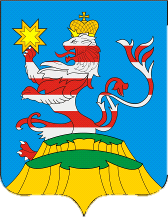 периодическое печатное изданиеПОСАДСКИЙВЕСТНИК2023май, 31,среда,№ 22Чăваш РеспубликинСĕнтĕрвăрри муниципаллăокругĕн депутатсен ПухăвĕЙ Ы Ш Ă Н У2023.05.30 13/1 №Сĕнтĕрвăрри хули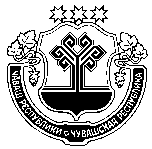 Чувашская РеспубликаСобрание депутатовМариинско-Посадскогомуниципального округаР Е Ш Е Н И Е30.05.2023 № 13/1г. Мариинский ПосадЧувашская РеспубликаСобрание депутатовМариинско-Посадскогомуниципального округаР Е Ш Е Н И Е30.05.2023 № 13/1г. Мариинский ПосадО внесении изменений в решение Собрания депутатов Мариинско-Посадского муниципального округа от 15.12.2022 года № 5/1 «О бюджете Мариинско-Посадского муниципального округа Чувашской Республики на 2023 год и на плановый период 2024 и 2025 годов»О внесении изменений в решение Собрания депутатов Мариинско-Посадского муниципального округа от 15.12.2022 года № 5/1 «О бюджете Мариинско-Посадского муниципального округа Чувашской Республики на 2023 год и на плановый период 2024 и 2025 годов»О внесении изменений в решение Собрания депутатов Мариинско-Посадского муниципального округа от 15.12.2022 года № 5/1 «О бюджете Мариинско-Посадского муниципального округа Чувашской Республики на 2023 год и на плановый период 2024 и 2025 годов»Коды бюджетной классификации Российской ФедерацииНаименование доходовСумма (тыс. рублей)1 00 00000 00 0000 000НАЛОГОВЫЕ И НЕНАЛОГОВЫЕ ДОХОДЫ, всего210,1в том числе:1 17 00000 00 0000 000ПРОЧИЕ НЕНАЛОГОВЫЕ ДОХОДЫ (инициативные платежи)210,12 00 00000 00 0000 000БЕЗВОЗМЕЗДНЫЕ ПОСТУПЛЕНИЯ, всего82 799,82 02 00000 00 0000 000БЕЗВОЗМЕЗДНЫЕ ПОСТУПЛЕНИЯ ОТ ДРУГИХ БЮДЖЕТОВ БЮДЖЕТНОЙ СИСТЕМЫ РОССИЙСКОЙ ФЕДЕРАЦИИ, всего99 402,92 02 20000 00 0000 150Субсидии бюджетам бюджетной системы Российской Федерации (межбюджетные субсидии)79 164,92 02 25269 14 0000 150Возврат остатков субсидий на закупку контейнеров для раздельного накопления твердых коммунальных отходов из бюджетов муниципальных округов- 196,92 02 25511 14 0000 150Субсидии бюджетам муниципальных округов на проведение комплексных кадастровых работ971,62 02 25599 14 0000 150Субсидии бюджетам муниципальных округов на подготовку проектов межевания земельных участков и на проведение кадастровых работ- 120,02 02 29999 14 0000 150Прочие субсидии (питание многодетным)- 3 868,22 02 29999 14 0000 150Прочие субсидии (перевод на индивидуальное отопление)6 650,02 02 29999 14 0000 150Прочие субсидии (реализация вопросов местного значения)8 711,02 02 29999 14 0000 150Прочие субсидии (разработка правил землепользования и застройки)1 264,82 02 29999 14 0000 150Прочие субсидии (оборудование образовательным учреждениям)41 950,12 02 29999 14 0000 150Прочие субсидии (благоустройство территории образовательных учреждений)15 878,42 02 29999 14 0000 150Прочие субсидии (зарплата педработникам)1 737,52 02 29999 14 0000 150Прочие субсидии (зарплата работникам культуры)4 939,62 02 29999 14 0000 150Прочие субсидии (площадки под ГТО)581,82 02 29999 14 0000 150Прочие субсидии (инициативные проекты)665,22 02 30000 00 0000 150Субвенции бюджетам бюджетной системы Российской Федерации20 238,02 02 3 0024 14 0000 150Субвенции бюджетам муниципальных округов на выполнение передаваемых полномочий субъектов Российской Федерации (для ЗАГС)208,52 02 3 0024 14 0000 150Субвенции бюджетам муниципальных округов на выполнение передаваемых полномочий субъектов Российской Федерации (дошкольное образование)7 761,12 02 3 0024 14 0000 150Субвенции бюджетам муниципальных округов на выполнение передаваемых полномочий субъектов Российской Федерации (общее образование)11 577,42 02 3 0024 14 0000 150Субвенции бюджетам муниципальных округов на выполнение передаваемых полномочий субъектов Российской Федерации (питание детей мобилизованных)236,02 02 3 0024 14 0000 150Субвенции бюджетам муниципальных округов на выполнение передаваемых полномочий субъектов Российской Федерации (питание детей «Атал»)- 26,02 02 35082 14 0000 150Субвенции бюджетам муниципальных округов на предоставление жилых помещений детям-сиротам и детям, оставшимся без попечения родителей, лицам из их числа по договорам найма специализированных жилых помещений474,02 02 35930 14 0000 150Субвенции бюджетам муниципальных округов на государственную регистрацию актов гражданского состояния7,02 18 00000 00 0000 000ДОХОДЫ БЮДЖЕТОВ БЮДЖЕТНОЙ СИСТЕМЫ РОССИЙСКОЙ ФЕДЕРАЦИИ ОТ ВОЗВРАТА ОСТАТКОВ СУБСИДИЙ, СУБВЕНЦИЙ И ИНЫХ МЕЖБЮДЖЕТНЫХ ТРАНСФЕРТОВ, ИМЕЮЩИХ ЦЕЛЕВОЕ НАЗНАЧЕНИЕ, ПРОШЛЫХ ЛЕТ 557,82 1 804010 14 0000 150Доходы бюджетов муниципальных округов от возврата бюджетными учреждениями остатков субсидий прошлых лет557,82 19 00000 00 0000 000ВОЗВРАТ ОСТАТКОВ СУБСИДИЙ, СУБВЕНЦИЙ И ИНЫХ МЕЖБЮДЖЕТНЫХ ТРАНСФЕРТОВ, ИМЕЮЩИХ ЦЕЛЕВОЕ НАЗНАЧЕНИЕ, ПРОШЛЫХ ЛЕТ- 17 160,92 19 25097 14 0000 150Возврат остатков субсидий на организацию бесплатного горячего питания обучающихся, получающих начальное общее образование в государственных и муниципальных образовательных организациях, из бюджетов муниципальных округов- 15,42 19 25304 14 0000 150Возврат остатков субсидий на организацию бесплатного горячего питания обучающихся, получающих начальное общее образование в государственных и муниципальных образовательных организациях, из бюджетов муниципальных округов- 74,12 19 60010 14 0000 150Возврат прочих остатков субсидий, субвенций и иных межбюджетных трансфертов, имеющих целевое назначение, прошлых лет из бюджетов муниципальных округов- 17 071,4ИТОГО83 009,9НаименованиеРазделПодразделЦелевая статья (государственные про-граммы и непрограмные направления деятельности)Группа (группа и подгруппа) вида расходовВсегоВ том числеВ том числеНаименованиеРазделПодразделЦелевая статья (государственные про-граммы и непрограмные направления деятельности)Группа (группа и подгруппа) вида расходовВсегоСубсидии, субвенцииза счет бюджета Мариинско-Посадского района12345678ВСЕГО РАСХОДОВ86 973,987 284,0- 310,1ОБЩЕГОСУДАРСТВЕННЫЕ ВОПРОСЫ011 164,21 009,9154,3Функционирование Правительства Российской Федерации, высших исполнительных органов государственной власти субъектов Российской Федерации, местных администраций0104- 19,1-- 19,1Муниципальная программа "Развитие потенциала муниципального управления"0104Ч500000000- 19,1-- 19,1Обеспечение реализации муниципальной программы "Развитие потенциала муниципального управления"0104Ч5Э0000000- 19,1-- 19,1Основное мероприятие "Общепрограммные расходы"0104Ч5Э0100000- 19,1-- 19,1Обеспечение функций муниципальных органов0104Ч5Э0100200- 19,1- 19,1Расходы на выплаты персоналу в целях обеспечения выполнения функций государственными (муниципальными) органами, казенными учреждениями, органами управления государственными внебюджетными фондами0104Ч5Э0100200100- 600,0-- 600,0Расходы на выплаты персоналу государственных (муниципальных) органов0104Ч5Э0100200120- 600,0-- 600,0Закупка товаров, работ и услуг для обеспечения государственных (муниципальных) нужд0104Ч5Э0100200200- 310,8-- 310,8Иные закупки товаров, работ и услуг для обеспечения государственных (муниципальных) нужд0104Ч5Э0100200240- 310,8-- 310,8Социальное обеспечение и иные выплаты населению0104Ч5Э0100200300600,0-600,0Социальные выплаты гражданам, кроме публичных нормативных социальных выплат0104Ч5Э0100200320600,0-600,0Иные бюджетные ассигнования0104Ч5Э0100200800291,7-291,7Уплата налогов, сборов и иных платежей0104Ч5Э0100200850291,7-291,7Обеспечение проведения выборов и референдумов0107200,0-200,0Муниципальная программа "Развитие потенциала муниципального управления"0107Ч500000000200,0-200,0Обеспечение реализации муниципальной программы "Развитие потенциала муниципального управления"0107Ч5Э0000000200,0-200,0Основное мероприятие "Общепрограммные расходы"0107Ч5Э0100000200,0-200,0Организация и проведение выборов в законодательные (представительные) органы муниципального образования0107Ч5Э0173790200,0-200,0Иные бюджетные ассигнования0107Ч5Э0173790800200,0-200,0Специальные расходы0107Ч5Э0173790880200,0-200,0Резервные фонды0111- 63,9-- 63,9Муниципальная программа "Управление общественными финансами и муниципальным долгом"0111Ч400000000- 63,9-- 63,9Подпрограмма "Совершенствование бюджетной политики и обеспечение сбалансированности бюджета" муниципальной программы "Управление общественными финансами и муниципальным долгом"0111Ч410000000- 63,9-- 63,9Основное мероприятие "Развитие бюджетного планирования, формирование бюджета муниципального образования на очередной финансовый год и плановый период"0111Ч410100000- 63,9-- 63,9Резервный фонд администрации муниципального образования Чувашской Республики0111Ч410173430- 63,9-- 63,9Иные бюджетные ассигнования0111Ч410173430800- 63,9-- 63,9Резервные средства0111Ч410173430870- 63,9-- 63,9Другие общегосударственные вопросы01131 047,21 009,937,3Муниципальная программа "Развитие земельных и имущественных отношений"0113A400000000992,0971,620,4Подпрограмма "Управление муниципальным имуществом" муниципальной программы "Развитие земельных и имущественных отношений"0113A410000000992,0971,620,4Основное мероприятие "Создание условий для максимального вовлечения в хозяйственный оборот муниципального имущества, в том числе земельных участков"0113A410200000992,0971,620,4Проведение комплексных кадастровых работ на территории Чувашской Республики0113A4102L5110992,0971,620,4Закупка товаров, работ и услуг для обеспечения государственных (муниципальных) нужд0113A4102L5110200992,0971,620,4Иные закупки товаров, работ и услуг для обеспечения государственных (муниципальных) нужд0113A4102L5110240992,0971,620,4Муниципальная программа «Развитие культуры и туризма»0113Ц400000000 40,338,32,0Подпрограмма "Развитие культуры в Мариинско-Посадском районе Чувашской Республике" муниципальной программы "Развитие культуры и туризма"0113Ц41000000040,338,32,0Основное мероприятие "Развитие муниципальных учреждений культуры"0113Ц41150000040,338,32,0Софинансирование расходных обязательств муниципальных образований, связанных с повышением заработной платы работников муниципальных учреждений культуры в рамках реализации Указа Президента Российской Федерации от 7 мая 2012 года № 597 "О мерах по реализации государственной социальной политики"0113Ц4115S709040,338,32,0Предоставление субсидий бюджетным, автономным учреждениям и иным некоммерческим организациям0113Ц4115S709060040,338,32,0Субсидии бюджетным учреждениям0113Ц4115S709061040,338,32,0Муниципальная программа "Развитие потенциала муниципального управления"0113Ч50000000014,9-14,9Обеспечение реализации муниципальной программы "Развитие потенциала муниципального управления"0113Ч5Э000000014,9-14,9Основное мероприятие "Общепрограммные расходы"0113Ч5Э010000014,9-14,9Выполнение других обязательств муниципального образования Чувашской Республики0113Ч5Э0173770- 33,9-- 33,9Закупка товаров, работ и услуг для государственных (муниципальных) нужд0113Ч5Э0173770200- 33,9-- 33,9Иные закупки товаров, работ и услуг для обеспечения государственных (муниципальных) нужд0113Ч5Э0173770240- 33,9-- 33,9Членские взносы в Совет муниципальных образований0113Ч5Э017391048,8-48,8Иные бюджетные ассигнования0113Ч5Э017391080048,8-48,8Уплата налогов, сборов и иных платежей0113Ч5Э017391085048,8-48,8НАЦИОНАЛЬНАЯ БЕЗОПАСНОСТЬ И ПРАВООХРАНИТЕЛЬНАЯ ДЕЯТЕЛЬНОСТЬ03215,5215,5-Органы юстиции0304215,5215,5-Муниципальная программа "Развитие потенциала муниципального управления"0304Ч500000000215,5215,5-Подпрограмма "Совершенствование государственного управления в сфере юстиции" муниципальной программы "Развитие потенциала муниципального управления"0304Ч540000000215,5215,5-Основное мероприятие "Повышение качества и доступности государственных услуг в сфере государственной регистрации актов гражданского состояния, в том числе в электронном виде"0304Ч540200000215,5215,5-Обеспечение функций муниципальных органов в целях осуществления делегированных государственных полномочий Российской Федерации на государственную регистрацию актов гражданского состояния0304Ч540223520208,5208,5-Расходы на выплаты персоналу в целях обеспечения выполнения функций государственными (муниципальными) органами, казенными учреждениями, органами управления государственными внебюджетными фондами0304Ч540223520100208,5208,5-Расходы на выплаты персоналу государственных (муниципальных) органов0304Ч540223520120208,5208,5-Осуществление переданных органам государственной власти субъектов Российской Федерации в соответствии с пунктом 1 статьи 4 Федерального закона от 15 ноября 1997 года № 143-ФЗ "Об актах гражданского состояния" полномочий Российской Федерации на государственную регистрацию актов гражданского состояния за счет субвенции, предоставляемой из федерального бюджета0304Ч5402593007,07,0-Расходы на выплаты персоналу в целях обеспечения выполнения функций государственными (муниципальными) органами, казенными учреждениями, органами управления государственными внебюджетными фондами0304Ч5402593001007,07,0-Расходы на выплаты персоналу государственных (муниципальных) органов0304Ч5402593001207,07,0-НАЦИОНАЛЬНАЯ ЭКОНОМИКА041 215,51 144,870,7Сельское хозяйство и рыболовство0405- 120,0- 120,0-Муниципальная программа "Развитие сельского хозяйства и регулирование рынка сельскохозяйственной продукции, сырья и продовольствия"0405Ц900000000- 120,0- 120,0-Подпрограмма "Развитие мелиорации земель сельскохозяйственного назначения Чувашской Республики" муниципальной программы "Развитие сельского хозяйства и регулирование рынка сельскохозяйственной продукции, сырья и продовольствия Чувашской Республики0405Ц9Б0000000- 120,0- 120,0-Основное мероприятие "Подготовка проектов межевания земельных участков и проведение кадастровых работ"0405Ц9Б0300000- 120,0- 120,0-Субсидии на подготовку проектов межевания земельных участков и на проведение кадастровых работ0405Ц9Б03L5990- 120,0- 120,0-Закупка товаров, работ и услуг для обеспечения государственных (муниципальных) нужд0405Ц9Б03L5990200- 120,0- 120,0-Иные закупки товаров, работ и услуг для обеспечения государственных (муниципальных) нужд0405Ц9Б03L5990240- 120,0- 120,0-Другие вопросы в области национальной экономики04121 335,51 264,870,7Муниципальная программа "Развитие земельных и имущественных отношений"0412A4000000004,2-4,2Подпрограмма "Управление муниципальным имуществом" муниципальной программы "Развитие земельных и имущественных отношений"0412A4100000004,2-4,2Основное мероприятие "Создание условий для максимального вовлечения в хозяйственный оборот муниципального имущества, в том числе земельных участков"0412A4102000004,2-4,2Обеспечение реализации полномочий по техническому учету, технической инвентаризации и определению кадастровой стоимости объектов недвижимости, а также мониторингу и обработке данных рынка недвижимости0412A4102761204,2-4,2Иные бюджетные ассигнования0412A4102761208004,2-4,2Уплата налогов, сборов и иных платежей0412A4102761208504,2-4,2Муниципальная программа "Развитие строительного комплекса и архитектуры"0412Ч9000000001 331,31 264,866,5Подпрограмма "Градостроительная деятельность" муниципальной программы "Развитие строительного комплекса и архитектуры"0412Ч9100000001 331,31 264,866,5Основное мероприятие "Устойчивое развитие территорий Чувашской Республики, в том числе городских округов, сельских и городских поселений, посредством территориального планирования, градостроительного зонирования, планировки территории, архитектурно-строительного проектирования"0412Ч9104000001 331,31 264,866,5Субсидии на разработку правил землепользования и застройки муниципальных образований0412Ч9104S37301 331,31 264,866,5Закупка товаров, работ и услуг для государственных (муниципальных) нужд0412Ч9104S37302001 331,31 264,866,5Иные закупки товаров, работ и услуг для обеспечения государственных (муниципальных) нужд0412Ч9104S37302401 331,31 264,866,5ЖИЛИЩНО-КОММУНАЛЬНОЕ ХОЗЯЙСТВО05- 2 912,0- 4 803,71 891,7Жилищное хозяйство050115,4-15,4Муниципальная программа "Обеспечение граждан в Чувашской Республике доступным и комфортным жильем"0501A20000000015,4-15,4Подпрограмма "Обеспечение жилыми помещениями детей-сирот и детей, оставшихся без попечения родителей, лиц из числа детей-сирот и детей, оставшихся без попечения родителей" муниципальной программы Чувашской Республики "Обеспечение граждан в Чувашской Республике доступным и комфортным жильем"0501A22000000015,4-15,4Основное мероприятие "Обеспечение жилыми помещениями детей-сирот и детей, оставшихся без попечения родителей, лиц из числа детей-сирот и детей, оставшихся без попечения родителей"0501A22010000015,4-15,4Проведение ремонта жилых помещений, собственниками которых являются дети-сироты и дети, оставшиеся без попечения родителей, а также лица из числа детей-сирот и детей, оставшихся без попечения родителей, в возрасте от 14 до 23 лет0501A22017278015,4-15,4Закупка товаров, работ и услуг для государственных (муниципальных) нужд0501A22017278020015,4-15,4Иные закупки товаров, работ и услуг для обеспечения государственных (муниципальных) нужд0501A22017278024015,4-15,4Коммунальное хозяйство05027 423,8 6 650,0773,8Муниципальная программа "Модернизация и развитие сферы жилищно-коммунального хозяйства"0502A1000000007 423,86 650,0773,8Подпрограмма "Модернизация коммунальной инфраструктуры на территории Чувашской Республики" государственной программы Чувашской Республики "Модернизация и развитие сферы жилищно-коммунального хозяйства"0502A1100000007 426,86 650,0776,8Основное мероприятие "Обеспечение качества жилищно-коммунальных услуг"0502A110100000426,8-426,8Обеспечение доступности для населения бытовых услуг0502A110175240426,8-426,8Закупка товаров, работ и услуг для государственных (муниципальных) нужд0502A110175240200426,8-426,8Иные закупки товаров, работ и услуг для обеспечения государственных (муниципальных) нужд0502A110175240240426,8-426,8Основное мероприятие "Оказание государственной поддержки собственникам помещений (гражданам) при переводе многоквартирного дома с централизованного на индивидуальное отопление"0502A1102000007 000,06 650,0350,0Перевод многоквартирных домов с централизованного на индивидуальное отопление0502A1102S56707 000,06 650,0350,0Закупка товаров, работ и услуг для государственных (муниципальных) нужд0502A1102S56702007 000,06 650,0350,0Иные закупки товаров, работ и услуг для обеспечения государственных (муниципальных) нужд0502A1102S56702407 000,06 650,0350,0Подпрограмма "Развитие систем коммунальной инфраструктуры и объектов, используемых для очистки сточных вод" муниципальной программы "Модернизация и развитие сферы жилищно-коммунального хозяйства"0502A120000000- 3,0-- 3,0Основное мероприятие "Развитие систем водоснабжения муниципальных образований"0502A120100000- 3,0-- 3,0Капитальный ремонт источников водоснабжения (водонапорных башен и водозаборных скважин) в населенных пунктах0502A1201SA010- 3,0-- 3,0Закупка товаров, работ и услуг для государственных (муниципальных) нужд0502A1201SA010200- 3,0-- 3,0Иные закупки товаров, работ и услуг для обеспечения государственных (муниципальных) нужд0502A1201SA010240- 3,0-- 3,0Благоустройство0503- 10 351,2- 11 453,71 102,5Муниципальная программа "Формирование современной городской среды на территории Чувашской Республики"0503A500000000- 12 126,0- 12 118,9- 7,1Подпрограмма "Благоустройство дворовых и общественных территорий" муниципальной программы "Формирование современной городской среды на территории Чувашской Республики"0503A510000000- 12 126,0- 12 118,9- 7,1Основное мероприятие "Содействие благоустройству населенных пунктов Чувашской Республики"0503A510200000- 12 126,0- 12 118,9- 7,1Реализация мероприятий по благоустройству территории0503A510277420771,3-771,3Закупка товаров, работ и услуг для государственных (муниципальных) нужд0503A510277420200771,3-771,3Иные закупки товаров, работ и услуг для обеспечения государственных (муниципальных) нужд0503A510277420240771,3-771,3Реализация мероприятий по благоустройству дворовых территорий и тротуаров0503A5102S2710- 12 897,3-12 118,9- 778,4Закупка товаров, работ и услуг для государственных (муниципальных) нужд0503A5102S2710200- 12 897,3- 12 118,9- 778 ,4Иные закупки товаров, работ и услуг для обеспечения государственных (муниципальных) нужд0503A5102S2710240- 12 897,3- 12 118,9- 778,4Муниципальная программа "Комплексное развитие сельских территорий Чувашской Республики"0503А6000000001 108,7665,2443,5Подпрограмма "Создание и развитие инфраструктуры на сельских территориях" муниципальной программы "Комплексное развитие сельских территорий Чувашской Республики"0503А6200000001 108,7665,2443,5Основное мероприятие "Комплексное обустройство населенных пунктов, расположенных в сельской местности, объектами социальной и инженерной инфраструктуры, а также строительство и реконструкция автомобильных дорог"0503А6201000001 108,7665,2443,5Реализация проектов развития общественной инфраструктуры, основанных на местных инициативах0503А6201S65701 108,7665,2443,5Закупка товаров, работ и услуг для государственных (муниципальных) нужд0503А6201S65702001 108,7665,2443,5Иные закупки товаров, работ и услуг для обеспечения государственных (муниципальных) нужд0503А6201S65702401 108,7665,2443,5Муниципальная программа "Содействие занятости населения"0503Ц600000000666,1-666,1Подпрограмма "Активная политика занятости населения и социальная поддержка безработных граждан" муниципальной программы "Содействие занятости населения"0503Ц610000000666,1-666,1Основное мероприятие "Мероприятия в области содействия занятости населения Чувашской Республики"0503Ц610100000666,1-666,1Организация проведения оплачиваемых общественных работ0503Ц610172240666,1-666,1Расходы на выплаты персоналу в целях обеспечения выполнения функций государственными (муниципальными) органами, казенными учреждениями, органами управления государственными внебюджетными фондами0503Ц610172240100666,1-666,1Расходы на выплаты персоналу казенных учреждений0503Ц610172240110666,1-666,1ОХРАНА ОКРУЖАЮЩЕЙ СРЕДЫ06- 196,9- 196,9-Другие вопросы в области охраны окружающей среды0605- 196,9- 196,9-Муниципальная программа "Развитие потенциала природно-сырьевых ресурсов и повышение экологической безопасности"0605Ч300000000- 196,9- 196,9-Подпрограмма "Обращение с отходами, в том числе с твердыми коммунальными отходами, на территории Чувашской Республики" муниципальной программы "Развитие потенциала природно-сырьевых ресурсов и обеспечение экологической безопасности"0605Ч360000000- 196,9- 196,9-Основное мероприятие "Реализация мероприятий регионального проекта "Комплексная система обращения с твердыми коммунальными отходами"0605Ч36G200000- 196,9- 196,9-Государственная поддержка закупки контейнеров для раздельного накопления твердых коммунальных отходов0605Ч36G2S2690- 196,9- 196,9-Закупка товаров, работ и услуг для государственных (муниципальных) нужд0605Ч36G2S2690200- 196,9- 196,9-Иные закупки товаров, работ и услуг для обеспечения государственных (муниципальных) нужд0605Ч36G2S2690240- 196,9- 196,9-ОБРАЗОВАНИЕ0781 059,679 360,81 698,8Дошкольное образование07018 054,19 079,6- 1 025,5Муниципальная программа "Развитие образования"0701Ц7000000006 735,67 761,1- 1 025,5Подпрограмма "Муниципальная поддержка развития образования" муниципальной программы "Развитие образования"0701Ц7100000006 735,67 761,1- 1 025,5Основное мероприятие "Обеспечение деятельности организаций в сфере образования"0701Ц710100000- 1 025,5-- 1 025,5Обеспечение деятельности детских дошкольных образовательных организаций0701Ц710170670- 1 025,5-- 1 025,5Предоставление субсидий бюджетным, автономным учреждениям и иным некоммерческим организациям0701Ц710170670600- 1 025,5-- 1 025,5Субсидии бюджетным учреждениям0701Ц710170670610- 1 025,5-- 1 025,5Основное мероприятие "Финансовое обеспечение получения дошкольного образования, начального общего, основного общего, и среднего профессионального образования, среднего общего образования"0701Ц7102000007 761,17 761,1-Осуществление государственных полномочий Чувашской Республики по обеспечению государственных гарантий реализации прав на получение общедоступного и бесплатного дошкольного образования в муниципальных дошкольных образовательных организациях0701Ц7102120007 761,17 761,1-Предоставление субсидий бюджетным, автономным учреждениям и иным некоммерческим организациям0701Ц7102120006007 761,17 761,1-Субсидии бюджетным учреждениям0701Ц7102120006107 761,17 761,1-Муниципальная программа "Управление общественными финансами и муниципальным долгом"0701Ч4000000001 318,51 318,5-Подпрограмма "Совершенствование бюджетной политики и обеспечение сбалансированности бюджета" муниципальной программы "Управление общественными финансами и муниципальным долгом"0701Ч4100000001 318,51 318,5-Основное мероприятие "Осуществление мер финансовой поддержки бюджетов муниципальных районов, муниципальных округов, городских округов и поселений, направленных на обеспечение их сбалансированности и повышение уровня бюджетной обеспеченности"0701Ч4104000001 318,51 318,5-Реализация вопросов местного значения в сфере образования, культуры и физической культуры и спорта0701Ч4104SA7201 318,51 318,5-Предоставление субсидий бюджетным, автономным учреждениям и иным некоммерческим организациям0701Ч4104SA7206001 318,51 318,5-Субсидии бюджетным учреждениям0701Ч4104SA7206101 318,51 318,5-Общее образование070271 176,568 543,72 632,8Муниципальная программа "Развитие образования"0702Ц70000000068 292,565 747,72 544,8Подпрограмма "Поддержка развития образования"0702Ц7100000007 420,47 919,2- 498,8Основное мероприятие "Обеспечение деятельности организаций в сфере образования"0702Ц710100000- 69,0-- 69,0Обеспечение деятельности муниципальных общеобразовательных организаций0702Ц710170550-69,0-- 69,0Предоставление субсидий бюджетным, автономным учреждениям и иным некоммерческим организациям0702Ц710170550600- 852,5-- 852,5Субсидии бюджетным учреждениям0702Ц710170550610- 852,5-- 852,5Капитальные вложения в объекты государственной (муниципальной) собственности0702Ц710170550400783,5-783,5Бюджетные инвестиции0702Ц710170550410783,5-783,5Основное мероприятие "Финансовое обеспечение получения дошкольного образования, начального общего, основного общего, и среднего профессионального образования, среднего общего образования"0702Ц71020000011 577,411 577,4-Осуществление государственных полномочий Чувашской Республики по обеспечению государственных гарантий реализации прав на получение общедоступного и бесплатного дошкольного, начального общего, основного общего, среднего общего образования в муниципальных общеобразовательных организациях, обеспечение дополнительного образования детей муниципальных общеобразовательных организациях0702Ц71021201011 577,411 577,4-Предоставление субсидий бюджетным, автономным учреждениям и иным некоммерческим организациям0702Ц71021201060011 577,411 577,4-Субсидии бюджетным учреждениям0702Ц71021201061011 577,411 577,4-Основное мероприятие "Меры социальной поддержки"0702Ц711400000- 4 088,0- 3 658,2- 429,8Обеспечение бесплатным двухразовым питанием обучающихся общеобразовательных организаций, находящихся на территории Чувашской Республики, осваивающих образовательные программы начального общего, основного общего и среднего общего образования, являющихся членами семей лиц, призванными на военную службу по мобилизации в Вооруженные Силы Российской Федерации, а также лиц, принимающих (принимавших) участие в специальной военной операции0702Ц71142029П236,0236,0-Предоставление субсидий бюджетным, автономным учреждениям и иным некоммерческим организациям0702Ц71142029П600236,0236,0-Субсидии бюджетным учреждениям0702Ц71142029П610236,0236,0-Обеспечение бесплатным двухразовым питанием обучающихся общеобразовательных организаций, находящихся на территории Чувашской Республики, являющихся членами семей лиц, проходящих военную службу в батальоне связи "Атал", а также погибших (умерших) военнослужащих0702Ц711422170- 26,0- 26,0-Предоставление субсидий бюджетным, автономным учреждениям и иным некоммерческим организациям0702Ц711422170600- 26,0- 26,0-Субсидии бюджетным учреждениям0702Ц711422170610- 26,0- 26,0-Дополнительное финансовое обеспечение мероприятий по организации бесплатного горячего питания детей из многодетных малоимущих семей, обучающихся по образовательным программам основного общего и среднего общего образования в муниципальных образовательных0702Ц7114S1560- 4 298,0- 3 868,2- 429,8Предоставление субсидий бюджетным, автономным учреждениям и иным некоммерческим организациям0702Ц7114S1560600- 4 298,0- 3 868,2- 429,8Субсидии бюджетным учреждениям0702Ц7114S1560610- 4 298,0- 3 868,2- 429,8Подпрограмма "Создание в Чувашской Республике новых мест в общеобразовательных организациях в соответствии с прогнозируемой потребностью и современными условиями обучения" государственной программы Чувашской Республики "Развитие образования"0702Ц74000000044 158,041 950,12 207,9Основное мероприятие "Оснащение вновь созданных мест в общеобразовательных организациях средствами обучения и воспитания, необходимыми для реализации образовательных программ начального общего, основного общего и среднего общего образования, в соответствии с санитарно-эпидемиологическими требованиями и противопожарными нормами, федеральными государственными образовательными стандартами общего образования"0702Ц74050000044 158,041 950,12 207,9Укрепление материально-технической базы муниципальных образовательных организаций0702Ц7405S166044 158,041 950,12 207,9Закупка товаров, работ и услуг для государственных (муниципальных) нужд0702Ц7405S166020044 158,041 950,12 207,9Иные закупки товаров, работ и услуг для обеспечения государственных (муниципальных) нужд0702Ц7405S166024044 158,041 950,12 207,9Подпрограмма "Региональный проект по модернизации школьных систем образования" муниципальной программы "Развитие образования"0702Ц77000000016 714,115 878,4835,7Модернизация территорий общеобразовательных организаций0702Ц77070000016 714,115 878,4835,7Укрепление материально-технической базы муниципальных образовательных организаций (в части завершения капитального ремонта зданий и благоустройства территории муниципальных общеобразовательных организаций в рамках модернизации инфраструктуры)0702Ц7707S270016 714,115 878,4835,7Закупка товаров, работ и услуг для государственных (муниципальных) нужд0702Ц7707S270020016 714,115 878,4835,7Иные закупки товаров, работ и услуг для обеспечения государственных (муниципальных) нужд0702Ц7707S270024016 714,115 878,4835,7Муниципальная программа "Управление общественными финансами и муниципальным долгом"0702Ч4000000002 884,02 796,088,0Подпрограмма "Совершенствование бюджетной политики и обеспечение сбалансированности бюджета" муниципальной программы "Управление общественными финансами и муниципальным долгом"0702Ч4100000002 884,02 796,088,0Основное мероприятие "Осуществление мер финансовой поддержки бюджетов муниципальных районов, муниципальных округов, городских округов и поселений, направленных на обеспечение их сбалансированности и повышение уровня бюджетной обеспеченности"0702Ч4104000002 884,02 796,088,0Реализация вопросов местного значения в сфере образования, культуры и физической культуры и спорта0702Ч4104SA7202 884,02 796,088,0Предоставление субсидий бюджетным, автономным учреждениям и иным некоммерческим организациям0702Ч4104SA7206002 884,02 796,088,0Субсидии бюджетным учреждениям0702Ч4104SA7206102 884,02 796,088,0Дополнительное образование детей07031 829,01 737,591,5Муниципальная программа "Развитие образования"0703Ц7000000001 829,01 737,591,5Подпрограмма "Муниципальная поддержка развития образования" муниципальной программы "Развитие образования"0703Ц7100000001 829,01 737,591,5Основное мероприятие "Обеспечение деятельности организаций в сфере образования"0703Ц7101000001 829,01 737,591,5Софинансирование расходных обязательств муниципальных образований, связанных с повышением заработной платы педагогических работников муниципальных организаций дополнительного образования детей в соответствии с Указом Президента Российской Федерации от 1 июня 2012 года № 761 "О Национальной стратегии действий в интересах детей на 2012-2017 годы"0703Ц7101S70801 829,01 737,591,5Предоставление субсидий бюджетным, автономным учреждениям и иным некоммерческим организациям0703Ц7101S70806001 829,01 737,591,5Субсидии автономным учреждениям0703Ц7101S70806201 829,01 737,591,5КУЛЬТУРА И КИНЕМАТОГРАФИЯ 085 159,34 901,3258,0Культура08015 159,34 901,3258,0Муниципальная программа «Развитие культуры и туризма»0801Ц400000000 5 159,34 901,3258,0Подпрограмма "Развитие культуры в Мариинско-Посадском районе Чувашской Республике" муниципальной программы "Развитие культуры и туризма"0801Ц4100000005 159,34 901,3258,0Основное мероприятие "Развитие муниципальных учреждений культуры"0801Ц4115000005 159,34 901,3258,0Софинансирование расходных обязательств муниципальных образований, связанных с повышением заработной платы работников муниципальных учреждений культуры в рамках реализации Указа Президента Российской Федерации от 7 мая 2012 года № 597 "О мерах по реализации государственной социальной политики"0801Ц4115S70905 159,34 901,3258,0Предоставление субсидий бюджетным, автономным учреждениям и иным некоммерческим организациям0801Ц4115S70906005 159,34 901,3258,0Субсидии бюджетным учреждениям0801Ц4115S70906102 749,82 612,3137,5Субсидии автономным учреждениям0801Ц4115S70906202 409,52 289,0120,5СОЦИАЛЬНАЯ ПОЛИТИКА10537,9474,063,9Социальное обеспечение населения100363,9-63,9Муниципальная программа "Развитие потенциала муниципального управления"1003Ч50000000063,9-63,9Обеспечение реализации муниципальной программы "Развитие потенциала муниципального управления"1003Ч5Э000000063,9-63,9Основное мероприятие "Общепрограммные расходы"1003Ч5Э010000063,9-63,9Прочие выплаты по обязательствам муниципального образования Чувашской Республики1003Ч5Э017345063,9-63,9Закупка товаров, работ и услуг для государственных (муниципальных) нужд1003Ч5Э017345020063,9-63,9Иные закупки товаров, работ и услуг для обеспечения государственных (муниципальных) нужд1003Ч5Э017345024063,9-63,9Охрана семьи и детства1004474,0474,0Муниципальная программа "Обеспечение граждан доступным и комфортным жильем"1004А200000000474,0474,0-Подпрограмма "Обеспечение жилыми помещениями детей-сирот и детей, оставшихся без попечения родителей, лиц из числа детей-сирот и детей, оставшихся без попечения родителей" муниципальной программы "Обеспечение граждан в Чувашской Республике доступным и комфортным жильем"1004А220000000474,0474,0-Основное мероприятие "Обеспечение детей-сирот и детей, оставшихся без попечения родителей, лиц из числа детей-сирот и детей, оставшихся без попечения родителей жилыми помещениями"1004А220100000474,0474,0-Предоставление жилых помещений детям-сиротам и детям, оставшимся без попечения родителей, лицам из их числа по договорам найма специализированных жилых помещений1004А22011А8203 343,93 343,9-Социальное обеспечение и иные выплаты населению1004А22011А8203002 600,42 600,4-Социальные выплаты гражданам, кроме публичных нормативных социальных выплат1004А22011А8203202 600,42 600,4-Капитальные вложения в объекты недвижимого имущества государственной (муниципальной) собственности1004А22011А820400743,5743,5-Бюджетные инвестиции1004А22011А820410743,5743,5-Обеспечение жилыми помещениями детей-сирот и детей, оставшихся без попечения родителей, лиц из числа детей-сирот и детей, оставшихся без попечения родителей1004A2201R0820- 2 869,9- 2 869,9-Капитальные вложения в объекты недвижимого имущества государственной (муниципальной) собственности1004A2201R0820400- 2 869,9- 2 869,9-Бюджетные инвестиции1004A2201R0820410- 2 869,9- 2 869,9-ФИЗИЧЕСКАЯ КУЛЬТУРА Й СПОРТ1100730,85 178,3- 4 447,5Массовый спорт1102730,85 178,3- 4 447,5Муниципальная программа «Развитие физической культуры и спорта Мариинско-Посадского района Чувашской Республики» на 2014-2020 годы 1102Ц500000000- 3 865,7581,8- 4 447,5Подпрограмма «Развитие физической культуры и массового спорта в Мариинско-Посадском районе муниципальной программы «Развитие физической культуры и спорта Мариинско-Посадского района Чувашской Республики» на 2014-2020 годы1102Ц510000000- 3 865,7581,8- 4 447,5Основное мероприятие "Физкультурно-оздоровительная и спортивно-массовая работа с населением"1102Ц510100000- 3 865,7581,8- 4 447,5Обеспечение деятельности муниципальных физкультурно-оздоровительных центров1102Ц510170360- 4 474,5-- 4 474,5Предоставление субсидий бюджетным, автономным учреждениям и иным некоммерческим организациям1102Ц510170360600- 4 474,5-- 4 474,5Субсидии автономным учреждениям1102Ц510170360620- 4 474,5-- 4 474,5Создание объектов спортивной инфраструктуры1102Ц5101S2790608,8581,827,0Закупка товаров, работ и услуг для государственных (муниципальных) нужд1102Ц5101S2790200608,8581,827,0Иные закупки товаров, работ и услуг для обеспечения государственных (муниципальных) нужд1102Ц5101S2790240608,8581,827,0Муниципальная программа "Управление общественными финансами и муниципальным долгом"1102Ч4000000004 596,54 596,5-Подпрограмма "Совершенствование бюджетной политики и обеспечение сбалансированности бюджета" муниципальной программы "Управление общественными финансами и муниципальным долгом"1102Ч4100000004 596,54 596,5-Основное мероприятие "Осуществление мер финансовой поддержки бюджетов муниципальных районов, муниципальных округов, городских округов и поселений, направленных на обеспечение их сбалансированности и повышение уровня бюджетной обеспеченности"1102Ч4104000004 596,54 596,5-Реализация вопросов местного значения в сфере образования, культуры и физической культуры и спорта1102Ч4104SA7204 596,54 596,5-Предоставление субсидий бюджетным, автономным учреждениям и иным некоммерческим организациям1102Ч4104SA7206004 596,54 596,5-Субсидии автономным учреждениям1102Ч4104SA7206204 596,54 596,5-Приложение 8.2к решению Собрания депутатов Мариинско-Посадского муниципального округа"О бюджете Мариинско-Посадского муниципального округаЧувашской Республики на 2023 годи на плановый период 2024 и 2025 годов»Приложение 8.2к решению Собрания депутатов Мариинско-Посадского муниципального округа"О бюджете Мариинско-Посадского муниципального округаЧувашской Республики на 2023 годи на плановый период 2024 и 2025 годов»Приложение 8.2к решению Собрания депутатов Мариинско-Посадского муниципального округа"О бюджете Мариинско-Посадского муниципального округаЧувашской Республики на 2023 годи на плановый период 2024 и 2025 годов»Приложение 8.2к решению Собрания депутатов Мариинско-Посадского муниципального округа"О бюджете Мариинско-Посадского муниципального округаЧувашской Республики на 2023 годи на плановый период 2024 и 2025 годов»Приложение 8.2к решению Собрания депутатов Мариинско-Посадского муниципального округа"О бюджете Мариинско-Посадского муниципального округаЧувашской Республики на 2023 годи на плановый период 2024 и 2025 годов»Приложение 8.2к решению Собрания депутатов Мариинско-Посадского муниципального округа"О бюджете Мариинско-Посадского муниципального округаЧувашской Республики на 2023 годи на плановый период 2024 и 2025 годов»ИЗМЕНЕНИЕраспределения бюджетных ассигнований по целевым статьям (муниципальнымпрограммам Мариинско-Посадского муниципального округа и непрограммным направлениям деятельности), группам (группам и подгруппам) видов расходов,разделам, подразделам классификации расходов бюджета Мариинско-Посадскогомуниципального округа на 2023 год, предусмотренного приложением 8 к решениюСобрания депутатов Мариинско-Посадского муниципального округа Чувашской Республики«О бюджете Мариинско-Посадского муниципального округа Чувашской Республикина 2023 год и на плановый период 2024 и 2025 годов»ИЗМЕНЕНИЕраспределения бюджетных ассигнований по целевым статьям (муниципальнымпрограммам Мариинско-Посадского муниципального округа и непрограммным направлениям деятельности), группам (группам и подгруппам) видов расходов,разделам, подразделам классификации расходов бюджета Мариинско-Посадскогомуниципального округа на 2023 год, предусмотренного приложением 8 к решениюСобрания депутатов Мариинско-Посадского муниципального округа Чувашской Республики«О бюджете Мариинско-Посадского муниципального округа Чувашской Республикина 2023 год и на плановый период 2024 и 2025 годов»ИЗМЕНЕНИЕраспределения бюджетных ассигнований по целевым статьям (муниципальнымпрограммам Мариинско-Посадского муниципального округа и непрограммным направлениям деятельности), группам (группам и подгруппам) видов расходов,разделам, подразделам классификации расходов бюджета Мариинско-Посадскогомуниципального округа на 2023 год, предусмотренного приложением 8 к решениюСобрания депутатов Мариинско-Посадского муниципального округа Чувашской Республики«О бюджете Мариинско-Посадского муниципального округа Чувашской Республикина 2023 год и на плановый период 2024 и 2025 годов»ИЗМЕНЕНИЕраспределения бюджетных ассигнований по целевым статьям (муниципальнымпрограммам Мариинско-Посадского муниципального округа и непрограммным направлениям деятельности), группам (группам и подгруппам) видов расходов,разделам, подразделам классификации расходов бюджета Мариинско-Посадскогомуниципального округа на 2023 год, предусмотренного приложением 8 к решениюСобрания депутатов Мариинско-Посадского муниципального округа Чувашской Республики«О бюджете Мариинско-Посадского муниципального округа Чувашской Республикина 2023 год и на плановый период 2024 и 2025 годов»ИЗМЕНЕНИЕраспределения бюджетных ассигнований по целевым статьям (муниципальнымпрограммам Мариинско-Посадского муниципального округа и непрограммным направлениям деятельности), группам (группам и подгруппам) видов расходов,разделам, подразделам классификации расходов бюджета Мариинско-Посадскогомуниципального округа на 2023 год, предусмотренного приложением 8 к решениюСобрания депутатов Мариинско-Посадского муниципального округа Чувашской Республики«О бюджете Мариинско-Посадского муниципального округа Чувашской Республикина 2023 год и на плановый период 2024 и 2025 годов»ИЗМЕНЕНИЕраспределения бюджетных ассигнований по целевым статьям (муниципальнымпрограммам Мариинско-Посадского муниципального округа и непрограммным направлениям деятельности), группам (группам и подгруппам) видов расходов,разделам, подразделам классификации расходов бюджета Мариинско-Посадскогомуниципального округа на 2023 год, предусмотренного приложением 8 к решениюСобрания депутатов Мариинско-Посадского муниципального округа Чувашской Республики«О бюджете Мариинско-Посадского муниципального округа Чувашской Республикина 2023 год и на плановый период 2024 и 2025 годов»(тыс. рублей)(тыс. рублей)(тыс. рублей)(тыс. рублей)(тыс. рублей)(тыс. рублей)НаименованиеЦелевая статья (государственные программы и непрограммные направления деятельности)Группа вида расходаРазделПодразделСумма1234567Всего86 973,91.1Муниципальная программа "Модернизация и развитие сферы жилищно-коммунального хозяйства"А1000000007 423,81.1Подпрограмма "Модернизация коммунальной инфраструктуры на территории Чувашской Республики" государственной программы Чувашской Республики "Модернизация и развитие сферы жилищно-коммунального хозяйства"A1100000007 426,8Основное мероприятие "Обеспечение качества жилищно-коммунальных услуг"A110100000426,8Обеспечение доступности для населения бытовых услугA110175240426,8Закупка товаров, работ и услуг для государственных (муниципальных) нуждA110175240200426,8Иные закупки товаров, работ и услуг для обеспечения государственных (муниципальных) нуждA110175240240426,8Жилищно-коммунальное хозяйствоA11017524024005426,8Коммунальное хозяйствоA1101752402400502426,8Основное мероприятие "Оказание государственной поддержки собственникам помещений (гражданам) при переводе многоквартирного дома с централизованного на индивидуальное отопление"A1102000007 000,0Перевод многоквартирных домов с централизованного на индивидуальное отоплениеA1102S56707 000,0Закупка товаров, работ и услуг для государственных (муниципальных) нуждA1102S56702007 000,0Иные закупки товаров, работ и услуг для обеспечения государственных (муниципальных) нуждA1102S56702407 000,0Жилищно-коммунальное хозяйствоA1102S5670240057 000,0Коммунальное хозяйствоA1102S567024005027 000,01.2Подпрограмма "Развитие систем коммунальной инфраструктуры и объектов, используемых для очистки сточных вод" муниципальной программы "Модернизация и развитие сферы жилищно-коммунального хозяйства"A120000000- 3,0Основное мероприятие "Развитие систем водоснабжения муниципальных образований"A120100000- 3,0Капитальный ремонт источников водоснабжения (водонапорных башен и водозаборных скважин) в населенных пунктахA1201SA010- 3,0Закупка товаров, работ и услуг для государственных (муниципальных) нуждA1201SA010200- 3,0Иные закупки товаров, работ и услуг для обеспечения государственных (муниципальных) нуждA1201SA010240- 3,0Жилищно-коммунальное хозяйствоA1201SA01024005- 3,0Коммунальное хозяйствоA1201SA0102400502- 3,02.Муниципальная программа "Обеспечение граждан в Чувашской Республике доступным и комфортным жильем"А200000000489,42.1Подпрограмма "Обеспечение жилыми помещениями детей-сирот и детей, оставшихся без попечения родителей, лиц из числа детей-сирот и детей, оставшихся без попечения родителей" муниципальной программы Чувашской Республики "Обеспечение граждан в Чувашской Республике доступным и комфортным жильем"А220000000489,4Основное мероприятие "Дальнейшее развитие многоуровневой системы профилактики правонарушений"А220100000489,4Обеспечение жилыми помещениями детей-сирот и детей, оставшихся без попечения родителей, лиц из числа детей-сирот и детей, оставшихся без попечения родителейA22011A8203 343,9Социальное обеспечение и иные выплаты населениюA22011A8203002 600,4Социальные выплаты гражданам, кроме публичных нормативных социальных выплатA22011A8203202 600,4Социальная политикаA22011A820320102 600,4Охрана семьи и детстваA22011A82032010042 600,4Капитальные вложения в объекты государственной (муниципальной) собственностиA22011A820400743,5Бюджетные инвестицииA22011A820410743,5Социальная политикаA22011A82041010743,5Охрана семьи и детстваA22011A8204101004743,5Обеспечение жилыми помещениями детей-сирот и детей, оставшихся без попечения родителей, лиц из числа детей-сирот и детей, оставшихся без попечения родителейA2201R0820- 2 869,9Капитальные вложения в объекты государственной (муниципальной) собственностиA2201R0820400- 2 869,9Бюджетные инвестицииA2201R0820410- 2 869,9Социальная политикаA2201R082041010- 2 869,9Охрана семьи и детстваA2201R08204101004- 2 869,9Проведение ремонта жилых помещений, собственниками которых являются дети-сироты и дети, оставшиеся без попечения родителей, а также лица из числа детей-сирот и детей, оставшихся без попечения родителей, в возрасте от 14 до 23 летA22017278015,4Закупка товаров, работ и услуг для государственных (муниципальных) нуждA22017278020015,4Иные закупки товаров, работ и услуг для обеспечения государственных (муниципальных) нуждA22017278024015,4Жилищно-коммунальное хозяйствоA2201727802400515,4Жилищное хозяйствоA220172780240050115,43.Муниципальная программа "Развитие земельных и имущественных отношений"A400000000996,23.1Подпрограмма "Управление муниципальным имуществом" муниципальной программы "Развитие земельных и имущественных отношений"A410000000996,2Основное мероприятие "Создание условий для максимального вовлечения в хозяйственный оборот муниципального имущества, в том числе земельных участков"A410200000996,2Обеспечение реализации полномочий по техническому учету, технической инвентаризации и определению кадастровой стоимости объектов недвижимости, а также мониторингу и обработке данных рынка недвижимостиA4102761204,2Закупка товаров, работ и услуг для государственных (муниципальных) нуждA4102761202004,2Иные закупки товаров, работ и услуг для обеспечения государственных (муниципальных) нуждA4102761202404,2Национальная экономикаA410276120240044,2Другие вопросы в области национальной экономикиA41027612024004124,2Проведение комплексных кадастровых работ на территории Чувашской РеспубликиA4102L5110992,0Закупка товаров, работ и услуг для государственных (муниципальных) нуждA4102L5110200992,0Иные закупки товаров, работ и услуг для обеспечения государственных (муниципальных) нуждA4102L5110240992,0Общегосударственные вопросыA4102L511024001992,0Другие общегосударственные вопросыA4102L51102400113992,04.Муниципальная программа "Формирование современной городской среды на территории Чувашской Республики"А500000000- 12 126,04.1Подпрограмма "Благоустройство дворовых и общественных территорий" муниципальной программы "Формирование современной городской среды на территории Чувашской Республики"А510000000- 12 126,0Основное мероприятие "Содействие благоустройству населенных пунктов Чувашской Республики"А510200000- 12 126,0Реализация мероприятий по благоустройству дворовых территорий и тротуаровA510277420771,3Закупка товаров, работ и услуг для государственных (муниципальных) нуждA510277420200771,3Иные закупки товаров, работ и услуг для обеспечения государственных (муниципальных) нуждA510277420240771,3Жилищно-коммунальное хозяйствоA51027742024005771,3БлагоустройствоA5102774202400503771,3Реализация мероприятий по благоустройству дворовых территорий и тротуаровA5102S2710- 12 897,3Закупка товаров, работ и услуг для государственных (муниципальных) нуждA5102S2710200- 12 897,3Иные закупки товаров, работ и услуг для обеспечения государственных (муниципальных) нуждA5102S2710240- 12 897,3Жилищно-коммунальное хозяйствоA5102S271024005- 12 897,3БлагоустройствоA5102S27102400503- 12 897,35.Муниципальная программа "Комплексное развитие сельских территорий Чувашской Республики"A6000000001 108,75.1Подпрограмма "Создание и развитие инфраструктуры на сельских территориях" муниципальной программы "Комплексное развитие сельских территорий Чувашской Республики"A6200000001 108,7Основное мероприятие "Комплексное обустройство населенных пунктов, расположенных в сельской местности, объектами социальной и инженерной инфраструктуры, а также строительство и реконструкция автомобильных дорог"A6201000001 108,7Реализация проектов развития общественной инфраструктуры, основанных на местных инициативахА6201S65701 108,7Закупка товаров, работ и услуг для государственных (муниципальных) нуждА6201S65702001 108,7Иные закупки товаров, работ и услуг для обеспечения государственных (муниципальных) нуждА6201S6570240Жилищно-коммунальное хозяйствоА6201S6570240051 108,7БлагоустройствоА6201S657024005031 108,76.Муниципальная программа «Развитие культуры и туризма»Ц4000000005 199,66.1Подпрограмма "Развитие культуры в Мариинско-Посадском районе Чувашской Республике" муниципальной программы "Развитие культуры и туризма"Ц4100000005 199,6Основное мероприятие "Развитие муниципальных учреждений культуры"Ц4115000005 199,6Софинансирование расходных обязательств муниципальных образований, связанных с повышением заработной платы работников муниципальных учреждений культуры в рамках реализации Указа Президента Российской Федерации от 7 мая 2012 года № 597 "О мерах по реализации государственной социальной политики"Ц4115S70905 199,6Предоставление субсидий бюджетным, автономным учреждениям и иным некоммерческим организациямЦ4115S70906005 199,6Субсидии бюджетным учреждениямЦ4115S70906102 790,1Общегосударственные вопросыЦ4115S70906100140,3Другие общегосударственные вопросыЦ4115S7090610011340,3Культура, кинематографияЦ4115S7090610082 749,8КультураЦ4115S709061008012 749,8Субсидии автономным учреждениямЦ4115S70906202 409,5Культура, кинематографияЦ4115S7090620082 409,5КультураЦ4115S709062008012 409,57.Муниципальная программа "Развитие физической культуры и спорта"Ц500000000- 3 865,77.1Подпрограмма "Развитие физической культуры и массового спорта" муниципальной программы "Развитие физической культуры и спорта"Ц510000000- 3 865,7Основное мероприятие "Физкультурно-оздоровительная и спортивно-массовая работа с населением"Ц510100000- 3 865,7Обеспечение деятельности муниципальных физкультурно-оздоровительных центровЦ510170360- 3 865,7Предоставление субсидий бюджетным, автономным учреждениям и иным некоммерческим организациямЦ510170360600- 4 474,5Субсидии автономным учреждениямЦ510170360620- 4 474,5Физическая культура и спортЦ51017036062011- 4 474,5Массовый спортЦ5101703606201102- 4 474,5Создание объектов спортивной инфраструктурыЦ5101S2790608,8Закупка товаров, работ и услуг для государственных (муниципальных) нуждЦ5101S2790200608,8Иные закупки товаров, работ и услуг для обеспечения государственных (муниципальных) нуждЦ5101S2790240608,8Бюджетные инвестицииЦ5101S279024011608,8Физическая культура и спортЦ5101S27902401102608,88.Муниципальная программа "Содействие занятости населения"Ц600000000666,18.1Подпрограмма "Активная политика занятости населения и социальная поддержка безработных граждан" муниципальной программы "Содействие занятости населения"Ц610000000666,1Основное мероприятие "Мероприятия в области содействия занятости населения Чувашской Республики"Ц610100000666,1Организация проведения оплачиваемых общественных работЦ610172240666,1Расходы на выплаты персоналу в целях обеспечения выполнения функций государственными (муниципальными) органами, казенными учреждениями, органами управления государственными внебюджетными фондамиЦ610172240100666,1Расходы на выплаты персоналу казенных учрежденийЦ610172240110666,1Жилищно-коммунальное хозяйствоЦ61017224011005666,1БлагоустройствоЦ6101722401100503666,19.Муниципальная программа "Развитие образования" Ц70000000076 857,19.1Подпрограмма "Поддержка развития образования"Ц71000000020 073,0Основное мероприятие "Обеспечение деятельности организаций в сфере образования"Ц710100000734,5Обеспечение деятельности муниципальных общеобразовательных организацийЦ710170550- 69,0Капитальные вложения в объекты государственной (муниципальной) собственностиЦ710170550400783,5Бюджетные инвестицииЦ710170550410783,5ОбразованиеЦ71017055041007783,5Общее образованиеЦ7101705504100702783,5Предоставление субсидий бюджетным, автономным учреждениям и иным некоммерческим организациямЦ710170550600- 852,5Субсидии бюджетным учреждениямЦ710170550610- 852,5ОбразованиеЦ71017055061007- 852,5Общее образованиеЦ7101705506100702- 852,5Обеспечение деятельности детских дошкольных образовательных организацийЦ710170670- 1 025,5Предоставление субсидий бюджетным, автономным учреждениям и иным некоммерческим организациямЦ710170670600- 1 025,5Субсидии бюджетным учреждениямЦ710170670610- 1 025,5ОбразованиеЦ71017067061007- 1 025,5Дошкольное образованиеЦ7101706706100701- 1 025,5Софинансирование расходных обязательств муниципальных образований, связанных с повышением заработной платы педагогических работников муниципальных организаций дополнительного образования детей в соответствии с Указом Президента Российской Федерации от 1 июня 2012 года № 761 "О Национальной стратегии действий в интересах детей на 2012-2017 годы"Ц7101S70801 829,0Предоставление субсидий бюджетным, автономным учреждениям и иным некоммерческим организациямЦ7101S70806001 829,0Субсидии автономным учреждениямЦ7101S70806201 829,0ОбразованиеЦ7101S7080620071 829,0Дополнительное образование детейЦ7101S708062007031 829,0Основное мероприятие "Финансовое обеспечение получения дошкольного образования, начального общего, основного общего, и среднего профессионального образования, среднего общего образования"Ц71020000019 338,5Осуществление государственных полномочий Чувашской Республики по обеспечению государственных гарантий реализации прав на получение общедоступного и бесплатного дошкольного образования в муниципальных дошкольных образовательных организацияхЦ7102120007 761,1Предоставление субсидий бюджетным, автономным учреждениям и иным некоммерческим организациямЦ7102120006007 761,1Субсидии бюджетным учреждениямЦ7102120006107 761,1ОбразованиеЦ710212000610077 761,1Дошкольное образованиеЦ71021200061007017 761,1Осуществление государственных полномочий Чувашской Республики по обеспечению государственных гарантий реализации прав на получение общедоступного и бесплатного дошкольного, начального общего, основного общего, среднего общего образования в муниципальных общеобразовательных организациях, обеспечение дополнительного образования детей муниципальных общеобразовательных организацияхЦ71021201011 577,4Предоставление субсидий бюджетным, автономным учреждениям и иным некоммерческим организациямЦ71021201060011 577,4Субсидии бюджетным учреждениямЦ71021201061011 577,4ОбразованиеЦ7102120106100711 577,4Общее образованиеЦ710212010610070211 577,4Основное мероприятие "Меры социальной поддержки"Ц711400000- 4 088,0Обеспечение бесплатным двухразовым питанием обучающихся общеобразовательных организаций, находящихся на территории Чувашской Республики, осваивающих образовательные программы начального общего, основного общего и среднего общего образования, являющихся членами семей лиц, призванными на военную службу по мобилизации в Вооруженные Силы Российской Федерации, а также лиц, принимающих (принимавших) участие в специальной военной операцииЦ71142029П236,0Предоставление субсидий бюджетным, автономным учреждениям и иным некоммерческим организациямЦ71142029П600236,0Субсидии бюджетным учреждениямЦ71142029П610236,0ОбразованиеЦ71142029П61007236,0Общее образованиеЦ71142029П6100702236,0Обеспечение бесплатным двухразовым питанием обучающихся общеобразовательных организаций, находящихся на территории Чувашской Республики, являющихся членами семей лиц, проходящих военную службу в батальоне связи "Атал", а также погибших (умерших) военнослужащихЦ711422170- 26,0Предоставление субсидий бюджетным, автономным учреждениям и иным некоммерческим организациямЦ711422170600- 26,0Субсидии бюджетным учреждениямЦ711422170610- 26,0ОбразованиеЦ71142217061007- 26,0Общее образованиеЦ7114221706100702- 26,0Дополнительное финансовое обеспечение мероприятий по организации бесплатного горячего питания детей из многодетных малоимущих семей, обучающихся по образовательным программам основного общего и среднего общего образования в муниципальных образовательныхЦ7114S1560- 4 298,0Предоставление субсидий бюджетным, автономным учреждениям и иным некоммерческим организациямЦ7114S1560600- 4 298,0Субсидии бюджетным учреждениямЦ7114S1560610- 4 298,0ОбразованиеЦ7114S156061007- 4 298,0Общее образованиеЦ7114S15606100702- 4 298,09.2Подпрограмма "Создание в Чувашской Республике новых мест в общеобразовательных организациях в соответствии с прогнозируемой потребностью и современными условиями обучения" государственной программы Чувашской Республики "Развитие образования"Ц74000000044 158,0Основное мероприятие "Оснащение вновь созданных мест в общеобразовательных организациях средствами обучения и воспитания, необходимыми для реализации образовательных программ начального общего, основного общего и среднего общего образования, в соответствии с санитарно-эпидемиологическими требованиями и противопожарными нормами, федеральными государственными образовательными стандартами общего образования"Ц74050000044 158,0Укрепление материально-технической базы муниципальных образовательных организацийЦ7405S166044 158,0Предоставление субсидий бюджетным, автономным учреждениям и иным некоммерческим организациямЦ7405S166060044 158,0Субсидии бюджетным учреждениямЦ7405S166061044 158,0ОбразованиеЦ7405S16606100744 158,0Общее образованиеЦ7405S1660610070244 158,09.3Подпрограмма "Региональный проект по модернизации школьных систем образования" муниципальной программы "Развитие образования"Ц77000000016 714,1Модернизация территорий общеобразовательных организацийЦ77070000016 714,1Укрепление материально-технической базы муниципальных образовательных организаций (в части завершения капитального ремонта зданий и благоустройства территории муниципальных общеобразовательных организаций в рамках модернизации инфраструктуры)Ц7707S270016 714,1Закупка товаров, работ и услуг для государственных (муниципальных) нуждЦ7707S270020016 714,1Иные закупки товаров, работ и услуг для обеспечения государственных (муниципальных) нуждЦ7707S270024016 714,1ОбразованиеЦ7707S27002400716 714,1Общее образованиеЦ7707S2700240070216 714,110.Муниципальная программа "Развитие сельского хозяйства и регулирование рынка сельскохозяйственной продукции, сырья и продовольствия"Ц900000000- 120,010.1Подпрограмма "Развитие мелиорации земель сельскохозяйственного назначения Чувашской Республики" муниципальной программы "Развитие сельского хозяйства и регулирование рынка сельскохозяйственной продукции, сырья и продовольствия Чувашской РеспубликиЦ9Б0000000- 120,0Основное мероприятие "Подготовка проектов межевания земельных участков и проведение кадастровых работ"Ц9Б0300000- 120,0Субсидии на подготовку проектов межевания земельных участков и на проведение кадастровых работЦ9Б03L5990- 120,0Закупка товаров, работ и услуг для государственных (муниципальных) нуждЦ9Б03L5990200- 120,0Иные закупки товаров, работ и услуг для обеспечения государственных (муниципальных) нуждЦ9Б03L5990240- 120,0Национальная экономикаЦ9Б03L599024004- 120,0 Сельское хозяйство и рыболовствоЦ9Б03L59902400405- 120,011.Муниципальная программа "Развитие потенциала природно-сырьевых ресурсов и повышение экологической безопасности"Ч300000000- 196,911.1Подпрограмма "Обращение с отходами, в том числе с твердыми коммунальными отходами, на территории Чувашской Республики" муниципальной программы "Развитие потенциала природно-сырьевых ресурсов и обеспечение экологической безопасности"Ч360000000- 196,9Основное мероприятие "Реализация мероприятий регионального проекта "Комплексная система обращения с твердыми коммунальными отходами"Ч36G200000- 196,9Государственная поддержка закупки контейнеров для раздельного накопления твердых коммунальных отходовЧ36G252690- 196,9Закупка товаров, работ и услуг для государственных (муниципальных) нуждЧ36G252690200- 196,9Иные закупки товаров, работ и услуг для обеспечения государственных (муниципальных) нуждЧ36G252690240- 196,9Охрана окружающей средыЧ36G25269024006- 196,9Другие вопросы в области охраны окружающей средыЧ36G2526902400605- 196,912.Муниципальная программа "Управление общественными финансами и муниципальным долгом"Ч4000000008 735,112.1Подпрограмма "Совершенствование бюджетной политики и обеспечение сбалансированности бюджета" муниципальной программы "Управление общественными финансами и муниципальным долгом"Ч4100000008 735,1Основное мероприятие "Развитие бюджетного планирования, формирование бюджета муниципального образования на очередной финансовый год и плановый период"Ч410100000- 63,9Резервный фонд администрации муниципального образования Чувашской РеспубликиЧ410173430- 63,9Иные бюджетные ассигнованияЧ410173430800- 63,9Резервные средстваЧ410173430870- 63,9Общегосударственные вопросыЧ41017343087001- 63,9Резервные фондыЧ4101734308700111- 63,9Основное мероприятие "Осуществление мер финансовой поддержки бюджетов муниципальных районов, муниципальных округов, городских округов и поселений, направленных на обеспечение их сбалансированности и повышение уровня бюджетной обеспеченности"Ч4104000008 799,0Реализация вопросов местного значения в сфере образования, культуры и физической культуры и спортаЧ4104SA7208 799,0Предоставление субсидий бюджетным, автономным учреждениям и иным некоммерческим организациямЧ4104SA7206008 799,0Субсидии бюджетным учреждениямЧ4104SA7206104 202,5ОбразованиеЧ4104SA720610074 202,5Дошкольное образованиеЧ4104SA72061007011 318,5Общее образованиеЧ4104SA72061007022 884,0Субсидии автономным учреждениямЧ4104SA7206204 596,5Физическая культура и спортЧ4104SA720620114 596,5Массовый спортЧ4104SA72062011024 596,513.Муниципальная программа "Развитие потенциала муниципального управления"Ч500000000475,213.1Подпрограмма "Совершенствование государственного управления в сфере юстиции" муниципальной программы "Развитие потенциала муниципального управления"Ч540000000215,5Основное мероприятие "Повышение качества и доступности государственных услуг в сфере государственной регистрации актов гражданского состояния, в том числе в электронном виде"Ч540200000215,5Обеспечение функций муниципальных органов в целях осуществления делегированных государственных полномочий Российской Федерации на государственную регистрацию актов гражданского состоянияЧ540223520208,5Расходы на выплаты персоналу в целях обеспечения выполнения функций государственными (муниципальными) органами, казенными учреждениями, органами управления государственными внебюджетными фондамиЧ540223520100208,5Расходы на выплаты персоналу государственных (муниципальных) органовЧ540223520120208,5Национальная безопасность и правоохранительная деятельностьЧ54022352012003208,5Органы юстицииЧ5402235201200304208,5Осуществление переданных органам государственной власти субъектов Российской Федерации в соответствии с пунктом 1 статьи 4 Федерального закона от 15 ноября 1997 года № 143-ФЗ "Об актах гражданского состояния" полномочий Российской Федерации на государственную регистрацию актов гражданского состояния за счет субвенции, предоставляемой из федерального бюджетаЧ5402593007,0Расходы на выплаты персоналу в целях обеспечения выполнения функций государственными (муниципальными) органами, казенными учреждениями, органами управления государственными внебюджетными фондамиЧ5402593001007,0Расходы на выплаты персоналу государственных (муниципальных) органовЧ5402593001207,0Национальная безопасность и правоохранительная деятельностьЧ540259300120037,0Органы юстицииЧ54025930012003047,013.2Обеспечение реализации муниципальной программы "Развитие потенциала муниципального управления"Ч5Э0000000259,7Основное мероприятие "Общепрограммные расходы"Ч5Э0100000259,7Обеспечение функций муниципальных органовЧ5Э0100200- 19,1Расходы на выплаты персоналу в целях обеспечения выполнения функций государственными (муниципальными) органами, казенными учреждениями, органами управления государственными внебюджетными фондамиЧ5Э0100200100- 600,0Расходы на выплаты персоналу государственных (муниципальных) органовЧ5Э0100200120- 600,0Общегосударственные вопросыЧ5Э010020012001- 600,0Функционирование Правительства Российской Федерации, высших исполнительных органов государственной власти субъектов Российской Федерации, местных администрацийЧ5Э01002001200104- 600,0Закупка товаров, работ и услуг для государственных (муниципальных) нуждЧ5Э0100200200- 310,8Иные закупки товаров, работ и услуг для обеспечения государственных (муниципальных) нуждЧ5Э0100200240- 310,8Общегосударственные вопросыЧ5Э010020024001- 310,8Функционирование Правительства Российской Федерации, высших исполнительных органов государственной власти субъектов Российской Федерации, местных администрацийЧ5Э01002002400104- 310,8Социальное обеспечение и иные выплаты населениюЧ5Э0100200300600,0Социальные выплаты гражданам, кроме публичных нормативных социальных выплатЧ5Э0100200320600,0Общегосударственные вопросыЧ5Э010020032001600,0Функционирование Правительства Российской Федерации, высших исполнительных органов государственной власти субъектов Российской Федерации, местных администрацийЧ5Э01002003200104600,0Иные бюджетные ассигнованияЧ5Э0100200800291,7Уплата налогов, сборов и иных платежейЧ5Э0100200850291,7Общегосударственные вопросыЧ5Э010020085001291,7Функционирование Правительства Российской Федерации, высших исполнительных органов государственной власти субъектов Российской Федерации, местных администрацийЧ5Э01002008500104291,7Прочие выплаты по обязательствам муниципального образования Чувашской РеспубликиЧ5Э017345063,9Закупка товаров, работ и услуг для государственных (муниципальных) нуждЧ5Э01734502063,9Иные закупки товаров, работ и услуг для обеспечения государственных (муниципальных) нуждЧ5Э017345024063,9Социальная политикаЧ5Э01734502401063,9Социальное обеспечение населенияЧ5Э0173450240100363,9Выполнение других обязательств муниципального образования Чувашской РеспубликиЧ5Э0173770- 33,9Закупка товаров, работ и услуг для государственных (муниципальных) нуждЧ5Э0173770200- 33,9Иные закупки товаров, работ и услуг для обеспечения государственных (муниципальных) нуждЧ5Э0173770240- 33,9Общегосударственные вопросыЧ5Э017377024001- 33,9Другие общегосударственные вопросыЧ5Э01737702400113- 33,9Организация и проведение выборов в законодательные (представительные) органы муниципального образованияЧ5Э0173790200,0Иные бюджетные ассигнованияЧ5Э0173790800200,0Специальные расходыЧ5Э0173790880200,0Общегосударственные вопросыЧ5Э017379088001200,0Обеспечение проведения выборов и референдумовЧ5Э01737908800111200,0Членские взносы в Совет муниципальных образованийЧ5Э017391048,8Иные бюджетные ассигнованияЧ5Э017391080048,8Уплата налогов, сборов и иных платежейЧ5Э017391085048,8Иные бюджетные ассигнованияЧ5Э01739108500148,8Ч5Э0173910850011348,814.Муниципальная программа "Развитие строительного комплекса и архитектуры"Ч9000000001 331,314.1Подпрограмма "Градостроительная деятельность" муниципальной программы "Развитие строительного комплекса и архитектуры"Ч9100000001 331,3Основное мероприятие "Устойчивое развитие территорий Чувашской Республики, в том числе городских округов, сельских и городских поселений, посредством территориального планирования, градостроительного зонирования, планировки территории, архитектурно-строительного проектирования"Ч9104000001 331,3Cубсидии на разработку правил землепользования и застройки муниципальных образованийЧ9104S37301 331,3Закупка товаров, работ и услуг для государственных (муниципальных) нуждЧ9104S37302001 331,3Иные закупки товаров, работ и услуг для обеспечения государственных (муниципальных) нуждЧ9104S37302401 331,3Национальная экономикаЧ9104S3730240041 331,3Другие вопросы в области национальной экономикиЧ9104S373024004121 331,3Приложение 11.1к решению Собрания депутатов Мариинско-Посадского муниципального округа"О бюджете Мариинско-Посадского муниципального округа Чувашской Республики на 2023 годи на плановый период 2024 и 2025 годов»Приложение 11.1к решению Собрания депутатов Мариинско-Посадского муниципального округа"О бюджете Мариинско-Посадского муниципального округа Чувашской Республики на 2023 годи на плановый период 2024 и 2025 годов»Приложение 11.1к решению Собрания депутатов Мариинско-Посадского муниципального округа"О бюджете Мариинско-Посадского муниципального округа Чувашской Республики на 2023 годи на плановый период 2024 и 2025 годов»Приложение 11.1к решению Собрания депутатов Мариинско-Посадского муниципального округа"О бюджете Мариинско-Посадского муниципального округа Чувашской Республики на 2023 годи на плановый период 2024 и 2025 годов»Приложение 11.1к решению Собрания депутатов Мариинско-Посадского муниципального округа"О бюджете Мариинско-Посадского муниципального округа Чувашской Республики на 2023 годи на плановый период 2024 и 2025 годов»Приложение 11.1к решению Собрания депутатов Мариинско-Посадского муниципального округа"О бюджете Мариинско-Посадского муниципального округа Чувашской Республики на 2023 годи на плановый период 2024 и 2025 годов»Приложение 11.1к решению Собрания депутатов Мариинско-Посадского муниципального округа"О бюджете Мариинско-Посадского муниципального округа Чувашской Республики на 2023 годи на плановый период 2024 и 2025 годов»Приложение 11.1к решению Собрания депутатов Мариинско-Посадского муниципального округа"О бюджете Мариинско-Посадского муниципального округа Чувашской Республики на 2023 годи на плановый период 2024 и 2025 годов»Приложение 11.1к решению Собрания депутатов Мариинско-Посадского муниципального округа"О бюджете Мариинско-Посадского муниципального округа Чувашской Республики на 2023 годи на плановый период 2024 и 2025 годов»ИЗМЕНЕНИЕведомственной структуры расходов бюджета Мариинско-Посадского муниципального округа на 2023 год, предусмотренного приложением 11 к решению Собрания депутатов Мариинско-Посадского муниципального округа Чувашской Республики «О бюджете Мариинско-Посадского муниципального округа Чувашской Республики на 2023 год и на плановый период 2024 и 2025 годов»ИЗМЕНЕНИЕведомственной структуры расходов бюджета Мариинско-Посадского муниципального округа на 2023 год, предусмотренного приложением 11 к решению Собрания депутатов Мариинско-Посадского муниципального округа Чувашской Республики «О бюджете Мариинско-Посадского муниципального округа Чувашской Республики на 2023 год и на плановый период 2024 и 2025 годов»ИЗМЕНЕНИЕведомственной структуры расходов бюджета Мариинско-Посадского муниципального округа на 2023 год, предусмотренного приложением 11 к решению Собрания депутатов Мариинско-Посадского муниципального округа Чувашской Республики «О бюджете Мариинско-Посадского муниципального округа Чувашской Республики на 2023 год и на плановый период 2024 и 2025 годов»ИЗМЕНЕНИЕведомственной структуры расходов бюджета Мариинско-Посадского муниципального округа на 2023 год, предусмотренного приложением 11 к решению Собрания депутатов Мариинско-Посадского муниципального округа Чувашской Республики «О бюджете Мариинско-Посадского муниципального округа Чувашской Республики на 2023 год и на плановый период 2024 и 2025 годов»ИЗМЕНЕНИЕведомственной структуры расходов бюджета Мариинско-Посадского муниципального округа на 2023 год, предусмотренного приложением 11 к решению Собрания депутатов Мариинско-Посадского муниципального округа Чувашской Республики «О бюджете Мариинско-Посадского муниципального округа Чувашской Республики на 2023 год и на плановый период 2024 и 2025 годов»ИЗМЕНЕНИЕведомственной структуры расходов бюджета Мариинско-Посадского муниципального округа на 2023 год, предусмотренного приложением 11 к решению Собрания депутатов Мариинско-Посадского муниципального округа Чувашской Республики «О бюджете Мариинско-Посадского муниципального округа Чувашской Республики на 2023 год и на плановый период 2024 и 2025 годов»ИЗМЕНЕНИЕведомственной структуры расходов бюджета Мариинско-Посадского муниципального округа на 2023 год, предусмотренного приложением 11 к решению Собрания депутатов Мариинско-Посадского муниципального округа Чувашской Республики «О бюджете Мариинско-Посадского муниципального округа Чувашской Республики на 2023 год и на плановый период 2024 и 2025 годов»ИЗМЕНЕНИЕведомственной структуры расходов бюджета Мариинско-Посадского муниципального округа на 2023 год, предусмотренного приложением 11 к решению Собрания депутатов Мариинско-Посадского муниципального округа Чувашской Республики «О бюджете Мариинско-Посадского муниципального округа Чувашской Республики на 2023 год и на плановый период 2024 и 2025 годов»ИЗМЕНЕНИЕведомственной структуры расходов бюджета Мариинско-Посадского муниципального округа на 2023 год, предусмотренного приложением 11 к решению Собрания депутатов Мариинско-Посадского муниципального округа Чувашской Республики «О бюджете Мариинско-Посадского муниципального округа Чувашской Республики на 2023 год и на плановый период 2024 и 2025 годов»НаименованиеГлавный распорядительРазделПодразделЦелевая статья (государственные про-граммы и непрограм-мные направления деятельности)Целевая статья (государственные про-граммы и непрограм-мные направления деятельности)Группа вида расходовГруппа вида расходовСумма, тыс. рублей123456677ВСЕГО86 973,986 973,9Администрация Мариинско-Посадского муниципального округа Чувашской Республики903- 16,1- 16,1ОБЩЕГОСУДАРСТВЕННЫЕ ВОПРОСЫ903011 123,91 123,9Функционирование Правительства Российской Федерации, высших исполнительных органов государственной власти субъектов Российской Федерации, местных администраций9030104- 19,1- 19,1Муниципальная программа "Развитие потенциала муниципального управления"9030104Ч500000000- 19,1- 19,1Обеспечение реализации муниципальной программы "Развитие потенциала муниципального управления"9030104Ч5Э0000000- 19,1- 19,1Основное мероприятие "Общепрограммные расходы"9030104Ч5Э0100000- 19,1- 19,1Обеспечение функций муниципальных органов9030104Ч5Э0100200- 19,1- 19,1Расходы на выплаты персоналу в целях обеспечения выполнения функций государственными (муниципальными) органами, казенными учреждениями, органами управления государственными внебюджетными фондами9030104Ч5Э0100200100100- 600,0- 600,0Расходы на выплаты персоналу государственных (муниципальных) органов9030104Ч5Э0100200120120- 600,0- 600,0Закупка товаров, работ и услуг для обеспечения государственных (муниципальных) нужд9030104Ч5Э0100200200200- 310,8- 310,8Иные закупки товаров, работ и услуг для обеспечения государственных (муниципальных) нужд9030104Ч5Э0100200240240- 310,8- 310,8Социальное обеспечение и иные выплаты населению9030104Ч5Э0100200300300600,0600,0Социальные выплаты гражданам, кроме публичных нормативных социальных выплат9030104Ч5Э0100200320320600,0600,0Иные бюджетные ассигнования9030104Ч5Э0100200800800291,7291,7Уплата налогов, сборов и иных платежей9030104Ч5Э0100200850850291,7291,7Обеспечение проведения выборов и референдумов9030107200,0200,0Муниципальная программа "Развитие потенциала муниципального управления"9030107Ч500000000200,0200,0Обеспечение реализации муниципальной программы "Развитие потенциала муниципального управления"9030107Ч5Э0000000200,0200,0Основное мероприятие "Общепрограммные расходы"9030107Ч5Э0100000200,0200,0Организация и проведение выборов в законодательные (представительные) органы муниципального образования9030107Ч5Э0173790200,0200,0Иные бюджетные ассигнования9030107Ч5Э0173790800800200,0200,0Специальные расходы9030107Ч5Э0173790880880200,0200,0Резервные фонды9030111- 63,9- 63,9Муниципальная программа "Управление общественными финансами и муниципальным долгом"9030111Ч400000000- 63,9- 63,9Подпрограмма "Совершенствование бюджетной политики и обеспечение сбалансированности бюджета" муниципальной программы "Управление общественными финансами и муниципальным долгом"9030111Ч410000000- 63,9- 63,9Основное мероприятие "Развитие бюджетного планирования, формирование бюджета муниципального образования на очередной финансовый год и плановый период"9030111Ч410100000- 63,9- 63,9Резервный фонд администрации муниципального образования Чувашской Республики9030111Ч410173430- 63,9- 63,9Иные бюджетные ассигнования9030111Ч410173430800800- 63,9- 63,9Резервные средства9030111Ч410173430870870- 63,9- 63,9Другие общегосударственные вопросы90301131 040,81 040,8Муниципальная программа "Развитие земельных и имущественных отношений"9030113A400000000992,0992,0Подпрограмма "Управление муниципальным имуществом" муниципальной программы "Развитие земельных и имущественных отношений"9030113A410000000992,0992,0Основное мероприятие "Создание условий для максимального вовлечения в хозяйственный оборот муниципального имущества, в том числе земельных участков"9030113A410200000992,0992,0Проведение комплексных кадастровых работ на территории Чувашской Республики9030113A4102L5110992,0992,0Закупка товаров, работ и услуг для обеспечения государственных (муниципальных) нужд9030113A4102L5110200200992,0992,0Иные закупки товаров, работ и услуг для обеспечения государственных (муниципальных) нужд9030113A4102L5110240240992,0992,0Муниципальная программа "Развитие потенциала муниципального управления"9030113Ч50000000014,914,9Обеспечение реализации муниципальной программы "Развитие потенциала муниципального управления"9030113Ч5Э000000014,914,9Основное мероприятие "Общепрограммные расходы"9030113Ч5Э010000014,914,9Выполнение других обязательств муниципального образования Чувашской Республики9030113Ч5Э0173770- 33,9- 33,9Закупка товаров, работ и услуг для государственных (муниципальных) нужд9030113Ч5Э0173770200200- 33,9- 33,9Иные закупки товаров, работ и услуг для обеспечения государственных (муниципальных) нужд9030113Ч5Э0173770240240- 33,9- 33,9Членские взносы в Совет муниципальных образований9030113Ч5Э017391048,848,8Иные бюджетные ассигнования9030113Ч5Э017391080080048,848,8Уплата налогов, сборов и иных платежей9030113Ч5Э017391085085048,848,8НАЦИОНАЛЬНАЯ БЕЗОПАСНОСТЬ И ПРАВООХРАНИТЕЛЬНАЯ ДЕЯТЕЛЬНОСТЬ90303215,5215,5Органы юстиции9030304215,5215,5Муниципальная программа "Развитие потенциала муниципального управления"9030304Ч500000000215,5215,5Подпрограмма "Совершенствование государственного управления в сфере юстиции" муниципальной программы "Развитие потенциала муниципального управления"9030304Ч540000000215,5215,5Основное мероприятие "Повышение качества и доступности государственных услуг в сфере государственной регистрации актов гражданского состояния, в том числе в электронном виде"9030304Ч540200000215,5215,5Обеспечение функций муниципальных органов в целях осуществления делегированных государственных полномочий Российской Федерации на государственную регистрацию актов гражданского состояния9030304Ч540223520208,5208,5Расходы на выплаты персоналу в целях обеспечения выполнения функций государственными (муниципальными) органами, казенными учреждениями, органами управления государственными внебюджетными фондами9030304Ч540223520100100208,5208,5Расходы на выплаты персоналу государственных (муниципальных) органов9030304Ч540223520120120208,5208,5Осуществление переданных органам государственной власти субъектов Российской Федерации в соответствии с пунктом 1 статьи 4 Федерального закона от 15 ноября 1997 года № 143-ФЗ "Об актах гражданского состояния" полномочий Российской Федерации на государственную регистрацию актов гражданского состояния за счет субвенции, предоставляемой из федерального бюджета9030304Ч5402593007,07,0Расходы на выплаты персоналу в целях обеспечения выполнения функций государственными (муниципальными) органами, казенными учреждениями, органами управления государственными внебюджетными фондами9030304Ч5402593001001007,07,0Расходы на выплаты персоналу государственных (муниципальных) органов9030304Ч5402593001201207,07,0НАЦИОНАЛЬНАЯ ЭКОНОМИКА903041 215,51 215,5Сельское хозяйство и рыболовство9030405- 120,0- 120,0Муниципальная программа "Развитие сельского хозяйства и регулирование рынка сельскохозяйственной продукции, сырья и продовольствия"9030405Ц900000000- 120,0- 120,0Подпрограмма "Развитие мелиорации земель сельскохозяйственного назначения Чувашской Республики" муниципальной программы "Развитие сельского хозяйства и регулирование рынка сельскохозяйственной продукции, сырья и продовольствия Чувашской Республики9030405Ц9Б0000000- 120,0- 120,0Основное мероприятие "Подготовка проектов межевания земельных участков и проведение кадастровых работ"9030405Ц9Б0300000- 120,0- 120,0Субсидии на подготовку проектов межевания земельных участков и на проведение кадастровых работ9030405Ц9Б03L5990- 120,0- 120,0Закупка товаров, работ и услуг для обеспечения государственных (муниципальных) нужд9030405Ц9Б03L5990200200- 120,0- 120,0Иные закупки товаров, работ и услуг для обеспечения государственных (муниципальных) нужд9030405Ц9Б03L5990240240- 120,0- 120,0Другие вопросы в области национальной экономики90304121 335,51 335,5Муниципальная программа "Развитие земельных и имущественных отношений"9030412A4000000004,24,2Подпрограмма "Управление муниципальным имуществом" муниципальной программы "Развитие земельных и имущественных отношений"9030412A4100000004,24,2Основное мероприятие "Создание условий для максимального вовлечения в хозяйственный оборот муниципального имущества, в том числе земельных участков"9030412A4102000004,24,2Обеспечение реализации полномочий по техническому учету, технической инвентаризации и определению кадастровой стоимости объектов недвижимости, а также мониторингу и обработке данных рынка недвижимости9030412A4102761204,24,2Иные бюджетные ассигнования9030412A4102761208008004,24,2Уплата налогов, сборов и иных платежей9030412A4102761208508504,24,2Муниципальная программа "Развитие строительного комплекса и архитектуры"9030412Ч9000000001 331,31 331,3Подпрограмма "Градостроительная деятельность" муниципальной программы "Развитие строительного комплекса и архитектуры"9030412Ч9100000001 331,31 331,3Основное мероприятие "Устойчивое развитие территорий Чувашской Республики, в том числе городских округов, сельских и городских поселений, посредством территориального планирования, градостроительного зонирования, планировки территории, архитектурно-строительного проектирования"9030412Ч9104000001 331,31 331,3Субсидии на разработку правил землепользования и застройки муниципальных образований9030412Ч9104S37301 331,31 331,3Закупка товаров, работ и услуг для государственных (муниципальных) нужд9030412Ч9104S37302002001 331,31 331,3Иные закупки товаров, работ и услуг для обеспечения государственных (муниципальных) нужд9030412Ч9104S37302402401 331,31 331,3ЖИЛИЩНО-КОММУНАЛЬНОЕ ХОЗЯЙСТВО90305- 2 912,0- 2 912,0Жилищное хозяйство903050115,415,4Муниципальная программа "Обеспечение граждан в Чувашской Республике доступным и комфортным жильем"9030501A20000000015,415,4Подпрограмма "Обеспечение жилыми помещениями детей-сирот и детей, оставшихся без попечения родителей, лиц из числа детей-сирот и детей, оставшихся без попечения родителей" муниципальной программы Чувашской Республики "Обеспечение граждан в Чувашской Республике доступным и комфортным жильем"9030501A22000000015,415,4Основное мероприятие "Обеспечение жилыми помещениями детей-сирот и детей, оставшихся без попечения родителей, лиц из числа детей-сирот и детей, оставшихся без попечения родителей"9030501A22010000015,415,4Проведение ремонта жилых помещений, собственниками которых являются дети-сироты и дети, оставшиеся без попечения родителей, а также лица из числа детей-сирот и детей, оставшихся без попечения родителей, в возрасте от 14 до 23 лет9030501A22017278015,415,4Закупка товаров, работ и услуг для государственных (муниципальных) нужд9030501A22017278020020015,415,4Иные закупки товаров, работ и услуг для обеспечения государственных (муниципальных) нужд9030501A22017278024024015,415,4Коммунальное хозяйство90305027 423,8 7 423,8 Муниципальная программа "Модернизация и развитие сферы жилищно-коммунального хозяйства"9030502A1000000007 423,87 423,8Подпрограмма "Модернизация коммунальной инфраструктуры на территории Чувашской Республики" государственной программы Чувашской Республики "Модернизация и развитие сферы жилищно-коммунального хозяйства"9030502A1100000007 426,87 426,8Основное мероприятие "Обеспечение качества жилищно-коммунальных услуг"9030502A110100000426,8426,8Обеспечение доступности для населения бытовых услуг9030502A110175240426,8426,8Закупка товаров, работ и услуг для государственных (муниципальных) нужд9030502A110175240200200426,8426,8Иные закупки товаров, работ и услуг для обеспечения государственных (муниципальных) нужд9030502A110175240240240426,8426,8Основное мероприятие "Оказание государственной поддержки собственникам помещений (гражданам) при переводе многоквартирного дома с централизованного на индивидуальное отопление"9030502A1102000007 000,07 000,0Перевод многоквартирных домов с централизованного на индивидуальное отопление9030502A1102S56707 000,07 000,0Закупка товаров, работ и услуг для государственных (муниципальных) нужд9030502A1102S56702002007 000,07 000,0Иные закупки товаров, работ и услуг для обеспечения государственных (муниципальных) нужд9030502A1102S56702402407 000,07 000,0Подпрограмма "Развитие систем коммунальной инфраструктуры и объектов, используемых для очистки сточных вод" муниципальной программы "Модернизация и развитие сферы жилищно-коммунального хозяйства"9030502A120000000- 3,0- 3,0Основное мероприятие "Развитие систем водоснабжения муниципальных образований"9030502A120100000- 3,0- 3,0Капитальный ремонт источников водоснабжения (водонапорных башен и водозаборных скважин) в населенных пунктах9030502A1201SA010- 3,0- 3,0Закупка товаров, работ и услуг для государственных (муниципальных) нужд9030502A1201SA010200200- 3,0- 3,0Иные закупки товаров, работ и услуг для обеспечения государственных (муниципальных) нужд9030502A1201SA010240240- 3,0- 3,0Благоустройство9030503- 10 351,2- 10 351,2Муниципальная программа "Формирование современной городской среды на территории Чувашской Республики"9030503A500000000- 12 126,0- 12 126,0Подпрограмма "Благоустройство дворовых и общественных территорий" муниципальной программы "Формирование современной городской среды на территории Чувашской Республики"9030503A510000000- 12 126,0- 12 126,0Основное мероприятие "Содействие благоустройству населенных пунктов Чувашской Республики"9030503A510200000- 12 126,0- 12 126,0Реализация мероприятий по благоустройству территории9030503A510277420771,3771,3Закупка товаров, работ и услуг для государственных (муниципальных) нужд9030503A510277420200200771,3771,3Иные закупки товаров, работ и услуг для обеспечения государственных (муниципальных) нужд9030503A510277420240240771,3771,3Реализация мероприятий по благоустройству дворовых территорий и тротуаров9030503A5102S2710- 12 897,3- 12 897,3Закупка товаров, работ и услуг для государственных (муниципальных) нужд9030503A5102S2710200200- 12 897,3- 12 897,3Иные закупки товаров, работ и услуг для обеспечения государственных (муниципальных) нужд9030503A5102S2710240240- 12 897,3- 12 897,3Муниципальная программа "Комплексное развитие сельских территорий Чувашской Республики"9030503А6000000001 108,71 108,7Подпрограмма "Создание и развитие инфраструктуры на сельских территориях" муниципальной программы "Комплексное развитие сельских территорий Чувашской Республики"9030503А6200000001 108,71 108,7Основное мероприятие "Комплексное обустройство населенных пунктов, расположенных в сельской местности, объектами социальной и инженерной инфраструктуры, а также строительство и реконструкция автомобильных дорог"9030503А6201000001 108,71 108,7Реализация проектов развития общественной инфраструктуры, основанных на местных инициативах9030503А6201S65701 108,71 108,7Закупка товаров, работ и услуг для государственных (муниципальных) нужд9030503А6201S65702002001 108,71 108,7Иные закупки товаров, работ и услуг для обеспечения государственных (муниципальных) нужд9030503А6201S65702402401 108,71 108,7Муниципальная программа "Содействие занятости населения"9030503Ц600000000666,1666,1Подпрограмма "Активная политика занятости населения и социальная поддержка безработных граждан" муниципальной программы "Содействие занятости населения"9030503Ц610000000666,1666,1Основное мероприятие "Мероприятия в области содействия занятости населения Чувашской Республики"9030503Ц610100000666,1666,1Организация проведения оплачиваемых общественных работ9030503Ц610172240666,1666,1Расходы на выплаты персоналу в целях обеспечения выполнения функций государственными (муниципальными) органами, казенными учреждениями, органами управления государственными внебюджетными фондами9030503Ц610172240100100666,1666,1Расходы на выплаты персоналу казенных учреждений9030503Ц610172240110110666,1666,1ОХРАНА ОКРУЖАЮЩЕЙ СРЕДЫ90306- 196,9- 196,9Другие вопросы в области охраны окружающей среды9030605- 196,9- 196,9Муниципальная программа "Развитие потенциала природно-сырьевых ресурсов и повышение экологической безопасности"9030605Ч300000000- 196,9- 196,9Подпрограмма "Обращение с отходами, в том числе с твердыми коммунальными отходами, на территории Чувашской Республики" муниципальной программы "Развитие потенциала природно-сырьевых ресурсов и обеспечение экологической безопасности"9030605Ч360000000- 196,9- 196,9Основное мероприятие "Реализация мероприятий регионального проекта "Комплексная система обращения с твердыми коммунальными отходами"9030605Ч36G200000- 196,9- 196,9Государственная поддержка закупки контейнеров для раздельного накопления твердых коммунальных отходов9030605Ч36G2S2690- 196,9- 196,9Закупка товаров, работ и услуг для государственных (муниципальных) нужд9030605Ч36G2S2690200200- 196,9- 196,9Иные закупки товаров, работ и услуг для обеспечения государственных (муниципальных) нужд9030605Ч36G2S2690240240- 196,9- 196,9СОЦИАЛЬНАЯ ПОЛИТИКА90310537,9537,9Социальное обеспечение населения903100363,963,9Муниципальная программа "Развитие потенциала муниципального управления"9031003Ч50000000063,963,9Обеспечение реализации муниципальной программы "Развитие потенциала муниципального управления"9031003Ч5Э000000063,963,9Основное мероприятие "Общепрограммные расходы"9031003Ч5Э010000063,963,9Прочие выплаты по обязательствам муниципального образования Чувашской Республики9031003Ч5Э017345063,963,9Закупка товаров, работ и услуг для государственных (муниципальных) нужд9031003Ч5Э017345020020063,963,9Иные закупки товаров, работ и услуг для обеспечения государственных (муниципальных) нужд9031003Ч5Э017345024024063,963,9Охрана семьи и детства9031004474,0474,0Муниципальная программа "Обеспечение граждан доступным и комфортным жильем"9031004А200000000474,0474,0Подпрограмма "Обеспечение жилыми помещениями детей-сирот и детей, оставшихся без попечения родителей, лиц из числа детей-сирот и детей, оставшихся без попечения родителей" муниципальной программы "Обеспечение граждан в Чувашской Республике доступным и комфортным жильем"9031004А220000000474,0474,0Основное мероприятие "Обеспечение детей-сирот и детей, оставшихся без попечения родителей, лиц из числа детей-сирот и детей, оставшихся без попечения родителей жилыми помещениями"9031004А220100000474,0474,0Предоставление жилых помещений детям-сиротам и детям, оставшимся без попечения родителей, лицам из их числа по договорам найма специализированных жилых помещений9031004А22011А8203 343,93 343,9Социальное обеспечение и иные выплаты населению9031004А22011А8203003002 600,42 600,4Социальные выплаты гражданам, кроме публичных нормативных социальных выплат9031004А22011А8203203202 600,42 600,4Капитальные вложения в объекты недвижимого имущества государственной (муниципальной) собственности9031004А22011А820400400743,5743,5Бюджетные инвестиции9031004А22011А820410410743,5743,5Обеспечение жилыми помещениями детей-сирот и детей, оставшихся без попечения родителей, лиц из числа детей-сирот и детей, оставшихся без попечения родителей9031004A2201R0820- 2 869,9- 2 869,9Капитальные вложения в объекты недвижимого имущества государственной (муниципальной) собственности9031004A2201R0820400400- 2 869,9- 2 869,9Бюджетные инвестиции9031004A2201R0820410410- 2 869,9- 2 869,9Отдел культуры и социального развития культуры и кинематографии администрации Мариинско-Посадского муниципального округа9575 199,65 199,6ОБЩЕГОСУДАРСТВЕННЫЕ ВОПРОСЫ9570140,340,3Другие общегосударственные вопросы957011340,340,3Муниципальная программа «Развитие культуры и туризма»9570113Ц400000000 40,340,3Подпрограмма "Развитие культуры в Мариинско-Посадском районе Чувашской Республике" муниципальной программы "Развитие культуры и туризма"9570113Ц41000000040,340,3Основное мероприятие "Развитие муниципальных учреждений культуры"9570113Ц41150000040,340,3Софинансирование расходных обязательств муниципальных образований, связанных с повышением заработной платы работников муниципальных учреждений культуры в рамках реализации Указа Президента Российской Федерации от 7 мая 2012 года № 597 "О мерах по реализации государственной социальной политики"9570113Ц4115S709040,340,3Предоставление субсидий бюджетным, автономным учреждениям и иным некоммерческим организациям9570113Ц4115S709060060040,340,3Субсидии бюджетным учреждениям9570113Ц4115S709061061040,340,3КУЛЬТУРА И КИНЕМАТОГРАФИЯ 957085 159,35 159,3Культура95708015 159,35 159,3Муниципальная программа «Развитие культуры и туризма»9570801Ц400000000 5 159,35 159,3Подпрограмма "Развитие культуры в Мариинско-Посадском районе Чувашской Республике" муниципальной программы "Развитие культуры и туризма"9570801Ц4100000005 159,35 159,3Основное мероприятие "Развитие муниципальных учреждений культуры"9570801Ц4115000005 159,35 159,3Софинансирование расходных обязательств муниципальных образований, связанных с повышением заработной платы работников муниципальных учреждений культуры в рамках реализации Указа Президента Российской Федерации от 7 мая 2012 года № 597 "О мерах по реализации государственной социальной политики"9570801Ц4115S70905 159,35 159,3Предоставление субсидий бюджетным, автономным учреждениям и иным некоммерческим организациям9570801Ц4115S70906006005 159,35 159,3Субсидии бюджетным учреждениям9570801Ц4115S70906106102 749,82 749,8Субсидии автономным учреждениям9570801Ц4115S70906206202 409,52 409,5Отдел образования, молодежной политики и спорта администрации Мариинско-Посадского муниципального округа97481 790,481 790,4ОБРАЗОВАНИЕ9740781 059,681 059,6Дошкольное образование97407018 054,18 054,1Муниципальная программа "Развитие образования"9740701Ц7000000006 735,66 735,6Подпрограмма "Муниципальная поддержка развития образования" муниципальной программы "Развитие образования"9740701Ц7100000006 735,66 735,6Основное мероприятие "Обеспечение деятельности организаций в сфере образования"9740701Ц710100000- 1 025,5- 1 025,5Обеспечение деятельности детских дошкольных образовательных организаций9740701Ц710170670- 1 025,5- 1 025,5Предоставление субсидий бюджетным, автономным учреждениям и иным некоммерческим организациям9740701Ц710170670600600- 1 025,5- 1 025,5Субсидии бюджетным учреждениям9740701Ц710170670610610- 1 025,5- 1 025,5Основное мероприятие "Финансовое обеспечение получения дошкольного образования, начального общего, основного общего, и среднего профессионального образования, среднего общего образования"9740701Ц7102000007 761,17 761,1Осуществление государственных полномочий Чувашской Республики по обеспечению государственных гарантий реализации прав на получение общедоступного и бесплатного дошкольного образования в муниципальных дошкольных образовательных организациях9740701Ц7102120007 761,17 761,1Предоставление субсидий бюджетным, автономным учреждениям и иным некоммерческим организациям9740701Ц7102120006006007 761,17 761,1Субсидии бюджетным учреждениям9740701Ц7102120006106107 761,17 761,1Муниципальная программа "Управление общественными финансами и муниципальным долгом"9740701Ч4000000001 318,51 318,5Подпрограмма "Совершенствование бюджетной политики и обеспечение сбалансированности бюджета" муниципальной программы "Управление общественными финансами и муниципальным долгом"9740701Ч4100000001 318,51 318,5Основное мероприятие "Осуществление мер финансовой поддержки бюджетов муниципальных районов, муниципальных округов, городских округов и поселений, направленных на обеспечение их сбалансированности и повышение уровня бюджетной обеспеченности"9740701Ч4104000001 318,51 318,5Реализация вопросов местного значения в сфере образования, культуры и физической культуры и спорта9740701Ч4104SA7201 318,51 318,5Предоставление субсидий бюджетным, автономным учреждениям и иным некоммерческим организациям9740701Ч4104SA7206006001 318,51 318,5Субсидии бюджетным учреждениям9740701Ч4104SA7206106101 318,51 318,5Общее образование974070271 176,571 176,5Муниципальная программа "Развитие образования"9740702Ц70000000068 292,568 292,5Подпрограмма "Поддержка развития образования"9740702Ц7100000007 420,47 420,4Основное мероприятие "Обеспечение деятельности организаций в сфере образования"9740702Ц710100000- 69,0- 69,0Обеспечение деятельности муниципальных общеобразовательных организаций9740702Ц710170550-69,0-69,0Предоставление субсидий бюджетным, автономным учреждениям и иным некоммерческим организациям9740702Ц710170550600600- 852,5- 852,5Субсидии бюджетным учреждениям9740702Ц710170550610610- 852,5- 852,5Капитальные вложения в объекты государственной (муниципальной) собственности9740702Ц710170550400400783,5783,5Бюджетные инвестиции9740702Ц710170550410410783,5783,5Осуществление государственных полномочий Чувашской Республики по обеспечению государственных гарантий реализации прав на получение общедоступного и бесплатного дошкольного, начального общего, основного общего, среднего общего образования в муниципальных общеобразовательных организациях, обеспечение дополнительного образования детей муниципальных общеобразовательных организациях9740702Ц71020001011 577,411 577,4Осуществление государственных полномочий Чувашской Республики по обеспечению государственных гарантий реализации прав на получение общедоступного и бесплатного дошкольного образования в муниципальных дошкольных образовательных организациях9740702Ц71021201011 577,411 577,4Предоставление субсидий бюджетным, автономным учреждениям и иным некоммерческим организациям9740702Ц71021201060060011 577,411 577,4Субсидии бюджетным учреждениям9740702Ц71021201061061011 577,411 577,4Основное мероприятие "Меры социальной поддержки"9740702Ц711400000- 4 088,0- 4 088,0Обеспечение бесплатным двухразовым питанием обучающихся общеобразовательных организаций, находящихся на территории Чувашской Республики, осваивающих образовательные программы начального общего, основного общего и среднего общего образования, являющихся членами семей лиц, призванными на военную службу по мобилизации в Вооруженные Силы Российской Федерации, а также лиц, принимающих (принимавших) участие в специальной военной операции9740702Ц71142029П236,0236,0Предоставление субсидий бюджетным, автономным учреждениям и иным некоммерческим организациям9740702Ц71142029П600600236,0236,0Субсидии бюджетным учреждениям9740702Ц71142029П610610236,0236,0Обеспечение бесплатным двухразовым питанием обучающихся общеобразовательных организаций, находящихся на территории Чувашской Республики, являющихся членами семей лиц, проходящих военную службу в батальоне связи "Атал", а также погибших (умерших) военнослужащих9740702Ц711422170- 26,0- 26,0Предоставление субсидий бюджетным, автономным учреждениям и иным некоммерческим организациям9740702Ц711422170600600- 26,0- 26,0Субсидии бюджетным учреждениям9740702Ц711422170610610- 26,0- 26,0Дополнительное финансовое обеспечение мероприятий по организации бесплатного горячего питания детей из многодетных малоимущих семей, обучающихся по образовательным программам основного общего и среднего общего образования в муниципальных образовательных9740702Ц7114S1560- 4 298,0- 4 298,0Предоставление субсидий бюджетным, автономным учреждениям и иным некоммерческим организациям9740702Ц7114S1560600600- 4 298,0- 4 298,0Субсидии бюджетным учреждениям9740702Ц7114S1560610610- 4 298,0- 4 298,0Подпрограмма "Создание в Чувашской Республике новых мест в общеобразовательных организациях в соответствии с прогнозируемой потребностью и современными условиями обучения" государственной программы Чувашской Республики "Развитие образования"9740702Ц74000000044 158,044 158,0Основное мероприятие "Оснащение вновь созданных мест в общеобразовательных организациях средствами обучения и воспитания, необходимыми для реализации образовательных программ начального общего, основного общего и среднего общего образования, в соответствии с санитарно-эпидемиологическими требованиями и противопожарными нормами, федеральными государственными образовательными стандартами общего образования"9740702Ц74050000044 158,044 158,0Укрепление материально-технической базы муниципальных образовательных организаций9740702Ц7405S166044 158,044 158,0Закупка товаров, работ и услуг для государственных (муниципальных) нужд9740702Ц7405S166020020044 158,044 158,0Иные закупки товаров, работ и услуг для обеспечения государственных (муниципальных) нужд9740702Ц7405S166024024044 158,044 158,0Подпрограмма "Региональный проект по модернизации школьных систем образования" муниципальной программы "Развитие образования"9740702Ц77000000016 714,116 714,1Модернизация территорий общеобразовательных организаций9740702Ц77070000016 714,116 714,1Укрепление материально-технической базы муниципальных образовательных организаций (в части завершения капитального ремонта зданий и благоустройства территории муниципальных общеобразовательных организаций в рамках модернизации инфраструктуры)9740702Ц7707S270016 714,116 714,1Закупка товаров, работ и услуг для государственных (муниципальных) нужд9740702Ц7707S270020020016 714,116 714,1Иные закупки товаров, работ и услуг для обеспечения государственных (муниципальных) нужд9740702Ц7707S270024024016 714,116 714,1Муниципальная программа "Управление общественными финансами и муниципальным долгом"9740702Ч4000000002 884,02 884,0Подпрограмма "Совершенствование бюджетной политики и обеспечение сбалансированности бюджета" муниципальной программы "Управление общественными финансами и муниципальным долгом"9740702Ч4100000002 884,02 884,0Основное мероприятие "Осуществление мер финансовой поддержки бюджетов муниципальных районов, муниципальных округов, городских округов и поселений, направленных на обеспечение их сбалансированности и повышение уровня бюджетной обеспеченности"9740702Ч4104000002 884,02 884,0Реализация вопросов местного значения в сфере образования, культуры и физической культуры и спорта9740702Ч4104SA7202 884,02 884,0Предоставление субсидий бюджетным, автономным учреждениям и иным некоммерческим организациям9740702Ч4104SA7206006002 884,02 884,0Субсидии бюджетным учреждениям9740702Ч4104SA7206106102 884,02 884,0Дополнительное образование детей97407031 829,01 829,0Муниципальная программа "Развитие образования"9740703Ц7000000001 829,01 829,0Подпрограмма "Муниципальная поддержка развития образования" муниципальной программы "Развитие образования"9740703Ц7100000001 829,01 829,0Основное мероприятие "Обеспечение деятельности организаций в сфере образования"9740703Ц7101000001 829,01 829,0Софинансирование расходных обязательств муниципальных образований, связанных с повышением заработной платы педагогических работников муниципальных организаций дополнительного образования детей в соответствии с Указом Президента Российской Федерации от 1 июня 2012 года № 761 "О Национальной стратегии действий в интересах детей на 2012-2017 годы"9740703Ц7101S70801 829,01 829,0Предоставление субсидий бюджетным, автономным учреждениям и иным некоммерческим организациям9740703Ц7101S70806006001 829,01 829,0Субсидии автономным учреждениям9740703Ц7101S70806206201 829,01 829,0ФИЗИЧЕСКАЯ КУЛЬТУРА Й СПОРТ9741100730,8730,8Массовый спорт9741102730,8730,8Муниципальная программа «Развитие физической культуры и спорта Мариинско-Посадского района Чувашской Республики» на 2014-2020 годы 9741102Ц500000000- 3 865,7- 3 865,7Подпрограмма «Развитие физической культуры и массового спорта в Мариинско-Посадском районе муниципальной программы «Развитие физической культуры и спорта Мариинско-Посадского района Чувашской Республики» на 2014-2020 годы9741102Ц510000000- 3 865,7- 3 865,7Основное мероприятие "Физкультурно-оздоровительная и спортивно-массовая работа с населением"9741102Ц510100000- 3 865,7- 3 865,7Обеспечение деятельности муниципальных физкультурно-оздоровительных центров9741102Ц510170360- 4 474,5- 4 474,5Предоставление субсидий бюджетным, автономным учреждениям и иным некоммерческим организациям9741102Ц510170360600600- 4 474,5- 4 474,5Субсидии автономным учреждениям9741102Ц510170360620620- 4 474,5- 4 474,5Создание объектов спортивной инфраструктуры9741102Ц5101S2790608,8608,8Закупка товаров, работ и услуг для государственных (муниципальных) нужд9741102Ц5101S2790200200608,8608,8Иные закупки товаров, работ и услуг для обеспечения государственных (муниципальных) нужд9741102Ц5101S2790240240608,8608,8Муниципальная программа "Управление общественными финансами и муниципальным долгом"9741102Ч4000000004 596,54 596,5Подпрограмма "Совершенствование бюджетной политики и обеспечение сбалансированности бюджета" муниципальной программы "Управление общественными финансами и муниципальным долгом"9741102Ч4100000004 596,54 596,5Основное мероприятие "Осуществление мер финансовой поддержки бюджетов муниципальных районов, муниципальных округов, городских округов и поселений, направленных на обеспечение их сбалансированности и повышение уровня бюджетной обеспеченности"9741102Ч4104000004 596,54 596,5Реализация вопросов местного значения в сфере образования, культуры и физической культуры и спорта9741102Ч4104SA7204 596,54 596,5Предоставление субсидий бюджетным, автономным учреждениям и иным некоммерческим организациям9741102Ч4104SA7206006004 596,54 596,5Субсидии автономным учреждениям9741102Ч4104SA7206206204 596,54 596,5 Приложение 12 к решению Собрания депутатов Мариинско-Посадского муниципального округа Чувашской Республики «О бюджете Мариинско-Посадского муниципального округа Чувашской Республики на 2023 год и на плановый период 2024 и 2025 годов» Приложение 12 к решению Собрания депутатов Мариинско-Посадского муниципального округа Чувашской Республики «О бюджете Мариинско-Посадского муниципального округа Чувашской Республики на 2023 год и на плановый период 2024 и 2025 годов» Приложение 12 к решению Собрания депутатов Мариинско-Посадского муниципального округа Чувашской Республики «О бюджете Мариинско-Посадского муниципального округа Чувашской Республики на 2023 год и на плановый период 2024 и 2025 годов»РАСПРЕДЕЛЕНИЕбюджетных ассигнований по региональным проектам, направленным на реализацию национальных проектов (программ) и федеральных проектов, входящих в состав национальных проектов (программ) бюджета Мариинско-Посадского муниципального округа Чувашской Республики на 2023 годРАСПРЕДЕЛЕНИЕбюджетных ассигнований по региональным проектам, направленным на реализацию национальных проектов (программ) и федеральных проектов, входящих в состав национальных проектов (программ) бюджета Мариинско-Посадского муниципального округа Чувашской Республики на 2023 годРАСПРЕДЕЛЕНИЕбюджетных ассигнований по региональным проектам, направленным на реализацию национальных проектов (программ) и федеральных проектов, входящих в состав национальных проектов (программ) бюджета Мариинско-Посадского муниципального округа Чувашской Республики на 2023 год(тыс. рублей)(тыс. рублей)(тыс. рублей)НаименованиеЦелевая статьяСуммаНаименованиеЦелевая статьяСумма234Всего12 717,7Национальный проект "Образование"6 173,5Реализация мероприятий регионального проекта "Успех каждого ребенка"4 453,2Обновление материально-технической базы для организации учебно-исследовательской, научно-творческой деятельности, занятий физической культурой и спортом в образовательных организацияхЦ71E2509802 753,2Персонифицированное финансирование дополнительного образования детейЦ71E2751501 700,0"Реализация мероприятий регионального проекта "Патриотическое воспитание граждан Российской Федерации"Ц76EВ000001 720,3Проведение мероприятий по обеспечению деятельности советников директора по воспитанию и взаимодействию с детскими общественными объединениями в общеобразовательных организацияхЦ76EВ517901 720,3Национальный проект "Жилье и городская среда"6 544,2Реализация мероприятий регионального проекта "Формирование комфортной городской среды"6 544,2Реализация программ формирования современной городской средыA51F2555506 544,2Код бюджетнойклассификации Российской ФедерацииНаименованиеСумма000 01 05 00 00 00 0000 000Изменение остатков средств на счетах по учету средств49 182,0в т.ч. не использованные по состоянию на 01.01.2021г. остатки межбюджетных трансфертов, предоставленных из республиканского бюджета Чувашской Республики бюджетам муниципальных районов в форме субвенций, субсидий и иных межбюджетных трансфертов, имеющих целевое назначение33 492,1 на начало66 086,2 на отчетный период16 904,2Чăваш РеспубликинСĕнтĕрвăрри муниципаллă округĕн депутатсен ПухăвĕЙ Ы Ш Ă Н У2023.05.30 13/2 №Сĕнтĕрвăрри хулиЧувашская РеспубликаСобрание депутатов Мариинско-Посадскогомуниципального округа Р Е Ш Е Н И Е  30.05.2023 № 13/2г. Мариинский ПосадЧăваш РеспубликинСĕнтĕрвăрри муниципаллă округĕн депутатсен ПухăвĕЙ Ы Ш Ă Н У2023.05.30 13/3№Сĕнтĕрвăрри хулиЧувашская РеспубликаСобрание депутатов Мариинско-Посадскогомуниципального округа Р Е Ш Е Н И Е  30.05.2023 № 13/3г. Мариинский ПосадЧăваш РеспубликинСĕнтĕрвăрри муниципаллă округĕн депутатсен ПухăвĕЙ Ы Ш Ă Н У2023.05.30 13/4 №Сĕнтĕрвăрри хули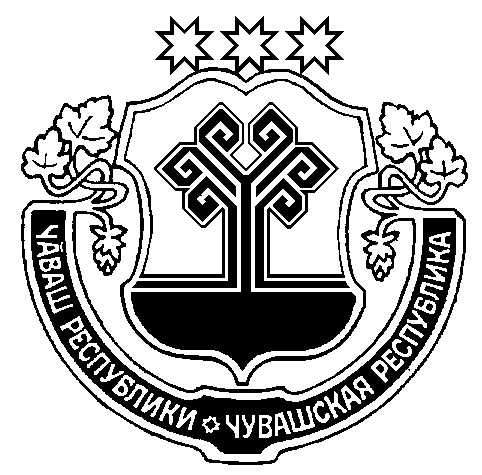 Чувашская РеспубликаСобрание депутатов Мариинско-Посадскогомуниципального округа Р Е Ш Е Н И Е 30.05.2023 № 13/4г. Мариинский ПосадЧăваш РеспубликинСĕнтĕрвăрри муниципаллă округĕн депутатсен ПухăвĕЙ Ы Ш Ă Н У2023.05.30 13/5№Сĕнтĕрвăрри хулиЧувашская РеспубликаСобрание депутатов Мариинско-Посадскогомуниципального округа Р Е Ш Е Н И Е 30.05.2023 № 13/5г. Мариинский ПосадОб исключении из муниципальной казны и собственности Мариинско-Посадского муниципального округа Чувашской Республики муниципального имуществаОб исключении из муниципальной казны и собственности Мариинско-Посадского муниципального округа Чувашской Республики муниципального имуществаОб исключении из муниципальной казны и собственности Мариинско-Посадского муниципального округа Чувашской Республики муниципального имущества№ п/пНаименование объекта недвижимости, Адрес местонахождения объектаВид, номер и дата государственной регистрации1 Квартира, общ. площадью 35,2 кв.м, этаж 3, кад. номер 21:16:010404:162Чувашская Республика, г. Мариинский Посад, ул. Ломоносова, д. 8а, корп.2, кв. 1021:16:010403:262-21/051/2022-3прекращено 04.05.2023Чăваш РеспубликинСĕнтĕрвăрри муниципаллă округĕн депутатсен ПухăвĕЙ Ы Ш Ă Н У2023.05.30 13/6№Сĕнтĕрвăрри хулиЧувашская РеспубликаСобрание депутатов Мариинско-Посадскогомуниципального округа Р Е Ш Е Н И Е 30.05.2023 № 13/6г. Мариинский Посад«О включении в специализированный жилищный фонд жилых помещений» «О включении в специализированный жилищный фонд жилых помещений» № п/пНаименование объекта недвижимости, Адрес местонахождения объектаВид, номер и дата государственной регистрации1 Квартира, общей площадью 33,1 кв.м., этаж 3, кад. номер 21:16:010404:156Чувашская Республика, р-н. Мариинско-Посадский,г. Мариинский Посад, ул. Ломоносова, д. 8а, корпус 1, кв.34№21:16:010404:156-21/051/2023-6 от 16.05.2023Чăваш РеспубликинСĕнтĕрвăрри муниципаллă округĕн депутатсен ПухăвĕЙ Ы Ш Ă Н У2023.05.30 13/7 №Сĕнтĕрвăрри хули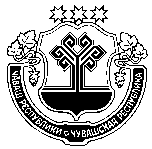 Чувашская РеспубликаСобрание депутатов Мариинско-Посадскогомуниципального округа Р Е Ш Е Н И Е 30.05.2023 № 13/7г. Мариинский ПосадЧăваш РеспубликинСĕнтĕрвăрри муниципаллă округĕн депутатсен ПухăвĕЙ Ы Ш Ă Н У2023.05.30 13/8№Сĕнтĕрвăрри хулиЧувашская РеспубликаСобрание депутатов Мариинско-Посадскогомуниципального округа Р Е Ш Е Н И Е 30.05.2023 № 13/8г. Мариинский ПосадОб утверждении Порядка
предоставления многодетным семьям в собственность бесплатно земельных участков, находящихся в муниципальной собственности Мариинско-Посадского муниципального округа Чувашской Республики, а также земельных участков, государственная собственность на которые не разграниченаОб утверждении Порядка
предоставления многодетным семьям в собственность бесплатно земельных участков, находящихся в муниципальной собственности Мариинско-Посадского муниципального округа Чувашской Республики, а также земельных участков, государственная собственность на которые не разграниченаПредседатель Собрания депутатовМариинско-Посадскогомуниципального округаМ. В. Яковлева Чăваш РеспубликинСĕнтĕрвăрри муниципаллă округĕн депутатсен ПухăвĕЙ Ы Ш Ă Н У2023.05.30 13/9№Сĕнтĕрвăрри хулиЧувашская РеспубликаСобрание депутатов Мариинско-Посадскогомуниципального округа Р Е Ш Е Н И Е 30.05.2023 № 13/9г. Мариинский ПосадОб утверждении «Положения о муниципальном земельном контроле в границах Мариинско-Посадского округа Чувашской Республики»Об утверждении «Положения о муниципальном земельном контроле в границах Мариинско-Посадского округа Чувашской Республики»Председатель Собрания депутатовМариинско-Посадскогомуниципального округаМ. В. Яковлева Чăваш РеспубликинСĕнтĕрвăрри муниципаллă округĕн депутатсен ПухăвĕЙ Ы Ш Ă Н У2023.05.30 13/10 №Сĕнтĕрвăрри хулиЧувашская РеспубликаСобрание депутатов Мариинско-Посадскогомуниципального округа Р Е Ш Е Н И Е 30.05.2023 № 13/10г. Мариинский ПосадО внесении изменений в решение Мариинско-Посадского муниципального округа Чувашской Республики №11/22 от 25.04.2023 года «Об одобрении перевода земельного участка из одной категории в другую»О внесении изменений в решение Мариинско-Посадского муниципального округа Чувашской Республики №11/22 от 25.04.2023 года «Об одобрении перевода земельного участка из одной категории в другую»Чăваш РеспубликинСĕнтĕрвăрри районĕндепутатсен ПухăвĕЙ Ы Ш Ă Н У 2023.05.30 13/12 №Сĕнтĕрвăрри хули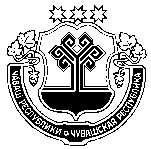 Чувашская РеспубликаМариинско-Посадскоерайонное Собрание депутатовР Е Ш Е Н И Е  30.05.2023 № 13/12г. Мариинский ПосадАфанасьев А.В.-заместитель председателя Собрания депутатов Мариинско-Посадского муниципального округа, председатель КомиссииИванов А.П.-и.о. управляющего делами-начальника отдела организационно-контрольной работы администрации Мариинско-Посадского муниципального округа, секретарь Комиссии Гаврилов П.И.-председатель постоянной комиссии Собрания депутатов Мариинско-Посадского муниципального округа Чувашской Республики по укреплению законности, правопорядка и развитию местного самоуправления и депутатской этике, член Комиссии;Цветкова О.В.-начальник отдела правого обеспечения администрации Мариинско-Посадского муниципального округа, Член КомиссииПредставитель-органа Чувашской Республики, уполномоченный Главой Чувашской Республики на исполнение функций органа Чувашской Республики по профилактике коррупционных и иных правонарушений, член КомиссииЧăваш РеспубликинСĕнтĕрвăрри муниципаллă округĕн депутатсен ПухăвĕЙ Ы Ш Ă Н У2023.05.30 13/13 №Сĕнтĕрвăрри хулиЧувашская РеспубликаСобрание депутатов Мариинско-Посадскогомуниципального округа Р Е Ш Е Н И Е 30.05.2023 № 13/13г. Мариинский ПосадОб утверждении Плана мероприятий («дорожной карты») по организации инвентаризации недвижимого имущества, находящегося в муниципальной собственности Мариинско-Посадского муниципального округа Чувашской РеспубликиОб утверждении Плана мероприятий («дорожной карты») по организации инвентаризации недвижимого имущества, находящегося в муниципальной собственности Мариинско-Посадского муниципального округа Чувашской РеспубликиУтвержденорешением Собрания депутатов Мариинско-Посадского муниципального округа Чувашской Республики от «30» мая 2023 № 13/13N
п/пНаименование мероприятияСрок исполненияОтветственные исполнители12341Проведение инвентаризации муниципального имущества Мариинско-Посадского муниципального округа Чувашской Республики, закрепленного на праве оперативного управления за муниципальными бюджетными учреждениями, автономными учреждениями Мариинско-Посадского муниципального округа Чувашской Республики, казенными учреждениями Мариинско-Посадского муниципального округа Чувашской Республики, на праве хозяйственного ведения или на праве оперативного управления за унитарными предприятиями Мариинско-Посадского муниципального округа Чувашской Республики, и выявление неиспользуемых или неэффективно используемых объектов недвижимого имуществаЕжегодно до 1 ноябряМуниципальные бюджетные учреждения Мариинско-Посадского муниципального округа Чувашской Республики, автономные учреждения Мариинско-Посадского муниципального округа Чувашской Республики, казенные учреждения Мариинско-Посадского муниципального округа Чувашской Республики, унитарные предприятия Мариинско-Посадского муниципального округа Чувашской Республики2Формирование перечня выявленных неиспользуемых или неэффективно используемых объектов недвижимого имущества(далее –перечень объектов) и представление его на рассмотрение администрации Мариинско-Посадского муниципального округа Чувашской Республикиежегоднодо 1 декабряМуниципальные бюджетные учреждения Мариинско-Посадского муниципального округа Чувашской Республики, автономные учреждения Мариинско-Посадского муниципального округа Чувашской Республики, казенные учреждения Мариинско-Посадского муниципального округа Чувашской Республики, унитарные предприятия Мариинско-Посадского муниципального округа Чувашской Республики3Подготовка сводного перечня объектов, анализ и выработка предложений по вовлечению выявленного имущества в хозяйственный оборот и представление его в отдел земельных и имущественных отношений администрации Мариинско-Посадского муниципального округа Чувашской Республикиежегоднодо 30 декабряМуниципальные бюджетные учреждения Мариинско-Посадского муниципального округа Чувашской Республики, автономные учреждения Мариинско-Посадского муниципального округа Чувашской Республики, казенные учреждения Мариинско-Посадского муниципального округа Чувашской Республики, унитарные предприятия Мариинско-Посадского муниципального округа Чувашской Республики4Анализ представленных сводных перечней объектов и предложений, в целях выработки согласованного перечня мер по вовлечению выявленного имущества в хозяйственный оборотежегоднодо 15 январяотдел земельных и имущественных отношений администрации Мариинско-Посадского муниципального округа Чувашской Республики5Подготовка проекта решения Собрания депутатов Мариинско-Посадского муниципального округа, предусматривающего внесение изменений в прогнозный план (программу) приватизации муниципального имущества Мариинско-Посадского муниципального округа Чувашской Республики на отчетный финансовый год и плановый период, на основании перечней объектов и предложений, в целях выработки согласованного перечня мер по вовлечению выявленного имущества в хозяйственный оборотпо мере необходимостиотдел земельных и имущественных отношений администрации Мариинско-Посадского муниципального округа Чувашской Республики6При проведении плановых и внеплановых проверок деятельности муниципальных бюджетных учреждений Мариинско-Посадского муниципального округа Чувашской Республики, автономных учреждений Мариинско-Посадского муниципального округа Чувашской Республики, казенных учреждений Мариинско-Посадского муниципального округа Чувашской Республики, унитарных предприятий Мариинско-Посадского муниципального округа Чувашской Республики осуществлять контроль за достоверностью и полнотой сведений, включенных в перечни выявленных неиспользуемых или неэффективно используемых объектов недвижимого имущества, представленных муниципальными бюджетными учреждениями Мариинско-Посадского муниципального округа Чувашской Республики, автономными учреждениями Мариинско-Посадского муниципального округа Чувашской Республики, казенными учреждениями Мариинско-Посадского муниципального округа Чувашской Республики, унитарными предприятиями Мариинско-Посадского муниципального округа Чувашской Республики.постоянноотдел земельных и имущественных отношений администрации Мариинско-Посадского муниципального округа Чувашской Республики7Направление в Министерство экономического развития и имущественных отношений Чувашской Республики отчета о реализации настоящего планаежегодно,до 25 январяотдел земельных и имущественных отношений администрации Мариинско-Посадского муниципального округа Чувашской Республики8Подготовка отчета о реализации настоящего Плана и представление его Собранию депутатов Мариинско-Посадского муниципального округа Чувашской Республикиежегодно,до1 мартаотдел земельных и имущественных отношений администрации Мариинско-Посадского муниципального округа Чувашской РеспубликиЧăваш РеспубликинСĕнтĕрвăрри муниципаллă округĕн депутатсен ПухăвĕЙ Ы Ш Ă Н У2023.05.30 13/15 №Сĕнтĕрвăрри хули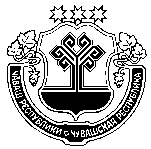 Чувашская РеспубликаСобрание депутатов Мариинско-Посадского муниципального округаР Е Ш Е Н И Е 30.05.2023 № 13/15г. Мариинский ПосадО внесении изменения в Решение Собрания депутатов Мариинско-Посадского муниципального округа от 23.03.2023 № 10/12 «Об отмене решения Собрания депутатов Мариинско-Посадского городского поселения от 03.04.2008 № 27/05 «О передаче с баланса администрации городского поселения на баланс прихода православной церкви Казанской иконы Божией Матери здания общежития по ул. Казанская, д. 44/3»О внесении изменения в Решение Собрания депутатов Мариинско-Посадского муниципального округа от 23.03.2023 № 10/12 «Об отмене решения Собрания депутатов Мариинско-Посадского городского поселения от 03.04.2008 № 27/05 «О передаче с баланса администрации городского поселения на баланс прихода православной церкви Казанской иконы Божией Матери здания общежития по ул. Казанская, д. 44/3»Чăваш РеспубликинСĕнтĕрвăрри муниципаллă округĕн администрацийĕЙ Ы Ш Ă Н У №Сĕнтĕрвăрри хули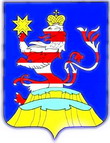 Чувашская РеспубликаАдминистрацияМариинско-Посадскогомуниципального округа П О С Т А Н О В Л Е Н И Е 17.05.2023 № 556г. Мариинский ПосадО внесении изменений в постановление администрации Мариинско-Посадского муниципального округа Чувашской Республики от 23.01.2023 № 36 О внесении изменений в постановление администрации Мариинско-Посадского муниципального округа Чувашской Республики от 23.01.2023 № 36 Ответственный исполнитель муниципальной программыФинансовый отдел администрации Мариинско-Посадcкого муниципального округа Чувашской Республики (далее – Финансовый отдел администрации)Соисполнители муниципальной программыАдминистрация Мариинско-Посадского муниципального округа Чувашской Республики;Участники муниципальной программыАдминистрация Мариинско-Посадского муниципального округа Чувашской Республики; Управление по благоустройству и развитию территорий администрации Мариинско-Посадского муниципального округа;муниципальные учреждения Мариинско-Посадского муниципального округа Чувашской Республики; муниципальные унитарные предприятия Мариинско-Посадского муниципального округа Чувашской РеспубликиПодпрограммы муниципальной программы«Совершенствование бюджетной политики и обеспечение сбалансированности бюджета»;«Повышение эффективности бюджетных расходов»;«Обеспечение реализации муниципальной программы «Управление общественными финансами и муниципальным долгом»Цели муниципальной программыобеспечение долгосрочной сбалансированности и устойчивости бюджета Мариинско-Посадского муниципального округа;повышение качества управления общественными финансами Мариинско-Посадского муниципального округаЗадачи муниципальной программысовершенствование бюджетного процесса, внедрение современных информационно-коммуникационных технологий в управление общественными финансами, повышение качества и социальной направленности бюджетного планирования;проведение ответственной бюджетной политики, способствующей обеспечению долгосрочной сбалансированности и устойчивости бюджета Мариинско-Посадского муниципального округа, росту собственных доходов бюджета Мариинско-Посадского муниципального округа; повышение эффективности использования средств бюджета Мариинско-Посадского муниципального округа, развитие гибкой и комплексной системы управления бюджетными расходами, увязанной с системой муниципального стратегического управления;ориентация бюджетных расходов на достижение конечных социально-экономических результатов;эффективное управление муниципальным долгом Мариинско-Посадcкого муниципального округа, поддержание достигнутых кредитных рейтингов, обеспечение своевременного исполнения долговых обязательств Мариинско-Посадского муниципального округа;оптимизация структуры и объема муниципального долга Мариинско-Посадского муниципального округа, расходов на его обслуживание, осуществление заимствований в пределах ограничений, установленных Бюджетным кодексом Российской Федерации, эффективное использование рыночных механизмов заимствований;обеспечение открытости и доступности информации об исполнении бюджета Мариинско-Посадского муниципального округаЦелевые индикаторы и показатели муниципальной программыдостижение к 2036 году следующих целевых индикаторов и показателей:отношение дефицита бюджета Мариинско-Посадского муниципального округа к доходам бюджета Мариинско-Посадского муниципального округа (без учета безвозмездных поступлений) – не более 5,0 процента;отношение муниципального долга Мариинско-Посадского муниципального округа к доходам бюджета Мариинско-Посадского муниципального округа (без учета безвозмездных поступлений) – не более 50,0 процента;отношение объема просроченной задолженности по долговым обязательствам Мариинско-Посадского муниципального округа к общему объему задолженности по долговым обязательствам Мариинско-Посадского муниципального округа – 0,0 процента;отношение объема просроченной кредиторской задолженности бюджета Мариинско-Посадского муниципального округа к объему расходов бюджета Мариинско-Посадского муниципального округа – 0,0 процентаСрок и этапы реализации муниципальной программы2023-2035 годы:1 этап – 2023-2025 годы;2 этап – 2026-2030 годы;3 этап – 2031-2035 годыОбъемы финансирования муниципальной программы с разбивкой по годам реализациипрогнозируемый объем финансирования мероприятий муниципальной программы в 2023-2035 годах составляет 97366,8 тыс. рублей, в том числе:в 2023 году – 25925,7 тыс. рублей;в 2024 году – 7531,3 тыс. рублей;в 2025 году – 7584,8 тыс. рублейв 2026-2030 гг. – 28162,5 тыс. рублей;в 2031-2035 гг. – 28162,5 тыс. рублей.из них средства: федерального бюджета –22480,6 тыс. рублей (23,1 процента), в том числе:в 2023 году – 1490,5 тыс. рублей;в 2024 году – 1570,8 тыс. рублейв 2025 году – 1624,3 тыс. рублейв 2026-2030 гг. – 8897,5 тыс. рублей;в 2031-2035 гг. – 8897,5 тыс. рублейреспубликанского бюджета Чувашской Республики – 17422 тыс. рублей (17,9 процента), в том числе:в 2023 году – 17422 тыс. рублей в 2024 году – 0 тыс. рублейв 2025 году – 0 тыс. рублейв 2026-2030 гг. – 0 тыс. рублей;в 2031-2035 гг. – 0 тыс. рублейбюджета Мариинско-Посадского муниципального округа – 57464,2 тыс. рублей (59 процента), в том числе:в 2023 году – 7013,2 тыс. рублей; в 2024 году – 5960,5 тыс. рублей;в 2025 году – 5960,5 тыс. рублей;в 2026-2030 гг. – 19265 тыс. рублей;в 2031-2035 гг. – 19265 тыс. рублей;Ожидаемые результаты реализации муниципальной программыреализация муниципальной программы позволит:обеспечить сбалансированность и устойчивость бюджета Мариинско-Посадского муниципального округа;создать стабильные финансовые условия для устойчивого экономического роста, повышения уровня и качества жизни граждан;обеспечить рост собственной доходной базы бюджета Мариинско-Посадского муниципального округа;снизить долговую нагрузку на бюджет Мариинско-Посадского муниципального округа.Цели муниципальной программыЗадачи муниципальной программыЦелевые индикаторы и показатели муниципальной программыОбеспечение долгосрочной сбалансированности и устойчивости бюджета Мариинско - Посадского муниципального округасовершенствование бюджетного процесса, внедрение современных информационно-коммуникационных технологий в управление общественными финансами, повышение качества и социальной направленности бюджетного планирования;отношение дефицита бюджета Мариинско-Посадского муниципального округа к доходам бюджета Мариинско-Посадского муниципального округа (без учета безвозмездных поступлений) – не более 10,0 процентаОбеспечение долгосрочной сбалансированности и устойчивости бюджета Мариинско - Посадского муниципального округапроведение ответственной бюджетной политики, способствующей обеспечению долгосрочной сбалансированности и устойчивости бюджета Мариинско-Посадского муниципального округа, росту собственных доходов бюджета Мариинско-Посадского муниципального округа;отношение дефицита бюджета Мариинско-Посадского муниципального округа к доходам бюджета Мариинско-Посадского муниципального округа (без учета безвозмездных поступлений) – не более 10,0 процентаОбеспечение долгосрочной сбалансированности и устойчивости бюджета Мариинско - Посадского муниципального округаразвитие межбюджетных отношений, содействие повышению уровня бюджетной обеспеченности Мариинско-Посадского муниципального округаотношение дефицита бюджета Мариинско-Посадского муниципального округа к доходам бюджета Мариинско-Посадского муниципального округа (без учета безвозмездных поступлений) – не более 10,0 процентаОбеспечение долгосрочной сбалансированности и устойчивости бюджета Мариинско - Посадского муниципального округаэффективное управление муниципальным долгом Мариинско-Посадского муниципального округа, поддержание достигнутых кредитных рейтингов, обеспечение своевременного исполнения долговых обязательств Мариинско-Посадского муниципального округаотношение долга Мариинско-Посадского муниципального округа к доходам бюджета Мариинско-Посадского муниципального округа (без учета безвозмездных поступлений) – не более 50,0 процентаОбеспечение долгосрочной сбалансированности и устойчивости бюджета Мариинско - Посадского муниципального округаоптимизация структуры и объема муниципального долга Мариинско-Посадского муниципального округа, расходов на его обслуживание, осуществление заимствований в пределах ограничений, установленных Бюджетным кодексом Российской Федерации, эффективное использование рыночных механизмов заимствованийотношение объема просроченной задолженности по долговым обязательствам Мариинско-Посадского муниципального округа к общему объему задолженности по долговым обязательствам Мариинско-Посадского муниципального округа – 0,0 процентаПовышение качества управления общественными финансами Мариинско-Посадского муниципального округаповышение эффективности использования средств бюджета Мариинско-Посадского муниципального округа, развитие гибкой и комплексной системы управления бюджетными расходами, увязанной с системой стратегического управления;ориентация бюджетных расходов на достижение конечных социально-экономических результатов;обеспечение открытости и доступности информации об исполнении бюджета Мариинско-Посадского муниципального округаотношение объема просроченной кредиторской задолженности бюджета Мариинско-Посадского муниципального округа к объему расходов бюджета Мариинско-Посадского муниципального округа – 0,0 процента№п/пЦелевой индикатор и показатель (наименование)Единица измеренияЗначения целевых индикаторов и показателейЗначения целевых индикаторов и показателейЗначения целевых индикаторов и показателейЗначения целевых индикаторов и показателейЗначения целевых индикаторов и показателей№п/пЦелевой индикатор и показатель (наименование)Единица измерения2023 год2024 год2025 год2030 год2035 год12345678Муниципальная программа «Управление общественными финансами и муниципальным долгом»Муниципальная программа «Управление общественными финансами и муниципальным долгом»Муниципальная программа «Управление общественными финансами и муниципальным долгом»Муниципальная программа «Управление общественными финансами и муниципальным долгом»Муниципальная программа «Управление общественными финансами и муниципальным долгом»Муниципальная программа «Управление общественными финансами и муниципальным долгом»Муниципальная программа «Управление общественными финансами и муниципальным долгом»Муниципальная программа «Управление общественными финансами и муниципальным долгом»1.Отношение дефицита бюджета Мариинско-Посадского муниципального округа к доходам бюджета Мариинско-Посадского муниципального округа (без учета безвозмездных поступлений)процентов10,010,010,010,010,02.Отношение муниципального долга Мариинско-Посадского муниципального округа к доходам бюджета Мариинско-Посадского муниципального округа (без учета безвозмездных поступлений)процентов50,050,050,050,050,03.Отношение объема просроченной задолженности по долговым обязательствам Мариинско-Посадского муниципального округа к общему объему задолженности по долговым обязательствам Мариинско-Посадского муниципального округапроцентов0,00,00,00,00,04.Отношение объема просроченной кредиторской задолженности бюджета Мариинско-Посадского муниципального округа, а к объему расходов бюджета Мариинско-Посадского муниципального округапроцентов0,00,00,00,00,0Подпрограмма «Совершенствование бюджетной политики и обеспечение сбалансированности бюджета»Подпрограмма «Совершенствование бюджетной политики и обеспечение сбалансированности бюджета»Подпрограмма «Совершенствование бюджетной политики и обеспечение сбалансированности бюджета»Подпрограмма «Совершенствование бюджетной политики и обеспечение сбалансированности бюджета»Подпрограмма «Совершенствование бюджетной политики и обеспечение сбалансированности бюджета»Подпрограмма «Совершенствование бюджетной политики и обеспечение сбалансированности бюджета»Подпрограмма «Совершенствование бюджетной политики и обеспечение сбалансированности бюджета»Подпрограмма «Совершенствование бюджетной политики и обеспечение сбалансированности бюджета»1. Доля расходов бюджета Мариинско-Посадского муниципального округа на осуществления бюджетных инвестиций в объекты капитального строительства формируемых в рюмках программы, в общем объеме бюджетных инвестиций в объекты капитального строительства республиканской адресной инвестиционной программы на соответствующий год.процентов1001001001001002.Темп роста налоговых и неналоговых доходов бюджета Мариинско-Посадского муниципального округа (к предыдущему году)процентов1001001001001003.Доля просроченной задолженности по бюджетным кредитам, предоставленным из республиканского бюджета Чувашской Республики, в общем объеме задолженности по бюджетным кредитам, предоставленным из республиканского бюджета Чувашской Республикипроцентов0,00,00,00,00,04.Доля расходов на обслуживание муниципального долга Мариинско-Посадского муниципального округа в объеме расходов бюджета Мариинско-Посадского муниципального округа, за исключением объема расходов, которые осуществляются за счет субвенций, предоставляемых из бюджетов бюджетной системы Российской Федерациипроцентов00000Подпрограмма «Повышение эффективности бюджетных расходов»Подпрограмма «Повышение эффективности бюджетных расходов»Подпрограмма «Повышение эффективности бюджетных расходов»Подпрограмма «Повышение эффективности бюджетных расходов»Подпрограмма «Повышение эффективности бюджетных расходов»Подпрограмма «Повышение эффективности бюджетных расходов»Подпрограмма «Повышение эффективности бюджетных расходов»Подпрограмма «Повышение эффективности бюджетных расходов»1.Отношение доли расходов на содержание органов местного самоуправления Мариинско-Посадского муниципального округа Чувашской Республики к установленному нормативу формирования данных расходов в отчетном финансовом годукоэффициент1,01,01,01,01,02.Отношение количества подготовленных заключений по результатам финансово-экономической экспертизы проектов муниципальных программ Мариинско-Посадского муниципального округа к общему количеству поступивших на экспертизу проектов муниципальных программ Мариинско-Посадского муниципального округапроцентов1001001001001003.Отношение количества проведенных контрольных мероприятий к количеству контрольных мероприятий, предусмотренных планом контрольных мероприятий по проверке соблюдения бюджетного законодательства Российской Федерации и законодательства Российской Федерации о контрактной системе в сфере закупок товаров, работ, услуг для обеспечения государственных и муниципальных нужд на соответствующий финансовый годпроцентов1001001001001004.Доля электронных процедур закупок в общем объеме закупок органа, уполномоченного на определение поставщиков (подрядчиков, исполнителей) для заказчиков, осуществляющих закупки товаров, работ, услуг для обеспечения нужд Мариинско-Посадского муниципального округапроцентов1001001001001005.Доля объектов капитального строительства, в отношении которых осуществляется регулярный мониторинг освоения бюджетных инвестиций, в общем количестве объектов капитального строительства, финансируемых за счет средств бюджета Мариинско-Посадского муниципального округапроцентов1001001001001006.Доля результатов оценки качества финансового менеджмента главных распорядителей средств бюджета Мариинско-Посадского муниципального округа, размещенных на в информационно-телекоммуникационной сети "Интернет", в общем количестве результатов указанной оценки в отчетном финансовом годупроцентов1001001001001007.Уровень актуализации информации о бюджете Мариинско-Посадского муниципального округа на очередной финансовый год и плановый период, размещаемой в информационно-телекоммуникационной сети "Интернет"процентов1001001001001008.Отношение количества подготовленных заключений по результатам внешней проверки годовой бюджетной отчетности главных администраторов средств бюджета Мариинско-Посадского муниципального округа к общему количеству поступивших отчетов главных администраторов средств бюджета Марииинско-Посадского муниципального округапроцентов1001001001001009.Отношение количества проведенных проверок законности, результативности (эффективности и экономности) использования средств бюджета Мариинско-Посадского муниципального округа к количеству проверок, предусмотренных планом работы Контрольно-счетного органа Мариинско-Посадского муниципального округа на соответствующий финансовый годпроцентов10010010010010010Объем просроченной кредиторской задолженности муниципальных бюджетных и автономных учреждений в сфере образованияТыс. руб.0000011Объем просроченной кредиторской задолженности муниципальных бюджетных и автономных учреждений в сфере физической культуры и спорта000000СтатусНаименованиемуниципальной программы (подпрограмм муниципальной программы), основного мероприятияКод бюджетной классификацииКод бюджетной классификацииИсточник финансированияРасходы по годам, тыс. рублейРасходы по годам, тыс. рублейРасходы по годам, тыс. рублейРасходы по годам, тыс. рублейРасходы по годам, тыс. рублейСтатусНаименованиемуниципальной программы (подпрограмм муниципальной программы), основного мероприятияГРБСЦСРИсточник финансирования2023202420252026-20302031-2035123457891011Муниципальная программа«Управление общественными финансами и муниципальным долгом»хЧ400000000всего25925,77531,37584,828162,528162,5Муниципальная программа«Управление общественными финансами и муниципальным долгом»хЧ400000000федеральный бюджет1490,51570,81624,38897,58897,5Муниципальная программа«Управление общественными финансами и муниципальным долгом»хЧ400000000республиканский бюджет174220000Муниципальная программа«Управление общественными финансами и муниципальным долгом»хЧ400000000бюджет Мариинско-Посадского муниципального округа7013,25960,555960,51926519265Муниципальная программа«Управление общественными финансами и муниципальным долгом»хЧ400000000внебюджетные источникиПодпрограммаСовершенствование бюджетной политики и обеспечение сбалансированности бюджет муниципальной программы «Управление общественными финансами и муниципальным долгом»хЧ410000000всего20088,52570,82624,39897,59897,5ПодпрограммаСовершенствование бюджетной политики и обеспечение сбалансированности бюджет муниципальной программы «Управление общественными финансами и муниципальным долгом»хЧ410000000федеральный бюджет1490,51570,81624,38897,58897,5ПодпрограммаСовершенствование бюджетной политики и обеспечение сбалансированности бюджет муниципальной программы «Управление общественными финансами и муниципальным долгом»хЧ410000000республиканский бюджет174220000ПодпрограммаСовершенствование бюджетной политики и обеспечение сбалансированности бюджет муниципальной программы «Управление общественными финансами и муниципальным долгом»хЧ410000000бюджет Мариинско-Посадского муниципального округа11761000100010001000ПодпрограммаСовершенствование бюджетной политики и обеспечение сбалансированности бюджет муниципальной программы «Управление общественными финансами и муниципальным долгом»хЧ410000000внебюджетные источникиОсновное мероприятиеРазвитие бюджетного планирования, формирование бюджета на очередной финансовый год и плановый период903Ч410100000всего10001000100010001000Основное мероприятиеРазвитие бюджетного планирования, формирование бюджета на очередной финансовый год и плановый период903Ч410100000федеральный бюджетОсновное мероприятиеРазвитие бюджетного планирования, формирование бюджета на очередной финансовый год и плановый период903Ч410100000республиканский бюджетОсновное мероприятиеРазвитие бюджетного планирования, формирование бюджета на очередной финансовый год и плановый период903Ч410100000бюджет Мариинско-Посадского муниципального округа10001000100010001000Основное мероприятиеРазвитие бюджетного планирования, формирование бюджета на очередной финансовый год и плановый период903Ч410100000внебюджетные источникиМероприятиеРезервные фонды903Ч410173430Всего10001000100010001000МероприятиеРезервные фонды903Ч410173430федеральный бюджетМероприятиеРезервные фонды903Ч410173430республиканский бюджетМероприятиеРезервные фонды903Ч410173430бюджет Мариинско-Посадского муниципального округа10001000100010001000МероприятиеРезервные фонды903Ч410173430внебюджетные источникиОсновное мероприятиеОсуществление мер финансовой поддержки бюджетов муниципальных районов, городских округов и поселений, направленных на обеспечение их сбалансированности и повышение уровня бюджетной обеспеченности992,974Ч410400000всего19088,51570,81624,38897,58897,5Основное мероприятиеОсуществление мер финансовой поддержки бюджетов муниципальных районов, городских округов и поселений, направленных на обеспечение их сбалансированности и повышение уровня бюджетной обеспеченности992,974Ч410400000федеральный бюджет1490,51570,81624,38897,58897,5Основное мероприятиеОсуществление мер финансовой поддержки бюджетов муниципальных районов, городских округов и поселений, направленных на обеспечение их сбалансированности и повышение уровня бюджетной обеспеченности992,974Ч410400000республиканский бюджет17422Основное мероприятиеОсуществление мер финансовой поддержки бюджетов муниципальных районов, городских округов и поселений, направленных на обеспечение их сбалансированности и повышение уровня бюджетной обеспеченности992,974Ч410400000бюджет Мариинско-Посадского муниципального округа176Основное мероприятиеОсуществление мер финансовой поддержки бюджетов муниципальных районов, городских округов и поселений, направленных на обеспечение их сбалансированности и повышение уровня бюджетной обеспеченности992,974Ч410400000внебюджетные источникиМероприятиеОсуществление первичного воинского учета на территориях, где отсутствуют военные комиссариаты, за счет субвенции, предоставляемой из федерального бюджета992Ч410451180всего1490,51570,81624,38897,58897,5МероприятиеОсуществление первичного воинского учета на территориях, где отсутствуют военные комиссариаты, за счет субвенции, предоставляемой из федерального бюджета992Ч410451180федеральный бюджет1490,51570,81624,38897,58897,5МероприятиеОсуществление первичного воинского учета на территориях, где отсутствуют военные комиссариаты, за счет субвенции, предоставляемой из федерального бюджета992Ч410451180республиканский бюджетМероприятиеОсуществление первичного воинского учета на территориях, где отсутствуют военные комиссариаты, за счет субвенции, предоставляемой из федерального бюджета992Ч410451180бюджет Мариинско-Посадского района муниципального округаМероприятиеОсуществление первичного воинского учета на территориях, где отсутствуют военные комиссариаты, за счет субвенции, предоставляемой из федерального бюджета992Ч410451180внебюджетные источникиМероприятиеСубсидии осуществление мер финансовой поддержки бюджетов муниципальных районов, городских округов и поселений, направленных на обеспечение их сбалансированности и повышение уровня бюджетной обеспеченности974Ч4104SА720всего1759800МероприятиеСубсидии осуществление мер финансовой поддержки бюджетов муниципальных районов, городских округов и поселений, направленных на обеспечение их сбалансированности и повышение уровня бюджетной обеспеченности974Ч4104SА720федеральный бюджетМероприятиеСубсидии осуществление мер финансовой поддержки бюджетов муниципальных районов, городских округов и поселений, направленных на обеспечение их сбалансированности и повышение уровня бюджетной обеспеченности974Ч4104SА720республиканский бюджет17422МероприятиеСубсидии осуществление мер финансовой поддержки бюджетов муниципальных районов, городских округов и поселений, направленных на обеспечение их сбалансированности и повышение уровня бюджетной обеспеченности974Ч4104SА720бюджет Мариинско-Посадского муниципального округа176МероприятиеСубсидии осуществление мер финансовой поддержки бюджетов муниципальных районов, городских округов и поселений, направленных на обеспечение их сбалансированности и повышение уровня бюджетной обеспеченности974Ч4104SА720внебюджетные источникиПодпрограммаОбеспечение реализации муниципальной программы «Управление общественными финансами и муниципальным долгом»хЧ4Э0000000всего5837,24960,54960,51826518265ПодпрограммаОбеспечение реализации муниципальной программы «Управление общественными финансами и муниципальным долгом»хЧ4Э0000000федеральный бюджетПодпрограммаОбеспечение реализации муниципальной программы «Управление общественными финансами и муниципальным долгом»хЧ4Э0000000республиканский бюджетПодпрограммаОбеспечение реализации муниципальной программы «Управление общественными финансами и муниципальным долгом»хЧ4Э0000000бюджет Мариинско-Посадского муниципального округа5837,24960,54960,51826518265ПодпрограммаОбеспечение реализации муниципальной программы «Управление общественными финансами и муниципальным долгом»хЧ4Э0000000внебюджетные источникиОсновное мероприятиеОсновное мероприятие «Обще программные расходы»хЧ4Э0100000всего5837,24960,54960,51826518265Основное мероприятиеОсновное мероприятие «Обще программные расходы»хЧ4Э0100000федеральный бюджетОсновное мероприятиеОсновное мероприятие «Обще программные расходы»хЧ4Э0100000республиканский бюджетОсновное мероприятиеОсновное мероприятие «Обще программные расходы»хЧ4Э0100000бюджет Мариинско-Посадского муниципального округа5837,24960,54960,51826518265Основное мероприятиеОсновное мероприятие «Обще программные расходы»хЧ4Э0100000Внебюджетные источникиМероприятиеОбеспечение функций муниципальных органов992Ч4Э0100200всего5363,14960,54960,51826518265МероприятиеОбеспечение функций муниципальных органов992Ч4Э0100200федеральный бюджетМероприятиеОбеспечение функций муниципальных органов992Ч4Э0100200республиканский бюджетМероприятиеОбеспечение функций муниципальных органов992Ч4Э0100200бюджет Мариинско-Посадского муниципального округа5363,14960,54960,51826518265МероприятиеОбеспечение функций муниципальных органов992Ч4Э0100200внебюджетные источникиМероприятиеОбеспечение функций муниципальных органов992Ч4Э0100200всего474,100МероприятиеОбеспечение функций муниципальных органов992Ч4Э0100200федеральный бюджетМероприятиеОбеспечение функций муниципальных органов992Ч4Э0100200республиканский бюджетМероприятиеОбеспечение функций муниципальных органов992Ч4Э0100200бюджет Мариинско-Посадского муниципального округа474,100МероприятиеОбеспечение функций муниципальных органов992Ч4Э0100200внебюджетные источникиОтветственный исполнитель подпрограммыФинансовый отдел администрации Мариинско-Посадского муниципального округа Чувашской Республики (далее – Финансовый отдел администрации)Цель подпрограммысоздание условий для обеспечения долгосрочной сбалансированности и повышения устойчивости бюджетной системы в Мариинско-Посадском муниципальном округеЗадачи подпрограммысовершенствование бюджетной политики, создание прочной финансовой основы в рамках бюджетного планирования для социально-экономических преобразований, обеспечения социальных гарантий населению, развития общественной инфраструктуры;обеспечение роста собственных доходов бюджета Мариинско-Посадского муниципального округа, рациональное использование механизма предоставления налоговых льгот;рационализация структуры расходов и эффективное использование средств бюджета Мариинско-Посадского муниципального округа, концентрация бюджетных инвестиций на приоритетных направлениях социально-экономического развития Мариинско-Посадского муниципального округа;обеспечение долговой устойчивости Мариинско-Посадского муниципального округа, проведение ответственной долговой политики, снижение бюджетных рисков, связанных с долговой нагрузкой на бюджет Мариинско-Посадского муниципального округа;развитие долгосрочного и среднесрочного бюджетного планирования в увязке со стратегическим планированием и прогнозами социально-экономического развития Мариинско-Посадского муниципального округа на долгосрочный период;эффективное управление муниципальным долгом Мариинско-Посадского муниципального округа, недопущение образования просроченной задолженности по долговым обязательствам Мариинско-Посадского муниципального округаЦелевые индикаторы и показатели подпрограммыдостижение к 2036 году следующих целевых индикаторов и показателей:темп роста налоговых и неналоговых доходов бюджета Мариинско-Посадского муниципального округа (к предыдущему году) – 104,0 процента;доля просроченной задолженности по бюджетным кредитам, предоставленным из республиканского бюджета Чувашской Республики, в общем объеме задолженности по бюджетным кредитам, предоставленным из республиканского бюджета Чувашской Республики, – 0,0 процента;доля расходов на обслуживание муниципального долга Мариинско-Посадского муниципального округа в объеме расходов бюджета Мариинско-Посадского муниципального округа, за исключением объема расходов, которые осуществляются за счет субвенций, предоставляемых из бюджетов бюджетной системы Российской Федерации, – 1,4 процентаЭтапы и сроки реализации подпрограммы2023-2035 годы:1 этап – 2023-2025 годы;2 этап – 2026-2030 годы;3 этап – 2031-2035 годыОбъемы финансирования подпрограммы с разбивкой по годам реализации подпрограммыпрогнозируемый объем финансирования мероприятий подпрограммы в 2023-2035 годах составляет 45078,6 тыс. рублей, в том числе:в 2023 году – 20088,5 тыс. рублей;в 2024 году – 2570,8 тыс. рублей;в 2025 году – 2624,3 тыс. рублей;в 2026-2030 годах – 9897,5 тыс. рублей ежегодно;в 2031-2035 годах – 9897,5 тыс. рублей; ежегодноиз них средства: федерального бюджета –22480,6 тыс. рублей (49,9 процента), в том числе:в 2023 году – 1490,5 тыс. рублей;в 2024 году – 1570,8 тыс. рублейв 2025 году – 1624,3тыс. рублейв 2026-2030 гг. – 8897,5 тыс. рублей ежегодно;в 2031-2035 гг. – 8897,5 тыс. рублей ежегодно.республиканского бюджета Чувашской Республики – 17422 тыс. рублей (38,6 процента), в том числе:в 2023 году – 17422 тыс. рублейв 2024 году – 0 тыс. рублейв 2025 году – 0 тыс. рублейв 2026-2030 гг. – 0 тыс. рублей ежегодно;в 2031-2035 гг. – 0 тыс. рублей ежегоднобюджета Мариинско-Посадского муниципального округа – 5176 тыс. рублей (11,5 процента), в том числе:в 2023 году – 1176 тыс. рублей;в 2024 году – 1000 тыс. рублей;в 2025 году – 1000 тыс. рублей;в 2026-2030 годах – 1000,0 тыс. рублей ежегоднов 2031-2035 годах – 1000,0 тыс. рублей ежегодно.Объемы финансирования подпрограммы подлежат ежегодному уточнению исходя из возможностей республиканского бюджета Чувашской Республики и бюджета Мариинско-Посадского муниципального округаОжидаемые результаты реализации подпрограммыреализация подпрограммы позволит обеспечить:повышение качества бюджетного планирования, формирование бюджета Мариинско-Посадского муниципального округа на основе муниципальных программ Мариинско-Посадского муниципального округа, создание интегрированной системы управления финансами в Мариинско-Посадском муниципальном округе с применением передовых информационно-коммуникационных технологий;увеличение собственных доходов бюджета Мариинско-Посадского муниципального округа, оптимизацию предоставляемых налоговых льгот;повышение эффективности использования бюджетных средств, отсутствие просроченной кредиторской задолженности бюджета Мариинско-Посадского муниципального округа;повышение эффективности управления муниципальным долгом Мариинско-Посадского муниципального округа, оптимизация и своевременное исполнение долговых обязательств Мариинско-Посадского муниципального округа.СтатусНаименованиемуниципальной программы (подпрограмм муниципальной программы), основного мероприятияКод бюджетной классификацииКод бюджетной классификацииИсточник финансированияРасходы по годам, тыс. рублейРасходы по годам, тыс. рублейРасходы по годам, тыс. рублейРасходы по годам, тыс. рублейРасходы по годам, тыс. рублейСтатусНаименованиемуниципальной программы (подпрограмм муниципальной программы), основного мероприятияГРБСЦСРИсточник финансирования2023202420252026-20302031-203512345678910ПодпрограммаСовершенствование бюджетной политики и обеспечение сбалансированности бюджета муниципальной программы «Управление общественными финансами и муниципальным долгом»Ч410000000всего20088,52570,82624,39897,59897,5ПодпрограммаСовершенствование бюджетной политики и обеспечение сбалансированности бюджета муниципальной программы «Управление общественными финансами и муниципальным долгом»Ч410000000федеральный бюджет1490,51570,81624,38897,58897,5ПодпрограммаСовершенствование бюджетной политики и обеспечение сбалансированности бюджета муниципальной программы «Управление общественными финансами и муниципальным долгом»Ч410000000республиканский бюджет17422ПодпрограммаСовершенствование бюджетной политики и обеспечение сбалансированности бюджета муниципальной программы «Управление общественными финансами и муниципальным долгом»Ч410000000бюджет Мариинско-Посадского муниципального округа11761000100010001000ПодпрограммаСовершенствование бюджетной политики и обеспечение сбалансированности бюджета муниципальной программы «Управление общественными финансами и муниципальным долгом»Ч410000000внебюджетные источникиОсновное мероприятиеРазвитие бюджетного планирования, формирование бюджета на очередной финансовый год и плановый период903Ч410100000всего10001000100010001000Основное мероприятиеРазвитие бюджетного планирования, формирование бюджета на очередной финансовый год и плановый период903Ч410100000федеральный бюджетОсновное мероприятиеРазвитие бюджетного планирования, формирование бюджета на очередной финансовый год и плановый период903Ч410100000республиканский бюджетОсновное мероприятиеРазвитие бюджетного планирования, формирование бюджета на очередной финансовый год и плановый период903Ч410100000бюджет Мариинско-Посадского муниципального округа10001000100010001000Основное мероприятиеРазвитие бюджетного планирования, формирование бюджета на очередной финансовый год и плановый период903Ч410100000внебюджетные источникиМероприятие Резервные фонды903Ч410173430Всего10001000100010001000Мероприятие Резервные фонды903Ч410173430федеральный бюджетМероприятие Резервные фонды903Ч410173430республиканский бюджетМероприятие Резервные фонды903Ч410173430бюджет Мариинско-Посадского муниципального округа10001000100010001000Мероприятие Резервные фонды903Ч410173430внебюджетные источникиМероприятие Резервные фонды903Ч410173430внебюджетные источникиОсновное мероприятие Осуществление мер финансовой поддержки бюджетов муниципальных районов, городских округов и поселений, направленных на обеспечение их сбалансированности и повышение уровня бюджетной обеспеченности992,974Ч410400000всего19088,51570,81624,38897,58897,5Основное мероприятие Осуществление мер финансовой поддержки бюджетов муниципальных районов, городских округов и поселений, направленных на обеспечение их сбалансированности и повышение уровня бюджетной обеспеченности992,974Ч410400000федеральный бюджет1490,51570,81624,38897,58897,5Основное мероприятие Осуществление мер финансовой поддержки бюджетов муниципальных районов, городских округов и поселений, направленных на обеспечение их сбалансированности и повышение уровня бюджетной обеспеченности992,974Ч410400000республиканский бюджет17422Основное мероприятие Осуществление мер финансовой поддержки бюджетов муниципальных районов, городских округов и поселений, направленных на обеспечение их сбалансированности и повышение уровня бюджетной обеспеченности992,974Ч410400000бюджет Мариинско-Посадского муниципального округа176Основное мероприятие Осуществление мер финансовой поддержки бюджетов муниципальных районов, городских округов и поселений, направленных на обеспечение их сбалансированности и повышение уровня бюджетной обеспеченности992,974Ч410400000внебюджетные источникиМероприятиеОсуществление первичного воинского учета на территориях, где отсутствуют военные комиссариаты, за счет субвенции, предоставляемой из федерального бюджета992Ч410451180всего1490,51570,81624,38897,58897,5МероприятиеОсуществление первичного воинского учета на территориях, где отсутствуют военные комиссариаты, за счет субвенции, предоставляемой из федерального бюджета992Ч410451180федеральный бюджет1490,51570,81624,38897,58897,5МероприятиеОсуществление первичного воинского учета на территориях, где отсутствуют военные комиссариаты, за счет субвенции, предоставляемой из федерального бюджета992Ч410451180республиканский бюджетМероприятиеОсуществление первичного воинского учета на территориях, где отсутствуют военные комиссариаты, за счет субвенции, предоставляемой из федерального бюджета992Ч410451180бюджет Мариинско-Посадского муниципального округаМероприятиеОсуществление первичного воинского учета на территориях, где отсутствуют военные комиссариаты, за счет субвенции, предоставляемой из федерального бюджета992Ч410451180внебюджетные источникиМероприятиеСубсидии на осуществление мер финансовой поддержки бюджетов муниципальных районов, городских округов и поселений, направленных на обеспечение их сбалансированности и повышение уровня бюджетной обеспеченности974Ч4104SA720всего17598МероприятиеСубсидии на осуществление мер финансовой поддержки бюджетов муниципальных районов, городских округов и поселений, направленных на обеспечение их сбалансированности и повышение уровня бюджетной обеспеченности974Ч4104SA720федеральный бюджетМероприятиеСубсидии на осуществление мер финансовой поддержки бюджетов муниципальных районов, городских округов и поселений, направленных на обеспечение их сбалансированности и повышение уровня бюджетной обеспеченности974Ч4104SA720республиканский бюджет17422МероприятиеСубсидии на осуществление мер финансовой поддержки бюджетов муниципальных районов, городских округов и поселений, направленных на обеспечение их сбалансированности и повышение уровня бюджетной обеспеченности974Ч4104SA720бюджет Мариинско-Посадского муниципального округа176МероприятиеСубсидии на осуществление мер финансовой поддержки бюджетов муниципальных районов, городских округов и поселений, направленных на обеспечение их сбалансированности и повышение уровня бюджетной обеспеченности974Ч4104SA720внебюджетные источникиМероприятиеСубсидии на осуществление мер финансовой поддержки бюджетов муниципальных районов, городских округов и поселений, направленных на обеспечение их сбалансированности и повышение уровня бюджетной обеспеченности974Ч4104SA720Ответственный исполнитель подпрограммыФинансовый отдел администрации Мариинско-Посадского муниципального округа Чувашской Республики (далее – Финансовый отдел администрации)Соисполнители подпрограммыАдминистрация Мариинско-Посадского муниципального округа Чувашской Республики;Контрольно-счетная палата Чувашской Республики (по согласованию)Цель подпрограммыповышение эффективности бюджетных расходов Мариинско-Посадского муниципального округа на основе дальнейшего совершенствования бюджетных правоотношений и механизмов использования бюджетных средствЗадачи подпрограммыуправление финансовым обеспечением муниципальных программ Мариинско-Посадского муниципального округа с учетом результатов оценки эффективности их реализации, а также с учетом приоритетности финансирования региональных проектов;усиление контроля за достижением конечных и непосредственных результатов мероприятий муниципальных программ Мариинско-Посадского муниципального округа и региональных проектов;повышение эффективности и результативности муниципального финансового контроля за использованием средств бюджета Мариинско-Посадского муниципального округа;повышение эффективности системы закупок товаров, работ, услуг для обеспечения муниципальных нужд Мариинско-Посадского муниципального округа;повышение экономической самостоятельности и сбалансированности бюджета Мариинско-Посадского муниципального округа, его доходной базы, качества управления муниципальными финансами;повышение качества финансового менеджмента в сфере муниципального управления, оптимизация структуры и повышение эффективности деятельности муниципальных учреждений Мариинско-Посадского муниципального округа, создание условий для качественного предоставления муниципальных услуг;развитие информационно-технологической составляющей совершенствования бюджетного процесса в условиях формирования государственной интегрированной информационной системы «Электронный бюджет»;повышение открытости и прозрачности бюджетной системы в Мариинско-Посадском муниципальном округе, доступности для граждан информации о составлении и исполнении бюджета Мариинско-Посадского муниципального округаЦелевые индикаторы и показатели подпрограммыдостижение к 2036 году следующих целевых индикаторов и показателей:отношение доли расходов на содержание органов местного самоуправления Мариинско-Посадского муниципального округа к установленному нормативу формирования данных расходов в отчетном финансовом году – 1,0;отношение количества подготовленных заключений по результатам финансово-экономической экспертизы проектов муниципальных программ Мариинско-Посадского муниципального округа к общему количеству поступивших на экспертизу проектов муниципальных программ Мариинско-Посадского муниципального округа – 100,0 процента;отношение количества проведенных контрольных мероприятий к количеству контрольных мероприятий, предусмотренных планом контрольных мероприятий по проверке соблюдения бюджетного законодательства Российской Федерации и законодательства Российской Федерации о контрактной системе в сфере закупок товаров, работ, услуг для обеспечения государственных и муниципальных нужд на соответствующий финансовый год, – 100,0 процента;доля электронных процедур закупок в общем объеме закупок органа местного самоуправления Мариинско-Посадского муниципального округа, уполномоченного на определение поставщиков (подрядчиков, исполнителей) для заказчиков, осуществляющих закупки товаров, работ, услуг для обеспечения нужд Мариинско-Посадского муниципального округа, – 100,0 процента;доля объектов капитального строительства, в отношении которых осуществляется регулярный мониторинг освоения бюджетных инвестиций, в общем количестве объектов капитального строительства, финансируемых за счет средств бюджета Мариинско-Посадского муниципального округа в рамках адресной инвестиционной программы, – 100,0 процента;доля результатов оценки качества финансового менеджмента главных распорядителей средств бюджета Мариинско-Посадского муниципального округа, размещенных на сайте Мариинско-Посадского муниципального округа в информационно-телекоммуникационной сети «Интернет», в общем количестве результатов указанной оценки в отчетном финансовом году – 100,0 процента;уровень актуализации информации о бюджете Мариинско-Посадского муниципального округа на очередной финансовый год и плановый период, размещаемой на сайте Мариинско-Посадского муниципального округа в информационно-телекоммуникационной сети «Интернет», – 100,0 процента;отношение количества подготовленных заключений на проекты решений Собрания депутатов Мариинско-Посадского муниципального округа Чувашской Республики к количеству поступивших проектов решений Собрания депутатов Мариинско-Посадского муниципального округа Чувашской Республики за соответствующий финансовый год – 100,0 процента;отношение количества подготовленных заключений по результатам внешней проверки годовой бюджетной отчетности главных администраторов бюджета Мариинско-Посадского муниципального округа к общему количеству поступивших отчетов главных администраторов средств бюджета Мариинско-Посадского муниципального округа – 100,0 процента;отношение количества проведенных проверок законности, результативности (эффективности и экономности) использования средств бюджета Мариинско-Посадского муниципального округа к количеству проверок, предусмотренных планом работы Контрольно-счетной палаты Чувашской Республики на соответствующий финансовый год, – 100,0 процентаЭтапы и сроки реализации подпрограммы2023-2035 годы:1 этап – 2023-2025 годы;2 этап – 2026-2030 годы;3 этап – 2031-2035 годыОбъемы финансирования подпрограммы с разбивкой по годам реализации подпрограммыпрогнозируемый объем финансирования мероприятий подпрограммы в 2023-2035 годах составляет 0,0 тыс. рублей.Объемы финансирования подпрограммы подлежат ежегодному уточнению исходя из возможностей республиканского бюджета Чувашской Республики и бюджета Мариинско-Посадского муниципального округаОжидаемые результаты реализации подпрограммыреализация подпрограммы позволит обеспечить:сокращение неэффективных бюджетных расходов;повышение эффективности управления бюджетными расходами, обеспечение их взаимосвязи с достижением целей стратегического управления на всех этапах бюджетного процесса;создание стабильных финансовых условий для выполнения расходных обязательств Мариинско-Посадского о муниципального округа, прежде всего в части социальной поддержки граждан;эффективное использование средств бюджета Мариинско-Посадского муниципального округа при обеспечении роста качества финансового менеджмента на муниципальном уровне;повышение эффективности бюджетных инвестиций в объекты капитального строительства;экономию бюджетных средств за счет повышения эффективности закупок товаров, работ, услуг для обеспечения нужд Мариинско-Посадского муниципального округа;создание эффективной системы внутреннего муниципального финансового контроля за использованием бюджетных средств;доступность для граждан информации о формировании и исполнении бюджета Мариинско-Посадского муниципального округа.Чăваш РеспубликинСĕнтĕрвăрри муниципаллă округĕн администрацийĕЙ Ы Ш Ă Н У №Сĕнтĕрвăрри хулиЧувашская РеспубликаАдминистрацияМариинско-Посадскогомуниципального округа П О С Т А Н О В Л Е Н И Е 22.05.2023 № 569г. Мариинский ПосадЧувашская РеспубликаАдминистрацияМариинско-Посадскогомуниципального округа П О С Т А Н О В Л Е Н И Е 22.05.2023 № 569г. Мариинский ПосадОб утверждении административного регламента администрации Мариинско-Посадского муниципального округа Чувашской Республики по предоставлению муниципальной услуги «Выдача градостроительного плана земельного участка»Об утверждении административного регламента администрации Мариинско-Посадского муниципального округа Чувашской Республики по предоставлению муниципальной услуги «Выдача градостроительного плана земельного участка»Об утверждении административного регламента администрации Мариинско-Посадского муниципального округа Чувашской Республики по предоставлению муниципальной услуги «Выдача градостроительного плана земельного участка»Признакзаявителя, уполномоченного лица (законного представителя)Значения признака заявителя, уполномоченного лица (законного представителя)Статус заявителяграждане, постоянно и (или) преимущественно проживающие на территории Чувашской РеспубликиСтатус уполномоченного лица(законного представителя) заявителяграждане, имеющие право в соответствии с законодательством Российской Федерации либо в силу наделения их заявителями в порядке, установленном законодательством Российской Федерации, полномочиями выступать от их имениЧăваш РеспубликинСĕнтĕрвăрри муниципаллă округĕн администрацийĕЙ Ы Ш Ă Н У №Сĕнтĕрвăрри хулиЧувашская РеспубликаАдминистрацияМариинско-Посадскогомуниципального округа П О С Т А Н О В Л Е Н И Е  22.05.2023 № 568г. Мариинский ПосадЧувашская РеспубликаАдминистрацияМариинско-Посадскогомуниципального округа П О С Т А Н О В Л Е Н И Е  22.05.2023 № 568г. Мариинский ПосадОб утверждении административного регламента администрации Мариинско-Посадского муниципального округа Чувашской Республики по предоставлению муниципальной услуги «Направление уведомления о соответствии построенных или реконструированных объектов индивидуального жилищного строительства или садового дома требованиям законодательства Российской Федерации о градостроительной деятельности»Об утверждении административного регламента администрации Мариинско-Посадского муниципального округа Чувашской Республики по предоставлению муниципальной услуги «Направление уведомления о соответствии построенных или реконструированных объектов индивидуального жилищного строительства или садового дома требованиям законодательства Российской Федерации о градостроительной деятельности»Об утверждении административного регламента администрации Мариинско-Посадского муниципального округа Чувашской Республики по предоставлению муниципальной услуги «Направление уведомления о соответствии построенных или реконструированных объектов индивидуального жилищного строительства или садового дома требованиям законодательства Российской Федерации о градостроительной деятельности»Признак заявителя 
№Значения признака заявителя 
Статус заявителя1Физические или юридические лица, являющиеся в соответствии с пунктом 16 статьи 1 Градостроительного кодекса Российской Федерации застройщиками, обратившиеся за получением уведомления о соответствии построенных или реконструированных объектов индивидуального жилищного строительства или садового дома требованиям законодательства Российской Федерации о градостроительной деятельности. От имени заявителей с заявлениями и документами для предоставления муниципальной услуги также вправе обратиться и представители указанных лиц, действующие в силу полномочий, оформленных в соответствии с законодательством Российской Федерации.Периодическое печатное издание «Посадский вестник»Адрес редакции и издателя:429570, г. Мариинский Посад, ул. Николаева, 47E-mail: marpos@cap.ruУчредители – муниципальные образования Мариинско-Посадского районаСтоимость- бесплатноГлавный редактор: А.П. ИвановВерстка: И.А. ЛьвоваТираж 30 экз. Формат А3